ေက်းရြာလူထု၏ေဘးဒဏ္ခံႏိုင္စြမ္း စစ္တမ္းေကာက္ယူျခင္းႏွင့္ လုပ္ငန္းစဥ္မ်ား အေကာင္အထည္ေဖာ္ေဆာင္ရြက္မႈအစီအစဥ္ အစီရင္ခံစာရာသီဥတုဆိုးရြားလာမႈႏွင့္ ေဘးအႏၱရာယ္မ်ားက်ေရာက္လာမႈအေပၚ ခံႏိုင္ရည္စြမ္းတည္ေဆာက္ျခင္းႏွင့္ လိုက္ေလ်ာညီေထြစြာေနထိုင္ျခင္း (BRACED) စီမံခ်က္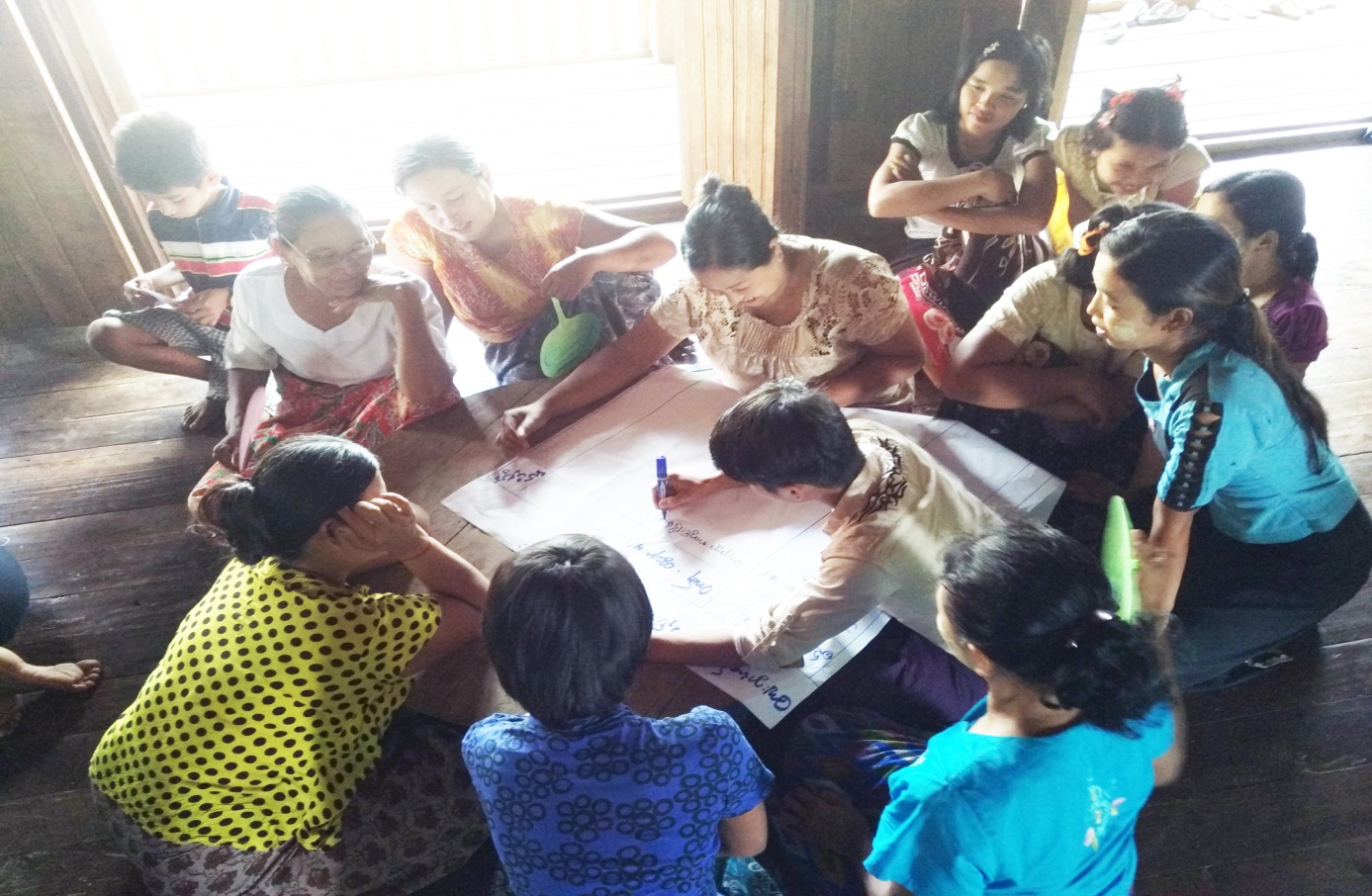 ေက်ာ္ကိုင္းေက်းရြာေက်ာ္ကိုင္းေက်းရြာအုပ္စု၊ ေတာင္ကုတ္ၿမိဳ႕နယ္ရခုိင္ျပည္နယ္မာတိကာ၁။	ေဘးဒဏ္ခံႏိုင္စြမ္း ဆန္းစစ္ေလ့လာျခင္းႏွင့္ လုပ္ငန္းအစီအစဥ္ ေနာက္ခံအေၾကာင္းအရာမ်ားကို မိတ္ဆက္ျခင္း	၁.၁	ေဘးဒဏ္ခံႏိုင္စြမ္း ဆန္းစစ္ေလ့လာျခင္း၏ ရည္ရြယ္ခ်က္	၁.၂	ေဘးဒဏ္ခံႏိုင္စြမ္း ဆန္းစစ္ေလ့လာျခင္း၏ ရလာဒ္	၁.၃	ဆန္းစစ္မႈနည္းလမ္း၂။	ေက်ာ္ကိုင္းေက်းရြာ၏ အေနအထား	၂.၁	ေျမမ်က္ႏွာသြင္ျပင္	၂.၂	ေက်ာ္ကိုင္းေက်းရြာအေၾကာင္း	၂.၃	မိုးေလ၀သႏွင့္ ရာသီဥတုအေျခအေန	၂.၄	ေဘးအႏၱရာယ္ႏွင့္ ဖိစီးမႈမ်ား 		ရာသီဥတုေျပာင္းလဲမႈ 	၂.၅	ေတာင္ကုတ္ၿမိဳ႕နယ္၏ ေဘးအႏၲရာယ္မ်ားကို အဆင့္ခဲြျခားျခင္း၃။	ရပ္ရြာလူထု ေဘးဒဏ္ခံႏိုင္စြမ္းဆန္းစစ္ေလ့လာျခင္း၏ ရလာဒ္မ်ား	၃.၁	ေက်းရြာ ေဘးအႏၱရာယ္ သမိုင္းေၾကာင္းအား ဆန္းစစ္ေလ႔လာျခင္း	၃.၂	ေက်းရြာသမိုင္းေၾကာင္းအား ဆန္းစစ္ေလ့လာျခင္း	၃.၃	ရာသီခြင္ျပ ျပကၡဒိန္	၃.၄	အရင္းအျမစ္ျပေျမပံု	၃.၅	ေဘးအႏၲရာယ္ႏွင့္ ထိခိုက္လြယ္မႈျပေျမပံု	၃.၆	အသက္ေမြး၀မ္းေၾကာင္းလုပ္ငန္းမ်ား ခဲြျခားသံုးသပ္ျခင္း	၃.၇	ရပ္ရြာအတြင္း အဖဲြ႕အစည္းမ်ား ေပါင္းစပ္ယွက္ႏြယ္မႈျပေျမပံု	၃.၈	ပါ၀င္ပတ္သက္သူမ်ားဆိုင္ရာ ဆန္းစစ္ျခင္း	၃.၉	ကေလးသူငယ္မ်ား၏ လိုအပ္ခ်က္မ်ားႏွင့္ အခြင့္အေရးမ်ားအေပၚ သက္ေရာက္မႈမ်ား	၃.၁၀	က်ား/မေရးရာ ကြန္ယက္ျပေျမပံု ဆန္းစစ္ျခင္း	၃.၁၁	သတင္းအခ်က္အလက္ႏွင့္ အသိပညာေပးမႈမ်ားကို ရရိွႏိုင္မႈ	၃.၁၂	ေက်းရြာ၏ ထိခုိက္လြယ္မႈႏွင့္ စြမ္းေဆာင္ရည္ကို ဆန္းစစ္ျခင္း	၃.၁၃	ေက်းရြာ၏ထိခိုက္လြယ္အုပ္စုမ်ားကို ဆန္းစစ္ျခင္း၄။	ေဘးဒဏ္ခံႏိုင္စြမ္း ဆန္းစစ္မႈ သတင္းအခ်က္အလက္မ်ား	၄.၁	ေက်ာ္ကိုင္းေက်းရြာ၏ ေဘးအႏၲရာယ္မ်ားကို အဆင့္ခဲြျခားသတ္မွတ္ျခင္း	၄.၂	ရာသီဥတုေျပာင္းလဲမႈ အက်ိဳးသက္ေရာက္မႈမ်ားကို အဆင့္ခဲြျခားသတ္မွတ္ျခင္း	၄.၃	ေဘးအႏၲရာယ္ႏွင့္ ရာသီဥတုေျပာင္းလဲျခင္းမ်ားအား အဆင့္ခဲြျခားသတ္မွတ္သံုးသပ္ျခင္း၄.၄	ကာလတိုေပါင္းစပ္ေဆာင္ရြက္ျခင္းမ်ားအတြက္ ဆံုးျဖတ္ခ်က္ခ်မွတ္ျခင္း	၄.၅	အဓိကက်ေသာ ေဘးအႏၲရာယ္မ်ားအတြက္ စိတ္မွန္းျဖစ္ႏိုင္ေျခမ်ား ပံုေဖာ္ျခင္း၅။	ေဘးဒဏ္ခံႏိုင္စြမ္း လုပ္ငန္းအစီအစဥ္မ်ားႏွင့္ ဦးစားေပးေရြးခ်ယ္ျခင္းမ်ား၅.၁	လုပ္ငန္းမ်ား ဦးစားေပးအဆင့္သတ္မွတ္သည့္ နည္းလမ္း (Cost & Benefit analysis)၆။	ရပ္ရြာလူထု ေဘးဒဏ္ခံႏိုင္စြမ္း လုပ္ငန္းအစီအစဥ္မ်ား (Action Plan)၇။	နိဂံုးခ်ဳပ္၈။	ျပန္လည္သံုးသပ္ျခင္း၊ ေစာင့္ၾကည့္ေလ့လာအကဲျဖစ္ျခင္းႏွင့္ အခ်က္အလက္ျပဳျပင္ျခင္း	ေနာက္ဆက္တဲြ (၁)း	Rakhine Multi Hazard Risk Maps	ေနာက္ဆက္တဲြ (၂)း	ရပ္ရြာအေျချပဳ ႀကိဳတင္သတိေပးစနစ္ စစ္ေဆးမႈပံုစံ	ေနာက္ဆက္တဲြ (၃)း	ပတ္၀န္းက်င္အေျခအေနကို စစ္ေဆးျခင္း	ေနာက္ဆက္တဲြ (၄)း	ေက်းရြာသဘာ၀ေဘး စီမံခန္႔ခဲြမႈေကာ္မတီ၏ တာ၀န္ႏွင့္၀တၱရားမ်ား	ေနာက္ဆက္တဲြ (၅)း	အေရးေပၚဆက္သြယ္ရန္ ဖုန္းနံပါတ္မ်ား၁။ 	ေဘးဒဏ္ခံႏိုင္စြမ္း ဆန္းစစ္ေလ့လာျခင္းႏွင့္ လုပ္ငန္းအစီအစဥ္ ေနာက္ခံ အေၾကာင္းအရာမ်ားကို မိတ္ဆက္ျခင္းရခိုင္ျပည္နယ္၊ ေတာင္ကုတ္ၿမိဳ႕နယ္၊မအီျမိဳ႕နယ္(ခြဲ)၊ေက်ာ္ကိုင္းေက်းရြာအုပ္စု၊ ေက်ာ္ကိုင္းေက်းရြာ၏ ေဘးဒဏ္ခံႏိုင္စြမ္း ေလ့လာဆန္းစစ္သံုးသပ္တင္ျပမႈကို အဂၤလန္ႏိုင္ငံမွ Department for International Development (DFID) ၏ ရံပံုေငြ ေထာက္ပံမႈျဖင့္ လူမႈဖြံ႕ျဖိဳးေရးတိုးတက္ေရးအသင္း (CDA) ႏွင့္ ပလန္ အင္တာေနရွင္နယ္(ျမန္မာ)တို႔မွ ပူးေပါင္း အေကာင္အထည္ ေဖာ္ေဆာင္ရြက္ေသာ “ရာသီဥတုဆိုးရြားလာမႈႏွင့္ ေဘးအႏၱရာယ္မ်ား က်ေရာက္လာမႈအပၚ ခံႏုိင္ရည္စြမ္းတည္ေဆာက္ျခင္းႏွင့္ လိုက္ေလ်ာညီေထြေနထိုင္ျခင္း (BRACED) စီမံခ်က္”မွ ဆန္းစစ္ေလ့လာထားျခင္းျဖစ္ပါသည္။BRACED ျမန္မာ မိတ္ဖက္အဖြဲ႔အစည္းသည္ ႏိုင္ငံတကာ အန္ဂ်ီအိုမ်ား၊ ေဒသတြင္း အဖြဲ႔အစည္းမ်ား၊ ျမန္မာ ႏိုင္ငံ၏ေဘးဒဏ္ခံႏိုင္စြမ္းကို ေလ့လာသုေတသနျပဳေနေသာ သုေတသနအဖြဲ႔အစည္းမ်ားႏွင့္လည္း ပူးေပါင္းခ်ိတ္ဆက္ ေဆာင္ရြက္လ်က္ရွိပါသည္။ BRACED မိတ္ဖက္အဖြဲ႔တြင္ ဦးေဆာင္သူအျဖစ္ Plan International Myanmar မွ ေဆာင္ရြက္ျပီး Actionaid Myanmar, BBC Media Action, World Vision, Myanmar Environmental Institute ႏွင့္ UN Habitat တို႔ႏွင့္ ပူးေပါင္းေဆာင္ရြက္ျပီး ရပ္ရြာ၏ေဘးဒဏ္ခံႏိုင္စြမ္း ပိုမိုေတာင့္တင္းခိုင္မာလာေစရန္ ေဆာင္ ရြက္လ်က္ရွိပါသည္။ ဤေက်ာ္ကိုင္းေက်းရြာ၏ ဆန္းစစ္ေလ့လာခ်က္ကို BRACED ၏ ရပ္ရြာလူထုေဘးဒဏ္ခံႏိုင္စြမ္း ဆန္းစစ္ေလ့လာသံုးသပ္ျခင္းဆိုင္ရာ လမ္းညႊန္မႈမ်ား၊ အသံုးျပဳရန္ပံုစံမ်ား ေထာက္ပံ့ကူညီမႈျဖင့္ ျပဳလုပ္ခဲ့ပါသည္။၁.၁	ေဘးဒဏ္ခံႏိုင္စြမ္း ဆန္းစစ္ေလ့လာျခင္း၏ ရည္ရြယ္ခ်က္BRACED စီမံကိန္း၏ ရပ္ရြာလူထုေဘးဒဏ္ခံႏိုင္စြမ္း ဆန္းစစ္ေလ့လာျခင္း၏ ရည္ရြယ္ခ်က္မွာ -ေဘးအႏၲရာယ္ႏွင့္ ရာသီဥတုေျပာင္းလဲမႈတို႕၏ ေဘးဒုကၡမ်ားအေပၚ ေက်းလက္ေနလူထု၏ စိတ္ဖိစီးမႈမ်ားကို သံုးသပ္ႏိုင္ရန္။ေက်းလက္လူထုအတြင္း ဖဲြ႕စည္းေဆာင္ရြက္ထားေသာ ေက်းရြာေဘးအႏၲရာယ္မ်ား က်ေရာက္လာမႈ အေပၚတြင္ မည္ကဲ့သို႔ လုိက္ေလ်ာညီေထြစြာ ေနထိုင္ႏိုင္မႈအား သံုးသပ္ႏိုင္ရန္။ေဘးဒဏ္ခံႏိုင္စြမ္းရည္တိုးတက္ေစရန္၊ လိုက္ေလ်ာညီေထြစြာ ေနထိုင္ရန္အတြက္ လိုအပ္ေသာ လုပ္ငန္းေဆာင္ရြက္ခ်က္မ်ားကို သိရိွေစရန္ ျဖစ္ပါသည္။၁.၂	ေဘးဒဏ္ခံႏိုင္စြမ္း ဆန္းစစ္ေလ့လာျခင္း၏ ရလာဒ္ရပ္ရြာလူထုေဘးဒဏ္ခံႏိုင္စြမ္း ဆန္းစစ္ေလ့လာျခင္း၏ ရလာဒ္မွာ ရပ္ရြာေဘးဒဏ္ခံႏိုင္စြမ္း အားေကာင္း လာေစရန္ ေဘးဒဏ္ခံႏိုင္စြမ္းလုပ္ငန္းအစီအစဥ္မ်ား အေကာင္အထည္ေဖာ္ေဆာင္ရြက္ရန္အတြက္ နည္းလမ္းမ်ား ေထာက္ပံ့ေပးႏိုင္ရန္ ျဖစ္ပါသည္။ သက္ဆုိုင္ရာ အုပ္ခ်ဳပ္ေရးအဖဲြ႕မ်ား၊ ဘာသာေရးေခါင္းေဆာင္မ်ား၊ ကေလးသူငယ္၊ အမ်ိဳးသမီးမ်ား၊ မသန္စြမ္းမ်ားစသည့္ ပါဝင္ပတ္သက္သူမ်ား အေနျဖင့္လည္း ေဘးဒဏ္ခံႏိုင္စြမ္း လုပ္ငန္းစဥ္မ်ားတြင္ ပူေပါင္းပါဝင္လိုမႈမ်ားရွိလာေစရန္၊ အသီးသီးေသာတာဝန္ဝတၱရားမ်ားကို ရွင္းလင္းစြာ နားလည္လာေစရန္ႏွင့္ ေဘးဒဏ္ခံႏိုင္စြမ္း တည္ေဆာက္ျခင္းဆိုင္ရာ ရည္မွန္းခ်က္မ်ား ျပည့္မွီေစရန္ ရြာသူရြာသား အားလံုး၏ ပူးေပါင္းမႈကို ရရွိေစရန္ျဖစ္ပါသည္။ ဆန္းစစ္ေလ့လာျခင္းျဖင့္ လိုအပ္ေသာေက်းရြာ သတင္းအခ်က္အလက္ ေျပာင္းလဲမႈမ်ားကို ပံုမွန္ျပဳလုပ္ႏိုင္ရန္၊ အသစ္ေျပာင္းလဲလာေသာ ေဘးအႏၲရာယ္မ်ားႏွင့္ ဖိစီးမႈမ်ားအတြက္ သတင္းအခ်က္အလက္ ႏွင့္ ႀကိဳတင္ျပင္ဆင္မႈမ်ား ပူးေပါင္းျပဳလုပ္ႏိုင္ရန္ျဖစ္ပါသည္။၁.၃	ဆန္းစစ္မႈနည္းလမ္းဤရပ္ရြာလူထုေဘးဒဏ္ခံႏို္င္စြမ္း ေလ့လာဆန္းစစ္ခ်က္သည္ BRACED စီမံကိန္းမွ ေဖာ္ထုတ္ထားေသာ ဆန္းစစ္ေလ့လာျခင္းလက္စြဲစာအုပ္မွ တင္ျပခ်က္မ်ားအတိုင္း ေဆာင္ရြက္ျခင္းျဖစ္ပါသည္။ ဆန္းစစ္ေလ့လာျခင္း၏ ရည္မွန္းခ်က္ (၁) ရပ္ရြာလူထု၏ အေတြ႕အၾကံဳမ်ားအေပၚတြင္ သိပၸံနည္းက် အခ်က္အလက္မ်ားကိုအေျခခံ၍ အနာဂတ္တြင္ ရပ္ရြာလူထု ရင္ဆိုင္ေနရေသာ ေဘးအႏၲရာယ္ႏွင့္ ဖိစီးမႈမ်ားအေပၚတြင္ ပိုမုိနားလည္သေဘာေပါက္ လာေစရန္။  ရည္မွန္းခ်က္ (၂) ေဘးအႏၲရာယ္မ်ားက်ေရာက္မႈႏွင့္ ဖိစီးမႈမ်ားအေပၚတြင္ ထိခိုက္လြယ္မႈရွိသူမ်ားႏွင့္ ထိခိုက္လြယ္ေသာအရာမ်ားကို သတ္မွတ္ေဖာ္ထုတ္ႏိုင္ရန္ႏွင့္ ရည္မွန္းခ်က္ (၃) ေဘးဒဏ္ခံႏိုင္စြမ္းရိွေသာ ရပ္ရြာ လူထုကို တည္ေဆာက္ႏုိင္ရန္ ေထာက္ပံ့ေပးႏိုင္ေသာ ရပ္ရြာလူထု၏ စြမ္းေဆာင္ရည္မ်ားကို ေဖာ္ထုတ္ႏိုင္ရန္ ျဖစ္ပါ သည္။လက္စြဲစာအုပ္ပါ ေဖာ္ျပခ်က္မ်ားကို အေျခခံ၍ ေက်ာ္ကိုင္းေက်းရြာအုပ္စု၊ ေက်ာ္ကိုင္းေက်းရြာတြင္ တစ္လေက်ာ္ခန္႔ အခ်ိန္ယူ၍ ရပ္ရြာလူထုႏွင့္ အစည္းအေဝးမ်ား ျပဳလုပ္ကာ ေက်းရြာ၏ သတင္းအခ်က္အလက္မ်ားကို နည္းကိရိယာ မ်ား (assessment tools) အသံုးျပဳ၍ စုေဆာင္းေဖာ္ထုတ္ထားျခင္းျဖစ္ပါသည္။ေဘးဒဏ္ခံႏိုင္စြမ္းဆန္းစစ္ေလ့လာျခင္းအဆင့္မ်ားတြင္….၁။ ေက်းရြာႏွင့္ ပတ္ဝန္းက်င္ေဒသ၏ အေျခအေနမ်ားကို အႀကိဳခန္႔မွန္းသိရွိႏိုင္ရန္ ရပ္ရြာလူထုႏွင့္ ကြင္းဆင္း ဝန္ထမ္းမ်ားအေနျဖင့္ ေနာက္ခံဆင့္ပြားအခ်က္အလက္မ်ား (secondary data) ကို ဆန္းစစ္ျခင္းမ်ား ျပဳလုပ္ ႏိုင္ပါသည္။ အခ်က္အလက္သံုးသပ္ျခင္းမ်ားတြင္…စြမ္းရည္ဖြံ႕ၿဖိဳးမႈေဖာင္ေဒးရွင္း၏ ရပ္ရြာလူထုထိခို္က္လြယ္မႈ ဆန္းစစ္ခ်က္ADPC Et Al Rhakine multi hazard assessmentRIMES ၏ ရာသီဥတုဆို္င္ရာ အခ်က္အလက္မွတ္တမ္း (Climate Profiles)၂။ BRACED ေဘးဒဏ္ခံႏိုင္စြမ္းဆန္းစစ္ေလ့လာျခင္း လက္စြဲစာအုပ္ကို အသံုးျပဳျခင္းအားျဖင့္ ၿပီးျပည့္စံုေသာ သတင္းအခ်က္အလက္ စုေဆာင္းႏိုင္ျခင္းျဖစ္ပါသည္။ ဆန္းစစ္ေလ့လာျခင္းတြင္ အသံုးျပဳခဲ့ေသာနည္းကိရိယာ မ်ားမွာ ေအာက္ပါအတိုင္းျဖစ္ပါသည္။ေက်းရြာ ေဘးအႏၱရာယ္ သမိုင္းေၾကာင္းအား ဆန္းစစ္ေလ႔လာျခင္းေက်းရြာ၏ သမိုင္းေၾကာင္းအား ဆန္းစစ္ေလ႔လာျခင္းရာသီခြင္ျပ ျပကၡဒိန္ အရင္းအျမစ္ျပ ေျမပံုေဘးအႏၱရာယ္ႏွင့္ ထိခိုက္လြယ္မႈျပ ေျမပံုအသက္ေမြးဝမ္းေၾကာင္းလုပ္ငန္းမ်ား ခြဲျခားသံုးသပ္ျခင္းရပ္ရြာအတြင္း အဖြဲ႔အစည္းမ်ား ေပါင္းစပ္ယွက္ႏြယ္မႈျပေျမပံုပါဝင္ပက္သက္သူမ်ားဆိုင္ရာ ဆန္းစစ္ျခင္းက်ား၊ မ ေရးရာ ကြန္ယက္ျပ ေျမပံု ဆန္းစစ္ျခင္းကေလးသူငယ္မ်ား၏ လိုအပ္ခ်က္မ်ားႏွင့္ အခြင့္အေရးမ်ားအေပၚ သက္ေရာက္မႈမ်ားသတင္းအခ်က္အလက္ႏွင့္ အသိပညာေပးမႈမ်ားကို ရရွိႏိုင္မႈေက်းရြာ၏ ထိခိုက္လြယ္မႈႏွင့္ စြမ္းေဆာင္ရည္ကို ဆန္းစစ္ျခင္းထိခိုက္လြယ္မႈ ဆန္းစစ္ျခင္း	ေဘးအႏၱရာယ္မ်ားကို အဆင္႔ခြဲျခားသတ္မွတ္ျခင္းရာသီဥတုေျပာင္းလဲမႈ အက်ိဳးသက္ေရာက္မႈမ်ားက္ု အဆင္႔ခြဲျခား သတ္မွတ္ျခငး္ေဘးအႏၱရာယ္ႏွင္႔ရာသီဥတုေျပာင္းလဲျခင္းမ်ားအား အဆင္႔ခြဲျခား သတ္မွတ္ သံုးသပ္ျခင္းကာလတိုေပါင္းစပ္ ေဆာင္ရြက္ျခင္းမ်ားအတြက္ ဆံုးျဖတ္ခ်က္ခ်မွတ္ျခင္းအဓိကက်ေသာ ေဘးအႏၱရာယ္မ်ားအတြက္ စိတ္မွန္းျဖစ္နိုင္ေျခမ်ား ပံုေဖာ္ျခင္းေဘးဒါဏ္ခံနိုင္ရန္ လုပ္ေဆာင္ရမည္႔လုပ္ငန္းမ်ားအား အဆင္႔ခြဲျခားျခင္းလုပ္ငန္းမ်ား ဦးစားေပးအဆင္႔သတ္မွတ္သည္႔နည္းလမ္း (Cost & Benefit analysis)၃။ သတင္းႏွင့္ အခ်က္အလက္မ်ားဆန္းစစ္ျခင္းႏွင့္ ဦးစားေပးလုပ္ငန္းမ်ားေရြးခ်ယ္ျခင္း။ စုေဆာင္းထားေသာ သတင္းအခ်က္အလက္မ်ားကို ဆန္းစစ္ေလ့လာျခင္းသည္ ရပ္ရြာလူထုေဘးဒဏ္ခံႏိုင္စြမ္းကို အားေကာင္းလာ ေစရန္၊ သင့္ေလ်ာ္သည့္ လုပ္ေဆာင္ခ်က္မ်ားကို ကနဦး သတ္မွတ္ႏိုင္ရန္ႏွင့္ ေဘးအႏၱရာယ္ႏွင့္ဖိစီးမႈမ်ား၏ သက္ေရာက္မႈမ်ား ဦးစားေပးသတ္မွတ္ျခင္း စတင္ရာတြင္ အတည္ျပဳႏိုင္ရန္ျဖစ္ပါသည္။ နည္းကိရိယာမ်ား ဆန္းစစ္ျခင္းအားျဖင့္ ပါဝင္ေသာ လုပ္ငန္းစဥ္မ်ားမွာ…ရပ္ရြာလူထုရင္ဆိုင္ေနရေသာ အဓိကေဘးအႏၲရာယ္ႏွင့္ ရာသီဥတုေျပာင္းလဲမႈေၾကာင့္ ျဖစ္ေပၚလာ ေသာ ေဘးအႏၲရာယ္မ်ား အဆင့္သတ္မွတ္ရန္။ ဦးစားေပးေရြးခ်ယ္ထားေသာ ေဘးအႏၱရာယ္မ်ားအေပၚအေျခခံ၍ ရပ္ရြာလူထုအေနျဖင့္ လုပ္ေဆာင္ခ်က္မ်ား ေရြးခ်ယ္ျခင္း။BRACED ရန္ပံုုေငြမွ ေထာက္ပံ့ျခင္းျဖင့္ အေကာင္အထည္ေဖာ္ရန္ ဦးစားေပး လုပ္ငန္းမ်ား ေရြးခ်ယ္ရာတြင္ ဦးစားေပးေရြးျခယ္ျခင္း နည္းကိရိယာမ်ား အသံုးျပဳ၍ ေရြးခ်ယ္ျခင္း။ရာသီအလိုက္ဆံုးျဖတ္ခ်က္မ်ား ခ်မွတ္ႏိုင္ရန္ မိုးေလဝသခန္႔မွန္းခ်က္မ်ားကို အေျခခံ၍ ကာလတို ဆံုးျဖတ္ခ်က္မ်ား ခ်မွတ္ျခင္း။ျဖစ္ႏိုင္ေခ်မ်ားၿပီး ျဖစ္ေလ့ျဖစ္ထရွိေသာ ေဘးအႏၲရာယ္မ်ားအတြက္ စိတ္မွန္းျဖစ္ႏိုင္ေျခမ်ား ပံုေဖာ္ႏိုင္ရန္ ေဘးအႏၲရာယ္မ်ား၏ ျပင္းအားႏွင့္ ပမာဏေပၚတြင္ အေျခခံ၍ မတူညီေသာ အေျခအေန အဆင့္ဆင့္တြင္ အေကာင္အထည္ေဖာ္ေဆာင္မႈမ်ားသတ္မွတ္ရန္။ဆန္းစစ္ေလ့လာျခင္းမ်ားအေပၚတြင္ အေျခခံ၍ တိုက္ရိုက္ခံစားရေသာ သဘာဝေဘးအႏၱရာယ္မ်ား၊ ရာသီဥတု ေျပာင္းလဲမႈမ်ား၏ သက္ေရာက္မႈမ်ားကို ရပ္ရြာလူထု၏ ရင္ဆိုင္တုန္႔ျပန္ႏိုင္စြမ္းကို ပိုမို အားေကာင္းလာေစရန္ႏွင့္ သဘာဝပတ္ဝန္းက်င္ေျပာင္းလဲမႈမ်ား၊ လူမႈ-စီးပြားက႑ ေျပာင္းလဲမႈမ်ားႏွင့္ ပဋိပကၡအစရွိေသာ ျပႆနာမ်ားကို ေျဖရွင္းႏိုင္ရန္ အဓိကလုပ္ငန္းမ်ားကို ဦးစားေပးေရြးခ်ယ္ ျခင္းျဖစ္ပါသည္။လိုအပ္ေသာ သတင္းအခ်က္အလက္အမ်ားကို ေဆြးေႏြးပြဲတြင္ ေက်းရြာအုပ္ခ်ဳပ္ေရးမႈး၊ စီမံခန္႔ခြဲမႈအဖြဲ႕၊ သက္ႀကီးမ်ား၊ ေက်းရြာေဘးအႏၱရာယ္ေလ်ာ့ပါးေရးေကာ္မီတီဝင္မ်ား၊ ေက်ာင္းတြင္းေဘးအႏၱရာယ္ ေလ်ာ့ပါးေရး ေကာ္မီတီမ်ား၊ ေက်းရြာသူရြာသားမ်ား ကုိယ္တိုင္ပါဝင္ျခင္းျဖင့္ ရရွိႏိုင္ပါသည္။ မိုးေလဝသႏွင့္ ရာသီဥတုဆိုင္ရာ သတင္းအခ်က္ အလက္မ်ားကဲ့သို႔ေသာ အျခားလိုအပ္ေသာ သတင္းအခ်က္အလက္မ်ားကို မိုးေလဝသႏွင့္ ဇလေဗဒဦးစီးဌာန၊ Myanmar Environmental Institute – MEI ႏွင့္ အျခားေသာ ပညာရပ္ဆိုင္ရာ အခ်က္အလက္မ်ားမွ လည္းရရွိႏိုင္ပါသည္။၂။	ေက်ာ္ကိုင္းေက်းရြာ၏ အေနအထား ၂.၁	ေျမမ်က္ႏွာသြင္ျပင္	ေက်ာ္ကိုင္းေက်းရြာသည္ ေတာင္ကုတ္ၿမဳိ႕နယ္ မအီျမိဳ႕နယ္ခြဲတြင္ တည္ရွိၿပီး အေရွ႕ဘက္ တြင္လမွဴးေမာ္ ေက်းရြာ ၊အေနာက္ ဘက္တြင္ လယ္ကြင္းမ်ားရွိၿပီး၊ေျမာက္ဘက္တြင္ ရန္ေဒေက်းရြာနွင့္ ေတာင္ဘက္တြင္ ဓနိေတာမ်ား ႏွင့္ လမွဴးေခ်ာင္းတည္ရွိကာ အေရွ႕နွင့္အေနာက္ သြယ္တန္းထားေသာလမ္းမႀကီးမ်ား ေတာင္ႏွင့္ေျမာက္ သြယ္တန္းထားေသာ လမ္းမၾကီးမ်ားျဖင့္  ဖြဲ႕စည္းထားေသာေက်းရြာျဖစ္ပါသည္။ လမ္းပန္းဆက္သြယ္ေရးအေနျဖင့္ တစ္ႏွစ္ပတ္လံုး ေရလမ္းျဖင့္တိုက္ရိုက္သြားလာႏိူင္ေသာ္လည္း ေႏြရာသီနွင့္ေဆာင္းရာသီတုိ႕တြင္သာ ကား၊ ဆိုင္ကယ္မ်ားျဖင့္ ကုန္းလမ္းမွ တိုက္ရိုက္သြားလာႏိူင္ပါသည္။ ထိုလမ္းသည္ ေတာင္ၾကားလမ္း ျဖစ္ေသာေၾကာင့္ မိုးရာသီအခ်ိန္တြင္သြားလာရခက္ခဲေသာလမ္းအျဖစ္ေျပာင္းလဲသြားပါသည္။ ေက်းရြာသည္ ေတာင္ကုန္းေတာင္းတန္း မ်ားျပားျပီး ေျမျပန္႔လြင္ျပင္ အနည္းငယ္ျဖင့္ ဖြဲ႕စည္းထားေသာေၾကာင့္ စိမ္းလန္းေသာ ေတာေတာင္ သဘာဝ႐ႈခင္းမ်ားလည္းတည္ရွိပါသည္။မိုးမ်ားေသာ ရာသီဥတုျဖစ္ၿပီး အျမဲစိမ္းေတာမ်ား ေပါက္ေရာက္ရာ ေဒသျဖစ္ပါ သည္။၂.၂	ေက်ာ္ကိုင္းေက်းရြာအေၾကာင္းေက်ာ္ကိုင္းေက်းရြာသည္ အိမ္ေထာင္စု (၄၁၆) စု၊ လူဦးေရ စုစုေပါင္း (၁၅၉၃) ဦး၊ က်ား (၇၅၈) မ (၈၃၅) ျဖင့္ ဖြဲ႕စည္းထားေသာေက်းရြာတစ္ရြာျဖစ္ပါသည္။ ေတာင္ကုတ္ၿမိဳ႕မွ ကုန္လမ္းခရီး၊ ေရလမ္းခရီးမ်ားျဖင့္ သြားေရာက္ ႏိုင္ၿပီး အကြာအေဝး (၃၄) မိုင္ခန္႔ရွိပါသည္၊ အဓိက အသက္ေမြးဝမ္းေၾကာင္းလုပ္ငန္းမ်ားမွာ လယ္ယာစိုက္ပ်ိဳးေရး၊ ေရလုပ္ငန္းႏွင့္ အျခားေရာင္းဝယ္ေရး လုပ္ငန္းမ်ား ျဖစ္ပါသည္။ လယ္ဧက စုစုေပါင္း (၁၅၀၀) ဧက ရွိၿပီး ေရလုပ္ငန္းလုပ္ကိုင္သူ (၅၀)ဦးခန္႔ရွိပါသည္။ ေက်ာ္ကိုင္းေက်းရြာ၏ လယ္ယာေျမမ်ားမွာ ေက်းရြာမွ အနည္းငယ္ ေဝးေသာ ေျမႏုကၽြန္းမ်ားကို ဆည္တာတမံမ်ားပတ္ျပီး လုပ္ကိုင္ရေသာ လယ္ေျမမ်ားျဖစ္သည္။ အေရာင္းအဝယ္ လုပ္ကိုင္သူ (၂၂) ဦးခန္႔ႏွင့္ က်ပန္းလုပ္ကိုင္သူ (၃၀) ဦးခန္႔ရွိပါသည္။ ဥယ်ာဥ္ျခံ စိုက္ပ်ိဳးသူမ်ား အနည္းငယ္ရွိပါသည္။ ဓနိျခံ အနည္းငယ္ရွိျပီး ဓနိအနည္းငယ္ ထြက္ရွိပါ သည္။ မိုးတြင္းကာလတြင္ ကုန္းလမ္းခရီး သြားလာေရး ခက္ခဲလွပါသည္။ မိုးတြင္းကာလ ေတာင္ကုတ္ျမိဳ႕ သို႔ သြားလိုပါက လမူးေမာ္ေက်းရြာ သို႔ စက္ေလွျဖင္႔ တဆင္႔ သြားျပီးမွ ကုန္းလမ္းကို အသံုးျပဳနိုင္ပါသည္။ ေက်းရြာတြင္ တံတား(၂)စင္းခိုင္ခန္႔စြာရွိပါသည္။ အဓိကဘာသာစကားမွာ ရခိုင္ဘာသာျဖစ္ၿပီး ရခိုင္လူမ်ိဳး အမ်ားစု ေနထိုင္ၾကပါသည္။ ေက်ာ္ကိုင္းေက်းရြာတြင္ ဘုန္းေတာ္ႀကီးေက်ာင္း (၂) ေက်ာင္းႏွင့္ မူလတန္းလြန္ေက်ာင္း (၁) ေက်ာင္း ရွိပါသည္။ ဘာသာေရးပြဲေတာ္မ်ားအေနျဖင့္ မီးထြန္းပြဲေတာ္၊ ကထိန္ပြဲေတာ္၊ ရြာဦးဘုရားပြဲ၊ ရွင္ျပဳပြဲမ်ား၊ သႀကၤန္ပြဲေတာ္မ်ား ျပဳလုပ္က်င္းပေလ့ရွိပါသည္။လူငယ္ ဘြဲ႕ရမ်ားမွာ က်ား (၆) ဦး၊ မ (၁၁) ဦး ရွိၿပီး ေက်ာင္းဆရာမ (၉) ဦး၊ ဆရာ (၂) ဦးႏွင့္ တကၠသိုလ္ဝင္တန္းေအာင္ (၂၅) ဦးရွိသည္။ စက္ေလွ အစီး (၆၀) ခန္႔၊ ဆိုင္ကယ္ အစီး (၃၇)စီး ခန္႔ အသီးသီးရွိပါ သည္။ေသာက္ေရတြင္း (၁) တြင္းႏွင့္ သံုးေရတြင္း(၆) တြင္း၊ေသာက္ေရကန္(၃)ကန္ႏွင့္ သံုးေရကန္(၁) ကန္ရွိပါသည္။ သို႔ေသာ္ ေႏြကာလ မ်ားတြင္ ေသာက္ေရရွားပါးမႈျပႆနာ ႏွစ္စဥ္ၾကံဳေတြ႕ေနရပါသည္။ ေသာက္ေရ တြင္းႏွင့္ ေရကန္မ်ားမွာ ေႏြကာလမ်ား တြင္ ေျမေအာက္မွ ေရငန္မ်ားတိုးဝင္ၿပီး ေသာက္သံုး၍မရႏိုင္ပါ။ ေက်းရြာ၏ အဓိက ထြက္ကုန္မွာ ဆန္စပါးျဖစ္ၿပီး ေရထြက္ပစၥည္းမ်ား အနည္းငယ္ရရွိႏိုင္ပါသည္။ ၂.၃	မိုးေလ၀သႏွင့္ ရာသီဥတုအေျခအေန            ေတာင္ကုတ္ၿမိဳ႕နယ္၊ ရခိုင္ျပည္နယ္၂.၃-၁.၁ အေထြေထြ ရာသီဥတု လကၡဏာမ်ား ရခိုင္ျပည္နယ္၊ ေတာင္ကုတ္ေဒသသည္ ျမန္မာႏို္င္ငံ၏ အေနာက္ေတာင္အရပ္တြင္တည္ရွိသည္။ ေျမာက္လတၱီက်ဳ ၁၈ ဒီဂရီ ၅၁ မိႏွစ္ ႏွင့္ အေရွ႕ေလာင္ဂ်ီက်ဳ ၉၄ ဒီဂရီ ၁၄ မိနစ္ တြင္တည္ရွိၿပီး၊   ေတာင္ကုတ္ၿမိဳ႕သည္ (ပံု-၁၃) တြင္ ျမင္ေတြ႕ရသည့္အတုိင္း ဘဂၤလားပင္လယ္ေအာ္ကို မ်က္ႏွာမူလ်က္ တည္ရွိသည္။ ဘဂၤလားပင္လယ္ေအာ္၏  အေနာက္ေတာင္ မုတ္သုန္ႏွင့္  ရာသီဥတု အေျခအေနမ်ားမွ မိုးရြာသြန္းမႈမ်ား ရရွိျခင္းေၾကာင့္၊ ေတာင္ကုတ္ၿမိဳ႕သည္ ေလ့လာခဲ့သည့္ ဌာနမ်ားတြင္ အစိုစြတ္ဆံုးျဖစ္ၿပီး ႏွစ္စဥ္ပ်မ္းမွ်မိုးေရခ်ိန္ ၄,၆၅၅ မီလီမီတာ ရွိသည္။ 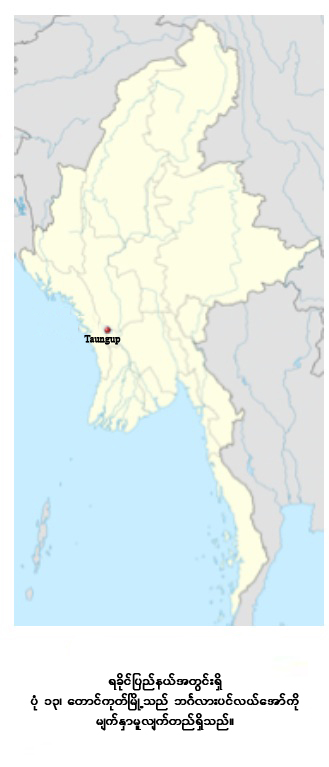 အျခားေသာ အေနာက္ေတာင္ မုန္သုန္ရာသီ လႊမ္းမိုးမႈမ်ားကဲ့သုိ႔ပင္ ေတာင္ကုတ္ၿမိဳ႕သည္ ေမလမွ ေအာက္တိုဘာလအတြင္း ထင္ရွား သည့္ မိုးေရခ်ိန္ကုိ ရရွိသည္။ (ဇူလိႈင္၊ ပံု-၁၄ ) တြင္ unimodal peak ။ ပ်မ္းမွ်ေန႔အပူခ်ိန္မ်ားသည္ ဧၿပီလႏွင့္ ေမလ မ်ားတြင္ အပူဆံုးျဖစ္ၿပီး၊ လစဥ္ ပ်မ္းမွ်အပူခ်ိန္ကြာျခားမႈမွာ အျခားေဒသမ်ားေလာက္  မကြာ ျခားေပ။ အျမင့္ဆံုး အပူခ်ိန္ကို ၁၉၈၈ ခုႏွစ္ စက္တင္ဘာလ ၁၉ ရက္ေန႔တြင္ (၃၉ ဒီဂရီစင္တီဂရိတ္) ကို တိုင္းတာရရွိၿပီး အနိမ့္ဆံုး အပူခ်ိန္ကို ၁၉၉၇ ခုႏွစ္၊ ဒီဇင္ဘာလ ၃၁ရက္ေန႔ (၁၉.၁ ဒီဂရီ စင္တီဂရိတ္)ကို တိုင္းတာရရွိခဲ့သည္။ 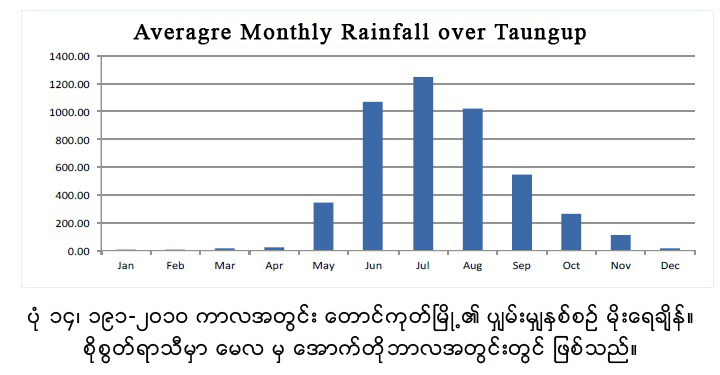 အေအးဆံုး ညအပူခ်ိန္မ်ားမွာ ဇန္န၀ါရီလႏွင့္ ေဖေဖာ္၀ါရီလမ်ား ျဖစ္ၾကၿပီး  ပ်မ္းမွ်အနည္းဆံုးအပူခ်ိန္  ၁၆.၉၄ ဒီဂရီ စင္တီဂရိတ္ ႏွင့္ ၁၈.၃၈ ဒီဂရီ စင္တီဂရိတ္ တို႔ အသီးသီးျဖစ္ၾကသည္။ အျမင့္ဆံုး အနည္းဆံုးအပူခ်ိန္ကို ၁၉၈၃ ခုႏွစ္ ေမလ ၂၆ ရက္ (၃၀ ဒီဂရီစင္တီဂရိတ္) ျဖစ္ၿပီး အေအးဆံုး အပူခ်ိန္မွာ ၁၉၈၃ ဒီဇင္ဘာလ ၂၄ ရက္ ( ၁၀ ဒီဂရီ စင္တီဂရိတ္) ကို တိုင္းတာရရွိခဲ့သည္။ 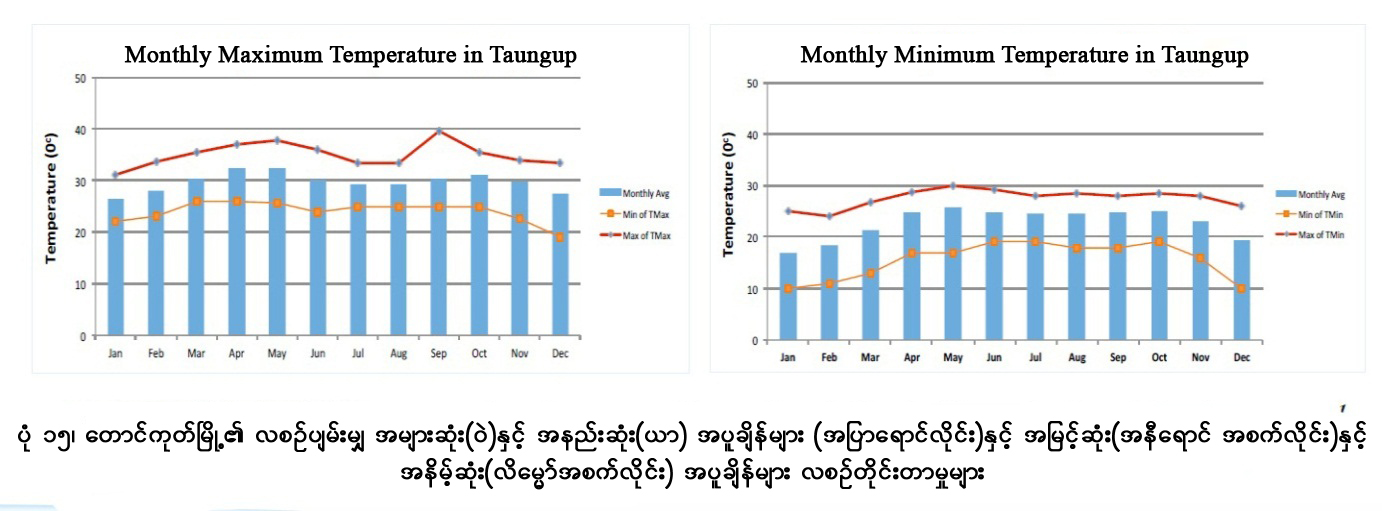 ပွ်မ္းမွ်အျမင့္ဆံုးႏွင့္ အနိမ့္ဆံုးအပူခ်ိန္ႏွင့္ လစဥ္အျမင့္ဆံုးႏွင့္ အနိမ့္ဆံုး အပူခ်ိန္မ်ားကို (ပံု-၁၅) တြင္ ေဖာ္ျပထားသည္။ ၂.၄	ေဘးအႏၱရာယ္ႏွင့္ ဖိစီးမႈမ်ား (Shocks and Stresses)             ရာသီဥတုေျပာင္းလဲမွဳ႕ (Climate Change) ၂.၄.၁.၁ ရခိုင္ျပည္နယ္၊ ေတာင္ကုတ္ေဒသ မိုးေရခ်ိန္ ကြာဟမႈမ်ား၊ လြန္ကဲမႈမ်ားနွင့္ ဦးတည္ရာမ်ား ႏွစ္စဥ္ မိုးေရခ်ိန္ မိတၳီလာၿမိဳ႕ႏွင့္ ႏိႈင္းယွဥ္လွ်င္  ႏွစ္စဥ္ ပွ်မ္းမွ်မိုးေရခ်ိန္ ၈၀၀ မီလီမီတာ ရရွိၿပီး၊ ေလ့လာခဲ့ေသာ အစုိစြတ္ဆံုးၿမိဳ႕နယ္မ်ားျဖစ္သည့္  ကမ္းရိုးတန္းေဒသျဖစ္ေသာ ေတာင္ကုတ္ေဒသ၏  ႏွစ္စဥ္ပွ်မ္းမွ် မိုးေရခ်ိန္ ၄၆၅၅ မီလီမီတာ ရရွိသည္။  ႏွစ္စဥ္ပွ်မ္းမွ် ကြာဟမႈမွာ မွတ္သားထားေသာ အစိုစြတ္ဆံုးႏွစ္ အျဖစ္ (၂၀၀၁) ခုႏွစ္၊ ႏွစ္ေပါင္း ၃၀ အတြင္းတြင္ ၆၅၁၁ မီလီမီတာ ရရွိၿပီး  ပွ်မ္းမွ် ၁၈၀၀ မီလီမီတာထက္ ေက်ာ္လြန္ခဲ့သည္။ အနိမ့္ဆံုး ႏွစ္စဥ္မိုးေရခ်ိန္မွာ ၁၉၈၁ ခုႏွစ္တြင္ (၂၈၂၁ မီလီမီတာ) ျဖစ္ၿပီး၊ ပွ်မ္းမွ်ထက္ (ပံု ၁၆) ၁၈၀၀ မီလီမီတာ ပိုေနသည္။  ၊ 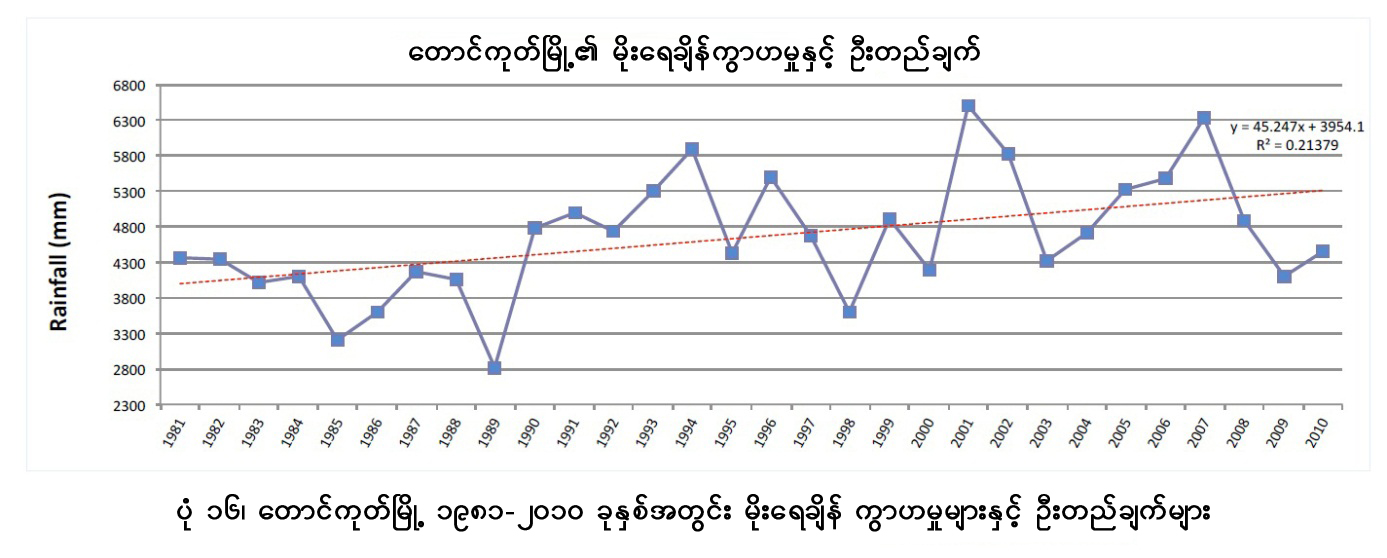 အစုိစြတ္ဆံုးႏွစ္ျဖစ္ေသာ ၂၀၀၁ ခုႏွစ္တြင္  စိုစြတ္ေန႔ရက္မ်ား ၁၄၁ ရက္အျဖစ္ အခ်ိဳးမညီ ျဖစ္ေစခဲ့သည္။ ၄င္းမွ ရက္ေပါင္း ၅၅ ရက္သည္ ၂၀ မီလီမီတာေအာက္ရရွိသည္။ ၄ ရက္သည္ ၂၀၀ မီလီမီတာ အထက္ျဖင့္ လြန္ကဲ မိုးေရခ်ိန္ကုိ ရရွိခဲ့သည္။ ဇြန္လ ၂၁ ရက္ေန႔တြင္ ၂၈၉ မီလီမီတာ၊ မတ္လ ၃၁ရက္ေန႔တြင္ ၂၄၈မီလီမီတာ၊ ၁၃ရက္ ၾသဂုတ္တြင္  ၂၄၂မီလီမတာ ႏွင့္ ဇူလိႈင္လ ၂၂ ရက္တြင္ ၂၀၉ မီလီမီတာတို႔ အသီးသီးျဖစ္ၾကသည္။ ယင္းႏွစ္အတြင္း အျခား ျဖစ္ရပ္ ၁၄ ခုကို လြန္ကဲမိုးေရခ်ိန္အျဖစ္ ၁၀၀ မီလီမီတာ မွ ၁၈၅ မီလီမီတာအတြင္း တိုင္းတာရရွိခဲ့ၿပီး ယင္းျဖစ္ရပ္အားလံုးသည္ စိုစြတ္ရာသီအတြင္းတြင္ ျဖစ္ေပၚခဲ့သည္။ အျခားတစ္ဘက္တြင္ အေျခာက္ေသြ႔ဆံုး ၁၉၈၁ ခုႏွစ္တြင္ ၁၄၉ စုိစြတ္ေန႔ရက္ ရရွိခဲ့သည္။ စိုစြတ္ေန႔ရက္မ်ား ပို၍ တိုင္းတာရရွိစဥ္တြင္ ၇၉ ရက္သည္ မိုးေရခ်ိန္ ၂၀ မီလီမီတာ ေအာက္တြင္ တိုင္းတာရရွိခဲ့သည္။  ၂၀၀ မီလီမီတာထက္ေက်ာ္လြန္ေသာ မိုးေရခ်ိန္ ကို (၁၉၈၁ ဇြန္လ ၂၂ ရက္ေန႔တြင္ ၂၁၂ မီလီမီတာ)ကို  တိုင္းတာရရွိခဲ့သည္။ ရက္ေပါင္း (၃) ရက္မွာ ၁၀၉ မီလီမီတာမွ ၁၄၂ မီလီမီတာ အတြင္း မွတ္သားရရွိၿပီး ယင္းျဖစ္ရပ္မ်ားအားလံုးသည္ စိုစြတ္ရာသီအတြင္းတြင္ ျဖစ္ေပၚခဲ့သည္။ ခၽြန္းခ်က္အေနျဖင့္ ႏို၀င္ဘာလ ၂၀ ရက္ သာလွ်င္ မိုးေရခ်ိန္ ၁၂၃ မီလီမီတာ ရရွိခဲ့သည္။ အေျခာက္ေသြ႕ဆံုးႏွင့္ အစိုစြတ္ဆံုး ႏွစ္မ်ားအတြင္းတြင္  ေျခာက္ေသြ႕ရာသီ၏ လမ်ားသည္ပင္လွ်င္ လြန္ကဲ မိုးေရခ်ိန္မ်ား မွတ္သားရရွိေၾကာင္းကို မွတ္သားသင့္သည္။ မိုးေရခ်ိန္သည္ ေျခာက္ေသြ႕ရာသီအတြင္း မိုးေရ ရရွိႏိုင္ေသာ္လည္း ယင္းလြန္ကဲမိုးေရခ်ိန္မ်ားသည္ ေနရာအမ်ိဳးမ်ိဳးတြင္ ေနရာေဒသေပၚမူတည္ၿပီး ေရႀကီးေရလွ်ံ မႈမ်ားလည္း ျဖစ္ေပၚေစႏိုင္သည္။ ႏွစ္စဥ္မိုးေရခ်ိန္သည္ ေလ့လာခဲ့သည့္ အခ်ိန္အေတာအတြင္းတြင္ လာမည့္ႏွစ္မ်ားအတြင္းတြင္ အတက္ ဘက္သုိ႔ ဦးတည္ေနေၾကာင္း ေဖာ္ျပေနၿပီး မိုးေရခ်ိန္မွာ ပွ်မ္းမွ်ထက္ ေက်ာ္လြန္ေနသည္။ မိုးအျပင္းအထန္ ရြာသြန္း မႈမ်ားမွာလည္း ပံု-၁၇ တြင္ ေဖာ္ျပထားသည့္အတိုင္း တိုးျမႇင့္လာသည္။ 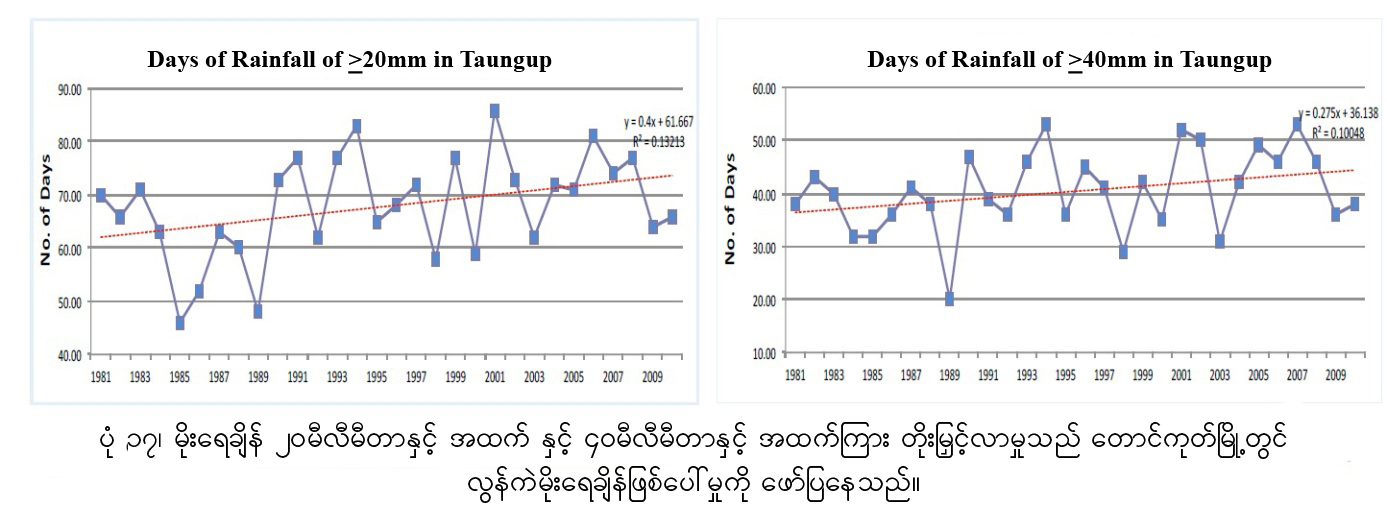 ေတာင္ကုတ္ေဒသတြင္ ႏွစ္ေပါင္း ၃၀ အတြင္း မိုးေရခ်ိန္ တိုင္းတာရရွိမႈ ၁၂၁၂ ၾကိမ္သည္ ၄၀ မီလီမီတာႏွင့္အထက္ ရွိခဲ့သည္။ ယင္းကိန္းဂဏန္းအရ ၂၉၅ ၾကိမ္မွာ (၂၄) နာရီအတြင္း ၁၀၀ မီလီမီတာႏွင့္အထက္ရွိသည္။ ၂၄ နာရီအတြင္း အလြန္ကဲဆံုး မိုးေရခ်ိန္မွာ ၂၀၀၇ ခုႏွစ္ ဇူလိႈင္ ၆ ရက္ေန႔တြင္ ၄၁၁ မီလီမီတာ၊ ၁၉၉၂ ခုႏွစ္ ေအာက္တိုဘာလ (၂၂) ရက္တြင္ ၃၉၄ မီလီမီတာ ႏွင့္ ၂၀၁၀ ခုႏွစ္ ေအာက္တိုဘာလ ၂၃ ရက္ တြင္ ၃၄၄ မီလီမီတာတို႔ ျဖစ္ၾကသည္။  ျဖစ္ရပ္ ၃၃ ခုမွာ ၂၀၀ မီလီမီတာႏွင့္ ၂၅၉ မီလီမီတာ အၾကားရွိၾကၿပီး ၂၄ နာရီအတြင္း မိုးေရခ်ိန္မွာ ၁၀၀-၁၉၉ မီလီမီတာ အၾကားရွိၾကသည္။ ေတာင္ကုတ္ေဒသတြင္ အလြန္ကဲဆံုး မိုးေရခ်ိန္ကို စိုစြတ္ရာသီအတြင္း တိုင္းတာရရွိၿပီး excursions ကို ေျခာက္ေသြ႕ရာသီအတြင္း တိုင္းတာမွတ္သားရရွိသည္။ မိုးေရခ်ိန္ ျဖစ္ရပ္ ၁၀ ၾကိမ္ (မတ္လတြင္ ၁ ႀကိမ္၊ ႏို၀င္ဘာလတြင္ ၈ ႀကိမ္ႏွင့္ ဒီဇင္ဘာလတြင္ ၁ ႀကိမ္)သည္ ၁၀၀ မီလီမီတာ ေက်ာ္လြန္ေသာ မိုးေရခ်ိန္ကို တို္င္းတာမွတ္သားရရွိသည္။ အထက္တြင္ ေဖာ္ျပထားသည့္အတိုင္း ၂၀၀၁ ခုႏွစ္ မတ္လ ၃၁ ရက္ေန႔သည္ မိုးေရခ်ိန္ ၂၄၈ မီလီမီတာ တိုင္းတာရရွိခဲ့သည္။ စုိစြတ္ႏွင့္ ေျခာက္ေသြ႕ရာသီ မိုးေရခ်ိန္အၾကမ္းအားျဖင့္   ေတာင္ကုတ္ေဒသ၏ ႏွစ္စဥ္ ပွ်မ္းမွ် မိုးေရခ်ိန္ ၉၆%ကို စိုစြတ္မိုးရာသီမွ (ပံု ၁၈) မွ ရရွိသည္။   ပံုစံ ကို ၁၉၉၁၊ ၂၀၀၅၊ ၁၉၉၅၊ ႏွင့္ ၁၉၉၀ ခုႏွစ္မ်ားတြင္ သိသိသာသာ ေတြ႕ျမင္ရၿပီး စိုစြတ္ရာသီအတြက္ ႏွစ္စဥ္ မိုးေရခ်ိန္မွာ ၉၀% ေအာက္ရွိသည္။ ၄င္းမွ ေျခာက္ေသြ႕ရာသီအတြင္း ထူးျခားသည့္ မိုးေရခ်ိန္မ်ား ရရွိေနေၾကာင္းကို ေဖာ္ျပေနသည္။ စုိစြတ္ရာသီ မိုးေရခ်ိန္သည္ အတက္ ဘက္သုိ႔ ဦးတည္ေနေၾကာင္း ျပသေန ၿပီး၊ ႏွစ္စဥ္ပွ်မ္းမွ်မိုးေရခ်ိန္ကို ပံုေဖာ္ေန သည္။ ထို႔အတူ စုိစြတ္ရာသီအတြင္း  မိုးရြာေသာေန႔ရက္မ်ားမွာလည္းအတက္ ဘက္သုိ႔ဦးတည္ေနေၾကာင္း ေဖာ္ျပေန သည္။ ပွ်မ္းမွ်စိုစြတ္ေန႔ရက္ ၁၂၃ ရက္ ခန္႔တြင္  ၂၀၀၈ ခုႏွစ္သည္ အမ်ား ဆံုး စိုစြတ္ေန႔ရက္ ၁၃၇ ရက္ႏွင့္ ၂၀၀၁ ခုႏွစ္တြင္ ၁၃၆ စိုစြတ္ေန႔ရက္ကို မွတ္သား ရရွိသည္။ (ပံု ၁၉) 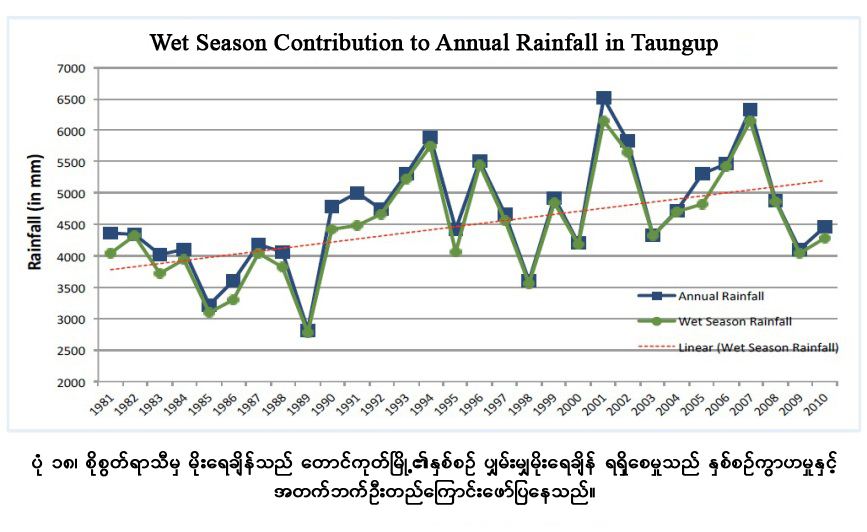 အနည္းဆံုး စိုစြတ္ေန႔ရက္မ်ားမွ ၁၉၈၅ ခုႏွစ္တြင္ျဖစ္ၿပီး ရက္ေပါင္း ၉၉ ရက္သာလွ်င္ရွိခဲ့သည္။ ၁၉၈၅ ခုႏွစ္သည္ ႏွစ္ေပါင္း ၃၀ အတြင္းတြင္ ဒုတိယ အေျခာက္ေသြ႔ဆံုး ႏွစ္လည္းျဖစ္ၿပီး မိုးေရခ်ိန္ ၃၂၁၈ မီလီမီတာသာ ရရွိသည္။ ဤ ဒုတိယ အေျခာက္ေသြ႔ဆံုးႏွစ္အတြင္း မိုးေရခ်ိန္ ၅ ခုသည္ ၁၀၀မီလီမီတာ အထက္ ေက်ာ္လြန္ခဲ့ၿပီး အားလံုးမွာ စိုစြတ္ရာသီအတြင္း ျဖစ္ေပၚခဲ့သည္။ 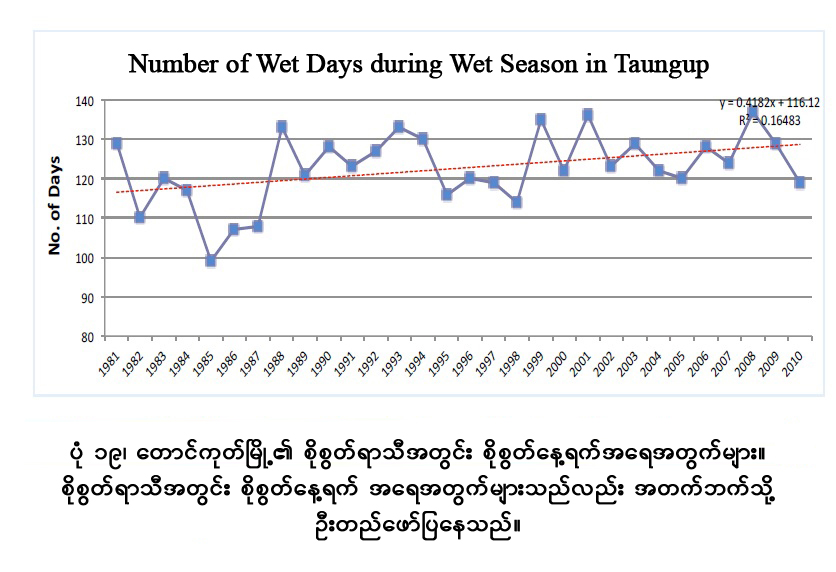 စိုစြတ္ရာသီအတြင္း စိုစြတ္ေန႔ ရက္မ်ား အေရအတြက္သည္ အတက္ဘက္သုိ႔ ဦးတည္ ေနျခင္း သည္စိုစြတ္ေန႔ရက္ေပါင္း ေနာက္ ထပ္ႏွစ္မ်ားမွ စိုစြတ္ေန႔ရက္ ၁၂၃ ႏွင့္ အထက္ ရရွိႏိုင္ေၾကာင္း ေဖာ္ျပေနသည္။ ေတာင္ကုတ္ ၿမိဳ႕တြင္ မိုးေရခ်ိန္ ပမာဏႏွင့္ စိုစြတ္ေန႔ရက္မ်ားသည္ အတက္ ဘက္သုိ႔ ဦးတည္ေနေၾကာင္း ေဖာ္ျပေနၿပီးလာမည့္ စိုစြတ္ ရာသီမ်ားတြင္လည္း ပွ်မ္းမွ်ထက္ ပို၍ မ်ားလာႏိုင္ေၾကာင္းေဖာ္ျပေနသည္။  ၂.၄.၁.၂ အပူခ်ိန္ကြာဟမႈမ်ား၊ လြန္ကဲမႈမ်ားႏွင့္ ဦးတည္ရာမ်ား အျမင့္ဆံုးအပူခ်ိန္ေတာင္ကုတ္ေဒသ၏ အျမင့္ဆံုးအပူခ်ိန္မွာ ပွ်မ္းမွ် ၂၉.၇၆ ဒီဂရီ စင္တီဂရိတ္ ရွိသည္။ ၂၀၁၀ ခုႏွစ္တြင္ တုိင္းတာမွတ္သားရရွိသည့္  အျမင့္ဆံုးႏွစ္စဥ္ ပွ်မ္းမွ်အပူခ်ိန္မွာ ၃၀.၅၉ ဒီဂရီစင္တီဂရိတ္ျဖစ္သည္။ ယင္းႏွစ္တြင္ ရက္ေပါင္း ၂၃၈ ရက္သည္ ပွ်မ္းမွ်အပူခ်ိန္ထက္ ေက်ာ္လြန္ခဲ့သည္။ ယင္းႏွစ္အတြင္း  အျမင့္ဆံုးတိုင္းတာရရွိသည့္ အပူခ်ိန္မွာ (၃၆ ဒီဂရီ စင္တီဂရိတ္) ကို ၁၂ ႀကိမ္ ဧၿပီလ ႏွင့္ ေမလမ်ားတြင္ တိုင္းတာရရွိသည္။ ယင္းႏွစ္အတြင္း  အနိမ့္ဆံုး အပူခ်ိန္မွာ ၂၅ဒီဂရီစင္တီဂရိတ္ ကို (ဒီဇင္ဘာလတြင္) ႏွစ္ႀကိမ္ တိုင္းတာမွတ္သားရရွိသည္။ ၁၉၈၃ ခုႏွစ္တြင္ အနိမ့္ဆံုး ပွ်မ္းမွ်အပူခ်ိန္မွာ ၂၉.၃၄ ဒီဂရီ စင္တီဂရိတ္ျဖစ္သည္။  ယင္းႏွစ္အတြင္းတြင္ ရက္ေပါင္း ၁၈၇ ရက္သာလွ်င္ ပွ်မ္းမွ်အပူခ်ိန္ထက္ေက်ာ္လြန္ခဲ့သည္။ ၁၉၈၃ ခုႏွစ္အတြင္း တိုင္းတာရရွိေသာ အျမင့္ဆံုးအပူခ်ိန္မွာ ဧၿပီလ ၂၄ ရက္ေန႔တြင္ ၃၅ ဒီဂရီ စင္တီဂရိတ္ျဖစ္သည္။ ၁၆ ရက္သည္ အျမင့္ဆံုးအပူခ်ိန္ ၃၄ ဒီဂရီ စင္တီဂရိတ္ကို ဧၿပီ ႏွင့္ ေမလမ်ားတြင္ တိုင္းတာရရွိခဲ့သည္။ အနိမ့္ဆံုးအပူခ်ိန္ကို ဇန္န၀ါရီလ (၇) ရက္ ႏွင့္ ဒီဇင္ဘာလ ၃၁ ရက္ေန႔မ်ားတြင္ ၂၃ ဒီဂရီ စင္တီဂရိတ္ကို တိုင္းတာရရွိသည္။ ႏွစ္ေပါင္း ၃၀ အတြင္း  မွတ္သားရရွိသည့္ ေန႔ရက္ေပါင္း ၅၄%သည္ ပွ်မ္းမွ် အပူခ်ိန္ထက္ေက်ာ္လြန္ၿပီး အျမင့္ဆံုး အပူခ်ိန္ အျဖစ္တိုင္းတာ မွတ္သားရရွိသည္။  ၄င္းမွ ၄၃ ရက္သည္  ၃၅ ဒီဂရီ စင္တီဂရိတ္ထက္ ေက်ာ္လြန္ခဲ့သည္။ ေတာင္ကုတ္ၿမိဳ႕၏ ႏွစ္စဥ္ပ်မ္းမွ် အပူခ်ိန္ကို ပံု (၂၀) တြင္ ေဖာ္ျပထားသည္။ 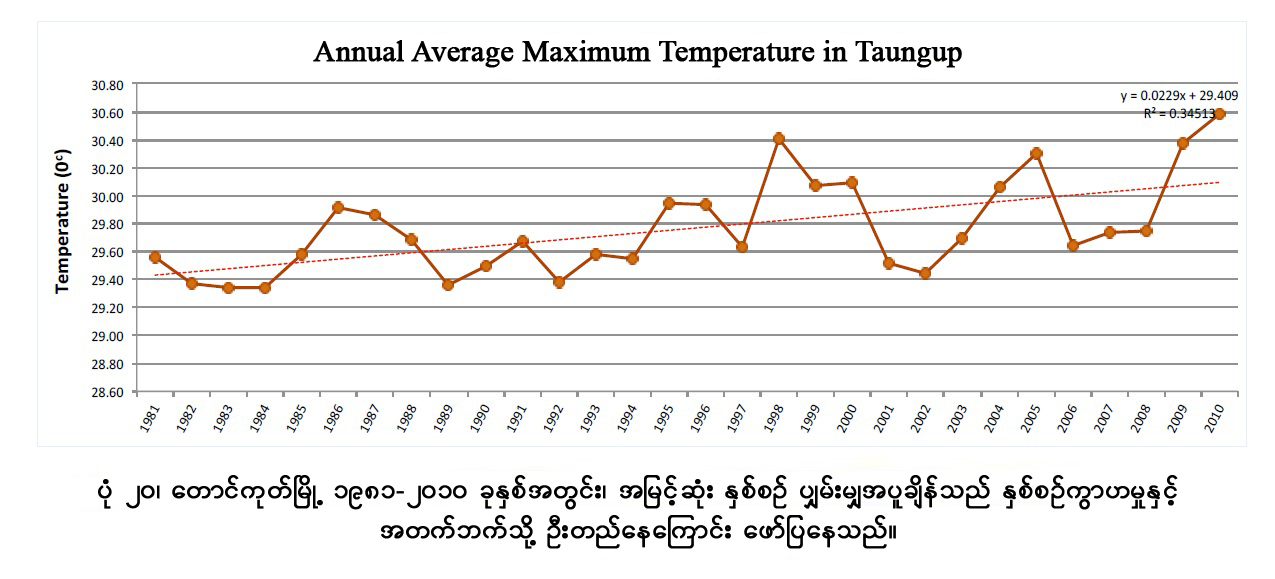 ႏွစ္ေပါင္း ၃၀ အတြင္း အျမင့္ဆံုးတိုင္းတာရရွိသည့္ အပူခ်ိန္မွာ ၁၉၈၈ ခုႏွစ္ စက္တင္ဘာလ ၁၉ ရက္ေန႔တြင္ ၃၉.၇ ဒီဂရီ စင္တီဂရိတ္ျဖစ္သည္။ ေနာက္ထပ္အပူဆံုး အပူခ်ိန္မွာကို ၁၉၈၆ ခုႏွစ္ ေမလ ၁၁ ရက္ေန႔တြင္ (၃၇.၇ဒီဂရီ စင္တီဂရိတ္) ႏွင့္ ၁၉၈၉ ခုႏွစ္ ဧၿပီလ (၃) ရက္ေန႔တြင္ (၃၇ဒီဂရီ စင္တီဂရိတ္) ကို တိုင္းတာရရွိသည္။   အနိမ့္ဆံုး အပူခ်ိန္ ေတာင္ကုတ္ၿမိဳ႕တြင္ အနိမ့္ဆံုး ပွ်မ္းမွ်အပူခ်ိန္မွာ ၂၀၀၄ ခုႏွစ္တြင္ ၂၀.၄၉ ဒီဂရီ စင္တီဂရိတ္ျဖစ္သည္။ ပွ်မ္းမွ်အပူခ်ိန္ ၂၂.၇၉ ဒီဂရီစင္တီဂရိတ္ျဖစ္ျပီး၊ အပူခ်ိန္ ျမင့္မားမႈ အနည္းဆံုးမွာ ၁၉၈၇ ခုႏွစ္တြင္ ၂၄ဒီဂရီ စင္တီဂရိတ္ ျဖစ္သည္။ ၁၉၈၇ ခုႏွစ္တြင္ တိုင္းတာမွတ္သားရရွိသည့္ အျမင့္ဆံုးအပူခ်ိန္မွာ ေမလ ၂၃၊ ၂၇ ႏွင့္ ၂၉ ရက္မ်ားတြင္ ၂၉.၅ဒီဂရီ စင္တီဂရိတ္တို႔ အသီးသီးျဖစ္ၾကသည္။  ရက္ေပါင္း ၂၆၃ ရက္သည္ ပွ်မ္းမွ်အပူခ်ိန္ထက္ ေက်ာ္လြန္ၿပီး  ညေပါင္း ၁၆၈ ညသည္ အနိမ့္ဆံုး အပူခ်ိန္ ၂၅ဒီဂရီ စင္တီဂရိတ္ထက္ ေက်ာ္လြန္ခဲ့သည္။ ၂၀၀၄ ခုႏွစ္တြင္  အနည္းဆံုး အျမင့္ဆံုးအပူခ်ိန္ (၂၇ ဒီဂရီ စင္တီဂရိတ္) ကို  ဇြန္လ ၁၁ ရက္ႏွင့္ ႏို၀င္ဘာလ ၁၆ ရက္တို႔တြင္ တိုင္းတာရရွိၿပီး  အနိမ့္ဆံုးတိုင္းတာရရွိသည့္အပူခ်ိန္မွာ ၁၀ ဒီဂရီ စင္တီဂရိတ္ျဖစ္ၿပီး၊ ၁၄ ႀကိမ္ခန္႔ တိုင္းတာရရွိခဲ့သည္။ ယင္းတိုင္းတာမႈအားလံုးမွာ ဇန္န၀ါရီလအတြင္းတြင္ျဖစ္သည္။ ရက္ေပါင္း ၁၇၆ ရက္သည္ အနိမ့္ဆံုးအပူခ်ိန္အျဖစ္တိုင္းတာရရွိၿပီး ပွ်မ္းမွ်ထက္ ေက်ာ္လြန္သည္။  ၂၆ ရက္သည္ အပူခ်ိန္ ၂၅ ဒီဂရီ စင္တီဂရိတ္ထက္ေက်ာ္လြန္သည္။ ၂၀၀၄ ခုႏွစ္အတြင္း ညအပူခ်ိန္၏ ၅၂ % ခန္႔မွာ ပွ်မ္းမွ်ထက္ ေလ်ာ့နည္းသည္။ ပံု-၂၁ သည္ ႏွစ္စဥ္ ေတာင္ကုတ္ၿမိဳ႕၏  အနည္းဆံုးပွ်မ္းမွ် အပူခ်ိန္ကုိ ေဖာ္ျပ သည္။  ႏွစ္ေပါင္း ၃၀ ကာလအတြင္း အပူဆံုးအပူခ်ိန္မွာ ၁၉၈၃ ခုႏွစ္ ေမလ ၂၆ ရက္ (၃၀ ဒီဂရီ စင္တီဂရိတ္) ျဖစ္ၿပီး ၂၉.၅ ဒီဂရီ စင္တီဂရိတ္ကို  ေမလ တစ္လ အတြင္းတြင္ (၄) ႀကိမ္ တိုင္းတာ ရရွိသည္။ (၁၉၈၆ ခုႏွစ္ ႏွင့္ ၁၉၈၇ ခုႏွစ္တြင္ (၃) ႀကိမ္)။  ႏွစ္ေပါင္း ၃၀ အတြင္း ညေပါင္း ၂၃% ခန္႔ အနိမ့္ဆံုး အပူခ်ိန္  ၂၅ဒီဂရီ စင္တီဂရိတ္ ထက္ ေက်ာ္လြန္ၿပီး ညေပါင္း ၆၅%ခန္႔သည့္ အနည္းဆံုးပွ်မ္းမွ်အပူခ်ိန္ထက္ ေက်ာ္လြန္သည္။ အနိမ့္ဆံုး ပွ်မ္းမွ်အပူခ်ိန္ သည္ အက်ဘက္သုိ႔ ဦးတည္ေနၿပီး ညအပူခ်ိန္ ၂၀ဒီဂရီ စင္တီဂရိတ္ ရွိေသာေၾကာင့္ျဖစ္သည္ (ညပိုင္း စုစုေပါင္း ၏ ၂၇% ခန္႔သည္ အနိမ့္ဆံုးအပူခ်ိန္အျဖစ္ ၁၀ဒီဂရီ စင္တီဂရိတ္ကို တိုင္းတာ မွတ္သားရရွိသည္) 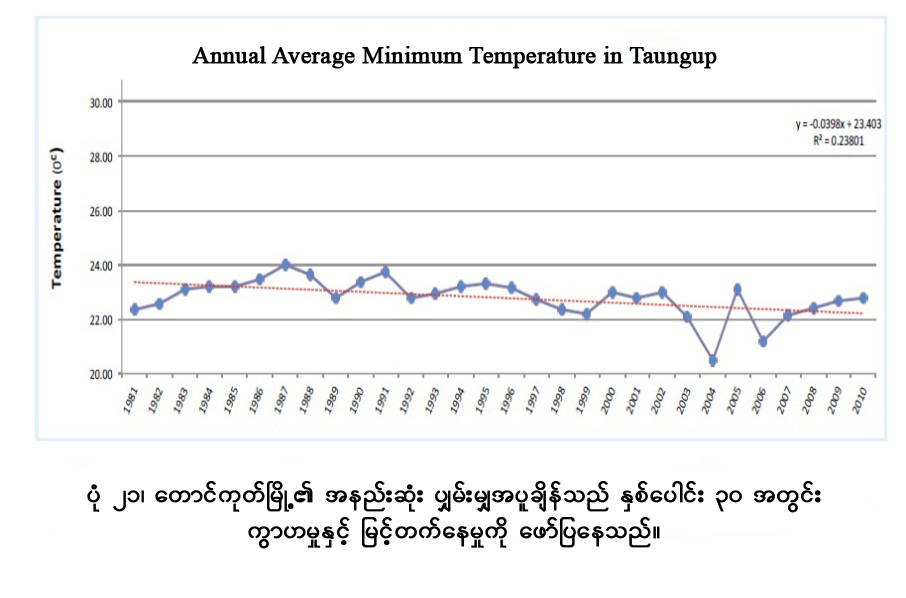 အခ်က္အလက္မ်ားမွ အပူဆံုးေန႔ရက္မ်ားႏွင့္ ညအခ်ိန္မ်ားမွ ပို၍ေအးစိမ့္လာေၾကာင္းကို ေဖာ္ျပေနသည္။ ၂.၅	ေတာင္ကုတ္ၿမိဳ႕နယ္၏ ေဘးအႏၱရာယ္္မ်ားကို အဆင့္ခဲြျခားျခင္း၃။	ရပ္ရြာလူထု ေဘးဒဏ္ခံႏိုင္စြမ္း ဆန္းစစ္ေလ့လာျခင္း၏ ရလာဒ္မ်ား၃.၁	ေက်းရြာေဘးအႏၱရာယ္သမိုင္းေၾကာင္းေက်ာ္ကိုင္းေက်းရြာ၏ ယခင္ကက်ေရာက္ခဲ႔ေသာ ေဘးအႏၱရာယ္မ်ား၊ ၄င္းတို႔၏အက်ိဳးဆက္မ်ားႏွင့္ အႏၲရာယ္မ်ား က်ေရာက္ၿပီးေနာက္ ျပန္လည္ထူေထာင္ေရး လုပ္ငန္းမ်ားကို မည္ကဲ့သို႔ကိုင္တြယ္ ေျဖရွင္းခဲ႔သည္ကို ေက်းရြာသူေက်းရြာသားမ်ားသိရွိေစရန္ရည္ရြယ္၍ ဆန္းစစ္ေလ့လာျခင္းျဖစ္ပါသည္။ ထို႔အျပင္ငယ္ရြယ္သူမ်ားအေန ျဖင့္ လက္လွမ္းမမွီခဲ႔ေသာ ေဘးအႏၱရာယ္ျဖစ္စဥ္မ်ားကို သိရွိၿပီး ေနာင္တြင္ မိမိတို႔ေက်းရြာ၏ ျဖစ္ေလ့ျဖစ္ထရွိေသာ အႏၱရာယ္မ်ားအတြက္ ႀကိဳတင္ျပင္ဆင္ျခင္း အစီအစဥ္မ်ားထားရွိနိုင္ရန္လည္း ရည္ရြယ္ပါသည္။ အထက္ေဖာ္ျပပါ ဇယားကိုၾကည့္ျခင္းအားျဖင္႔ ေက်ာ္ကိုင္းေက်းရြာတြင္ ေရႀကီးျခင္းအႏၱရာယ္သည္အျဖစ္ မ်ားေသာ ေဘးအႏၲရာယ္ဟု ယူဆရၿပီး ထိခိုက္ပ်က္စီးမႈမ်ားရွိသည္ကိုလည္းေတြ႕ပါသည္။ ေက်းရြာ အေနအထား သည္ လမွဴးေခ်ာင္းေဘးတြင္ တည္ရိွေသာေၾကာင့္ မိုးအလြန္ႀကီးေသာ ႏွစ္မ်ားတြင္ ေရႀကီးျခင္းကို ႀကံဳေတြ႕ရပါသည္။  ေတာင္က်ေရမ်ား တိုးဝင္ျခင္းေၾကာင္႔ ေခ်ာင္းကမ္းေဘးမွ လူေနအိမ္မ်ားမွာ ပ်က္စီးဆံုးရွံဳးမႈမ်ား ပိုမို ခံစားရပါသည္။ မုန္တိုင္းအႏၲရာယ္ေၾကာင့္ ထိခိုက္မႈမ်ား အႀကိမ္ေရ နည္းပါးစြာ ျဖစ္ခဲ႔ေသာ္လည္း ေက်းရြာလူထု၏ စီးပြားေရး၊ လူမႈေရး၊ စိုက္ပ်ိဳးေရး၊ တိရိစာၦန္ ေမြးျမဴေရးလုပ္ငန္းမ်ားႏွင့္ သဘာဝပတ္ဝန္းက်င္ထိခိုက္မႈမ်ား ရွိခဲ့ေၾကာင္း ဆန္းစစ္ခ်က္မ်ားအရ သိရွိရပါသည္။          ရာသီဥတုေျပာင္းလဲမႈမ်ားေၾကာင့္ ျဖစ္ေပၚေသာ ေရရွားပါးျခင္း၊ သီးႏွံမ်ား ပိုးမႊားေရာဂါ က်ေရာက္ျခင္းမ်ား လည္း အတိတ္ကာလ ေဘးအႏၲရာယ္မ်ားအျဖစ္ ျဖစ္ပြားခဲ့ျခင္းမရွိခဲ့ေပမယ့္ ယခုေနာက္ပိုင္းတြင္ ျဖစ္ပြား လာသည္ကို သတိျပဳမိပါသည္။ ေဘးအႏၱရာယ္မ်ားအနက္ ေသာက္သံုးေရ ရွားပါးျခင္း ကိုလည္း ရင္ဆိုင္ေနခဲ့ရပါသည္။၃.၂	ေက်းရြာသမိုင္းေၾကာင္းအား ဆန္းစစ္ေလ့လာျခင္းေက်ာ္ကိုင္းေက်းရြာ၏ သမိုင္းေၾကာင္းကို ဆန္းစစ္ေလ႔လာရာ တြင္ ေက်းရြာအတြင္း ပညာေရး၊ က်န္းမာေရး၊ ဘာသာေရး႑မ်ား တိုးတက္ေျပာင္းလဲမႈကို ထင္ရွားစြာေတြ႕ရပါသည္။ သမိုးေၾကာင္းဇယားကို ေရးဆြဲျခင္းျဖင္႔ ေက်းရြာအတြင္းရွိလူငယ္မ်ား အတြက္ မိမိတို႔ေက်းရြာ၏ ေျပာင္းလဲတိုးတက္မႈမ်ားကို ႏွစ္အလိုက္ တိက်စြာ သိရွိရသလို လက္ရွိ တိုးတက္လာေသာ အရင္းအျမစ္မ်ားကို ေရရွည္တည္တံေအာင္ထိန္းသိမ္းရန္ႏွင္႔ ေနာင္ကိုလည္း ေက်းရြာ ဖြံ႕ျဖိဳးေရးလုပ္ငန္းမ်ားကို စည္းလံုးညီညြတ္စြာ ေဆာင္ရြက္သြားရန္ သတိျပဳမိမည္ျဖစ္ပါသည္။၃.၃	ရာသီခြင္ျပ ျပကၡဒိန္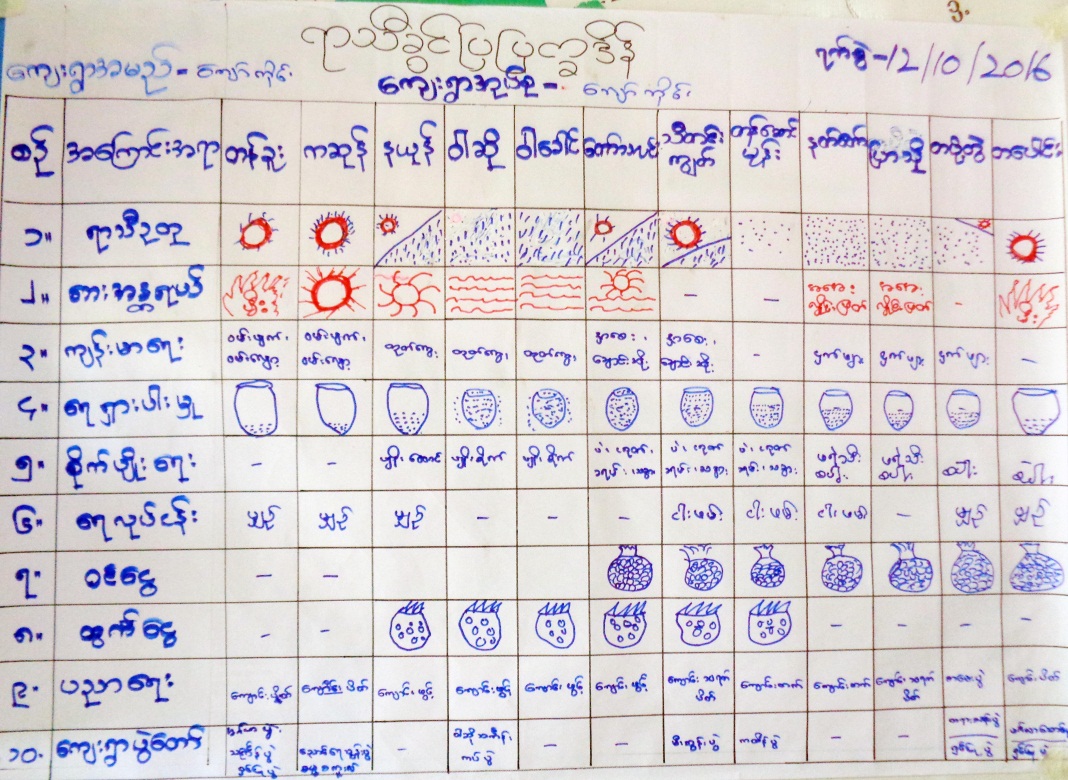 ရာသီခြင္ျပ ျပကၡဒိန္ေရးဆဲြျခင္းအားျဖင့္ ေက်ာ္ကိုင္းေက်းရြာတြင္ က်ေရာက္ေလ့ရွိေသာ ေဘးအႏၲရာယ္မ်ား ကို ဇန္န၀ါရီလမွ ဒီဇင္ဘာအထိလအလိုက္ သိရိွႏုိင္မည္ျဖစ္ၿပီး မုန္တိုင္း၊ ေရႀကီး/ေရလွ်ံ၊ ေရရွားပါးမႈ၊ မီးေဘး၊ အေအးလြန္၊ အပူခ်ိန္ျပင္းစသည့္ ေဘးအႏၱရာယ္မ်ားျဖစ္ေပၚ က်ေရာက္လာခဲ့ပါက လအလိုက္ ႀကိဳတင္ျပင္ဆင္မႈမ်ား ကို ရာသီခြင္ျပ ျပကၡဒိန္တြင္ ဖတ္ရႈၾကည့္လုိက္ျခင္းျဖင့္ ျပဳလုပ္ေဆာင္ရြက္ႏိုင္မည္ျဖစ္ပါသည္။	ထိုနည္းတူ စိုက္ပ်ိဳးေရးလုပ္ငန္းႏွင့္ ေရလုပ္ငန္းတို႔ကိုလည္း လအလိုက္ စပါးစတင္ပ်ိဳးေထာင္၊ ပ်ိဳးႏုတ္၊ ပ်ိဳးစိုက္၊ ရိတ္သိမ္း၊ ေျခြေလွ႔လုပ္ငန္းအဆင့္ဆင့္ကိုလည္း သိရိွႏိုင္ပါသည္။ ပ်ိဳးေထာင္ကာလတြင္ ေရႀကီးျခင္းမ်ား ျဖစ္ပြားပါက မ်ိဳးစပါးမ်ားဆံုးရႈံးေစပါသည္။ ရိတ္သိမ္းကာလ တန္ေဆာင္မုန္းလမ်ားတြင္ မိုးရြာသြန္းတတ္သျဖင့္ စပါး မ်ားဆံုးရႈံးရေလ့ရွိပါသည္။ ေရလုပ္ငန္းအတြက္လည္း လအလိုက္ မုန္တိုင္းျဖစ္ႏိုင္ေျခ၊ လိႈင္းႀကီးေလထန္မႈ အေျခအေနမ်ားကို ရာသီခြင္ ျပ ျပကၡဒိန္ေရးဆဲြ ၾကည့္႐ႈျခင္းအားျဖင့္ ႀကိဳတင္ေရွာင္ရွားႏိုင္သျဖင့္ ေဘးအႏၱရာယ္၏ ထိခိုက္မႈမွ ကင္းေ၀းႏုိင္ပါသည္။	က်န္းမာေရးက႑တြင္ ရာသီအလိုက္ ျဖစ္တတ္ေသာ ေရာဂါမ်ားကို သိရိွႏိုင္ၿပီး ၀မ္းပ်က္/၀မ္းေလ်ာေရာဂါ၊ ငွက္ဖ်ားေရာဂါႏွင္႔ ကေလးမ်ားတြင္ျဖစ္တတ္ေသာ ေသြးလြန္တုတ္ေကြးေရာဂါမ်ားသည္ အဓိကျဖစ္ပါသည္။ ရာသီခြင္ျပ ျပကၡဒိန္ကို ဖတ္ျခင္းအားျဖင္႔ အထက္ေဖာ္ျပပါ ေရာဂါမ်ား ျဖစ္တတ္ေသာ လမ်ားတြင္ ကေလးမ်ားအား ျခင္မကိုက္ေစရန္ ေန႔ေရာညပါ ျခင္ေထာင္ျဖင္႔ သိပ္ျခင္း၊ ေရကိုက်ိဳခ်က္ေသာက္သံုးရန္၊ ေဆးဝါးမ်ား ဓါတ္ဆားမ်ား စုေဆာင္းထားရန္ႏွင့္ အမွည့္လြန္ေသာအသီးမ်ား စားသံုး ျခင္းမွ ေရွာင္က်ဥ္ႏိုင္ရန္ ႀကိဳတင္သတိျပဳႏိုင္မည္ ျဖစ္ပါသည္။ အိမ္ေထာင္စုတစ္စုခ်င္းစီမွ တစ္ရြာလံုးထိ  တစ္ႏွစ္တာ ကာလအတြင္း မိမိေက်းရြာတြင္ လုပ္ေဆာင္ရမည့္ ေဆာင္ရန္ေရွာင္ရန္မ်ားကို ရာသီခြင္ျပ ျပကၡဒိန္ၾကည္႔ျခင္းျဖင္႔ အေသးစိတ္ သိရိွႏိုင္မည္ျဖစ္ပါသည္။	ပညာေရးက႑ကိုလည္း ရာသီခြင္ျပျပကၡဒိန္တြင္ စုေပါင္းေရးဆဲြလိုက္ျခင္းျဖင့္ ေက်ာင္းဖြင့္ေသာကာလ၊ ေက်ာင္းပိတ္ေသာလမ်ား ေက်ာင္းပဲြေတာ္မ်ားႏွင့္ စာေမးပဲြေျဖဆိုေသာ လမ်ားကိုလည္း သိရိွႏုိင္ၿပီး ေက်းရြာ၏ ႐ိုးရာ ပဲြေတာ္မ်ား၊ သႀကၤန္ပဲြရက္မ်ား၊ ၀ါဆိုသကၤန္းကပ္ပဲြ၊ ကထိန္ပဲြ၊ သီတင္းကၽြတ္ပဲြ၊ တန္ေဆာင္တိုင္မီးထြန္းပဲြေတာ္ ႏွင့္ ႏွစ္သစ္ကူးပဲြေတာ္မ်ားကိုလည္း သိရိွႏုိင္ပါသည္။	၀င္ေငြ/ထြက္ေငြရိွေသာ လမ်ားကိုလည္း သိရိွရသျဖင့္ ဖြံ႕ၿဖိဳးေရးလုပ္ငန္းမ်ားအတြက္လည္း ၀င္ေငြရိွေသာ လမ်ားတြင္ ျပဳလုပ္ေပးျခင္းအားျဖင့္ စီမံကိန္းမ်ားေအာင္ျမင္ႏိုင္မည္ျဖစ္ပါသည္။ စီမံကိန္း အေကာင္အထည္ေဖာ္ ေဆာင္ရန္အတြက္ ေက်းရြာ၏ လအလိုက္ လုပ္ငန္းမ်ားအေပၚတြင္ အေျခခံ၍ လိုအပ္သလို အစီအစဥ္မ်ားလည္း ေရးဆြဲႏိုင္ပါသည္။၃.၄	အရင္းအျမစ္ျပေျမပံု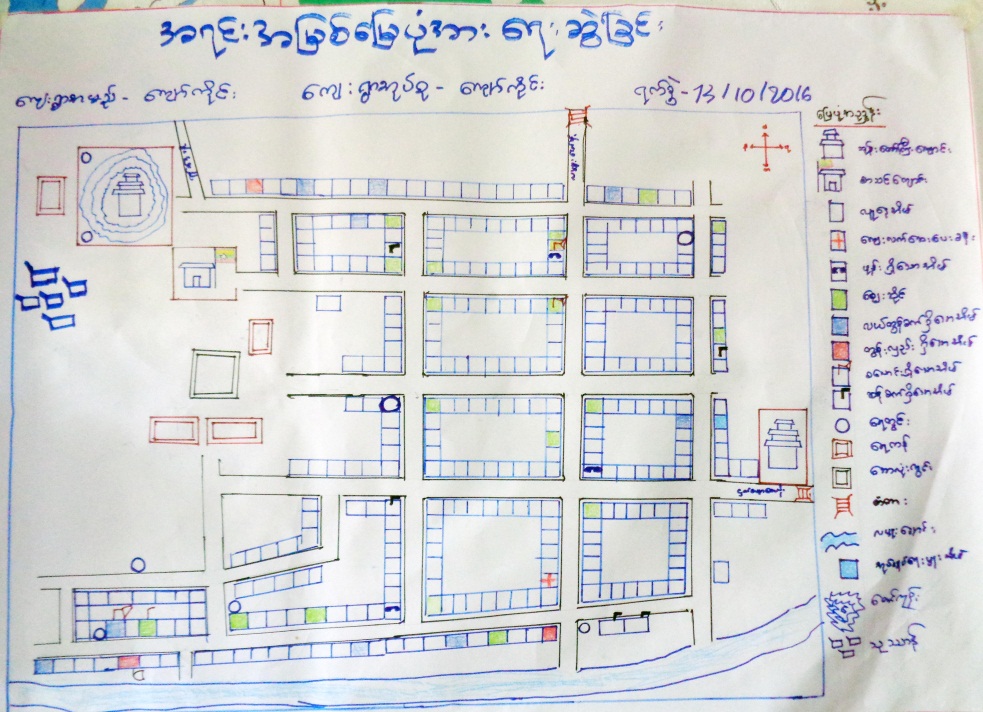 ေက်ာ္ကိုင္းေက်းရြာသည္ ေတာင္ကုတ္ၿမဳိ႕နယ္တြင္ တည္ရွိၿပီး အေရွ႕ဘက္တြင္လမွဴးေမာ္ေက်းရြာ ၊အေနာက္ ဘက္တြင္ လယ္ကြင္းမ်ား၊ေျမာက္ဘက္တြင္ ရန္ေဒေက်းရြာ၊ ေတာင္ဘက္တြင္ ဓနိေတာမ်ား ႏွင့္ လမွဴးေခ်ာင္းတည္ရွိၿပီးအေရွ႕နွင့္အေနာက္ သြယ္တန္းထားေသာလမ္းမႀကီးမ်ား ေတာင္ႏွင့္ေျမာက္ သြယ္တန္းထား ေသာ လမ္းမၾကီးမ်ားျဖင့္  ဖြဲ႕စည္းထားေသာေက်းရြာျဖစ္ပါသည္။	ေက်ာ္ကိုင္းေက်းရြာ ေက်းရြာလူထုေရးဆဲြေသာ “ေက်းရြာအရင္းအျမစ္ျပေျမပံု” အရ ေက်းရြာ၏ အေနာက္ဘက္တြင္ လယ္ကြင္းအနည္းငယ္တည္ရိွျခင္းေၾကာင္႔ ေက်းရြာ၏ မိရိုးဖလာအသက္ေမြး၀မ္းေၾကာင္းလုပ္ငန္း ျဖစ္ေသာ  လယ္ယာလုပ္ငန္းကို အျခားေျမႏုကၽြန္းမ်ားတြင္ တိုးခ်ဲ႕ျပီး အဓိကထား လုပ္ကိုင္ၾကသျဖင့္ ဆန္၊စပါးမွာ ေက်းရြာ၏ အဓိကအရင္းအျမစ္အျဖစ္ ေတြ႕ရသည္။ ထို႔ျပင္ ေက်းရြာ၏ေတာင္ဘက္တြင္ အေရွ႕မွ အေနာက္ဘက္သို႔ ျဖတ္သန္းစီးဆင္းေနေသာ လမွဴးေခ်ာင္းကိုမွီ၍ ေရလုပ္ငန္းကိုလုပ္ကိုင္စားေသာက္ၾကပါသည္။ ေက်းရြာ၏ ပညာေရး ႏွင့္ပတ္သက္ေသာ အရင္းအျမစ္အျဖစ္ မူလတန္းလြန္ေက်ာင္းတည္ရိွၿပီး အထက္တန္းအဆင့္ ပညာေရးကိုမူ ေတာင္ကုတ္ၿမိဳ႕ေပၚရိွ ေက်ာင္းမ်ားႏွင့္ လမွဴးေမာ္ အထကေက်ာင္းသို႔ သြားေရာက္ပညာသင္ၾကား ၾကရပါသည္။ လမ္းပန္းဆက္သြယ္ေရးအေနျဖင့္ ေရေၾကာင္းလမ္းျဖင့္ တစ္ႏွစ္ပတ္လံုး သြားလာႏိူင္ျပီး ေႏြရာသီႏွင့္ ေဆာင္းရာ သီတို႕တြင္ ကုန္းလမ္းကို အသံုးျပဳကာ တစ္ႏွစ္ပတ္လံုးသြားလာႏုိင္သည္။ ေက်းရြာအတြင္း က်န္းမာေရး ႏွင့္ပတ္သက္ေသာ အရင္းအျမစ္အေနျဖင့္ သားဖြားဆရာမတစ္ဦးရိွပါသည္။ က်န္းမာေရးေဆးေပးခန္း ရိွေသာ္လည္း အေရးၾကီးလူနာမ်ား၏ က်န္းမာေရးႏွင့္ ပတ္သက္ေသာ ေစာင့္ေရွာက္မႈမ်ားကို လမွဴးေမာ္ေဆးရံုႏွင့္ ေတာင္ကုတ္ ၿမိဳ႕ေပၚရိွေဆးရံုမ်ားသို႔တိုက္ရိုက္သြားေရာက္ကုသမႈ ခံယူၾကရသည္။ ေက်းရြာတြင္ ေဘးအႏၱရာယ္ႏွင့္ ပတ္သက္၍ ခိုလံႈရာအေဆာက္အဦးအေနျဖင့္ ေက်းရြာ၏ အေနာက္ေျမာက္ဘက္ ႏွင့္ အေရွ႕ဘက္တြင္ ဘုန္းႀကီးေက်ာင္း ႏွစ္ေက်ာင္းတည္ရိွကာ ခိုလံႈရာ အေဆာက္အဦးအေနျဖင့္ အသံုးျပဳႏုိင္သည္။	ေက်းရြာအတြင္း၌ ေသာက္သံုးေရရရိွႏိုင္ေသာ အရင္းအျမစ္အျဖစ္ေရတြင္း (၁)တြင္းႏွင့္ ေရကန္ (၃)ကန္ ရိွေသာ္လည္း ေႏြရာသီကာလတြင္ ေရမ်ားခန္းေျခာက္ကာ ေရရွားပါးမႈဒဏ္ကို ႏွစ္စဥ္ႀကံဳေတြ႕ခံစားၾကရသည္။ သတင္းအခ်က္အလက္ ရရိွႏိုင္ေသာ အရင္းအျမစ္အျဖစ္ ေက်းရြာအတြင္း အုပ္ခ်ဳပ္ေရးမွဴးအပါအ၀င္ အုပ္ခ်ဳပ္ေရး အဖဲြ႕၀င္မ်ားႏွင့္ တယ္လီဖုန္း ၿဂိဳလ္တုစေလာင္းတို႔ရိွေသာ အိမ္မ်ားရိွသည္။၃.၅	ေဘးအႏၱရာယ္ႏွင့္ ထိခိုက္လြယ္မႈျပေျမပံု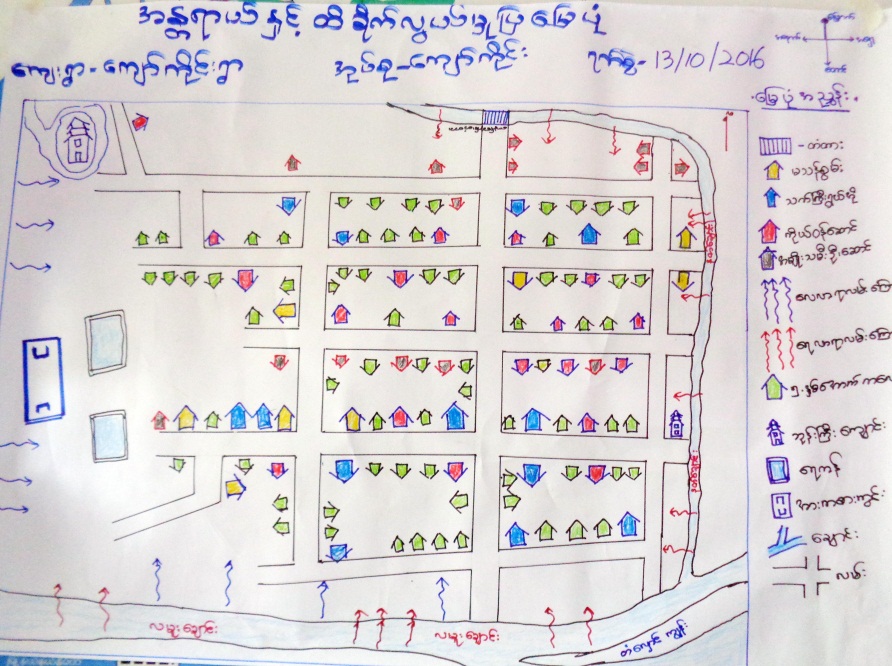 ေက်ာ္ကိုင္းေက်းရြာအတြင္း ေဘးအႏၲရာယ္ႏွင့္ေဘးျဖစ္ႏိုင္ေျချပေျမပံုကို ေရးဆြဲထားျခင္းျဖင့္ ေက်းရြာ အတြင္းႏွင့္ ေက်းရြာေဘးပတ္ဝန္းက်င္ အရပ္ေဒသမ်ားရွိ အႏၱရာယ္ျဖစ္ေစႏိုင္ေသာေနရာမ်ား၊ ေဘးအႏၱရာယ္တစ္ခုခု ျဖစ္ေစႏိုင္ေသာ ေရလာရာလမ္း၊ေလလာရာလမ္းမ်ား၊ ကေလးငယ္မ်ားရွိေသာအိမ္၊ သက္ႀကီးရြယ္အိုမ်ားရွိေသာအိမ္၊ မသန္စြမ္း သူမ်ားရွိေသာအိမ္၊ ကိုယ္ဝန္ေဆာင္ရွိေသာအိမ္မ်ားကို အလြယ္တကူသိရွိႏိုင္ပါသည္။ ထို႔အျပင္ေက်းရြာ အတြင္း ေဘးအႏၱရာယ္ က်ေရာက္ခဲ့ပါက မည္သည့္လမ္းမွခိုလံႈရာေနရာသို႔  ေရႊ႕ေျပာင္းသြားရမည္ကို လည္း ႀကိဳတင္သိရွိႏိုင္ပါသည္။ ယခုလို ေျမပံုေရးဆြဲထားျခင္းျဖင္႔ ေက်းရြာရွိ ကယ္ဆယ္ေရးအဖြဲ႕မ်ား အေနျဖင္႔လည္း အေရးေပၚအေျခအေနတြင္ ထိခိုက္လြယ္သူမ်ားရွိသည္႔ေနရာကို ၾကိဳတင္သိနိုင္ျပီး အခ်ိန္ႏွင္႔ တေျပးညီ ကယ္ဆယ္နိုင္ မည္ျဖစ္သည္။ေက်းရြာအတြင္းသ႑န္တူဇာတ္တိုက္ ေလ့က်င့္ခန္းမ်ားျပဳလုပ္ရာတြင္လည္း အသံုးဝင္ ေသာေျမပံု တစ္ခုျဖစ္ပါသည္။ ထို႔ေၾကာင့္ ေက်းရြာအတြင္းေဘးအႏၱရာယ္ႏွင့္ ေဘးျဖစ္ႏိုင္ေျချပေျမပံု ေရးဆြဲထားျခင္း သည္ ေက်းရြာတြင္း ေဘးအႏၱရာယ္တစ္ခုခုက်ေရာက္ခဲ့ပါက ေဘးဒဏ္သက္သာ ေလ်ာ့ပါးေစေသာအခ်က္ တစ္ခ်က္ ျဖစ္ပါသည္။၃.၆	အသက္ေမြး၀မ္းေၾကာင္းလုပ္ငန္းမ်ား ခဲြျခားသံုးသပ္ျခင္းေက်ာ္ကိုင္းေက်းရြာ၏ အသက္ေမြး၀မ္းေၾကာင္းျပဇယားကို ေရးဆဲြျခင္းအားျဖင့္ ေက်းရြာတြင္အဓိက အသက္ ေမြး၀မ္းေၾကာင္းျဖစ္ေသာ လယ္ယာလုပ္ငန္း၊ ေရလုပ္ငန္းမ်ားအေၾကာင္းကို ထင္ရွားစြာသိရိွႏိုင္မည္ ျဖစ္ပါသည္။ ထို႔အျပင္ ၎အသက္ေမြး၀မ္းေၾကာင္းမ်ားသည္ ေက်းရြာလူထုအား ေဘးအႏၱရာယ္က်ေရာက္ခ်ိန္တြင္ မည္ကဲ့သို႔ အေထာက္အကူျပဳႏိုင္ပံုကို လည္းသိရိွႏုိင္ပါမည္။ လယ္ယာလုပ္ငန္းသည္ ေက်းရြာသူ/သားမ်ား၏ အစားအစာဖူလံုမႈ ကို ေပးစြမ္းေစပါမည္။ လယ္ယာလုပ္ငန္းမွ ဝင္ေငြရရွိႏိုင္သျဖင့္ သား၊သမီးမ်ား ပညာသင္ၾကားေပးႏုိင္ၿပီး၊ က်န္းမာေရး ထိခိုက္လာလွ်င္ လည္း လိုအပ္သည့္ ကုသမႈမ်ားခံယူႏိုင္ပါမည္။ ေက်းရြာ၏ အသက္ေမြး၀မ္းေၾကာင္း တစ္ခုျဖစ္ေသာ ေရလုပ္ငန္းသည္ လည္း စား၀တ္ေနေရးကို တစ္ဖက္တစ္လမ္းမွ ဖူလံုေစပါသည္။ 	သဘာ၀ေဘးအႏၱရာယ္မ်ားျဖစ္ေသာ ေရႀကီးျခင္း၊ မုန္တိုင္းတိုက္ခတ္ျခင္းတုိ႔ေၾကာင့္ အသက္ေမြး၀မ္း ေၾကာင္းမ်ားျဖစ္ေသာ လယ္လုပ္ငန္း၊ ေရလုပ္ငန္းတို႔အေပၚတြင္ ထိခိုက္ဆံုးရံႈးမႈမ်ား မ်ားစြာရိွႏိုင္ပါသည္။ ဥပမာအား ျဖင့္ ေရႀကီးျခင္း၊ မုန္တိုင္းတုိက္ခတ္ျခင္းမ်ားေၾကာင္႔ လယ္ယာေျမမ်ား ပ်က္စီးဆံုးရံႈးျခင္း၊ ဆည္တာတမံမ်ားက်ိဳးေပါက္ ျခင္း၊ ကၽြဲ၊ ႏြား၊ တိရစာၦန္မ်ား ေသေၾက ပ်က္စီးျခင္း၊ စပါးက်ီမ်ား ပ်က္စီးဆံုးရံႈးျခင္း၊ စက္ေလွမ်ား၊ ပိုက္မ်ား၊ ပ်က္စီးဆံုးရံႈးျခင္းတို႔ကို ျဖစ္ေပၚေစပါသည္။	ထို႔ေၾကာင့္ ေက်ာ္ကိုင္းေက်းရြာတြင္ သဘာ၀ေဘးအႏၱရာယ္ျဖစ္ခ်ိန္တြင္ အသက္ေမြးေၾကာင္းလုပ္ငန္းမ်ား ပ်က္စီးမႈနည္းပါးေစရန္အတြက္ လယ္ယာေျမမ်ားကို ဆည္ေဘာင္မ်ားျမွင့္ထားျခင္း၊ စပါးက်ီမ်ားကို ေရလႊမ္းမႈမ်ားမွ လြတ္ကင္းေအာင္ အျမင့္ေဆာက္လုပ္ထားျခင္း၊ ကၽြဲ၊ ႏြား တိရိစာၦန္မ်ားကိုလည္း ေသေၾကမႈမရိွေအာင္ ကုန္းျမင့္မ်ားသို႔ ပို႔ေဆာင္ထားျခင္း၊ စက္ေလွမ်ားကိုလည္း ေဘးကင္းရာသို႔ ေရႊ႕ေျပာင္းထားျခင္း၊ ငါးဖမ္းပိုက္မ်ားကိုလည္း စနစ္တက် သိမ္းဆည္းထားျခင္းစသည္တို႔ကို ျပဳလုပ္ျခင္းျဖင္႔ ပ်က္စီးမႈနည္းေစရန္ ကာကြယ္ရပါမည္။	ေက်ာ္ကိုင္းေက်းရြာ၏ အသက္ေမြး၀မ္းေၾကာင္းလုပ္ငန္းမ်ား ေဘးဒဏ္ခံႏိုင္ရည္စြမ္း ျမင့္မားလာေစရန္ (သို႔) ရာသီဥတုႏွင့္ လိုက္ေလ်ာညီေထြေသာ အသက္ေမြး၀မ္းေၾကာင္း ျဖစ္လာေစရန္အတြက္ အဖဲြ႕အစည္းမ်ားမွ သင္ၾကား ေပးေသာ အသက္ေမြးဝမ္းေၾကာင္းဆိုင္ရာ နည္းပညာမ်ားအား သင္တန္းတက္ေရာက္ သင္ယူျခင္း၊ ရာသီဥတုႏွင္႔ ကိုက္ညီေသာ စိုက္ပ်ိဳးေရး နည္းလမ္းမ်ားအား ရွာေဖြေဖာ္ထုတ္ျခင္းတို႔ျဖင့္ ေျပာင္းလဲလာေသာ ရာသီဥတုႏွင့္ လိုက္ေလ်ာညီေထြေအာင္ လုပ္ေဆာင္ထားရမည္ျဖစ္သည္။၃.၇ ရပ္ရြာအတြင္း အဖဲြ႕အစည္းမ်ား ေပါင္းစပ္ယွက္ႏြယ္မႈျပေျမပံု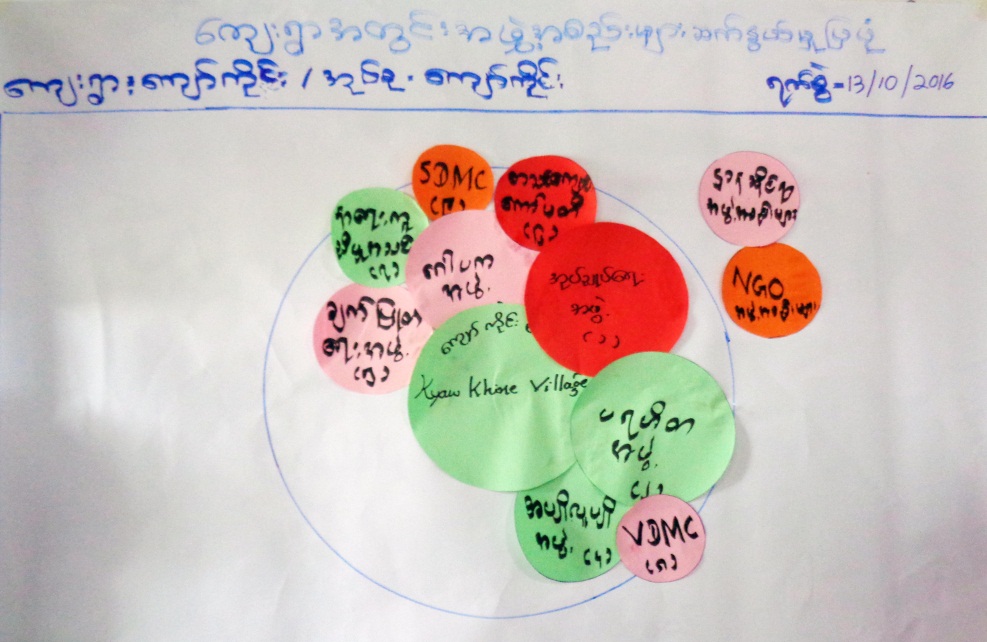          ရခိုင္ျပည္နယ္၊ ေတာင္ကုတ္ၿမိဳ႕နယ္၊ ေက်ာ္ကိုင္းေက်းရြာအုပ္စု၊ ေက်ာ္ကိုင္းေက်းရြာအတြင္းရိွ လူမႈေရး အဖဲြ႕ အစည္းမ်ားသည္ ေက်းရြာဖြံ႕ၿဖိဳးတိုးတက္ေရး၊ သဘာ၀ေဘးအႏၱရာယ္က်ေရာက္မႈမွ ႀကိဳတင္ကာကြယ္ေရးႏွင့္ ရပ္ရြာ သာေရးနာေရး ကိစၥမ်ားအတြက္ အဖဲြ႕မ်ားဖဲြ႕စည္း ေဆာင္ရြက္မႈရိွၾကပါသည္။	ေက်ာ္ကိုင္းေက်းရြာရိွ ၂၀၁၆ ခုႏွစ္ ေအာက္တိုဘာလအထိ ရပ္ရြာအတြင္းဖြဲ႕စည္းထားေသာ အဖဲြ႕အစည္း (၉)ဖဲြ႕ ရိွပါသည္။ ထိုအဖဲြ႕အစည္း (၉)ခုမွာ- (၁) ေက်းရြာအုပ္စု အုပ္ခ်ဳပ္ေရးမွဴးႏွင့္ ဆယ္အိမ္မွဴးမ်ားအဖဲြ႕၊ (၂) ေဂါပကအဖဲြ႕၊ (၃) အပ်ိဳလူပ်ိဳအဖဲြ႕၊ (၄) နာေရးကူညီမႈအဖဲြ႕၊ (၅) ေက်ာင္းေဘးအႏၱရာယ္စီမံခန္႔ခြဲမႈေကာ္မတီ၊ (၆) စာသင္ေက်ာင္း အက်ိဳးေတာ္ေဆာင္အဖြဲ႕၊ (၇) ေက်းရြာေဘးအႏၱရာယ္စီမံခန္႔ခြဲမႈေကာ္မတီ၊ (၈) ပရဟိတအဖဲြ႕၊ (၉) ခ်က္ျပဳတ္ေရးအဖဲြ႕ တို႕ျဖစ္ပါသည္။	ေက်းရြာအုပ္စုအုုပ္ခ်ဳပ္ေရးမွဴးႏွင့္ ဆယ္အိမ္မွဴးမ်ားသည္ ေက်းရြာအတြင္းရိွ အုပ္ခ်ဳပ္ေရးကိစၥမ်ား၊ စည္းကမ္း ထိန္းသိမ္းေရးကိစၥမ်ား၊ ဥပေဒႏွင့္ တရားဥပေဒစိုးမိုးေရး ကိစၥမ်ားအတြက္ အထက္္ ၿမိဳ႕နယ္အဆင့္ ေဒသ ဆိုင္ရာဌာနမ်ားႏွင့္ တိုက္ရိုက္ခ်ိတ္ဆက္ေဆာင္ရြက္ပါသည္။ ေက်းရြာေဂါပကအဖဲြ႕သည္ ေက်းရြာ၏ တည္ၿငိမ္ေရး၊ စည္းလံုးညီညြတ္ေရးႏွင့္ သာေရး၊ နာေရး၊ စည္ပင္သာယာေရးကိစၥရပ္မ်ားကို အုပ္ခ်ဳပ္ေရးမွဴးအဖဲြ႕ႏွင့္ ပူးေပါင္းေဆာင္ရြက္ပါသည္။ အပ်ိဳလူပ်ိဳအဖဲြ႕သည္ ရပ္ရြာအတြင္း မဂၤလာပဲြမ်ား၊ ရွင္ျပဳပဲြမ်ား၊ ဘုရားပဲြေတာ္မ်ားစသည့္ ရာသီ အလိုက္ပဲြမ်ားတြင္ ေကၽြးေမြးတည္ခင္း ဧည့္ခံေရးကိစၥရပ္မ်ား တာ၀န္ယူလုပ္ကိုင္ေပးပါသည္။ လူပ်ိဳအပ်ိဳ အဖဲြ႕ကို ရပ္ရြာရပ္မိရပ္ဖအဖဲြ႕ႏွင့္ အုပ္ခ်ဳပ္ေရးအဖဲြ႕ မ်ားက ထိန္းၫိွကြပ္ကဲ၍ ရပ္ရြာစည္ပင္ေရးကိစၥမ်ားကို ပူးေပါင္းေဆာင္ ရြက္ၾကပါသည္။	နာေရးကူညီမႈအသင္းသည္ ရပ္ရြာနာေရးကိစၥေပၚေပါက္လာပါက အသုဘအခမ္းအနားႏွင့္ သၿဂိဳဟ္ေရးကိစၥ ရပ္မ်ားကို ရပ္ရြာရပ္မိရပ္ဖအဖဲြ႕ႏွင့္ ပူးေပါင္း၍ လုပ္ေဆာင္မႈေပးပါသည္။ ထိုအျပင္ ေက်းရြာ ဖြံ႕ျဖိဳးေရးလုပ္ငန္းမ်ားတြင္ လည္း အျခားအဖြဲ႔မ်ားႏွင္႔ ပူးေပါင္းေဆာင္ရြက္ပါသည္။	ေက်းရြာေဘးအႏၱရာယ္စီမံခန္႔ခြဲေရးေကာ္မတီသည္ သင္တန္းမ်ားတက္ေရာက္ထားရွိျပီး အေရးေပၚအေျခ အေနမ်ားတြင္ ၾကိဳတင္သတိေပးေရးလုပ္ငန္း၊ ကယ္ဆယ္ေရးလုပ္ငန္း၊ ကုသျပဳစုေရးလုပ္ငန္းမ်ားကို ေဆာင္ရြက္လ်က္ ရွိပါသည္။ ေက်းရြာ ေဘးဒါဏ္ခံနိုင္ရည္စြမ္းျမွင္တင္ေရး လုပ္ငန္းမ်ားတြင္လည္း အုပ္ခ်ဳပ္ေရးအဖြဲ႕ႏွင္႔ ပူေပါင္းျပီး ေက်းရြာအတြင္းစည္းရံုး လံႈေဆာ္ကာ ေဆာင္ရြက္လ်က္ရွိပါသည္။	ပရဟိတ အဖြဲ႕သည္ ေက်းရြာ၏ ဘာသာေရးလုပ္ငန္းမ်ားတြင္ေဂါပကအဖြဲ႕ႏွင္႔ ပူးေပါင္းျပီး စြမ္းစြမ္းတမံ ေဆာင္ရြက္လ်က္ရွိပါသည္။	ေက်ာင္းေကာ္မတီ အဖြဲ႕သည္ ေက်းရြာရွိ မူလတန္းလြန္ေက်ာင္း ဘက္စံုဖြံ႕ျဖိဳးတိုးတက္ရန္ႏွင္႔ ေက်ာင္းသားမ်ား အဆင္ေျပစြာ ပညာသင္ၾကားနိုင္ရန္ အဖက္ဖက္မွ လိုအပ္သည္မ်ားကို ေက်ာင္းအုပ္ၾကီးႏွင္႔ တိုင္ပင္ကာ ေဆာင္ရြက္ေပးလ်က္ရွိပါသည္။	ေက်ာင္းေဘးအႏၱရာယ္ စီမံခန္႔ခြဲမႈေကာ္မတီသည္ ေက်ာင္းတြင္းေဘးအႏၱရာယ္ေလ်ာ႔ခ်ေရးလုပ္ငန္းမ်ားကို ေဆာင္ရြက္ျခင္း၊ ေက်းရြာေဘးအႏၱရာယ္ေလ်ာ႔ခ်ေရးအဖြဲ႕ႏွင္႔ ခ်ိတ္ဆက္ေဆာင္ရြက္ျခင္းမ်ားကို လုပ္ကိုင္လ်က္ရွိ သည္။	ေက်ာ္ကိုင္းေက်းရြာ၏ ခ်က္ျပဳတ္ေရးအဖြဲ႕သည္ ေက်းရြာ၏ သာေရး၊နာေရးမ်ားတြင္ အပ်ိဳ၊လူပ်ိဳ အဖြဲ႔ႏွင္႔ ပူးေပါင္းျပီး ကူညီေဆာင္ရြက္လ်က္ရွိပါသည္။အထက္ေဖာ္ျပပါ အဖဲြ႕အစည္းမ်ား၏ ရပ္ေရးရြာေရးအတြက္ မိမိတို႔ဆိုင္ရာအခန္းက႑မ်ားမွ က်ရာတာ၀န္ မ်ားကို ပူးေပါင္းေဆာင္ရြက္မႈျဖင့္ ရပ္ရြာဖြံ႕ၿဖိဳးေရးအတြက္ လုပ္ေဆာင္အေကာင္အထည္ေဖာ္ေနၾကပါသည္။	CDA, PLAN, ျမစိမ္းေရာင္၊ စြမ္းရည္ေဖာင္ေဒးရွင္း၊ ရင္ေသြးငယ္မ်ားေဖာင္ေဒးရွင္းကဲ့သို႔ေသာ NGO, INGO အဖဲြ႕အစည္းမ်ားမွ ရပ္ရြာအတြက္ ဖြံ႕ၿဖိဳးတိုးတက္ေစရန္ ရပ္ရြာရပ္မိရပ္ဖအဖဲြ႕၊ အုပ္ခ်ဳပ္ေရးအဖဲြ႕မ်ားႏွင့္ ပူးေပါင္း ေဆာင္ရြက္အေကာင္အထည္ေဖာ္ေဆာင္ရြက္ေနလ်က္ရိွပါသည္။၃.၈	ပါ၀င္ပတ္သက္သူမ်ားဆိုင္ရာ ဆန္းစစ္ျခင္း ၃.၉	ကေလးသူငယ္မ်ား၏ လိုအပ္ခ်က္မ်ားႏွင့္ အခြင့္အေရးမ်ားအေပၚ သက္ေရာက္မႈမ်ား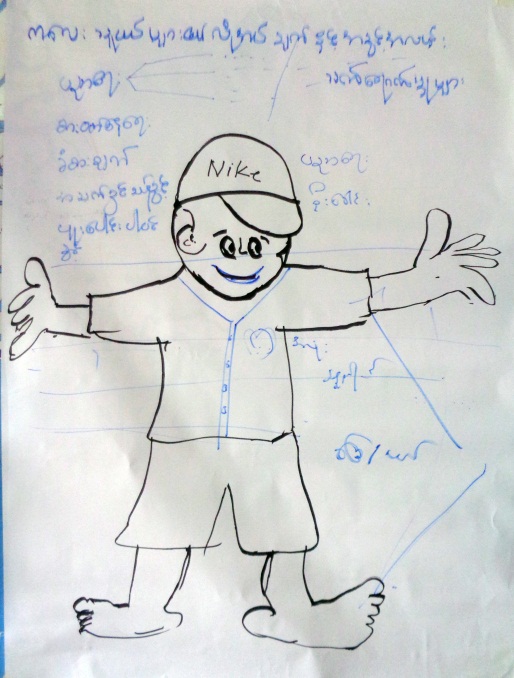 ေက်ာ္ကိုင္းေက်းရြာရွိ ကေလးသူငယ္မ်ား၏ လိုအပ္ခ်က္ႏွင္႔ အခြင္႔အေရးမ်ားအေပၚ သက္ေရာက္မႈအား ဆန္းစစ္ျခင္းျဖင္႔ ကေလးမ်ားသည္ သူတို႔၏ အခြင္႔အေရးႀကီး (၄)ရပ္ျဖစ္ေသာ ရွင္၊ ဖြင္႔၊ ကာ၊ ပါ ကို ပိုမိုၿပီး သိရွိနားလည္ေစပါသည္။ ေဘးအႏၲရာယ္တစ္ခုခု အတြက္ကေလးမ်ားစိတ္ထဲတြင္ သူတို႔၏ ပညာေရး၊ စာဝတ္ေနေရး၊ က်န္းမာေရး စသည္တို႔တြင္ ထိခိုက္နိုင္မႈမ်ားရွိသည္ကို သိရွိလာပါသည္။ ကေလးမ်ားမွ သူတို႕၏ လုိအပ္ခ်က္မ်ားႏွင္႔ လိုခ်င္တာမ်ားကိုလဲ ခြဲျခားသိရွိရပါသည္။ ေက်ာ္ကိုင္းေက်းရြာတြင္ ေရႀကီးျခင္းႏွင္႔ မုန္တိုင္းတိုက္ျခင္း အႏၱရာယ္မ်ား ကို ၾကံဳေတြ႕ခဲ့ရာတြင္ ကေလးမ်ားအေပၚသက္ေရာက္မႈမ်ားကို ေဖာ္ထုတ္သိရွိရပါသည္။ကေလးသူငယ္မ်ားအား ကိုယ္ခႏၶာပံု ကို အပိုင္း ( ၄ ) ပိုင္းခြဲၿပီးေဆြးေႏြးရာတြင္ ဦးေခါင္းပိုင္း-  ကေလးမ်ား၏ ပညာေရးႏွင္႔ ပတ္သက္ၿပီး သူတို႔ေက်းရြာတြင္ ေဘးအႏၱရာယ္တစ္ခုခုႏွင္႔ ၾကံဳေတြ လာပါက ေက်ာင္းမ်ားပိတ္ထားရျခင္းေၾကာင္႔ ပညာေရးမွာ ထိခိုက္မႈရွိနိုင္ပါသည္။ ေက်ာင္းေဆာင္မ်ားပ်က္စီးၿပီး စာသင္ရန္ေနရာ ခက္ခဲျခင္း၊ မိမိတို႔ သင္ၾကားေနေသာ စာအုပ္မ်ား ေက်ာင္းသံုးပစၥည္းမ်ား ပ်က္စီးနိုင္ေသာေၾကာင္႔ ပညာေရးကိုထိခိုက္နိုင္ျခင္းမ်ားကို ကေလးမ်ား၏ စိတ္တြင္ရွိေနေၾကာင္း သိရပါသည္။ ထိုသို႔ အႏၱရာယ္တစ္ခုခုႏွင္႔ ၾကံဳရပါက ေက်ာ္ကိုင္းေက်းရြာရွိ ကေလးမ်ား၏ ပညာေရးဘက္တြင္ ထိခိုက္မႈနည္းပါးေအာင္ ခိုင္ခံေသာ ေက်ာင္းေဆာင္မ်ားရွိျခင္း၊ ေက်ာင္းတြင္ ေဘးအႏၱရာယ္ႏွင္႔ပတ္သက္ေသာ အဖြဲ႕အစည္းမ်ားရွိျခင္း၊ ခိုလံႈရန္ေနရာမ်ားရွိျခင္း၊ ႀကိဳတင္ျပင္ဆင္ျခင္း အစီအစဥ္မ်ားထားရွိျခင္းစသည္႔ အားသာခ်က္မ်ားရွိပါသည္္။ပါးစပ္(သို႔) ဝမ္းပိုက္ပိုင္း-  ကေလးမ်ားအတြက္ အစားအစာႏွင္႔ ပတ္သက္ၿပီး ေက်ာ္ကိုင္းေက်းရြာတြင္ ေဘးအႏၱရာယ္ တစ္ခုခု ၾကံဳရပါက အစားအစာမ်ားပ်က္စီးနိုင္ျခင္း၊ လမ္းပန္းဆက္သြယ္ေရး ခက္ခဲမႈေၾကာင္႔ အစားအစာမ်ား ဝယ္ယူရန္ခက္ခဲမႈမ်ားရွိနိုင္ျခင္းေၾကာင္႔ အစားအစာႏွင္႔ပတ္သက္ၿပီး ထိခိုက္နိုင္ေၾကာင္း သိရွိရပါသည္။ ေဘးအႏၱရာယ္ တစ္ခုခုႏွင္႔ ၾကံဳေတြ႕ပါက ေက်ာ္ကိုင္းေက်းရြာရွိ ကေလးမ်ားအတြက္ အစားအစာမ်ားထိခိုက္မႈ နည္းပါးေစရန္ မိသားစုအလိုက္ အစားအစာမ်ားကို ေရလံုအိပ္ထဲထည္႔ျပီး သိမ္းစည္းထားရန္၊ အစားအစာမ်ားကို ႀကိဳတင္စုေဆာင္း ထားရန္ လိုအပ္ပါသည္။ႏွလံုးသား-  ကေလးသူငယ္မ်ားမွာ ေဘးအႏၱရာယ္ တစ္ခုခုႏွင္႔ ၾကံဳေတြ႕လာပါက လူႀကီးမ်ားထက္ ေၾကာက္စိတ္မ်ား ၾကပါသည္။ ကေလးမ်ား၏ စိတ္ထဲတြင္ မိမိ မိသားစုမ်ားႏွင္႔ ကြဲကြာသြားမွာကိုေၾကာက္ျခင္း၊ သူငယ္ခ်င္းမ်ား ထိခိုက္ ခံရမွာကိုေၾကာက္ျခင္း၊ မိမိတို႔၏ စာသင္ေက်ာင္းမ်ား ပ်က္စီးမွာကို ေၾကာက္ျခင္း စသည္႔ စိုးရိမ္ပူပန္မူမ်ားရွိေနသည္ကို သိရပါသည္။ ေဘးအႏၱရာယ္ တစ္ခုခုႏွင္႔ ၾကံဳေတြ႕ပါက ေက်ာ္ကိုင္းေက်းရြာရွိ ကေလးမ်ားအတြက္ ခံစားမႈမ်ား သက္သာ ရန္ လူႀကီးမ်ား၊ မိဘမ်ား၊ ဆရာမ်ားအေနျဖင္႔ သူတို႔အား ဝိုင္းဝန္းအားေပး ႏွစ္သိမ္႔ ေပးရန္လိုအပ္ၿပီး ကေလးမ်ား၏ ခံစားခ်က္မ်ားကိုလည္း အသိအမွတ္ျပဳ ထည္႔သြင္းစဥ္းစား ရန္လိုအပ္ပါသည္။ခႏၶာကိုယ္ပုိင္း- ကေလးသူငယ္မ်ားမွာ ခႏၶာကိုယ္ ေသးေကြးေသာေၾကာင္႔ ေဘးအႏၱရာယ္ျဖစ္လာပါက ထိခိုက္ဒါဏ္ရာ ရမႈလြယ္ကူပါသည္။ ကေလးမ်ားသည္ ေဘးအႏၱရာယ္တစ္ခုခုျဖစ္ပါက မသန္႔ရွင္းေသာ ေရမ်ားကို ေသာက္ရေသာ ေၾကာင္႔ ဝမ္းပ်က္ဝမ္းေလ်ာေရာဂါမ်ား ျဖစ္တတ္္ပါသည္။ ကေလးမ်ား စိတ္ထဲတြင္ မိမိတို႔ ခႏၶာကိုယ္တြင္ရွိေသာ လက္၊ ေျခေထာက္မ်ားမွာ လူႀကီးမ်ားေလာက္ မစြမ္းေဆာင္နိုင္ေသာေၾကာင္႔ ေဘးအႏၱရာယ္၏ ထိခိုက္မႈကိုပိုျပီး ခံစားရ ပါသည္။ ေဘးအႏၱရာယ္ တစ္ခုခုႏွင္႔ ၾကံဳေတြ႕ပါက ေက်ာ္ကိုင္းေက်းရြာရွိ ကေလးမ်ားအတြက္ ခိုလံႈရာေနရာကို ေစာစီးစြာ ေရာက္ေနရန္လိုအပ္ပါသည္။ ကေလးမ်ား၏ အရြယ္မတူလ်င္ မတူသလို ကာကြယ္ေစာင္႔ေရွာက္ေပးရန္ လိုအပ္ပါသည္။ ကေလးမ်ားအား ေဘးအႏၱရာယ္ျဖစ္ၿပီးခ်ိန္တြင္ က်န္းမာေရး ေစာင္႔ေရွာက္မႈမ်ား အထူးလိုအပ္ပါသည္ ဟု ကေလးမ်ားမွ ေဆြးေႏြးခဲ့ၾကပါသည္။၃.၁၀	က်ား/မေရးရာ ကြန္ယက္ျပေျမပံု ဆန္းစစ္ျခင္း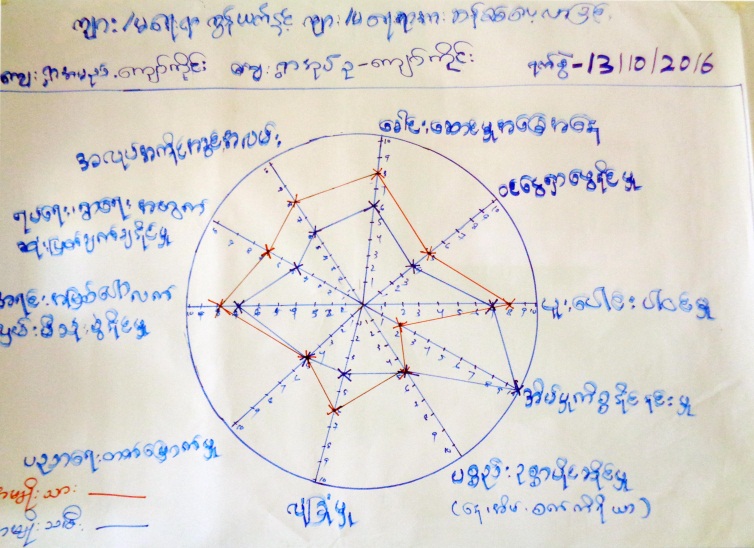 ေက်ာ္ကိုင္းေက်းရြာ၏ က်ား/မေရးရာ ဆန္းစစ္မႈကို ေလ့လာသံုးသပ္ရာတြင္ ပင့္ကူအိမ္ေျမပံုကို သံုးစြဲခဲ့ပါ သည္။ ေဒသ၏ ဓေလ့ထံုးစံအတိုင္း အမ်ိဳးသားမ်ားကသာ ေက်းရြာဖြံ႕ၿဖိဳးေရးကို ဦးေဆာင္ဆံုးျဖတ္ လုပ္ကိုင္ၾကပါ သည္။ အိမ္ေထာင္စုမ်ား၏ မိသားစုစီမံခန္႔ခြဲမႈမ်ားတြင္ အမ်ိဳးသားမ်ား၏ အခန္းက႑သည္ လြန္စြာအေရးပါလွသည္ကို ေတြ႕ရွိရပါသည္။ ဘာသာေရး ပြဲေတာ္မ်ားတြင္ အမ်ိဳးသားမ်ားက ဦးေဆာင္ၾကေသာ္လည္း အမ်ိဳးသမီးမ်ား၏ ပါဝင္ေဆာင္ ရြက္မႈ စီမံခန္႔ခြဲမႈကိုလည္းေတြ႕ရပါသည္။ ပင့္ကူအိမ္ေျမပံုေလ့လာ ဆန္းစစ္ျခင္းအရ ေက်ာ္ကိုင္းေက်းရြာတြင္ အရင္းအျမစ္လက္လွမ္းမီမႈသည္ အမ်ိဳး သားမ်ားက အမွတ္စဥ္ (၈) ျဖစ္ၿပီး၊ အမ်ိဳးသမီးမ်ားက အမွတ္စဥ္ (၇) သာရိွပါသည္။ ဝင္ေငြရရိွမႈမွာ အမ်ိဳးသားမ်ားက အမွတ္စဥ္(၅)၊ အမ်ိဳးသမီးမ်ားက အမွတ္စဥ္ (၄) သာရွိေၾကာင္းေတြ႕ရပါသည္။ အေၾကာင္းအရင္းမွာ အလုပ္အကိုင္ အမ်ားစုသည္ အမ်ိဳးသားမ်ားသာ လုပ္ကိုင္ႏိုင္ေသာလုပ္ငန္းမ်ားသာ ျဖစ္၍ျဖစ္ပါသည္။အမ်ဳိးသမီးမ်ားအတြက္အသက္ ေမြးဝမ္းေၾကာင္း သင္တန္းမ်ားေပး၍ အလုပ္အကိုင္မ်ားဖန္တီးေပးရန္ လိုအပ္ေၾကာင္းေလ့လာ သံုးသပ္မိပါသည္။ ေက်ာ္ကိုင္းေက်းရြာတြင္ ပညာတတ္ေျမာက္မႈအျခအေနတြင္ အမ်ိဳးသမီးမ်ားႏွင့္ အမ်ိဳးသားမ်ားသည္ အမွတ္စဥ္ (၅) တြင္တန္းတူရိွသည္ကုိေတြ႔ရပါသည္။ လံုျခံဳစိတ္ခ်ရမႈမွာ အမ်ိဳးသမီးမ်ားက အမွတ္စဥ္ (၄) သာရွိၿပီး အမ်ိဳးသားမ်ား မွာအမွတ္စဥ္ (၆) ရွိေၾကာင္း ဆန္းစစ္ခ်က္အရ သိရွိရၿပီး ေဒသလံုျခံဳေရးအရလည္း အားနည္းေနေသးေၾကာင္း သိရွိရ  ပါသည္။ အမ်ိဳးသားမ်ားကသာ ရပ္ရြာလုပ္ငန္းမ်ားတြင္ အမ်ားစု ဦးေဆာင္ၿပီး အမ်ိဳးသမီးမ်ားမွာ ပူးေပါင္းပါဝင္ မႈအားနည္းၾကပါသည္။ အမ်ဳိးသားမ်ား၏ ဦးေဆာင္မႈမွာ အမွတ္စဥ္ (၆)  ျဖစ္၍ အမ်ိဳးသားမ်ားလႊမ္းမိုးမႈရွိၿပီး အမ်ိဳးသမီး ဦးေဆာင္မႈက႑မွာ အမွတ္စဥ္ (၄) သာရွိသည္။  က႑တိုင္းတြင္ အမ်ိဳးသမီးမ်ား အားနည္းမႈကို ေတြ႕ေနရေသာ္ လည္း အမ်ိဳးသမီးမ်ား၏ တက္ၾကြစြာ ပူးေပါင္းပါဝင္ ေဆြးေႏြးလိုမႈမ်ားကို ေတြ႕ျမင္ခဲ့ရျခင္းေၾကာင္႔ အမ်ိဳးသမီးမ်ားအား စြမ္းေဆာင္ရည္ျမႇင့္ တင္ေပးျခင္းလုပ္ငန္းမ်ား၊ အမ်ိဳးသမီးအခြင့္အေရးႏွင့္ ဆက္စပ္ေသာသင္တန္းမ်ားျဖင့္  ဖြင့္ေပးႏိုင္ ပါက အမ်ိဳးသမီးဦး ေဆာင္မႈ ပိုမိုေကာင္းမြန္လာကာ ရပ္ရြာ၊ အိမ္ေထာင္စု မ်ား ဖြံ႕ၿဖိဳးေရးကုိ အေထာက္အကူ ျဖစ္လာ မည္ဟု ယံုၾကည္နား လည္မိပါသည္။၃.၁၁ သတင္းအခ်က္အလက္ႏွင့္ အသိပညာေပးမႈမ်ားကို ရရိွႏိုင္မႈေက်ာ္ကိုင္းေက်းရြာတြင္ သတင္းအခ်က္အလက္ႏွင့္ အသိပညာေပး ဆန္းစစ္ေလ့လာျခင္းျဖင့္ မိုးေလ ဝသႏွင့္ပတ္သက္ေသာ သတင္းအခ်က္အလက္မ်ားကို မည့္သည့္သတင္းရင္းျမစ္မ်ားမွ ရရွိႏိုင္သည္ကိုလည္း သိရပါသည္။ ရရွိသည့္ သတင္းသည္ မွန္ကန္မႈရွိ/မရွိ ဆံုးျဖတ္ခ်က္မ်ား ခ်မွတ္ႏိုင္သည္ကိုလည္း ေတြ႕ရွွိရပါသည္။ ေက်ာ္ကိုင္းေက်းရြာတြင္ မိုးေလဝသႏွင္႔ ပတ္သက္ေသာ သတင္းအခ်က္အလက္မ်ားကို PSI/ MRTV/ DVB ႏွင္႔ ျမန္မာအသံလိုင္းမ်ားကို အသံုးျပဳေနေၾကာင္းေဖာ္ထုတ္သိရွိရပါသည္။ ၿပီးခဲ့ေသာမုန္တိုင္း ကာလမ်ားတြင္ ေက်းရြာရွိ အမ်ိဳးသားအမ်ားစုသည္ မုန္တိုင္းသတင္းႏွင့္ မိုးေလဝသသတင္းအခ်က္အလက္မ်ားကို ေရဒီယိုနားေထာင္ ျခင္း၊ စေလာင္းသတင္းမ်ား၊ ဌာနဆိုင္ရာမ်ား၏ ႀကိဳတင္သတင္းေပးမႈမ်ားမွ ရရွိပါသည္။ ေက်းရြာ အုပ္ခ်ဳပ္ေရးမႈးသည္ တယ္လီဖုန္း (GSM) ျဖင့္ ၿမိဳ႕နယ္ အေထြေထြအုပ္ခ်ဳပ္ေရးမႈးရံုးမွတဆင့္ ရရွိၿပီး ေက်းရြာသို႔ ျဖန္႔ျဖဴးပါသည္။ အမ်ိဴးသမီးမ်ားအေနျဖင့္ မိုးေလဝသသတင္းမ်ားကို ၄င္းတို႔၏ ခင္မြန္းမ်ားထံမွ ၾကားသိရပါသည္။ သတင္းတိက်မွန္ကန္မႈကုိ ေရဒီယိုမ်ားနားေထာင္ျခင္းျဖင့္လည္း တိက်ေအာင္ ျပဳလုပ္ႏိုင္ၿပီး လိုအပ္ပါက အုပ္ခ်ဳပ္ေရးမႈးထံ အိ္မ္ေထာင္ဦးစီးအမ်ိဴးသားမွ တဆင့္ေမးျမန္းႏိုင္ပါသည္။ ကေလးငယ္မ်ားအေနျဖင့္လည္း ေက်ာင္းမွ ဆရာ ဆရာမမ်ားမွလည္းေကာင္းသိရွိႏိုင္ၿပီး မိဘမ်ားထံမွလည္း သတင္းရရွိႏိုင္ပါသည္။ သက္ႀကီးအဖိုးအဖြား အမ်ားစုမွာ ေရဒီယိုနားေထာင္ ေလ့ရွိၾကၿပီး မိုးေလဝသသတင္းကို ရရွိတတ္ၾကပါသည္။ မသန္စြမ္းမ်ားသည္လည္း နီးစပ္ရာ မိသားစုဝင္မ်ားထံမွ ရရွိႏိုင္ပါသည္။ ၃.၁၂    ေက်းရြာ၏ထိခိုက္လြယ္မႈႏွင့္ စြမ္းေဆာင္ရည္ကို ဆန္းစစ္ျခင္းေက်ာ္ကိုင္းေက်းရြာရွိ က႑အသီးသီးမွ စြမ္းေဆာင္ရည္မ်ားကို သိရွိေဖာ္ထုတ္တတ္ေစရန္၊ ေဘးအႏၱရာယ္ ႏွင့္ ရင္ဆိုင္ရပါက ေက်းရြာအတြင္းရွိ စြမ္းေဆာင္ရည္မ်ားကို သိရွိေဖာ္ထုတ္ အသံုးျပဳတတ္ေစရန္ ရည္ရြယ္ ပါသည္။ ေက်းရြာလူထု အေနျဖင္႔ ေက်းရြာအတြင္းရွိ စြမ္းေဆာင္ရည္ အားသာခ်က္မ်ားကိုသိရွိျပီး ေဘးဒါဏ္ခံနိုင္စြမ္းတည္ေဆာက္ျခင္း လုပ္ငန္းမ်ားလုပ္ေဆာင္ရာတြင္ ထိေရာက္စြာ အသံုးျပဳနိုင္မည္ျဖစ္ပါသည္။ ေက်ာ္ကိုင္းေက်းရြာ၏ စြမ္းေဆာင္ရည္ အားသာခ်က္မ်ားကို ဆန္းစစ္ေဖာ္ထုတ္ရာတြင္ ေက်းရြာလူထုအတြက္ ေဘးအႏၱရာယ္ျဖစ္ေပၚပါက ခိုင္ခံေသာခိုလံႈရာအေဆာက္အဦးမ်ားရွိျခင္း၊ ခိုလံႈရာေနရာသို႔သြားေသာလမ္းမ်ားရွိေနျခင္း စသည္႔ အားသာခ်က္မ်ားရွိေနေသာ္လည္း အခ်ိဳ႔လမ္းမ်ားမွာ ျပင္ဆင္ေနဆဲျဖစ္သျဖင္႔ ေရၾကီးလာပါက ေရလႊမ္းမိုးမႈခံရေသာ အားနည္းခ်က္ကိုလည္းေတြ႔ရပါသည္။ ပညာေရးပိုင္းတြင္လည္း ကေလးမ်ားအတြက္ မူလတန္းလြန္ေက်ာင္း ရွိပါသည္။ သိုေသာ္ ေက်းရြာ၏ ေက်ာင္းသားဦးေရႏွင္႔ ေက်ာင္းေဆာင္မ်ား လံုေလာက္မႈမရွိျခင္းကိုလည္း ေတြ႕ရပါသည္။  ေက်းရြာ၏ က်န္းမာေရးအားသာခ်က္အျဖစ္ ေဆးေပးခန္းရွိေနေသာ္လည္း ဆရာမ အခ်ိန္ျပည္႔မရွိျခင္း၊ ေဆးခန္းေနရာသည္ ေက််းရြာအနိမ္႔ပိုင္းတြင္ ရွိေနျခင္းေၾကာင္႔ ေရၾကီးပါက ေရျမဳပ္ျခင္းခံရပါသည္။ ေက်ာ္ကိုင္းေက်းရြာတြင္ အမ်ိဳးသမီး စြမ္းေဆာင္ရည္အဖြဲ႕ကဲသို႔ လူမႈေရးအဖြဲ႔ အစည္းမ်ားရွိေနျခင္းမွာ အားသာခ်က္ျဖစ္ေသာ္လည္း အဖြဲ႕ဝင္မ်ားသည္ မိမိတို႔ရရွိထားသေသာ သင္တန္းမွ အသိပညာမ်ားကို ေက်းရြာအတြင္းသို႔ မွ်ေဝမႈျပဳလုပ္နိုင္ျခင္း မရွိသည္ကို ေဖာ္ထုတ္သိရွိရပါသည္။ ဘာသာေရးအပိုင္းတြင္လည္း ကေလးမ်ား ယဥ္ေက်းလိမၼာေစရန္ ဓမၼစကူးေက်ာင္းကို ဖြင္႔လွစ္ထားပါသည္။ ထိုကဲသို႔ ေက်ာ္ကိုင္းေက်းရြာ၏ စြမ္းေဆာင္ရည္ အားသာခ်က္ႏွင္႔ စြမ္းေဆာင္ရည္အားနည္းခ်က္မ်ားကို ေဖာ္ထုတ္ျခင္းျဖင္႔ ေက်းရြာလူထုအေနျဖင္႔ ျပဳျပင္ရန္လိုအပ္ေနေသာ အားနည္းခ်က္မ်ားကို တိတိက်က် သိရွိျပီး ျပည္စံုလံုေလာက္ေသာ အားသာခ်က္မ်ားျဖစ္လာေစရန္ ေဆာင္ရြက္သြားနိုင္မည္ျဖစ္ပါသည္။ ၃.၁၃ ထိခိုက္လြယ္မႈ ဆန္းစစ္ျခင္းေက်ာ္ကိုင္းေက်းရြာ၏ ထိခိုက္လြယ္မႈ လူဦးေရစာရင္းကို ေရးဆဲြထားျခင္းအားျဖင့္ ေက်းရြာအတြင္း ထိခိုက္ ႏိုင္ေသာ လူဦးေရစာရင္းကို အနီးစပ္ဆံုး သိရိွႏိုင္မည္ျဖစ္သည္။ ထိခိုက္လြယ္သူဟုေခၚဆိုရာတြင္ စိတ္ပိုင္းဆိုင္ရာ၊ ႐ုပ္ပိုင္းဆိုင္ရာ၊အသိပညာပိုင္းဆိုင္ရာ တစ္ခုခုခ်ဳိ႕ယြင္းေနသူမ်ား၊ သက္ႀကီးရြယ္အိုမ်ား၊ ငါးႏွစ္ေအာက္ကေလးမ်ား ကိုယ္၀န္ေဆာင္အမ်ိဳးသမီးမ်ားႏွင့္ မသန္စြမ္းသူမ်ားကို ေခၚဆိုျခင္းျဖစ္သည္။ အေျခခံ အေဆာက္အအံုမ်ားအေနျဖင့္ မခိုင္ခံ့ေသာလမ္းမ်ား၊ တံတားမ်ား၊ ခိုလႈံရာအေဆာက္အဦးမ်ား၊ ေက်းရြာ၏စနစ္မ်ားကို ထိခိုက္လြယ္မႈရွိေသာ မခိုင္ခ့့ံေသာအေနအထားမ်ား ျဖင့္ရွိပါက ထိခိုက္လြယ္မႈ ရႈေထာင့္မွ ျမင္ေတြ႔ႏိုင္ပါသည္။      ေက်ာ္ကိုင္းေက်းရြာတြင္ သက္ႀကီးရြယ္အိုမ်ားအေနျဖင့္ စုစုေပါင္းလူဦးေရ၏ ရာခိုင္ႏႈန္း (၁၀)၊ ၅ႏွစ္ေအာက္ ကေလး ရာခိုင္ႏႈန္း (၁၁)၊ မသန္စြမ္းအေနျဖင့္ ရာခိုင္ႏႈန္း (၀.၁) ႏွင့္ အမ်ိဳးသမီးဦးေဆာင္ေသာ အိမ္ေထာင္စု အေနျဖင့္လည္း ရာခိုင္ႏႈန္း (၂.၂) ရွိျပီး ထိခိုက္လြယ္သူမ်ား အေနျဖင့္ရွိေနျပီး ေဘးဒဏ္ခံႏိုင္စြမ္း တည္ေဆာက္ရာတြင္ ၄င္းတို႔၏ ပူးေပါင္းပါဝင္ႏိုင္မႈကိုလည္း ထည့္သြင္းစဥ္းစားရမည္ျဖစ္ျပီး ၾကိဳတင္ျပင္ဆင္မႈမ်ားလည္း ျပဳလုပ္ၾကရမည္ ျဖစ္ပါသည္။      ထို႔အျပင္ ထိခိုက္လြယ္အုပ္စုတြင္ ပါ၀င္ေသာ လူဦးေရစာရင္းမ်ားကို ျပန္လည္စာရင္းသစ္မ်ား ျပဳစုထားျခင္း၊ အႏၱရာယ္ႏွင့္ ေဘးျဖစ္ႏုိင္ေျချပ ေျမပံုတို႔တြင္ပါ၀င္ေသာ ထိခုိက္လြယ္အုပ္စုအိမ္မ်ားကို အေသအခ်ာ မွတ္သားထား ျခင္းႏွင့္ ေက်းရြာရိွအဖဲြ႕အစည္းမ်ားသို႔ ရွင္းျပထားရန္ လိုအပ္ပါသည္။ ထိုသို႔ ႀကိဳတင္ျပင္ဆင္ထားႏိုင္ျခင္းျဖင့္ ထိခိုက္ လြယ္အုပ္စုမ်ား၊ ေပ်ာ္ရႊင္ခ်မ္းေျမ႕ရန္ ေဘးကင္းလံုၿခံဳစြာ ေနထိုင္ႏိုင္မည္ျဖစ္ပါမည္။၄။	 ေဘးဒဏ္ခံႏိုင္စြမ္း ဆန္းစစ္မႈ သတင္းအခ်က္အလက္မ်ား၄.၁	ေက်ာ္ကိုင္းေက်းရြာ၏ ေဘးအႏၱရာယ္မ်ားကို အဆင့္ခဲြျခားသတ္မွတ္ျခင္းေက်းရြာတြင္ ၾကံဳေတြ႕ခံစားခဲ႔ရေသာ ေဘးအႏၱရာယ္အမ်ိဳးမ်ိဳးမ်ားမွ ေက်းရြာသားမ်ား၏ စိုးရိမ္ ေၾကာင္႔က်ၿပီး စိတ္ဖိစီးမႈ အျဖစ္ဆံုး ေဘးအႏၱရာယ္ကို သိသာေပၚလြင္ေစရန္၊ ေက်းရြာလူထုမွ ၄င္းတို႔ စိုးရိမ္ေနရေသာ ေဘးအႏၱရာယ္၏ ယခင္က ျဖစ္ခဲ႔ေသာ အေရအတြက္၊ ျပင္းအား၊ အပ်က္အစီးမ်ားကို ေဖာ္ထုတ္သိရွိနိုင္ပါသည္။ေက်ာ္ကိုင္းေက်းရြာတြင္ ၾကံဳေတြ႕ရေသာ အႏၱရာယ္မ်ားမွာ (၄)မ်ိဳး ရွိေၾကာင္းသိရပါသည္။ ၄င္း အႏၱရာယ္တြင္ အျဖစ္မ်ားျခင္း၊ ပ်က္စီးဆံုးရွံဳးမႈမ်ားျခင္းႏွင္႔ ေက်းရြာလူထုအား အၿခိမ္းေျခာက္ဆံုးႏွင္႔ စိတ္ဖိစီးမႈမ်ားေန ရေသာ အႏၱရာယ္မွာ ေရႀကီးျခင္းျဖစ္ေၾကာင္း ေဖာ္ထုတ္သိရွိရပါသည္။ ယခုေနာက္ပိုင္းတြင္ ေရႀကီးျခင္း အႏၱရာယ္ကို ႏွစ္စဥ္နီးပါး ၾကံဳေတြ႕ေနရပါသည္။ ေရႀကီးျခင္းအႏၱရာယ္ေၾကာင္႔ က်န္းမာေရး ထိခိုက္မႈမ်ား၊ ပစၥည္းဥစၥာမ်ား ဆံုးရွံဳး ျခင္းမ်ားကို ၾကံဳေတြ႕ခံစားေနရေၾကာင္းသိရွိရပါသည္။ ေက်ာ္ကိုင္းေက်းရြာ၏ ဒုတိယၿခိမ္းေျခာက္ျခင္းခံရေသာ အႏၱရာယ္မွာ မုန္တိုင္းအႏၱရာယ္ျဖစ္ျပီး တတိယမွာေလျပင္းတိုက္ခတ္မႈကို ၾကံဳေတြ႕ေနရသည္ဟု ေဖာ္ထုတ္သိ ရွိရပါသည္။ေက်းရြာပတ္ဝန္းက်င္တြင္ သစ္ေတာမ်ားရွိ ေနေသာေၾကာင္႔ ေႏြရာသီတြင္ ေတာမီးအႏၲရာယ္ကို စိုးရိမ္ရေသာ္လည္း ျဖစ္ေလ့ျဖစ္ထ နည္းေသာေၾကာင္႔ စတုတၳအဆင္႔ စိတ္ဖိစီးခံရေသာ အႏၲရာယ္ျဖစ္ပါသည္။ ၄.၂	ရာသီဥတုေျပာင္းလဲမႈ အက်ိဳးသက္ေရာက္မႈမ်ားကို အဆင့္ခဲြျခားသတ္မွတ္ျခင္းရာသီဥတုေျပာင္းလဲမႈ အက်ိဳးသက္ေရာက္မႈမ်ားကို အဆင့္ခြဲျခားသတ္မွတ္ျခင္းျဖင့္ ေက်းရြာလူထု ၾကံဳေတြ႕ ခံစားေနမႈမ်ားကို သိသာထင္ရွွားစြာေတြ႕ျမင္ရပါမည္။ ရာသီဥတုေျပာင္းလဲမႈ၏ အက်ိဴးသက္ေရာက္မႈမ်ားအျဖစ္ ေက်ာ္ကိုင္းေက်းရြာတြင္ ေႏြအခါ အပူခ်ိန္တိုးျမႇင့္မႈမ်ား ရင္ဆိုင္ေနရၿပီး သက္ႀကီးရြယ္အိုႏွင့္ ကေလးမ်ား၏ က်န္းမာေရးကိုလည္း ထိခိုက္ေစပါသည္။ ေသာက္သံုးေရ ရွားပါးမႈမွာလည္း ေႏြကာလမ်ားတြင္ ပူျပင္းမႈႏွင့္အတူ ခက္ခဲစြာ ရင္ဆိုင္ေနရပါသည္။ ေသာက္သံုးေရ မလံုေလာက္မႈေၾကာင့္ ၂ မိုင္ခန္႔ကြာေဝးေသာ အထက္ျပင္ေနရာတြင္ သြားေရာက္ခပ္ယူၾကရပါသည္။ ေန႔စဥ္ဘဝ အခ်ိန္မ်ားကို ေရခပ္ျခင္းတြင္ အသံုးျပဳေနရ၍ ဝင္ေငြရလုပ္ငန္းမ်ား မလုပ္ကိုင္ႏိုင္ပါ၊ အပူခ်ိန္ ျမင့္မားမႈ ေၾကာင့္ စိုက္ပ်ိဳးေရးက႑တြင္ ပိုးမႊားေရာဂါ က်ေရာက္မႈမ်ားၾကံဳေတြ႕ေနရျပီး သီးႏွံအထြက္ႏႈန္းကို ေလ်ာ့က်ေစပါသည္။ရာသီဥတုေျပာင္းလဲမႈေၾကာင့္ ျဖစ္ေပၚရင္ဆိုင္ေနမႈမ်ားကို အဆင့္ခြဲျခား ရာတြင္ ေရရွားပါးမႈမွာ နံပါတ္ ၁ ျဖစ္ၿပီး၊ ဒုတိယမွာ က်န္းမာေရးညံဖ်င္းမႈတို႕ျဖစ္ပါသည္။ တတိယ ျပႆနာမွာ အပူရိွန္ျပင္းျခင္း ျဖစ္ပါသည္။ေသာက္သံုးေရရွားပါးျခင္းသည္ ၄င္းေက်းရြာတြင္ ႏွစ္စဥ္ၾကံဳေတြ႕ေနရေသာ အႏၱရာယ္ျဖစ္ၿပီး ရြာသူ ၊ရြာသားမ်ား၏ က်န္းမာေရးမ်ားကိုလည္း ထိခိုက္ေနေသာ အႏၲရာယ္အျဖစ္ ေဖာ္ထုတ္ေတြ႕ရွိပါသည္။၄.၃	ေဘးအႏၱရာယ္ႏွင့္ ရာသီဥတုေျပာင္းလဲျခင္းမ်ားအား အဆင့္ခဲြျခားသတ္မွတ္သံုးသပ္ျခင္းေက်ာ္ကိုင္းေက်းရြာတြင္ ေဘးအႏၲရာယ္အမ်ိဳးမ်ိဳးႏွင္႔ ရာသီဥတုေျပာင္းလဲျခင္း၏ ဆိုးက်ိဳးမ်ားကို ေက်းရြာလူထုအေနျဖင္႔ ခံစားေနရေသာ္လည္း ေက်ာ္ကိုင္းေက်းရြာသူေက်းရြာသားမ်ား၏ စိုးရိမ္ေၾကာင္႔က်ၿပီး စိတ္ဖိစီးမႈအျဖစ္ဆံုး ေဘးအႏၲရာယ္မ်ားကို သိသာေပၚလြင္ေစရန္ အဆင္႔ခြဲျခားသံုးသပ္ျခင္းျဖစ္ပါသည္။ ေက်းရြာလူထုမွ ၄င္းတို႔ စိုးရိမ္ ေနရေသာ ေဘးအႏၲရာယ္၏ ယခင္က ျဖစ္ခဲ႔ေသာ အေရအတြက္၊ ျပင္းအားႏွင့္ အပ်က္အစီးမ်ားကို ေဖာ္ထုတ္သိရွိ နိုင္ပါသည္။ ေက်ာ္ကိုင္းေက်းရြာတြင္ ၾကံဳေတြ႕ရေလ့ရွိေသာ ေဘးအႏၲရာယ္ႏွင္႔ ရာသီဥတုေျပာင္းလဲျခင္း၏ဆိုးက်ိဳးတို႔မွာ  (၅)မ်ိဳးရွိေၾကာင္း သိရပါသည္။ ၄င္း ျခိမ္းေျခာက္ခံရေသာအႏၱရာယ္ ငါးမ်ိဳးအား အဆင္႔ခြဲျခား သံုးသပ္ရာ ပထမအဆင္႔ျဖစ္ေသာ ေရႀကီးျခင္းသည္ႏွစ္စဥ္အႀကိမ္ေရ မ်ားစြာျဖစ္ေလ့ရွိၿပီး လူေနအိမ္မ်ား၊ ပစၥည္းဥစၥာမ်ား၊ တိရိစာၦန္မ်ား၊ စိုက္ခင္းမ်ားႏွင့္ ေသာက္ေရကန္မ်ား ပ်က္ဆီးေၾကာင္း ေဖာ္ထုတ္သိရွိရပါသည္။   ေက်ာ္ကိုင္းေက်းရြာတြင္ ဒုတိယ ျခိမ္းေျခာက္ျခင္းခံေနရေသာ ေဘးအႏၱရာယ္မွာ ေရရွားပါးျခင္း အႏၱရာယ္ ျဖစ္ပါသည္။ မိုးရာသီေရၾကီးျခင္းေၾကာင့္ ေရကန္မ်ား ပ်က္စီးျခင္း အပူရိွန္ျပင္းျခင္းတို႕ေၾကာင့္ ေရတြင္းေရကန္မ်ား ေရခမ္းေျခာက္ျခင္းတို႕ေၾကာင့္ ေရရွားပါးသည့္ အႏၱရာယ္ကို ႏွစ္စဥ္ၾကံဳေတြ႕ေနရျပီး ေနာက္ဆက္တြဲ ဆိုးက်ိဳးအျဖစ္ ကေလးငယ္မ်ားႏွင့္ သက္ၾကီးရြယ္အိုမ်ားတြင္ အမ်ားဆံုး က်န္းမာေရးထိခိုက္မႈမ်ား ၾကံဳေတြ႕ေနရသည္ဟု ေဖာ္ထုတ္သိရိွရပါသည္။ေက်ာ္ကိုင္းေက်းရြာ၏ တတိယၿခိမ္းေျခာက္ျခင္းခံေနရေသာ ေဘးအႏၲရာယ္မွာ မုန္တိုင္းျဖစ္သည္။ မုန္တိုင္း ရာသီမ်ားတြင္ ဘဂၤလားပင္လယ္ေအာ္တြင္ ျဖစ္ပြားေသာမုန္တိုင္းမ်ားေၾကာင့္ မိုးသည္းထန္စြာရြာသြန္းၿပီး ေလျပင္းမ်ား လည္း တိုက္ခတ္ပါသည္။ မိုးသည္းထန္မႈေၾကာင့္ ေရႀကီးျခင္းသည္ ေနာက္ဆက္တြဲ ေဘးအႏၲရာယ္အျဖစ္ ျဖစ္ပြားၿပီး စပါးပ်ိဳးခင္းမ်ားစြာ ပ်က္စီးရပါသည္။  ၄.၄	ကာလတိုေပါင္းစပ္ေဆာင္ရြက္ျခင္းမ်ားအတြက္ ဆံုးျဖတ္ခ်က္ခ်မွတ္ျခင္းဤဆန္းစစ္ေလ့လာျခင္းသည္ ေတာင္ကုတ္ၿမိဳ႕နယ္ ေက်ာ္ကိုင္းေက်းရြာအုပ္စု၊ ေက်ာ္ကိုင္းေက်းရြာ၏ ရာသီဥတုအေျခအေနကိုသိရွိႏိုင္ၿပီး သဘာဝရာသီဥတု အေနအထား အရ မုတ္သုန္ကာလ မိုးဦးက်မ်ားတြင္ မိုးရြာသြန္းမႈမ်ားျပားၿပီး ေရႀကီးမႈမ်ား ျဖစ္ေလ့ရွိပါသည္။ တစ္ခါတစ္ရံ မိုးရာသီတြင္ မိုးမရြာပဲ မိုးေခါင္မႈမ်ား ၾကံဳရပါသည္။ ေႏြကာလမ်ားတြင္ အပူခ်ိန္ျမင့္မားၿပီး ပူအုိက္စိုစြတ္ေသာ ရာသီဥတုကို ျဖစ္ေပၚေစ ပါသည္။ ေဆာင္းရာသီတြင္ မ်ားေသာအားျဖင္႔ အေအးေလ်ာ႔နည္းလာျပီး တစ္ခါတစ္ရံ အေအးလိႈင္းျဖတ္ပါက အေအးလြန္ကဲမႈမ်ားျဖစ္ေပၚပါသည္။ လြန္ခဲ့ေသာ ၁ လ - ၂ လျဖစ္ေသာ   ဝါေခါင္လႏွင္႔ ေတာ္သလင္းလ (ၾသဂုတ္- စက္တင္ဘာ) လမ်ားတြင္ မိုးမ်ားစြာရြာျပီး ေနပူကာ (ေနတလွည္႔ မိုးတစ္လွည္႔) ျဖင္႔ ရာသီဥတုျပင္းပါသည္။ မိုးေလဝသႏွင့္ ဇလေဗဒဦးစီးဌာန၏ ေအာက္တိုဘာလ ပထမ ၁၀ ရက္အတြက္ ခန္႔မွန္းခ်က္မွာ ရခိုင္ျပည္နယ္တြင္ ေနရာၾကဲၾကဲ မိုးရြာသြန္းမည္၊ အပူခ်ိန္မွာ ၇၅ ဒီဂရီ ဖာရင္ဟိုက္ မွ ၈၈ ဒီဂရီ ဖာရင္ဟိုက္ အထိရွိလာ မည္ဟု ခန္႔မွန္းပါသည္။ ေလထုထဲတြင္ ေရေငြ႕ပါဝင္မႈ ရာခိုင္ႏႈန္းမွာ ၈၇% မွ ၈၀% အထိရွိပါသည္။ ညအပူခ်ိန္မ်ားမွာ ၁ ဒီဂရီ စင္တီဂရိတ္မွ ၃ ဒီဂရီ စင္တီဂရိတ္အထိ တိုးလာႏိုင္ပါသည္။ အပူခ်ိန္မ်ား တိုးလာျခင္း၊ ရာသီဥတု မမွ်တျခင္းမ်ားေၾကာင္႔ ရာသီဥတုႏွင္႔ လိုက္ေလ်ာညီေထြေသာ အဝတ္အစားမ်ားကို ေရြးခ်ယ္ ဝတ္ဆင္ျခင္း ႏွင္႔ ေရတြင္း၊ ေရကန္မ်ားမွ ေရမ်ားကို ေခၽြတာသံုးဆြဲျခင္း စသည္မ်ားကို ေဆာင္ရြက္ျပီး မိုးေလဝသအေျခအေနမ်ားကို အျမဲတမ္း သတိထားေစာင္႔ ၾကည္႔ရန္ လိုအပ္ပါသည္။ ေဒသ၏စိုက္ပ်ိဳးေရးလုပ္ငန္းမ်ားအတြက္ ပိုးမႊားေရာဂါကာကြယ္ျခင္းမ်ားလည္း လုပ္ေဆာင္ရမည္ျဖစ္ပါသည္။ ရာသီဥတုႏွင့္ မိုးေလဝသ အေျခအေနအရလိုအပ္သလို ေစာင့္ၾကည့္လုပ္ေဆာင္ရမည္မ်ားကိုလည္း လိုအပ္သလို ျပဳလုပ္ရမည္ျဖစ္ပါသည္။၄.၅	အဓိကက်ေသာ ေဘးအႏၱရာယ္မ်ားအတြက္ စိတ္မွန္းျဖစ္ႏုိင္ေျခမ်ား ပံုေဖာ္ျခင္းေက်ာ္ကိုင္းေက်းရြာ၏ အဓိကက်ေသာ ေဘးအႏၲရာယ္၏ အလားအလာျပင္းအားကို စိတ္မွန္းျဖင့္တြက္ဆ၍ ထိခိုက္မႈနည္းပါးေစရန္ ရည္ရြယ္၍ ႀကိဳတင္ျပင္ဆင္မႈမ်ား ျပဳလုပ္ႏိုင္ရန္ ဤနည္းလမ္းကိုသံုး၍ ဆန္းစစ္ေလ့လာခဲ့ပါသည္။  သဘာဝေဘးအႏၱရာယ္အျဖစ္ေရႀကီးျခင္းႏွင္႔ ရာသီဥတုေျပာင္းလဲျခင္းေၾကာင္႔ က်န္းမာေရးခ်ိဳ႕တဲလာမႈမ်ားမွာ ဤေက်းရြာအေနျဖင့္ ႀကံဳေတြ႕ခံစားေနရေသာ အဓိကေဘးအႏၲရာယ္မ်ားျဖစ္ ပါသည္။ အခ်က္အလက္မ်ားသည္ ရပ္ရြာလူထုႀကိဳတင္ျပင္ဆင္ေရးႏွင့္ ေဘးဒဏ္ခံႏိုင္စြမ္း တည္ေဆာက္ေရးလုပ္ငန္း စဥ္မ်ားအတြက္ အေထာက္အကူျပဳမည္ျဖစ္ပါသည္။၅။	ေဘးဒဏ္ခံႏိုင္စြမ္း လုပ္ငန္းအစီအစဥ္မ်ားႏွင့္ ဦးစားေပးေရြးခ်ယ္ျခင္းမ်ား၅.၁	လုပ္ငန္းမ်ား ဦးစားေပးအဆင့္သတ္မွတ္သည့္ နည္းလမ္း ရပ္ရြာလူထုေဘးဒဏ္ခံႏိုင္စြမ္းကိို ဆန္းစစ္ေလ့လာျခင္းအားျဖင့္ ေက်ာ္ကိုင္းေက်းရြာေဘးဒဏ္ခံႏိုင္စြမ္းကို တည္ေဆာက္ရာတြင္ အဓိကလိုအပ္ေသာ လုပ္ငန္းေဆာင္ရြက္ခ်က္မ်ားကို ေဖာ္ထုတ္ႏိုင္ခဲ့ပါသည္။ ေဖာ္ထုတ္ခဲ့ေသာ လုပ္ငန္းမ်ားကို အေကာင္အထည္ေဖာ္ရန္ အကန္႔အသတ္ျဖင့္ ရွိေနေသာ အရင္းအျမစ္မ်ားအေပၚတြင္ အေျခခံရေသာေၾကာင့္ ဦးစားေပးေရြးခ်ယ္ရန္ႏွင့္ ထိုလုပ္ငန္းမ်ားကို အေကာင္အထည္ေဖာ္ရာတြင္ ကုန္က်စရိတ္ႏွင့္ ရရွိႏိုင္ေသာ အက်ိဳးအျမတ္မ်ားကုိလည္း ဆန္းစစ္ေလ့လာဖို႔လိုအပ္ပါသည္။ ထိုကဲ့သို႔ ဆန္းစစ္ရာတြင္ လုပ္ငန္းတစ္ခုခ်င္းစီအလိုက္ စီးပြားေရး၊ သဘာဝပတ္ဝန္းက်င္ ေဘးဒဏ္ခံႏိုင္စြမ္းႏွင့္ လူမႈေရးက႑တို႔တြင္ ကုန္က်စရိတ္ႏွင့္ အက်ိဳးရလာဒ္တို႔ကို ႏိႈင္းယွဥ္ဖို႔ လိုအပ္ပါသည္။ မည္သည့္လုပ္ငန္းသည္ ရပ္ရြာလူထုအတြက္ အေကာင္အထည္ေဖာ္ရန္ အသင့္ေတာ္ဆံုး ျဖစ္သည္ကို ဆံုးျဖတ္ခ်က္ခ်ရာတြင္ အေထာက္အကူျပဳႏိုင္ပါသည္။ 	ဤဆန္းစစ္ခ်က္အရ ေက်ာ္ကိုင္းေက်းရြာတြင္ လိုအပ္ေသာ လုပ္ငန္း (၇)ခု ရွိေသာ္လည္း လတ္တေလာ ေဆာင္ရြက္ရန္ အေရးႀကီးသည္ကို ေဆြးေႏြးရာတြင္ ေသာက္ေရရရွိရန္အတြက္ ေရကန္တိုးခ်ဲ႕ျခင္းႏွင့္ က်န္းမာေရး ေဆးေပးခန္းတည္ေဆာက္ျခင္းတို႔ျဖစ္ပါသည္။ ေရကန္တိုးခ်ဲ႕ျခင္းသည္ (၁၅) မွတ္ရရွိၿပီး၊ မူႀကိဳေက်ာင္း တည္ေဆာက္ျခင္းမွာ(၁၃)မွတ္ရရွိ၍ ဦးစားေပး(၁)အျဖစ္ ေရကန္တိုးခ်ဲ႕ျခင္းကို အေကာင္အထည္ေဖာ္ရန္ ျဖစ္ပါသည္။၆။	ရပ္ရြာလူထု ေဘးဒဏ္ခံႏိုင္စြမ္း လုပ္ငန္းအစီအစဥ္မ်ား၇။	နိဂံုးခ်ဳပ္	ေက်ာ္ကိုင္းေက်းရြာ၏ သဘာဝေဘးေလ်ာ့ပါေရးေကာ္မတီအေနျဖင့္ ရပ္ရြာေဘးဒဏ္ခံႏုိင္စြမ္း လုပ္ငန္းအစီ အစဥ္ႏွင့္ အစီရင္ခံစာကို ျဖန္႔ေဝေပးရန္ ဝတၱရားရွိပါသည္။ ရပ္ရြာလူငယ္အုပ္စုႏွင့္ စာသင္ေက်ာင္းမ်ား အပါအဝင္ ရပ္ရြာလူထုမ်ားအၾကားတြင္ က်ယ္က်ယ္ျပန္႔ျပန္႔ ေဝငွရန္လိုအပ္ပါသည္။ ဤအစီရင္ခံစာကိုၿမိဳ႕နယ္အဆင့္ အေထြေထြ အုပ္ခ်ဳပ္ေရးဦးစီးဌာန အပါအဝင္ သက္ဆိုင္ရာဌာနမ်ားႏွင့္ ေဆြးေႏြးတိုင္ပင္သင့္ပါသည္။ ၿမိဳ႕နယ္အဆင့္ ဌာနဆိုင္ရာမ်ားအေနျဖင့္လည္း ရပ္ရြာလူထု၏ ထိခိုက္လြယ္မႈႏွင့္ ေရြးခ်ယ္ထားေသာ လုပ္ငန္းအစီအစဥ္ (community resilience action plan) ကို ေကာင္းစြာသိရွိထားလွ်င္ ရပ္ရြာလူထုအတြက္ ေဘးဒဏ္ခံႏိုင္စြမ္း တည္ေဆာက္ရာတြင္ ပိုမိုအဆင္ေျပႏိုင္ပါမည္။	အျခားေသာ ျပင္ပအဖြဲ႕အစည္းမ်ား၊ လူမႈ ဖြံ႕ၿဖိဳးေရး အဖြဲ႕အစည္းမ်ား သို႔မဟုတ္ ရပ္ရြာအေျချပဳအဖြဲ႕အစည္း မ်ားအေနျဖင့္လည္း ပိုမိုေကာင္းမြန္ေသာ စီမံကိန္းပံုစံမ်ားေရးဆြဲႏိုင္ရန္ႏွင့္ သင္တန္းမ်ား ျပဳလုပ္ေပးႏိုင္ရန္ ဤအစီရင္ ခံစာကို ေလ့လာႏိုင္ပါသည္။  ရပ္ရြာလူထုအေနျဖင့္လည္း အစီရင္ခံစာတြင္ပါဝင္ေသာ ေက်းရြာ၏ အဓိကေဘးအႏၱရာယ္မ်ားကို သိရွိထားၿပီး၊ ႀကိဳတင္ ျပင္ဆင္မႈမ်ားျပဳလုပ္ရန္၊ အမ်ိဳးမ်ိဳးေသာေဘးႏၱရာယ္ႏွင့္ ဖိစီးမႈမ်ားကို တုန္႔ျပန္ႏိုင္ရန္ နားလည္ထားသင့္ ပါသည္။ လုပ္ငန္းအစီအစဥ္မွ အမ်ိဳးမ်ိဳးေသာ လုပ္ေဆာင္ခ်က္မ်ားကို အေကာင္အထည္ေဖာ္ေဆာင္ရာတြင္ ရပ္ရြာ လူထုသည္ မိမိ၏ တာဝန္မ်ားကို ေကာင္းစြာသေဘာေပါက္နားလည္သင့္ပါသည္။၈။	ျပန္လည္သံုးသပ္ျခင္း၊ ေစာင့္ၾကည့္ေလ့လာအကဲျဖတ္ျခင္းႏွင့္ အခ်က္အလက္ျပဳျပင္ျခင္းရပ္ရြာလူထု လုပ္ငန္းအစီအစဥ္သည္ အခ်ိန္ကာလတစ္ခုတြင္သာ ဆန္းစစ္ထားၿပီး သတင္းအခ်က္အလက္မ်ား စုေဆာင္းထားျခင္းေၾကာင့္ အခ်ိန္အတိုင္းအတာ ၁ ႏွစ္ခန္႔အတြက္သာ အက်ံဳးဝင္ႏိုင္မည္ျဖစ္ပါသည္။ ေအာက္ပါ အတိုင္း အခ်က္အလက္မ်ားကို ႏွစ္စဥ္ျပန္လည္ သံုးသပ္သင့္ပါသည္။၁။ ေဘးအႏၲရာယ္က်ေရာက္မႈႏွင့္ ဖိစီးမႈမ်ားသည္ ေျပာင္းလဲမႈမ်ားရွိခဲ့ပါသလား။ ရာသီဥတုေျပာင္းလဲမႈ၏ သက္ေရာက္မႈမ်ား၊ ေဘးအႏၲရာယ္ သို႔မဟုတ္ စီးပြားေရး၊ သဘာဝပတ္ဝန္းက်င္ သို႔မဟုတ္ ပ်က္စီးမႈမ်ားႏွင့္ ဆက္ႏြယ္ေနေသာ ပဋိပကၡမ်ားႏွင့္ ပက္သက္၍ သတင္းအခ်က္အလက္အသစ္မ်ားရွိလွ်င္စဥ္းစားပါ။၂။ ရပ္ရြာတြင္ (လူမ်ား၊ စနစ္မ်ား သို႔မဟုတ္ အေျခခံအေဆာက္အအံု) ထိခိုက္လြယ္မႈ အေျခအေနအသစ္မ်ား ရွိလာပါသလား။၃။ လုပ္ငန္းမ်ားသည္ အေကာင္အထည္ေဖာ္ေဆာင္ရြက္ရန္ ကုိက္ညီမႈရွိေနဆဲလား။ ေျပာင္းလဲရန္၊ ျမႇင့္တင္ရန္ လိုအပ္ပါသလား။၄။ ေဘးဒဏ္ခံႏို္င္စြမ္းႏွင့္ ပက္သက္ေသာ လုပ္ငန္းမ်ားအေကာင္အထည္ေဖာ္ေဆာင္ရန္ ရပ္ရြာလူထုအေနျဖင့္ ရန္ပံုေငြမ်ား သို႔မဟုတ္ အခြင့္အလမ္းအသစ္မ်ား ရရွိႏိုင္ပါသလား။အထက္ပါ အခ်က္အလက္မ်ားမွ ေျပာင္းလဲမႈမ်ားရွိပါက၊ လုပ္ငန္းအစီအစဥ္ကို လိုအပ္သလို ျပန္လည္ သံုးသပ္သင့္ပါသည္။လုပ္ငန္းတိုင္း၏ အေကာင္အထည္ေဖာ္ေဆာင္မႈတစ္ခုခ်င္းစီ၏ လုပ္ငန္းစဥ္မ်ားကိုလည္း ျပန္လည္ သံုးသပ္သင့္ပါသည္။ အခ်ိန္သတ္မွတ္ခ်က္ ေနာက္က်၊ ေက်ာ္လြန္မႈမ်ားရွိခဲ့ပါက၊ အရင္းအျမစ္ႏွင့္ အေကာင္အထည္ ေဖာ္ေဆာင္မႈအစီအစဥ္မ်ားကို ျပန္လည္ေရးဆြဲသင့္ပါသည္။ေနာက္ဆက္တဲြ(၁)း	Rhakine Multi Hazard Risk Maps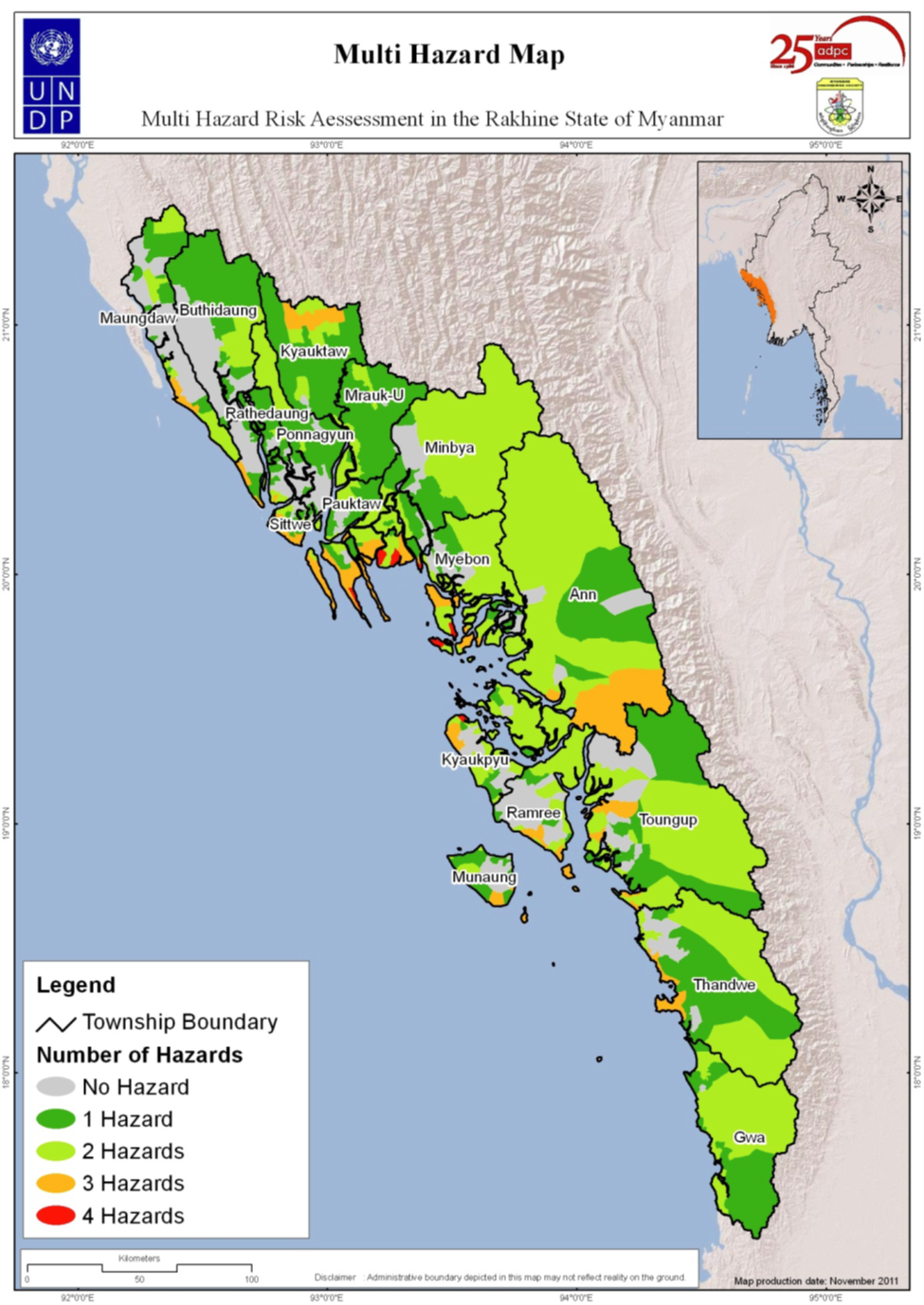 ေနာက္ဆက္တဲြ(၂)း	ရပ္ရြာအေျချပဳ၊ ႀကိဳတင္သတိေပးစနစ္ စစ္ေဆးမႈပံုစံေနာက္ဆက္တဲြ(၃)း	ပတ္၀န္းက်င္အေျခအေနကို စစ္ေဆးျခင္းသဘာဝပတ္၀န္းက်င္ထိန္းသိမ္းမႈဆိုင္ရာ ဆန္းစစ္မႈႏွင့္ ေဆာင္ရန္/ ေရွာင္ရန္မ်ားရည္ရြယ္ခ်က္		 	စီမံကိန္း၀င္ရြာမ်ားအေနျဖင့္မိမိတို႕၏ ပတ္ဝန္းက်င္ရွိသဘာဝ အရင္းအျမစ္မ်ားကို ထုတ္ယူ အသံုးျပဳရာတြင္၊ ထိန္းသိမ္းမွဳဆိုင္ရာ နည္းဥပေဒသ၊ ေဆာင္ရန္/ေရွာင္ရန္မ်ားကို သိရွိ နားလည္ေစရန္ႏွင့္  လိုက္နာေဆာင္ရြက္ေစရန္ ျဖစ္ပါသည္။ သဘာဝပတ္၀န္းက်င္ ထိန္းသိမ္းမႈမရွိပါက သစ္ေတာျပဳန္းတီးျခင္း၊ ေလာင္စာဆီမ်ားအလြန္အကၽြံ သံုးစဲြျခင္းေၾကာင့္ ေလထုညစ္ညမ္းျခင္း၊ ရာသီဥတုေဖာက္ျပန္ျခင္း စသည့္ေဘးထြက္ဆိုးက်ဳိးမ်ား ကို ျဖစ္ေပၚႏိုင္ေၾကာင္းကို ေကာင္းစြာ သိရွိနားလည္ေစရန္ ျဖစ္ပါသည္။ နမူနာဇယားတြင္ သဘာ၀ပတ္ ၀န္းက်င္ထိန္းသိမ္းျခင္းဆိုင္ရာ ေဆာင္ရန္/ေရွာင္ရန္ အခ်က္အလက္မ်ား ပါ၀င္ပါသည္။ ေနာက္ဆက္တဲြ(၄)း	ေက်းရြာသဘာ၀ေဘး စီမံခန္႔ခဲြမႈေကာ္မတီ၏ တာ၀န္ႏွင့္ ၀တၱရားမ်ားေက်းရြာေဘးအႏၱရာယ္စီမံခန္႕ခြဲမႈေကာ္မတီ၏ ဖြဲ႕စည္းပုံေက်းရြာေဘးအႏၲရာယ္ စီမံခန္႕ခြဲမႈ ေကာ္မတီနွင္ ့အဖြဲ႕ငယ္မ်ား ခ်ိတ္ဆက္ေဆာင္ရြက္ပုံေဘးအႏၱရာယ္စီမံခန္႔ခြဲမႈေကာ္မတီ
လုပ္ငန္းတာ၀န္မ်ားအဖြဲ႕အစည္းနွင့္သက္ဆုိင္ေသာကြ်မ္းက်င္မႈ၊ေဘးအႏၲရာယ္စီမံခန္႔ခြဲမႈသင္တန္းကိုတက္ေရာက္နုိင္ရမည္။ရပ္ရြာလူထုမ်ားကိုေဘးအႏၲရာယ္စီမံခန္႔ခြဲမႈ လုပ္ငန္းစဥ္မ်ားကိုျပန္လည္သင္ၾကားေပးရမည္။ အေကာင္အထည္ေဖာ္နုိင္ရမည္။ၿမိဳ႕နယ္အာဏာပိုင္အဖြဲ႕အစည္းမ်ားနွင့္ေတြ႕ဆုံေဆြးေႏြး၍မိမိရပ္ရြာႀကဳိတင္ျပင္ဆင္ေရးစီမံမႈလုပ္ငန္းစဥ္ေတြကုိတိုးတက္ေကာင္းမြန္ေအာင္ေဆာင္ရြက္ရမည္။သဘာဝေဘးအႏၲရာယ္မျဖစ္ခင္၊ျဖစ္ေနစဥ္၊ျဖစ္ၿပီးအေရးေပၚအေျခအေနမ်ားတြင္ဦးစီးဦးေဆာင္ျပဳ၍တာဝန္ မ်ားကို ေဆာင္ရြက္နိုင္ရမည္။မိမိရပ္ရြာတြင္ေဘးအႏၲရာယ္ပ်က္စီးဆုံးရႈံးမႈကုိအကာအကြယ္ေပးနုိင္ေသာအရင္းအျမစ္မ်ားရရွိ ေအာင္လူထုနွင့္အာဏာပိုင္အဖြဲ႕အစည္း ၊အျခားအဖြဲ႕အစည္းမ်ားကိုစည္းရုံးလႈံ႕ေဆာ္နုိင္ရမည္။ေဘးအႏၲရာယ္စစ္ေဆး အကဲျဖတ္မႈ၊ႀကိဳတင္ျပင္ဆင္မႈ၊သက္သာေလ်ွာ့ပါးေစမႈမ်ားကုိ အစီအစဥ္ ေရးဆြဲၿပီး အေကာင္အထည္ေဖာ္ရမည္။ တာဝန္ခြဲယူနိုင္ရန္ လိုအပ္ေသာအဖြဲ႕ငယ္မ်ားကို ဖြဲ႕စည္းရမည္။ပုံမွန္အစည္းအေဝးမ်ားက်င္းပ၍လုပ္ငန္းစဥ္မ်ားကိုျပန္လည္သုံးသပ္ျပင္ဆင္ေဆာင္ရြက္ရမည္။ႀကိဳတင္သတိေပးေရးအဖြဲ႕ႏွင့္တာဝန္မ်ားေဆာင္ရြက္ရမည့္လုပ္ငန္းတာ၀န္မ်ားေဘးအႏၱရာယ္မျဖစ္ခင္ေရဒီယုိမွ မုိးေလ၀သသတင္းမ်ားကုိ နားေထာင္မည္။ေဘးအႏၲရာယ္သတင္းရရွိပါက ရပ္ရြာလူထုကို အခ်ိန္နွင့္ တေျပးညီ သိရွိေအာင္ ႀကဳိတင္အေၾကာင္းၾကား မည္။ႀကဳိတင္သတိေပးေရး ကိရိယာမ်ားကို စုေဆာင္းထားမည္။ႀကဳိတင္သတိေပးေရးစနစ္ အစီအစဥ္မ်ား ေရးဆြဲထားမည္။ေရးဆြဲထားေသာ အစီအစဥ္မ်ားကို ရပ္ရြာလူထုကို ႀကဳိတင္အသိေပးထားမည္။၄င္းေရးဆြဲထားေသာ ႀကဳိတင္သတိေပးေရးစနစ္မ်ားကုိ ဇာတ္္တုိက္ေလ့က်င့္ထားမည္။ဆက္သြယ္ရမည့္ အေရးႀကီး ဖုန္းနံပါတ္မ်ားကုိ ျပဳစုထားမည္။ရပ္ရြာလူထုအား ေဘးအႏၲရာယ္နွင့္ ပတ္သက္ေသာ အသိပညာမ်ား တုိးပြားေအာင္ေဆာင္ရြက္မည္။ခုိင္ခံ့ေသာ အေဆာက္အဦးမ်ားရွိရာေနရာမ်ားကို ႀကဳိတင္ျပဳစုထားမည္။ေက်းရြာရွိ အိမ္ေထာင္စုနွင့္ လူဦးေရစာရင္းမ်ားကို ျပဳစုထားမည္။ခုိင္ခံ့ေသာ အေဆာက္အဦးမ်ားရွိရာေနရာမ်ားကို ရပ္ရြာလူထုအား အသိေပးထားမည္။ေဘးအႏၲရာယ္က်ေရာက္ခ်ိန္တြင္ ေဆာင္ရြက္ရမည့္ လုပ္ငန္းစဥ္မ်ားကုိ ႀကဳိတင္ျပင္ဆင္ထားရန္ ရပ္ရြာလူထုအား နႈိးေဆာ္မည္။အျခားအဖြဲ႕မ်ားနွင့္ ခ်ိတ္ဆက္ေဆာင္ရြက္ထားမည္။ျဖစ္ေနစဥ္ေရဒီယိုမွ မုိးေလ၀သသတင္းမ်ားကို နားေထာင္မည္။အေျခအေနကို ရပ္ရြာလူထုအား အခ်ိန္ႏွင့္ တေျပးညီ သိရွိေအာင္ ေပးပုိ႔မည္။ခုိလႈံရာအေဆာက္အဦးသို႔ ေရာက္ရွိလာသူစာရင္းကို ျပဳစုမည္။က်န္ရွိေနေသာ လူမ်ားကုိ ရွာေဖြကယ္ဆယ္နုိင္ရန္ ရွာေဖြေရးနွင့္ ကယ္ဆယ္ေရး အဖြဲ႕မ်ားကို ႏႈိုးေဆာ္မည္။ေပ်ာက္ဆုံးေနေသာ လူစာရင္းကို ျပဳစုထားမည္။ခုိလႈံရာအေဆာက္အဦးတြင္ေရာက္ရွိေနေသာ လူမ်ားကို အားေပးစကားေျပာမည္။လုိအပ္ပါက အျခားအဖြဲ႕မ်ားကို ကူညီမည္။ျဖစ္ျပီးေရဒီယိုမွ မုိးေလ၀သသတင္းမ်ားကို နားေထာင္မည္။ရရွိလာေသာ သတင္းမ်ားကို ရပ္ရြာလူထုအား အခ်ိန္နွင့္ တေျပးညီ သိရွိေစရန္ ႏႈိးေဆာ္ေပးမည္။ေဘးအႏၲရာယ္သတင္းၿပီးဆုံးေၾကာင္းအား ရပ္ရြာလူထုအား ျပန္လည္အသိေပးမည္။က်န္ရွိေနေသာ လူဦးေရစာရင္းမ်ားကို ျပဳစုုုုုုမည္။ပ်က္စီးဆုံးရႈံးမႈစာရင္းႏွင့္ ေက်းရြာ၏ လုိအပ္ခ်က္မ်ားကို ျပဳစုမည္။ပ်က္စီးဆုံးရႈံးမႈစာရင္းႏွင့္ ေက်းရြာ၏ လုိအပ္ခ်က္မ်ားကို ၿမဳိ႕နယ္အဖြဲ႕အစည္းမ်ားနွင့္ အျခားလူမႈေရးအဖြဲ႕အစည္းမ်ားအား ေပးပုိ႕အကူအညီေတာင္းမည္။အျခားအဖြဲ႕မ်ားနွင့္ လုိအပ္ေသာ လုပ္ငန္းမ်ားကို ပူးေပါင္းေဆာင္ရြက္မည္။ေရွူးဦးသူနာျပဳအဖြဲ႕ႏွင့္တာဝန္မ်ားေဆာင္ရြက္ရမည့္လုပ္ငန္းတာ၀န္မ်ားေဘးအႏၱရာယ္မၿဖစ္ခင္ေရဒီယိုမွမိုးေလ၀သသတင္းမ်ားကိုနားေထာင္ရမည္။ေရွးဦးသူနာျပဳသင္တန္းကို တက္ေရာက္ထားရမည္။ရပ္ရြာလူထုကို က်န္းမာေရးအသိပညာတိုးပြားေအာင္ ေဆာင္ရြက္ရမည္။	လိုအပ္ေသာေဆး၀ါးပစၥည္းမ်ားကို ႀကိဳတင္စုေဆာင္းထားရမည္။ေဘးအႏၲရာယ္တုံ႔ျပန္မႈအခ်ိန္ႏွင့္ကယ္ဆယ္ေရးအခ်ိန္မ်ားတြင္ေဆာင္ရြက္ရမည့္လုပ္ငန္းအစီအစဥ္မ်ားကို စနစ္တက် ေရးဆြဲထားရမည္။အဖြဲ႕တည္ရွိမည့္ေနရာကို ႀကိဳတင္အသိေပးမည္။က်န္ရွိေနေသာအဖြဲ႕မ်ားႏွင့္ ခ်ိတ္ဆက္ေဆာင္ရြက္မည္။
ျဖစ္ေနစဥ္ေရဒီယိုသတင္းမ်ားကို နားေထာင္ရမည္။ထိခိုက္လြယ္ေသာသူမ်ားကိုကယ္ဆယ္ႏိုင္ရန္ ရွာေဖြေရးႏွင့္ကယ္ဆယ္ေရးအဖြဲ႕မ်ားကို ႏိႈးေဆာ္မည္။ထိခိုက္ဒဏ္ရာရရွိလာေသာသူမ်ားကို ျပဳစုကုသေပးမည္။လူနာမ်ားကို အားေပးစကားေျပာမည္။၀မ္းေရာဂါမျဖစ္ပြားေအာင္ သန္႔ရွင္းေသာေရကို ေသာက္သံုးရန္ ႏိႈးေဆာ္ရမည္။ထိခိုက္ဒဏ္ရာ ရရွိသူစာရင္းကို ျပဳစုထားရမည္။လိုအပ္လွ်င္ အဖြဲ႕ခြဲၿပီး ျပဳစုကုသမႈ႕ေပးရမည္။အျခားအဖြဲ႕မ်ားႏွင့္ခ်ိတ္ဆက္ေဆာင္ရြက္ရမည္။ျဖစ္ၿပီးေရဒီယိုသတင္းမ်ားကို နားေထာင္ရမည္။အေရးႀကီးလူနာမ်ားကို နီးစပ္ရာေဆးရုံေဆးခန္းမ်ားသို႕ ပို႕ေဆာင္ေပးရမည္။လူနာမ်ားကို အားေပးစကားေျပာေပးရမည္။လိုအပ္ေသာေဆး၀ါးမ်ားကို ျပန္လည္ျဖည့္တင္းထားမည္။ထိခိုက္ေသဆံုးမႈစာရင္းမ်ားကို ျပဳစုထားရမည္။ၿမိဳ႕နယ္ၾကက္ေၿခနီအဖြဲ႕ႏွင့္ ျခားလူမႈေရးအဖြဲ႕မ်ားႏွင့္ လုပ္ငန္းမ်ားကို ပူးေပါင္းေဆာင္ရြက္ရမည္။ကူးစပ္ေရာဂါမၿဖစ္ေအာင္ ေသာက္ေရသံုးေရႏွင့္ပတ္၀န္းက်င္မ်ားကို ပိုးသတ္ေဆးဖ်န္းေပးထားမည္။ထိခိုက္ေသဆံုးမႈစာရင္းမ်ားကို ၿမိဳ႕နယ္အဖြဲ႕အစည္းသို႕ ေပးပို႕ရမည္။လိုအပ္လွ်င္ အၿခားအဖြဲ႕မ်ားကို ကူညီမည္။ရွာေဖြေရးႏွင့္ကယ္ဆယ္ေရးအဖြဲ႔၏တာဝန္မ်ား
လုပ္ေဆာင္ရမည့္လုပ္ငန္းတာ၀န္မ်ားေဘးအႏၱရာယ္မၿဖစ္ခင္ေရဒီယိုမွမိုးေလ၀သသတင္းမ်ားကို နားေထာင္ရမည္။လိုအပ္ေသာ သင္တန္းမ်ာကို တက္ေရာက္ထားရမည္။ရွာေဖြေရးႏွင့္ကယ္ဆယ္ေရးလုပ္ငန္းမ်ားအတြက္ လိုအပ္ေသာ ပစၥည္းမ်ားကို ရွာေဖြထားရမည္။ရွာေဖြေရးႏွင့္ကယ္ဆယ္ေရးလုပ္ငန္းမ်ားကို လုပ္ေဆာင္ရန္အတြက္ လုပ္ငန္းအစီအစဥ္မ်ားကို ႀကိဳတင္ေရးဆြဲထားရမည္။ေရးဆြဲထားေသာလုပ္ငန္းအစီအစဥ္မ်ားကို ဇာတ္တိုက္ေလ့က်င့္ထားရမည္။ခိုလႈံရာအေဆာက္အဦးေနရာမ်ားကို သတ္မွတ္ထားရမည္။သတ္မွတ္ထားေသာ ခိုလႈံရာအေဆာက္အဦးေနရာကို ေက်းရြာလူထုအား အသိေပးထားမည္။ေက်းရြာရွိထိခိုက္လြယ္မႈစာရင္းမ်ားကို ျပဳစုထားမည္။အျခားအဖြဲ႕မ်ားႏွင့္ ခ်ိတ္ဆက္လုပ္ေဆာင္မည္။ျဖစ္ေနစဥ္ေရဒီယိုမွမိုးေလ၀သသတင္းမ်ားကို နားေထာင္မည္။ထိခိုက္လြယ္သူမ်ားကို ခိုလံႈရာအေဆာက္အဦးသို႕ ကယ္ဆယ္ပို႕ေဆာင္ေပးမည္။ေပ်ာက္ဆံုးေနသူမ်ားကို ရွာေဖြကယ္ဆယ္မည္။ဒဏ္ရာရရွိထားသူမ်ားကို ေရွးဦးသူနာျပဳအဖြဲ႕သို႕ ပို႕ေဆာင္ေပးရမည္။အျခားအဖြဲ႕မ်ားႏွင့္ ပူးေပါင္းလုပ္ေဆာင္မည္။ျဖစ္ၿပီးေရဒီယိုမွမိုးေလ၀သသတင္းမ်ားကို နားေထာင္မည္။ေပ်ာက္ဆံုးေနေသာသူမ်ားကို ရွာေဖြကယ္ဆယ္မည္။ဒဏ္ရာရရွိသူမ်ားကို နီးစပ္ရာေဆးရုံေဆးခန္းသို႕ ပို႕ေဆာင္ရန္ ေရွးဦးသူနာျပဳအဖြဲ႕ႏွင့္ ပူးေပါင္းေဆာင္ရြက္မည္။ဒဏ္ရာရရွိသူမ်ားကို အားေပးစကားေျပာမည္။အျခားအဖြဲ႕မ်ားႏွင့္လည္းခ်ိတ္ဆက္ေဆာင္ရြက္မည္။ေနာက္ဆက္တဲြ(၅)း	အေရးေပၚဆက္သြယ္ရန္ ဖုန္းနံပါတ္မ်ားအေရးေပၚဆက္သြယ္ရန္ တယ္လီဖုန္းနံပါတ္မ်ားစာရင္းအေရးေပၚဆက္သြယ္ရန္ တယ္လီဖုန္းနံပါတ္မ်ားစာရင္းေက်းရြာအမည္- ေက်ာ္ကိုင္း                     ေက်းရြာအုပ္စုအမည္ - ေက်ာ္ကိုင္း                       ရက္စဲြ ၁၂-၁၀-၂၀၁၆ေက်းရြာအမည္- ေက်ာ္ကိုင္း                     ေက်းရြာအုပ္စုအမည္ - ေက်ာ္ကိုင္း                       ရက္စဲြ ၁၂-၁၀-၂၀၁၆ေက်းရြာအမည္- ေက်ာ္ကိုင္း                     ေက်းရြာအုပ္စုအမည္ - ေက်ာ္ကိုင္း                       ရက္စဲြ ၁၂-၁၀-၂၀၁၆ေက်းရြာအမည္- ေက်ာ္ကိုင္း                     ေက်းရြာအုပ္စုအမည္ - ေက်ာ္ကိုင္း                       ရက္စဲြ ၁၂-၁၀-၂၀၁၆ေက်းရြာအမည္- ေက်ာ္ကိုင္း                     ေက်းရြာအုပ္စုအမည္ - ေက်ာ္ကိုင္း                       ရက္စဲြ ၁၂-၁၀-၂၀၁၆ေက်းရြာအမည္- ေက်ာ္ကိုင္း                     ေက်းရြာအုပ္စုအမည္ - ေက်ာ္ကိုင္း                       ရက္စဲြ ၁၂-၁၀-၂၀၁၆ေက်းရြာအမည္- ေက်ာ္ကိုင္း                     ေက်းရြာအုပ္စုအမည္ - ေက်ာ္ကိုင္း                       ရက္စဲြ ၁၂-၁၀-၂၀၁၆ေက်းရြာအမည္- ေက်ာ္ကိုင္း                     ေက်းရြာအုပ္စုအမည္ - ေက်ာ္ကိုင္း                       ရက္စဲြ ၁၂-၁၀-၂၀၁၆ေက်းရြာအမည္- ေက်ာ္ကိုင္း                     ေက်းရြာအုပ္စုအမည္ - ေက်ာ္ကိုင္း                       ရက္စဲြ ၁၂-၁၀-၂၀၁၆ေက်းရြာအမည္- ေက်ာ္ကိုင္း                     ေက်းရြာအုပ္စုအမည္ - ေက်ာ္ကိုင္း                       ရက္စဲြ ၁၂-၁၀-၂၀၁၆စဥ္ေဘးအႏၱရာယ္ခုႏွစ္ပ်က္စီးဆံုး႐ံႈးမႈပ်က္စီးဆံုး႐ံႈးမႈပ်က္စီးဆံုး႐ံႈးမႈပ်က္စီးဆံုး႐ံႈးမႈပ်က္စီးဆံုး႐ံႈးမႈေျဖရွင္းသည့္နည္းလမ္းမ်ားမွတ္ခ်က္စဥ္ေဘးအႏၱရာယ္ခုႏွစ္လူအိုးအိမ္စီးပြားေရးအေျခခံအေဆာက္အဦးသဘာ၀ပတ္၀န္းက်င္ေျဖရွင္းသည့္နည္းလမ္းမ်ားမွတ္ခ်က္၁။ေရေဘး၂၀၀၉-၁၀လယ္ဧက(၅၀)ခန္႔သစ္ေတာဧက(၁၀)-အစိုးရအေထာက္အပံ့၂။ေရေဘး၂၀၁၅-၅လယ္ဧက(၃၀၀)ပ်က္စီးသစ္ေတာဧက(၅၀)-ကိုယ္ထူကိုယ္ထ၃။မီးေဘး၁၉၉၆-(၁)---ကိုယ္ထူကိုယ္ထ၄။ဆိုင္ကလုန္းမုန္တိုင္း၁၉၈၄၁၃---ကိုယ္ထူကိုယ္ထ၅။ငလ်င္၂၀၁၆------၆။ဆူနာမီ၂၀၀၄------ေက်းရြာအမည္ - ေက်ာ္ကိုင္း                    ေက်းရြာအုပ္စုအမည္ - ေက်ာ္ကိုင္း              ရက္စဲြ - ၁၂-၁၀-၂၀၁၆ေက်းရြာအမည္ - ေက်ာ္ကိုင္း                    ေက်းရြာအုပ္စုအမည္ - ေက်ာ္ကိုင္း              ရက္စဲြ - ၁၂-၁၀-၂၀၁၆ေက်းရြာအမည္ - ေက်ာ္ကိုင္း                    ေက်းရြာအုပ္စုအမည္ - ေက်ာ္ကိုင္း              ရက္စဲြ - ၁၂-၁၀-၂၀၁၆ေက်းရြာအမည္ - ေက်ာ္ကိုင္း                    ေက်းရြာအုပ္စုအမည္ - ေက်ာ္ကိုင္း              ရက္စဲြ - ၁၂-၁၀-၂၀၁၆စဥ္ခုႏွစ္ျဖစ္ပ်က္ခဲ့သည့္အေၾကာင္းအရာမ်ားမွတ္ခ်က္၁။၁၉၅၂ ခန္႔ေက်ာ္ကိုင္းေက်ာင္းႀကီးအားစတင္တည္ေထာင္ခဲ့သည္။၂။၁၉၆၁ ခန္႔ေက်ာ္ကိုင္းေရႊႏုတ္ေတာင္ေက်ာင္းစတင္တည္ေဆာက္ခဲ့သည္။၃။၁၉၅၅ ခန္႔ေက်ာ္ကိုင္းရြာအားလမ္းမႀကီးသံုးသြယ္ျဖတ္လမ္း(၄)ခုျဖင့္ စတင္တည္ ေထာင္ခဲ့သည္။၄။၁၉၆၄ ခန္႔အေျခခံမူလတန္းေက်ာင္းအားစတင္တည္ေဆာက္ခဲ့သည္။၅။၁၉၆၆ ခန္႔အားကစားကြင္းႀကီးအားတည္ေဆာက္ခဲ့သည္။၆။၁၉၈၅ ခန္႔ေက်းလက္ေဆးေပးခန္းအားစတင္တည္ေဆာက္ခဲ့သည္။၇။၁၉၆၂ ခန္႔၀က္ျပဳတ္ဆည္ကာရီႏွင့္သဇင္ေဖတို႕အားႏိုင္ငံေတာ္မွပံ့ပိုးေငြျဖင့္အာစီကြန္ ကရစ္ျဖင့္ေဆာက္လုပ္ေပးခဲ့သည္။၈။၂၀၁၅ ခန္႔လက္ရိွအာစီကြန္ကရစ္အလ်ား(၁၂၀)ေပ၊ အနံ(၃၀)ေပရိွ မူလတန္းလြန္ ေက်ာင္းေဆာင္ႀကီးအား စတင္တည္ေဆာက္ခဲ့သည္။ေက်းရြာအမည္ - ေက်ာ္ကိုင္း                                                  ေက်းရြာအုပ္စု - ေက်ာ္ကိုင္း                                                        ရက္စဲြ - ၁၃-၁၀-၂၀၁၆ေက်းရြာအမည္ - ေက်ာ္ကိုင္း                                                  ေက်းရြာအုပ္စု - ေက်ာ္ကိုင္း                                                        ရက္စဲြ - ၁၃-၁၀-၂၀၁၆ေက်းရြာအမည္ - ေက်ာ္ကိုင္း                                                  ေက်းရြာအုပ္စု - ေက်ာ္ကိုင္း                                                        ရက္စဲြ - ၁၃-၁၀-၂၀၁၆ေက်းရြာအမည္ - ေက်ာ္ကိုင္း                                                  ေက်းရြာအုပ္စု - ေက်ာ္ကိုင္း                                                        ရက္စဲြ - ၁၃-၁၀-၂၀၁၆ေက်းရြာအမည္ - ေက်ာ္ကိုင္း                                                  ေက်းရြာအုပ္စု - ေက်ာ္ကိုင္း                                                        ရက္စဲြ - ၁၃-၁၀-၂၀၁၆အသက္ေမြး၀မ္းေၾကာင္းပိုင္ဆိုင္မႈမ်ား၎အသက္ေမြး၀မ္းေၾကာင္းမ်ားသည္ေက်းရြာလူထုအားမည္ကဲ့သို႔အေထာက္အကူျပဳပါသနည္း။ေဘးအႏၱရာယ္ေပၚစိုးရိမ္ရပါသလား။သဘာ၀ေဘးအႏၱရာယ္ေၾကာင့္အသက္ေမြး၀မ္းေၾကာင္းမ်ားေပၚတြင္မည္သည့္ဆိုးက်ိဳးမ်ားျဖစ္ေပၚေစပါသနည္း။သဘာ၀ေဘးအႏၱရာယ္ျဖစ္ခ်ိန္တြင္အသက္ေမြး၀မ္းေၾကာင္းမ်ားပ်က္စီးမႈနည္းပါးေစရန္မည္ကဲ့သို႔ကာကြယ္ၾကပါသနည္း။ေက်းရြာတြင္ရိွေသာအသက္ေမြး၀မ္းေၾကာင္းမ်ားေဘးဒဏ္ခံႏိုင္စြမ္းျမင့္မားလာေစရန္(သို႔)ရာသီဥတုႏွင့္လုိက္ေလ်ာညီေထြေသာအသက္ေမြး၀မ္းေၾကာင္းမ်ားျဖစ္လာေစရန္အျခားနည္းလမ္းေရြးခ်ယ္ခြင့္မ်ားရိွပါသလား။လယ္ယာလုပ္ငန္းစားနပ္ရိကၡာမ်ားျပည့္၀ဖူလံုမႈရရိွပါသည္။ဒီေရႀကီးျခင္းေၾကာင့္စိုးရိမ္စရာရိွပါသည္။ေရေဘး၊ေလေဘးမ်ားေၾကာင့္စပါးမ်ား ပ်က္စီးဆံုးရံႈးမႈရိွပါသည္။ေရေဘးမွကာကြယ္ႏိုင္ရန္ဆည္ေဘာင္မ်ားကို တိုးျမွင့္ဆည္ဖို႕ေပးရပါသည္။ရာသီဥတုႏွင့္လိုက္ေလ်ာညီေထြေသာမ်ိဳး စပါးမ်ားကိုေျပာင္းလဲ၍စိုက္ပ်ိဳးပါသည္။ဥယ်ာဥ္လုပ္ငန္း၀င္ေငြႏွင့္စား၀တ္ေနေရးကိုေထာက္ပ့ံပါ သည္။မီးေဘး၊ ေလေဘးမ်ားကိုစိုးရိမ္ရ ပါသည္။ေလေဘး၊ မီးေဘးမ်ားေၾကာင့္သီးႏွံမ်ား ပ်က္စီးဆံုးရံႈးမႈရိွပါသည္။မီးေဘးမွကာကြယ္ရန္ မီးတားလမ္းမ်ားရွင္း ေပးရပါသည္။ရာသီဥတုႏွင့္လုိက္ေလ်ာညီေထြေသာ ဥယ်ာဥ္ပင္မ်ားကိုေျပာင္းလဲစိုက္ပ်ိဳးေနသည္။ေရလုပ္ငန္းစားနပ္ရိကၡာႏွင့္၀င္ေငြမ်ားကိုေထာက္ပ့ံ ေပးပါသည္။ ေရေဘးႏွင့္ေလေဘးမ်ား စိုးရိမ္ရပါသည္။ေရေဘးႏွင့္ေလေဘးေၾကာင့္ေရလုပ္ငန္း အတြက္ဆံုးရံႈးမႈမ်ားရိွပါသည္။ေရေဘးအႏၱရာယ္ရိွေနလွ်င္လုပ္ငန္းခြင္သို႔ မဆင္းႏိုင္ပါ။ရာသီဥတုႏွင့္လိုက္ေလ်ာညီေထြေသာ အသက္ေမြး၀မ္းေၾကာင္းမ်ားျဖစ္လာေစရန္ ေရြးခ်ယ္ခြင့္ရိွပါသည္။ပါဝင္ပက္သက္သူမ်ားအဓိက တာဝန္မ်ားရပ္ရြာအတြင္းအဖြဲ႕အစည္းရပ္ရြာအတြင္းအဖြဲ႕အစည္းေက်းရြာအုပ္ခ်ဳပ္ေရးမွဴးေက်းရြာအတြင္းရိွ အုပ္ခ်ဳပ္ေရးကိစၥမ်ား၊ ဖြံ႔ျဖိဳးေရးလုပ္ငန္းမ်ား၊ စည္းကမ္းထိန္းသိမ္းေရးကိစၥမ်ား၊ ဥပေဒႏွင့္ တရားဥပေဒစိုးမိုးေရး ကိစၥမ်ားအတြက္ ၿမိဳ႕နယ္အဆင့္ ဌာနဆိုင္ရာမ်ားႏွင့္ တိုက္ရိုက္ ခ်ိတ္ဆက္ေဆာင္ရြက္ႏိုင္ရန္။ေဂါပကအဖဲြ႕ေက်းရြာအတြင္းရိွ သာေရးနာေရးကိစၥမ်ားႏွင့္ ေက်းရြာဖံြျဖိဳးေရးလုပ္ငန္းမ်ား အတြက္ ေက်းရြာအုပ္ခ်ဳပ္ေရးအဖြဲ႔မ်ား၊အပ်ိဳလူပ်ိဳအဖြဲ႕၊ခ်က္ျပဳတ္ေရးအဖြဲ႕မ်ားႏွင့္ နာေရးကူညီမႈအဖြဲ႕မ်ားႏွင့္ ပူးေပါင္းေဆာင္ရြက္ပါသည္။အပ်ိဳ၊ လူပ်ိဳအဖြဲ႔အပ်ိဳလူပ်ိဳအဖဲြ႕သည္ ရပ္ရြာအတြင္း မဂၤလာပဲြမ်ား၊ ရွင္ျပဳပဲြမ်ား၊ ဘုရားပဲြေတာ္မ်ားစသည့္ ရာသီ အလိုက္ က်င္းပေသာ ပဲြေတာ္မ်ားတြင္ ေကၽြးေမြးတည္ခင္းဧည့္ခံေရးကိစၥရပ္မ်ားကိုတာ၀န္ယူလုပ္ကိုင္ေပးႏိုင္ရန္၊ (လူပ်ိဳအပ်ိဳ အဖဲြ႕ကို ရပ္ရြာ ရပ္မိရပ္ဖအဖဲြ႕ႏွင့္ အုပ္ခ်ဳပ္ေရးအဖဲြ႕မ်ားက ထိန္းၫိွကြပ္ကဲ၍ ရပ္ရြာစည္ပင္ေရးကိစၥမ်ားကို ပူးေပါင္းေဆာင္ရြက္ၾကပါသည္။)နာေရးကူညီမႈရပ္ရြာအတြင္း နာေရးကိစၥ ေပၚေပါက္လာပါက အသုဘအခမ္းအနားႏွင့္ သၿဂိဳဟ္ေရး ကိစၥရပ္မ်ားကို ရပ္ရြာရပ္မိရပ္ဖအဖဲြ႕ႏွင့္ ပူးေပါင္း၍ လုပ္ေဆာင္ကူညီႏိုင္ရန္။ေက်းရြာ သဘာဝေဘး အႏၲရာယ္ေလ်ာ့ပါးေရးေကာ္မီတီေက်းရြာသဘာဝေဘးအႏၲရာယ္ေလ်ာ့ပါးေရးေကာ္မတီသည္ေက်းရြာအတြင္းသ
ဘာဝေဘးအႏၱရာယ္တစ္ခုခုမက်ေရာက္မီ၊က်ေရာက္ေနခ်ိန္ႏွင့္က်ေရာက္ၿပီးခ်ိန္
မ်ားတြင္မိမိတာဝန္မ်ားအေလ်ာက္အေကာင္အထည္ေဖာ္ေဆာင္ျခင္းႏွင့္ႀကိဳတင္
ျပင္ဆင္ျခင္းလုပ္ငန္းမ်ားကိုေဆာင္ရြက္ရေသာအဖြဲ႕အစည္းျဖစ္ပါသည္။ေက်ာင္းတြင္း သဘာဝေဘး အႏၲရာယ္ေလ်ာ့ပါးေရးေကာ္မတီေက်ာင္းတြင္းသဘာဝေဘးအႏၲရာယ္ေလ်ာ့ပါးေရးေကာ္မတီသည္ေက်းရြာအတြင္း သဘာဝေဘးအႏၱရာယ္တစ္ခုခုမက်ေရာက္မီ၊က်ေရာက္ေနခ်ိန္ႏွင့္က်ေရာက္ၿပီး ခ်ိန္မ်ားတြင္ မိမိတာဝန္မ်ားအေလ်ာက္အေကာင္အထည္ေဖာ္ေဆာင္ျခင္း၊ႀကိဳတင္
ျပင္ဆင္ျခင္းလုပ္ငန္းမ်ား၊ေက်းရြာသဘာဝေဘးအႏၱရာယ္ေလ်ာ့ပါးေရးေကာ္မတီ အဖြဲ႕မ်ားႏွင့္ပူးေပါင္းေဆာင္ရြက္ရေသာေက်ာင္းသားလူငယ္အဖြဲ႕အစည္းျဖစ္ပါသည္။စာသင္ေက်ာင္းအက်ိဳးေတာ္ေဆာင္အဖဲြ႕ေက်းရြာ၏ စာသင္ေက်ာင္း ႏွင့္ ပတ္သက္ေသာကိစၥရပ္မ်ား၊ အခမ္းအနားမ်ား စာသင္ေက်ာင္းေဆာင္ျဖစ္ေျမာက္ေရး ႏွင့္ ေက်ာင္းဖြံျဖိဳးေရး လုပ္ငနး္မ်ားကို အုပ္ခ်ဳပ္ေရးအဖြဲ႕မ်ား ေက်ာင္းဆရာ၊ဆရာမမ်ားႏွင့္ ပူးေပါငး္ေဆာင္ရြက္ပါသည္။ပရဟိတအဖြဲ႕ေက်းရြာတြင္းဖြံျဖိဳးေရးလုပ္ငန္းမ်ားႏွင့္ ဘာသာေရးလုပ္ငန္းမ်ားကို လုပ္ေဆာင္ရန္ ေဂါပကအဖြဲ႕ႏွင့္ အုပ္ခ်ဳပ္ေရးအဖြဲ႔တို႕ႏွင့္ ပူးေပါင္း ေဆာင္ရြက္ၾကသည္။ခ်က္ျပဳတ္ေရးအဖြဲ႔ေက်းရြာတြင္း အလႈမဂၤလာ ကိစၥမ်ား ၊ေက်းရြာဖြြံျဖိဳးေရးလုပ္ငန္းမ်ားကို အပ်ိဳလူပ်ိဳအဖြဲ႔မ်ား ေဂါပကအဖြဲ႔မ်ားႏွင့္ ခ်ိတ္ဆက္ေဆာင္ရြက္ၾကပါသည္ျပင္ပ အဖြဲ႕အစည္းမ်ားျပင္ပ အဖြဲ႕အစည္းမ်ားၿမိဳ႕နယ္ အေထြေထြအုပ္ခ်ဳပ္ေရး ဦးစီးဌာနႏွင့္ ဌာနဆိုင္ရာမ်ားေက်းရြာတြင္ တရားဥပေဒစိုးမိုးေရး၊အေရးေပၚကိစၥရပ္မ်ားေပၚေပါက္လာပါ လမ္းညႊန္ခ်က္ေပး၍ ပူးေပါင္းေဆာင္ရြက္ႏိုင္ရန္။လူမႈဖြံ႕ၿဖိဳးတိုးတက္ေရး အဖြဲ႕အစည္း၊ ပလန္ အင္တာေနရွင္ (ျမန္မာ)ရာသီဥတုဆိုးရြားလာမႈႏွင့္ ေဘးအႏၱရာယ္မ်ားက်ေရာက္လာမႈအေပၚခံႏုိင္ရည္စြမ္း တည္ေဆာက္ျခင္းႏွင့္ လိုက္ေလ်ာညီေထြေနထိုင္ျခင္း (BRACED) စီမံခ်က္ကို ေက်းရြာ အတြင္း အေကာင္အထည္ေဖာ္ေဆာင္ရြက္ျပီး ေဘးဒဏ္ခံႏိုင္စြမ္း တိုးျမႇင့္ႏိုင္ရန္္။ အေၾကာင္းအရာအမ်ိဳးသမီးရမွတ္အမ်ိဳးသားရမွတ္အလုပ္အကိုင္အခြင့္အလမ္း၆၈ေခါင္းေဆာင္မႈအေျခအေန၆၈၀င္ေငြရွာေဖြႏိူင္မႈ၄၅အိမ္မႈကိစၥအေပၚေဆာင္ရြက္မႈ၁၀၂ပစၥညး္ဥစၥာပိုင္ဆိုင္မႈ၅၅လံုျခံဳမႈ၄၆ပညာေရးတက္ေျမာက္မႈ၅၅ရပ္ေရးရြာေရးအေပၚဆံုးျဖတ္ခ်က္ခ်ႏိူ္င္မႈ၅၇အရင္းအျမစ္အေပၚလက္လွမ္းမီွသံုးစြဲႏိူင္မႈ၇၈ပူးေပါင္းပါ၀င္ေဆာင္ရြက္မႈ၇၈ေက်းရြာအမည္-ေက်ာ္ကုိင္း               ေက်းရြာအုပ္စု-ေက်ာ္ကိုင္း                             ရက္စြဲ ၁၃-၁၀၂၀၁၆ေက်းရြာအမည္-ေက်ာ္ကုိင္း               ေက်းရြာအုပ္စု-ေက်ာ္ကိုင္း                             ရက္စြဲ ၁၃-၁၀၂၀၁၆ေက်းရြာအမည္-ေက်ာ္ကုိင္း               ေက်းရြာအုပ္စု-ေက်ာ္ကိုင္း                             ရက္စြဲ ၁၃-၁၀၂၀၁၆ရပ္ရြာအဖြဲ႕၀င္္သူတို႔ကိုေနာက္ဆံုးမုန္တိုင္း/လြန္ကဲသည့္ ျဖစ္ရပ္မ်ားအေၾကာင္းဘယ္လိုအသိေပးခဲ့သလဲသူတို႔ဘယ္လုိဆက္သြယ္ေရးနည္း/ လုိင္းကိုရရွိၾကသလဲအမ်ိဳးသားမ်ားအုပ္ခ်ဳပ္ေရးအဖဲြ႕၀င္မ်ား၊ ေရဒီယိုလိုင္း၊ မွတဆင့္ၾကားရ ပါသည္။ျမန္မာ့အသံလႊင့္ဌာနမွအသိေပးခဲ့ပါသည္။အမ်ိဳးသမီးမ်ားအမ်ိဳးသမီးေတြက အိမ္ေထာင္ဦးစီးေတြဆီက ၾကားရပါသည္။PSI / MRTV / DVB Channel တို႔မွတဆင့္ ရရိွပါသည္။ကေလးမ်ားဆရာ၊ဆရာမမ်ားမွ တဆင့္သိရပါသည္။ မိဘ-ဘိုးဘြားတို႕မွ တဆင့္ရရိွပါသည္။မိဘ၊ စာသင္ေက်ာင္း၊ ေဆြမ်ိဳးမ်ားထံမွရရိွ ပါသည္။မသန္စြမ္းသူမ်ားမိမိအိမ္ကေျပာစကားအရသိရပါသည္။မိသားစု၊ ေဆြမ်ိဳးမ်ားထံမွရရိွပါသည္။အျခားသူမ်ားRadio / Phone / ျမန္မာ့အသံ/ မိဘေဆြမ်ိဳးမ်ား လာေရာက္အသိေပးျခင္းမွလည္းရရိွပါသည္။ဖုန္း၊ေရဒီယို၊မိသားစုမွတဆင့္သိရွိႏုိင္သည္။ေက်းရြာအမည္ - ေက်ာ္ကိုင္း                  ေက်းရြာအုပ္စု - ေက်ာ္ကိုင္း               ရက္စဲြ  ၁၃-၁၀-၂၀၁၆ေက်းရြာအမည္ - ေက်ာ္ကိုင္း                  ေက်းရြာအုပ္စု - ေက်ာ္ကိုင္း               ရက္စဲြ  ၁၃-၁၀-၂၀၁၆ေက်းရြာအမည္ - ေက်ာ္ကိုင္း                  ေက်းရြာအုပ္စု - ေက်ာ္ကိုင္း               ရက္စဲြ  ၁၃-၁၀-၂၀၁၆ေက်းရြာအမည္ - ေက်ာ္ကိုင္း                  ေက်းရြာအုပ္စု - ေက်ာ္ကိုင္း               ရက္စဲြ  ၁၃-၁၀-၂၀၁၆စဥ္စြမ္းေဆာင္ရည္အမ်ိဳးအစားအားသာခ်က္ျဖစ္ေသာစြမ္းေဆာင္ရည္နမူနာအားနည္းခ်က္ျဖစ္ေသာစြမ္းေဆာင္ရည္နမူနာ(၁)ဓမၼစကူးလ္ကေလးေတြအတြက္ဘာသာေရးအသိ ပညာမ်ားရရိွၿပီးဗုဒၶဘာသာအေၾကာင္း ကိုထဲထဲ၀င္၀င္သိရိွရပါသည္။အခ်ိန္ျပည့္သင္ယူေနပါက ကေလးေတြ ပညာေရးေႏွာင့္ေႏွးႏိုင္ပါသည္။(၂)ေဆးေပးခန္းေဆးေပးခန္းရိွျခင္းျဖင့္က်န္းမာေရး အေထာက္အကူျပဳပါသည္။ဆရာမအခ်ိန္ျပည့္မရိွသည့္အတြက္ က်န္းမာေရးေႏွာင့္ေႏွးပါသည္။ ေဆးေပးခန္းနိမ့္သည့္အတြက္ေရႀကီးလွ်င္ ျမဳပ္ႏိုင္ပါသည္။(၃)စာသင္ေက်ာင္းကေလးေတြအတြက္ပညာေရးအေထာက္ အကူျဖစ္ပါသည္။ ေအးခ်မ္းစြာစာသင္ခြင့္ ရပါသည္။ေက်ာင္းသားဦးေရမ်ားၿပီးစာသင္ေက်ာင္း နည္းေနသျဖင့္ စာသင္ခ်ိန္အျပည့္မရႏုိင္ ပါ။(၄)အမ်ိဳးသမီးစြမ္းေဆာင္ရည္အဖဲြ႕က်ားမေရးရာႏွင့္ က်ားမသဘာ၀ အေၾကာင္းသိရိွရပါသည္။ ႏိုင္ငံေတာ္က အသိအမွတ္ျပဳထားေသာ “CEDAW”ႏွင့္ “NSPAW”အေၾကာင္းကို သိရိွရပါသည္။မိမိသိထားေသာအေၾကာင္းအရာမ်ားကို ေက်းရြာသို႔ျပန္လည္ေျပာျပႏိုင္ျခင္းမရိွ သည့္အတြက္။(၅)တံတားဆက္သြယ္ေရးေကာင္းမြန္သြားလာရလြယ္ကူ၊ စီးပြားေရး၊ ပညာေရးအတြက္အ ေထာက္အကူျပဳပါသည္။ျပည့္စံုေအာင္မၿပီးစီးသည့္အတြက္ သြားလာေရးမွာ အခက္အခဲရိွပါသည္။(၆)လမ္းလမ္းပန္းဆက္သြယ္ေရးေကာင္းမြန္ၿပီး သြားလာရေကာင္းမြန္ပါသည္။လမ္းေကာင္းမြန္စြာမၿပီးစီးသျဖင့္သြားလာရာတြင္အခက္အခဲေတြ႕ရပါသည္။ေက်းရြာအမည္ - ေက်ာ္ကိုင္း           ေက်းရြာအုပ္စု - ေက်ာ္ကိုင္း            ရက္စဲြ - ၁၄-၁၀-၂၀၁၆ေက်းရြာအမည္ - ေက်ာ္ကိုင္း           ေက်းရြာအုပ္စု - ေက်ာ္ကိုင္း            ရက္စဲြ - ၁၄-၁၀-၂၀၁၆ေက်းရြာအမည္ - ေက်ာ္ကိုင္း           ေက်းရြာအုပ္စု - ေက်ာ္ကိုင္း            ရက္စဲြ - ၁၄-၁၀-၂၀၁၆ေက်းရြာအမည္ - ေက်ာ္ကိုင္း           ေက်းရြာအုပ္စု - ေက်ာ္ကိုင္း            ရက္စဲြ - ၁၄-၁၀-၂၀၁၆ေက်းရြာအမည္ - ေက်ာ္ကိုင္း           ေက်းရြာအုပ္စု - ေက်ာ္ကိုင္း            ရက္စဲြ - ၁၄-၁၀-၂၀၁၆စဥ္အမ်ိဳးအမည္က်ားမေပါင္း၁။သက္ႀကီးရြယ္အို၆၂၉၁၁၅၃၂။၅ ႏွစ္ေအာက္ကေလး၉၅၈၄၁၇၅၃။ကိုယ္၀န္ေဆာင္-၄၂၄၂၄။မသန္စြမ္း၁-၁၅။အမ်ိဳးသမီးဦးေဆာင္အိမ္ေထာင္စု--၃၅၆။ေတာင့္တင္းခိုင္မာမႈမရိွေသာအိမ္--၃၅၇။ေက်ာ္ကိုင္း-ငွက္ေပ်ာေတာေခ်ာင္းကူးတံတား--၁၈။ေသာက္သံုးေရကန္(ေရႀကီးသည့္အခါျမဳပ္)--၃၉။သံုးေရတြင္းနစ္ျမဳပ္--၅ေက်းရြာအမည္ - ေက်ာ္ကိုင္း     ေက်းရြာအုပ္စု - ေက်ာ္ကိုင္း             ရက္စဲြ  ၁၂-၁၀-၂၀၁၆ေက်းရြာအမည္ - ေက်ာ္ကိုင္း     ေက်းရြာအုပ္စု - ေက်ာ္ကိုင္း             ရက္စဲြ  ၁၂-၁၀-၂၀၁၆ေက်းရြာအမည္ - ေက်ာ္ကိုင္း     ေက်းရြာအုပ္စု - ေက်ာ္ကိုင္း             ရက္စဲြ  ၁၂-၁၀-၂၀၁၆ေက်းရြာအမည္ - ေက်ာ္ကိုင္း     ေက်းရြာအုပ္စု - ေက်ာ္ကိုင္း             ရက္စဲြ  ၁၂-၁၀-၂၀၁၆ေက်းရြာအမည္ - ေက်ာ္ကိုင္း     ေက်းရြာအုပ္စု - ေက်ာ္ကိုင္း             ရက္စဲြ  ၁၂-၁၀-၂၀၁၆ေက်းရြာအမည္ - ေက်ာ္ကိုင္း     ေက်းရြာအုပ္စု - ေက်ာ္ကိုင္း             ရက္စဲြ  ၁၂-၁၀-၂၀၁၆ေက်းရြာအမည္ - ေက်ာ္ကိုင္း     ေက်းရြာအုပ္စု - ေက်ာ္ကိုင္း             ရက္စဲြ  ၁၂-၁၀-၂၀၁၆ေက်းရြာအမည္ - ေက်ာ္ကိုင္း     ေက်းရြာအုပ္စု - ေက်ာ္ကိုင္း             ရက္စဲြ  ၁၂-၁၀-၂၀၁၆စဥ္ေဘးအႏၱရာယ္ေရႀကီးမုန္တိုင္းမီးေဘးေလေဘးရမွတ္အဆင့္၁။ေရႀကီးXေရႀကီးေရႀကီးေရႀကီး၃၁၂။မုန္တိုင္းXမုန္တိုင္းမုန္တိုင္း၂၂၃။မီးေဘးXေလေဘး၀၄၄။ေလေဘးX၁၃စဥ္ရာသီဥတု သက္ေရာက္မႈမ်ားအပူျပင္းေရရွားပါးက်န္းမာေရးညံ့ဖ်င္းသီးႏွံပ်က္စီးတိရိစာၦန္ေရာဂါရမွတ္အဆင့္၁အပူျပင္းXေရရွားပါးက်န္းမာေရးညံ့ဖ်င္းအပူျပင္းအပူျပင္း၂၃၂ေရရွားပါးXေရရွားပါးေရရွားပါးေရရွားပါး၄၁၃က်န္းမာေရးညံ့ဖ်င္းXက်န္းမာေရးညံ့ဖ်င္းက်န္းမာေရးည့ံဖ်င္း၃၂၄သီးႏွံပ်က္စီးXသီးႏွံပ်က္စီး၁၄၅တိရိစာၦန္ေရာဂါX၀၅ေက်းရြာအမည္ - ေက်ာ္ကိုင္း             ေက်းရြာအုပ္စု - ေက်ာ္ကိုင္း            ရက္စဲြ - ၁၂-၁၀-၂၀၁၆ေက်းရြာအမည္ - ေက်ာ္ကိုင္း             ေက်းရြာအုပ္စု - ေက်ာ္ကိုင္း            ရက္စဲြ - ၁၂-၁၀-၂၀၁၆ေက်းရြာအမည္ - ေက်ာ္ကိုင္း             ေက်းရြာအုပ္စု - ေက်ာ္ကိုင္း            ရက္စဲြ - ၁၂-၁၀-၂၀၁၆ေက်းရြာအမည္ - ေက်ာ္ကိုင္း             ေက်းရြာအုပ္စု - ေက်ာ္ကိုင္း            ရက္စဲြ - ၁၂-၁၀-၂၀၁၆ေက်းရြာအမည္ - ေက်ာ္ကိုင္း             ေက်းရြာအုပ္စု - ေက်ာ္ကိုင္း            ရက္စဲြ - ၁၂-၁၀-၂၀၁၆ေက်းရြာအမည္ - ေက်ာ္ကိုင္း             ေက်းရြာအုပ္စု - ေက်ာ္ကိုင္း            ရက္စဲြ - ၁၂-၁၀-၂၀၁၆ေက်းရြာအမည္ - ေက်ာ္ကိုင္း             ေက်းရြာအုပ္စု - ေက်ာ္ကိုင္း            ရက္စဲြ - ၁၂-၁၀-၂၀၁၆ေက်းရြာအမည္ - ေက်ာ္ကိုင္း             ေက်းရြာအုပ္စု - ေက်ာ္ကိုင္း            ရက္စဲြ - ၁၂-၁၀-၂၀၁၆ေက်းရြာအမည္ - ေက်ာ္ကိုင္း             ေက်းရြာအုပ္စု - ေက်ာ္ကိုင္း            ရက္စဲြ - ၁၂-၁၀-၂၀၁၆ေက်းရြာအမည္ - ေက်ာ္ကိုင္း             ေက်းရြာအုပ္စု - ေက်ာ္ကိုင္း            ရက္စဲြ - ၁၂-၁၀-၂၀၁၆ေက်းရြာအမည္ - ေက်ာ္ကိုင္း             ေက်းရြာအုပ္စု - ေက်ာ္ကိုင္း            ရက္စဲြ - ၁၂-၁၀-၂၀၁၆ေဘးအႏၱရာယ္ႀကိမ္ေရရာသီဥတုက်ေရာက္ခ်ိန္အတြင္းကာလျပင္းအားအရိွန္သတိေပးခ်က္/မျဖစ္မွီသတိေပးခ်က္/ျဖစ္ၿပီးသက္ေရာက္မႈအားသက္ေရာက္မႈအတိုင္းအတာႏိႈင္းယွဥ္ခ်က္ရလဒ္ေရႀကီးXXXXXXXXXXXXXXXXXXXXX၂၁မုန္တိုင္းXXXXXXXXXXXXXX၁၄ေလေဘးXXXXX--X၆ေရရွားပါးXXXXXXXXXX-XXXXXXX၁၇က်န္းမာေရးညံ့ဖ်င္းXXXXXXXXXXXXX၁၃ေက်းရြာအမည္ - ေက်ာ္ကိုင္း                               ေက်းရြာအုပ္စု - ေက်ာ္ကိုင္း                                    ရက္စဲြ ၁၄-၁၀-၂၀၁၆ေက်းရြာအမည္ - ေက်ာ္ကိုင္း                               ေက်းရြာအုပ္စု - ေက်ာ္ကိုင္း                                    ရက္စဲြ ၁၄-၁၀-၂၀၁၆ေက်းရြာအမည္ - ေက်ာ္ကိုင္း                               ေက်းရြာအုပ္စု - ေက်ာ္ကိုင္း                                    ရက္စဲြ ၁၄-၁၀-၂၀၁၆ေက်းရြာအမည္ - ေက်ာ္ကိုင္း                               ေက်းရြာအုပ္စု - ေက်ာ္ကိုင္း                                    ရက္စဲြ ၁၄-၁၀-၂၀၁၆ေက်းရြာအမည္ - ေက်ာ္ကိုင္း                               ေက်းရြာအုပ္စု - ေက်ာ္ကိုင္း                                    ရက္စဲြ ၁၄-၁၀-၂၀၁၆ေက်းရြာအမည္ - ေက်ာ္ကိုင္း                               ေက်းရြာအုပ္စု - ေက်ာ္ကိုင္း                                    ရက္စဲြ ၁၄-၁၀-၂၀၁၆ေက်းရြာအမည္ - ေက်ာ္ကိုင္း                               ေက်းရြာအုပ္စု - ေက်ာ္ကိုင္း                                    ရက္စဲြ ၁၄-၁၀-၂၀၁၆သမိုင္းအခ်က္အလက္(ဥတု-ရာဇ၀င္/မိုးေလ ၀သႏွင့္ဇလဗဒဦးစီးဌာန)မၾကာေသးခင္ကာလ၁-၂လက္ရိွျဖစ္ေပၚမႈဆက္စပ္ျဖစ္ေပၚမႈမိုးေလ၀သႏွင့္ခန႔္မွန္းခ်က္(မိုးဇလ၏ခန္႔မွန္းခ်က္)ဆံုးျဖတ္ခ်က္ဆစ္ဆက္တည္းေစာင့္ၾကည့္ေလ့လာျခင္းေႏြရာသီမွာအပူခ်ိန္မ်ားလာ။မိုးရာသီမွာမိုးေခါင္လာသည္။ေရႀကီးမႈကိုႏွစ္တိုင္းခံစားရ။ေဆာင္းရာသီမွာအေအးေလ်ာ့ တစ္ခါတစ္ရံအေအးလိႈင္းမ်ား ျဖစ္သန္းမိုးႀကီးေနပူမိုးနည္းပါးၿပီးအပူခ်ိန္မ်ားတိုးပြားလာ ပါသည္။အပူခ်ိန္တိုးလာေသာ ေၾကာင့္က်န္းမာေရးကို ထိခိုက္ေစႏိုင္ပါသည္။ေနရာႀကဲႀကဲမိုးရြာမည္။(၈၈-၇၅)ဒီဂရီဖာရင္ဟိုက္ ေလထုတြင္ေရေငြ႕ပါ၀င္မႈ ႏႈန္း ၈၀%၊ ၈၇% ညအပူ ခ်ိန္တိုး(၁-၃)ဒီဂရီ ဖာရင္ဟိုက္ရာသီဥတုႏွင့္ လိုက္ေလ်ာညီေထြစြာ ၀တ္စားဆင္ယင္ရမည္။ေရတြင္း၊ေရကန္မ်ားမွ ရမ်ားကိုေခၽြတာသံုးစဲြ ရမည္။ေဘးအႏၱရာယ္အလားအလာစိတ္မွန္းခန္႔မွန္းေျခကုန္းေျမလူဦးေရအေျခခံအေဆာက္အဦးေမြးျမဴေရးတိရစာၦန္မ်ားလူမႈေရးအႏၱရာယ္စီးပြားေရးအေရးယူေဆာင္ရြက္ရန္မ်ားေရႀကီးျခင္းအတန္အသင့္(၃-ေပေအာက္)------ေရႀကီးျခင္းအလယ္အလတ္(၆-ေပေအာက္)သိုေလွာင္ထားေသာ စပါးဂိုေထာင္မ်ားပ်က္စီး စိုက္ပ်ိဳးထားေသာစပါး မ်ားပ်က္စီး။-အနည္းငယ္ခန္႔ ေသဆံုးမႈရိွ။-စပါးမ်ားဆံုးရံႈး၊ ၾကက္၊ ၀က္၊ ႏြား ေသဆံုးမႈေၾကာင့္ စီးပြားေရးကိုထိခိုက္စပါးမ်ား၊ တိရိစာၦန္မ်ားကို ကုန္းျမင့္သို႕ေျပာင္းေရႊ႕ေပးရန္။ေရႀကီးျခင္းျပင္းထန္(၆-ေပအထက္)အိမ္မ်ားပ်က္စီး၊အနည္းငယ္ေတာ့ေသဆံုးႏိုင္။ေဆးခန္းမ်ား၊ ေရ တြင္း၊ ေရကန္တံ တားလမ္းပ်က္စီးတိရိစာၦန္မ်ားလည္း ေသဆံုးမႈမ်ား-တစ္ရြာလံုးထိခိုက္ေဘးလြတ္ရာသို႕အခ်ိန္မီေျပာင္း ေရႊ႕ေနထိုင္ရန္က်န္းမာေရးအတန္အသင့္------က်န္းမာေရးအလယ္အလတ္က်န္းမာေရးထိခိုက္ လာႏိုင္---အနည္းငယ္ထိခိုက္ လာႏိုင္ေရမ်ားကိုစနစ္တက်သိုေလွာင္ ထားရမည္။က်န္းမာေရးျပင္းထန္လူမ်ားထိခိုက္ေသဆံုး ႏိုင္-တိရိစာၦန္မ်ားလည္းထိခိုက္ေသဆံုးႏိုင္-စီးပြားေရးလံုး၀ထိခိုက္ ေစႏိုင္ပါသည္။ေရကန္မ်ားအားတိုးခ်ဲ႕တည္ ေဆာက္ရန္။ေက်းရြာအမည္ - ေက်ာ္ကိုင္း            ေက်းရြာအုပ္စု - ေက်ာ္ကိုင္း          ရက္စဲြ-၁၄-၁၀-၂၀၁၆ေက်းရြာအမည္ - ေက်ာ္ကိုင္း            ေက်းရြာအုပ္စု - ေက်ာ္ကိုင္း          ရက္စဲြ-၁၄-၁၀-၂၀၁၆ေက်းရြာအမည္ - ေက်ာ္ကိုင္း            ေက်းရြာအုပ္စု - ေက်ာ္ကိုင္း          ရက္စဲြ-၁၄-၁၀-၂၀၁၆ေက်းရြာအမည္ - ေက်ာ္ကိုင္း            ေက်းရြာအုပ္စု - ေက်ာ္ကိုင္း          ရက္စဲြ-၁၄-၁၀-၂၀၁၆ေက်းရြာအမည္ - ေက်ာ္ကိုင္း            ေက်းရြာအုပ္စု - ေက်ာ္ကိုင္း          ရက္စဲြ-၁၄-၁၀-၂၀၁၆ေက်းရြာအမည္ - ေက်ာ္ကိုင္း            ေက်းရြာအုပ္စု - ေက်ာ္ကိုင္း          ရက္စဲြ-၁၄-၁၀-၂၀၁၆ေက်းရြာအမည္ - ေက်ာ္ကိုင္း            ေက်းရြာအုပ္စု - ေက်ာ္ကိုင္း          ရက္စဲြ-၁၄-၁၀-၂၀၁၆ေဆးခန္းေဆာက္ရန္/ေသာက္သံုးေရကန္တိုးခ်ဲ႕ေဆးခန္းေဆာက္ရန္/ေသာက္သံုးေရကန္တိုးခ်ဲ႕ေဆးခန္းေဆာက္ရန္/ေသာက္သံုးေရကန္တိုးခ်ဲ႕ေဆးခန္းေဆာက္ရန္/ေသာက္သံုးေရကန္တိုးခ်ဲ႕ေဆးခန္းေဆာက္ရန္/ေသာက္သံုးေရကန္တိုးခ်ဲ႕ေဆးခန္းေဆာက္ရန္/ေသာက္သံုးေရကန္တိုးခ်ဲ႕ေဆးခန္းေဆာက္ရန္/ေသာက္သံုးေရကန္တိုးခ်ဲ႕ကုန္က်စရိတ္ကုန္က်စရိတ္ကုန္က်စရိတ္အက်ိဳးအျမတ္အက်ိဳးအျမတ္အက်ိဳးအျမတ္ေဖာ္ျပခ်က္ေပးမွတ္ေဖာ္ျပခ်က္ေပးမွတ္စုစုေပါင္းစီးပြားေရးကုန္က်စရိတ္သိန္း(၃၀)အထက္ကုန္က်၁စီးပြားေရးအက်ိဳးအျမတ္စီးပြားေရအေနျဖင့္ကုန္က်မႈ အလယ္အလတ္ရိွပါသည္။၂၃စီးပြားေရးကုန္က်စရိတ္သိန္း(၅၀)ခန္႔ကုန္က်၁စီးပြားေရးအက်ိဳးအျမတ္အခ်ိန္ကုန္သက္သာ ေရ၀ယ္သံုးရန္မလို၃၄ပတ္၀န္းက်င္ေဘးဒဏ္ခံႏိုင္မႈပတ္၀န္းက်င္အလယ္အလတ္မွာရိွ၊ ၂ပတ္၀န္းက်င္ထိန္းသိမ္းမႈပတ္၀န္းက်င္ထိန္းသိမ္းမႈအေနျဖင့္ အလယ္အလတ္၂၄ပတ္၀န္းက်င္ေဘးဒဏ္ခံႏိုင္မႈပတ္၀န္းက်င္ေရရရိွသည့္အတြက္ အက်ိဳးအျမတ္မ်ား၃ပတ္၀န္းက်င္ထိန္းသိမ္းမႈေရရရိွသည့္အတြက္ပတ္၀န္းက်င္ ထိန္းသိမ္းမႈေကာင္းပါသည္။၃၆လူမႈေရးက်န္းမာေရးေကာင္းမွသာလူမႈေရး မွာလည္းအေထာက္အကူျပဳႏိုင္။၃လူမႈေရးေထာက္ပံ့ေပးမႈမိမိေက်းရြာတြင္ေဆးေပးခန္းရိွ ေသာေၾကာင့္လူမႈေရးေထာက္ပံ့မႈ ျမင့္မား၃၆လူမႈေရးလူမႈေရးအေနျဖင့္စည္းလံုးမႈမွာ အလယ္အလတ္ရိွပါသည္။၂လူမႈေရးေထာက္ပံ့ေပးမႈလူမႈေရးေထာက္ပံ့မႈအေနျဖင့္ အက်ိဳးျမင့္မားပါသည္။၃၅စုစုေပါင္း၆၇၁၃စုစုေပါင္း၆၉၁၅ကားလမ္း/မူႀကိဳေက်ာင္းကားလမ္း/မူႀကိဳေက်ာင္းကားလမ္း/မူႀကိဳေက်ာင္းကားလမ္း/မူႀကိဳေက်ာင္းကားလမ္း/မူႀကိဳေက်ာင္းကားလမ္း/မူႀကိဳေက်ာင္းကားလမ္း/မူႀကိဳေက်ာင္းကုန္က်စရိတ္ကုန္က်စရိတ္ကုန္က်စရိတ္အက်ိဳးအျမတ္အက်ိဳးအျမတ္အက်ိဳးအျမတ္ေဖာ္ျပခ်က္ေပးမွတ္ေဖာ္ျပခ်က္ေပးမွတ္စုစုေပါင္းစီးပြားေရးကုန္က်စရိတ္(၃၀)သိန္းအထက္ကုန္က်၁စီးပြားေရးအက်ိဳးအျမတ္လမ္းပန္းဆက္သြယ္ေရးေကာင္းမြန္၊ စီးပြားေရးအက်ိဳးျမင့္၃၄စီးပြားေရးကုန္က်စရိတ္(၃၀)သိန္းအထက္ကုန္က်၁စီးပြားေရးအက်ိဳးအျမတ္စီးပြားေရးအလယ္အလတ္ ရိွပါသည္။၂၃ပတ္၀န္းက်င္ေဘးဒဏ္ခံႏိုင္မႈပတ္၀န္းက်င္ေဘးဒဏ္ခံႏိုင္မႈအလယ္အလတ္၂ပတ္၀န္းက်င္ထိန္းသိမ္းမႈပတ္၀န္းက်င္ထိန္းသိမ္းမႈ နည္းႏိုင္ပါသည္။၁၃ပတ္၀န္းက်င္ေဘးဒဏ္ခံႏိုင္မႈပတ္၀န္းက်င္ေဘးဒဏ္ခံႏိုင္မႈ အလယ္အလတ္ျဖစ္ပါသည္။၂ပတ္၀န္းက်င္ထိန္းသိမ္းမႈပတ္၀န္းက်င္ထိန္းသိမ္းမႈ အလယ္အလတ္ျဖစ္ႏိုင္ပါသည္။၂၄လူမႈေရးသြားလာေရးေကာင္းမြန္၍ လူမႈေရးအေထာက္အပံ့ျမင့္မား၃လူမႈေရးေထာက္ပံ့ေပးမႈကားလမ္းေကာင္းမြန္သြားလာေရး လြယ္ကူ၍ျမင့္မားပါသည္။၃၆လူမႈေရး၅ ႏွစ္ေအာက္ကေလးမ်ားအသိ အလိမၼာတိုးပြား၍လူမႈေရးျမင့္မား ပါသည္။၃လူမႈေရးေထာက္ပံ့ေပးမႈမူႀကိဳရိွ၍ကေလးမ်ားအားထိန္းသိမ္း ေစာင့္ေရွာက္ႏိုင္ေသာေၾကာင့္ လူမႈေရးေထာက္ပံ့မႈျမင့္မားပါမည္။၃၆စုစုေပါင္း၆၇၁၃စုစုေပါင္း၆၇၁၃ေက်းရြာအမည္ - ေက်ာ္ကိုင္း                                        ေက်းရြာအုပ္စု - ကိုင္းေက်ာ္ကိုင္း                                             ရက္စဲြ - ၁၄-၁၀-၂၀၁၆ေက်းရြာအမည္ - ေက်ာ္ကိုင္း                                        ေက်းရြာအုပ္စု - ကိုင္းေက်ာ္ကိုင္း                                             ရက္စဲြ - ၁၄-၁၀-၂၀၁၆ေက်းရြာအမည္ - ေက်ာ္ကိုင္း                                        ေက်းရြာအုပ္စု - ကိုင္းေက်ာ္ကိုင္း                                             ရက္စဲြ - ၁၄-၁၀-၂၀၁၆ေက်းရြာအမည္ - ေက်ာ္ကိုင္း                                        ေက်းရြာအုပ္စု - ကိုင္းေက်ာ္ကိုင္း                                             ရက္စဲြ - ၁၄-၁၀-၂၀၁၆ေက်းရြာအမည္ - ေက်ာ္ကိုင္း                                        ေက်းရြာအုပ္စု - ကိုင္းေက်ာ္ကိုင္း                                             ရက္စဲြ - ၁၄-၁၀-၂၀၁၆ေက်းရြာအမည္ - ေက်ာ္ကိုင္း                                        ေက်းရြာအုပ္စု - ကိုင္းေက်ာ္ကိုင္း                                             ရက္စဲြ - ၁၄-၁၀-၂၀၁၆ေက်းရြာအမည္ - ေက်ာ္ကိုင္း                                        ေက်းရြာအုပ္စု - ကိုင္းေက်ာ္ကိုင္း                                             ရက္စဲြ - ၁၄-၁၀-၂၀၁၆ေက်းရြာအမည္ - ေက်ာ္ကိုင္း                                        ေက်းရြာအုပ္စု - ကိုင္းေက်ာ္ကိုင္း                                             ရက္စဲြ - ၁၄-၁၀-၂၀၁၆ေက်းရြာအမည္ - ေက်ာ္ကိုင္း                                        ေက်းရြာအုပ္စု - ကိုင္းေက်ာ္ကိုင္း                                             ရက္စဲြ - ၁၄-၁၀-၂၀၁၆ေက်းရြာအမည္ - ေက်ာ္ကိုင္း                                        ေက်းရြာအုပ္စု - ကိုင္းေက်ာ္ကိုင္း                                             ရက္စဲြ - ၁၄-၁၀-၂၀၁၆ေက်းရြာအမည္ - ေက်ာ္ကိုင္း                                        ေက်းရြာအုပ္စု - ကိုင္းေက်ာ္ကိုင္း                                             ရက္စဲြ - ၁၄-၁၀-၂၀၁၆စဥ္လုပ္ေဆာင္ခ်က္လုပ္ငန္းစဥ္ဦးတည္အုပ္စုမ်ားဘယ္သူေတြကေဆာင္ရြက္မွာလဲေဆာင္ရြက္မည့္နည္းလမ္းမ်ားအေကာင္အထည္ေဖာ္ေဆာင္ရြက္မည့္ေနရာေငြေၾကးကုန္က်မႈ(ခန္႔မွန္း)အရင္းအျမစ္အရင္းအျမစ္အခ်ိန္အခက္အခဲျဖစ္ႏိုင္ေခ်မွန္းဆခ်က္မ်ားစဥ္လုပ္ေဆာင္ခ်က္လုပ္ငန္းစဥ္ဦးတည္အုပ္စုမ်ားဘယ္သူေတြကေဆာင္ရြက္မွာလဲေဆာင္ရြက္မည့္နည္းလမ္းမ်ားအေကာင္အထည္ေဖာ္ေဆာင္ရြက္မည့္ေနရာေငြေၾကးကုန္က်မႈ(ခန္႔မွန္း)ရြာတြင္းျပင္ပအခ်ိန္အခက္အခဲျဖစ္ႏိုင္ေခ်မွန္းဆခ်က္မ်ား၁။လမူးေမာ္-ေက်ာ္ကိုင္းကားလမ္းက်န္းမာေရးအတြက္လို အပ္သူမ်ားပညာေရးအတြက္ ႏွင့္သယ္ယူပို႔ေဆာင္ေရးလမ္းျဖစ္ေျမာက္ေရးေကာ္ မတီႏွင့္ရြာသူ/သားမ်ားေက်ာက္ေခ်ာလမ္း(၄) ဖာလံုရြာ၏အေရွ႕ေျမာက္သိန္းေပါင္း(၄၀)ေက်ာက္လူအင္အားလမ္းခင္း သည့္ေန ရာမ်ားလို အပ္ေသာ စက္မ်ားျပာသို-တပို႔တဲြ-၂။ေသာက္သံုးေရကန္ တိုးခ်ဲ႕ရြာသူ/ရြာသားမ်ား အသက္ႀကီးသူ/ ကေလး သူငယ္မ်ားေရကန္ျဖစ္ေျမာက္ေရး ေကာ္မတီ(၁၀၀)ေပပတ္လည္(၁၅၀)ေပပတ္လည္(၉)ေပရြာ၏အေနာက္ေျမာက္သိန္းေပါင္း(၅၀)ေျမေနရာလူအင္အားေျမတူးစက္ဧၿပီ-ဧၿပီအခ်ိန္အခါမဟုတ္ပဲ မိုးရြာပါကစက္မရပါ၃။ေဆးခန္းေဆာက္ရန္ ေျမေနရာေဒသခံျပည္သူမ်ားအသိ ပညာဖြံ႕ၿဖိဳးရန္က်န္းမာေရးအေထာက္အကူျပဳအဖဲြ႕(၁၀၀)ေပပတ္လည္ရြာ၏ေျမာက္ဘက္သိန္းေပါင္း(၃၀)ေငြေၾကး-နတ္ေတာ္ -၄။စာၾကည့္တိုက္ေဒသခံျပည္သူမ်ား အသိပညာဖြံ႕ၿဖိဳးရန္စာၾကည့္တိုက္ ေကာ္မတီအဖဲြ႕(၂၀x၂၅) ေပ RC-အုတ္ပႏၷက္ရြာအလယ္သိန္းေပါင္း(၁၀၀)ေျမေနရာလူအင္အား ေငြေၾကး ေက်ာက္ဘိလပ္ေျမ အုတ္/သဲသံ/သြပ္တပို႔တဲြတေပါင္းသယ္ယူပို႔ေဆာင္ေရး၅။စိုက္ပ်ိဳးေရးနည္း ပညာႏွင့္သဘာ၀ေျမ ၾသဇာထုတ္လုပ္ျခင္း နည္းပညာသင္တန္းလယ္ယာစိုက္ပ်ိဳးေရးလုပ္ငန္း ခြင္မ်ားလယ္သမားမ်ားကဦးေဆာင္သင္တန္းေနရာရိွ (၇)ရက္သင္တန္းေက်းရြာအတြင္းသိန္းေပါင္း(၅၀)ေနရာလူအင္အားကုန္ၾကမ္းနည္းပညာတပို႔တဲြသင္တန္းဆရာမရိွ၆။အမ်ိဳးသမိးမ်ား၏ အသက္ေမြး၀မ္း ေၾကာင္းသင္တန္းအမ်ိဳးသမီးအမ်ားစုအမ်ိဳးသမီး(၁)လသင္တန္း သင္တန္းဆရာေက်းရြာအတြင္းသိန္းေပါင္း(၆၀)ေနရာလူအင္အားကုန္ၾကမ္းနည္းပညာတေပါင္းသင္တန္းဆရာမရိွ၇။မူႀကိဳေက်ာင္း၅ႏွစ္ေအာက္ကေလး သူငယ္မ်ားေက်ာင္းေကာ္မတီအဖဲြ႕အလ်ား-၆၀ေပအနံ-၃၀ေပသစ္သားသြပ္မိုးေက်းရြာ၏အေနာက္ ဘက္စာသင္ေက်ာင္း အနီးသိန္းေပါင္း(၇၀)ေျမေနရာ သစ္ လုပ္အားသြပ္သံသံမိႈမတ္လဧၿပီလ-ရပ္ရြာအေျချပဳ ႀကိဳတင္သတိေပးစနစ္ စစ္ေဆးမႈ ပံုစံအေျခခံ သတင္းအခ်က္အလက္ေဒသခံ အစိုးရဌာန အမည္ - ေက်းရြာအုပ္ခ်ဳပ္ေရးတည္ေနရာ   - ေက်ာ္ကိုင္းေက်းရြာ၊ ေက်ာ္ကိုင္းေက်းရြာအုပ္စု၊ ေတာင္ကုတ္ၿမိဳ႕နယ္လူဦးေရ       - ၁၅၉၃ ဦးရပ္ရြာလူထု အေပၚက်ေရာက္ေနေသာ/က်ေရာက္ႏိုင္ေသာ သဘာ၀ေဘးအႏၲရာယ္မ်ား ။ ေျမငလ်င္    ဆူနာမီေျမၿပိဳျခင္းဆိုင္ကလံုး        ìမိုးသည္းထန္ျခင္း ìေရႀကီးျခင္း        ìေလထန္ျခင္းမုန္တိုင္းဒီေရ      အျခား (ေဖာ္ျပပါ)   -     အုပ္ခ်ဳပ္မႈ ဖြဲ႕စည္းပံု ။ ၁။ ေဘးျဖစ္ႏိုင္ေခ် ဗဟုသုတ သမိုင္း၀င္ ေဘးအႏၲရာယ္မ်ား ၊ လြန္ကဲေသာ ျဖစ္စဥ္မ်ား၊ ႏွင့္ ၄င္းတို႔၏ သက္ေရာက္မႈမ်ားကို မွတ္တမ္းျပဳစုၿပီး သက္ဆိုင္ရာမ်ား ႏွင့္ ေဆြးေႏြးမႈရွိပါသလား ။ ( အနည္းဆံုး တစ္ႏွစ္တစ္ႀကိမ္)          ရွိပါသည္။ ì မရွိပါ။ မရွိလွ်င္၊ ဘာေၾကာင့္လဲ ။ အႏၲရာယ္သတ္မွတ္အဆင့္မ်ား ရွိပါသလား ။    ရွိပါသည္။    ì     မရွိပါ ။ ရွိလွ်င္ ေဖာ္ျပပါ ။ ( အႏၲရာယ္အေသးစိတ္၊ စာရြက္ပိုလိုအပ္လွ်င္အသံုးျပဳပါ) မုန္တိုင္းက်ေရာက္ျခင္း၊ ေသာက္သံုးေရရွားပါးျခင္း စသည့္ေဘးအႏၲရာယ္မ်ားျဖစ္လာပါက ေက်းရြာရိွရပ္ မိရပ္ဖ၊ ေက်းရြာ အုပ္ခ်ဳပ္ေရးမွဴး၊ VDMC အဖဲြ႕၀င္မ်ားကပူးေပါင္း၍ ေက်းရြာေဘးအႏၲရာယ္အဆင့္မ်ားကို သတ္မွတ္ၾကပါသည္။အႏၲရာယ္ ျပင္းအားမ်ား ေပၚတြင္ ထိခိုက္လြယ္ေသာ လူဦးေရ/အုပ္စုမ်ား ရပ္ရြာအတြင္းတြင္ ရွိပါသလား ။ရွိပါသည္။  ì    မရွိပါ။ ရိွလွ်င္ ၄င္းတုိ႕မွာ ဘယ္သူလဲ ။ မည္သည့္အခ်က္ေတြေၾကာင့္ သူတို႔ထိခိုက္လြယ္မႈရွိေနသလဲ ။  (အႏၲရာယ္မ်ားအလိုက္ ေဖာ္ျပပါ၊ စာရြက္ပိုလိုအပ္လွ်င္အသံုးျပဳပါ)သက္ႀကီးရြယ္အို၊ ကိုယ္၀န္ေဆာင္မိခင္၊ ကေလးသူငယ္၊ မသန္စြမ္း ။ ေဘးအႏၲရာယ္တခုက်ေရာက္လာပါက ထိခိုက္ လြယ္ေသာအုပ္စုမ်ားသည္ အေရးေပၚသြားလာရန္ အခက္အခဲမ်ားရိွျခင္း၊ ကူညီေဖးမမည့္သူမ်ား မရိွပါက ေက်းရြာ၏ ေဘးကင္းလံုၿခံဳေသာေနရာသို႔ သြားရန္အခက္အခဲရိွေသာေၾကာင့္ျဖစ္သည္။အႏၲရာယ္တိုင္းအတြက္ အႏၲရာယ္ေျမပံုမ်ား ရွိပါသလား ။    ရွိပါသည္ ။  ì    မရွိပါ။ အႏၲရာယ္တိုင္းအတြက္ ေဘးျဖစ္နိုင္ေခ် ေျမပံု ရွိပါသလား  ။    ရွိပါသည္။ ì   မရွိပါ။ ၄င္းတို႔ကို အျမဲ ျပင္ဆင္ေရးဆြဲပါသလား ။       ရွိပါသည္။        မရွိပါ။  ìရွိလွ်င္ ၊ အႀကိမ္ေရကို မည္ကဲ့သို႔ျပဳလုပ္ပါသလဲ ။  ______________________________________________စစ္တမ္းေကာက္ယူသည့္အဖြဲ႕မွ မွတ္သားရန္ မွတ္စု အားသာခ်က္မ်ား။     ။   ေက်းရြာတြင္ ေဘးအႏၲရာယ္အေနျဖင့္ ေရႀကီးမႈရိွျခင္း၊ မုန္တိုင္း၀င္ေရာက္တိုက္ခိုက္ႏိုင္ျခင္း၊ ေသာက္သံုးေရရွားပါးျခင္း စသည့္ေဘးအႏၲရာယ္မ်ားရိွေသာ္လည္း ေက်းရြာပတ္၀န္းက်င္ တြင္ သစ္ေတာမ်ား ဖံုးလႊမ္း ထားျခင္း၊ ေက်းရြာရိွေနအိမ္အေဆာက္အဦးမ်ားႏွင့္ ဘုန္းေတာ္ႀကီးေက်ာင္းမ်ားသည္ ေရႀကီးျခင္းဒဏ္မွကာကြယ္ရန္ အေဆာက္အဦးအျမင့္မ်ား ေဆာက္လုပ္ထားျခင္း၊ ေဘးအႏၲရာယ္စီမံခန္႔ခဲြမႈေကာ္မတီ အဖဲြ႕၀င္မ်ား၊ ရပ္မိရပ္ဖမ်ား၊ ေက်းရြာအုပ္ခ်ဳပ္ေရးမွဴးႏွင့္ ေက်းရြာသူရြာသားမ်ား စည္းလံုးညီညြတ္စြာလုပ္ကိုင္ႏိုင္ျခင္း စသည္တို႔ျဖစ္ပါသည္။ အားနည္းခ်က္မ်ား။     ။ ေက်းရြာအတြင္းတြင္ ေဘးအႏၲရာယ္မ်ားအတြက္ ႀကိဳတင္ျပင္ဆင္မႈအားနည္းျခင္း၊ အႏၲရာယ္ တိုင္းအတြက္ အႏၲရာယ္ေျမပံု၊ ေဘးျဖစ္ႏိုင္ေျခေျမပံုတို႔ ဆဲြထားေသာ္လည္း ၎တို႕ကိုႏွစ္စဥ္ျပင္ဆင္ေရးဆဲြျခင္းမရိွပါ။အႀကံျပဳခ်က္မ်ား။     ။ ေဘးအႏၲရာယ္မ်ားအတြက္ ႀကိဳတင္ျပင္ဆင္ျခင္းလုပ္ငန္းမ်ားကို လုပ္ေဆာင္ရန္ လုပ္ေဆာင္ တတ္ေစရန္ ေက်းရြာလူထုအား အသိေပးေဆြးေႏြးျခင္းလုပ္ငန္းမ်ားလုပ္ကိုင္ရန္ အႏၲရာယ္တိုင္းအတြက္ အႏၲရာယ္ ေျမပံုမ်ားႏွင့္ေဘးျဖစ္ႏိုင္ေျခေျမပံုမ်ားကို ႏွစ္စဥ္အျမဲျပင္ဆင္ေရးဆဲြၿပီး ႀကိဳတင္ျပင္ဆင္ျခင္းလုပ္ငန္းမ်ားလုပ္ေဆာင္ ထားရန္။၂။ ေဒသတြင္း အႏၱရာယ္မ်ားကို ေစာင့္ၾကည့္ေလ့လာျခင္း ၂။ ေဒသတြင္း အႏၱရာယ္မ်ားကို ေစာင့္ၾကည့္ေလ့လာျခင္း ၂။ ေဒသတြင္း အႏၱရာယ္မ်ားကို ေစာင့္ၾကည့္ေလ့လာျခင္း ရပ္ရြာလူထုမွ အႏၲရာယ္မ်ားကို ဘယ္လို ေစာင့္ၾကည့္ေလ့လာပါသလဲ ။ ဆိုင္ကလုန္းတိုက္ျခင္း၊ ေရႀကီးျခင္းႏွင့္ေသာက္သံုး ေရရွားပါးျခင္းသဘာ၀ အမွတ္အသားလကၡဏာမ်ားကို ေစာင့္ၾကည့္ေလ့လာျခင္း မိုးေလ၀သႏွင့္ဇလေဗဒဦးစီးဌာနမွထုတ္ ျပန္ေသာ ေနာက္ဆံုးရသတင္းမ်ားကို နားေထာင္ၿပီး ေက်းရြာလူထုသို႔ စဥ္ဆက္ မျပတ္ျပန္လည္ေျပာၾကားျခင္းေဘးအႏၱရာယ္တခုက်ေရာက္ခါနီးအခ်ိန္ တြင္ ေက်းရြာသူ/သားမ်ားဦးေဆာင္၍ ပတ္၀န္းက်င္အေျခအေနကိုသတိထား ေလ့လာေစာင့္ၾကည့္ျခင္းရပ္ရြာလူထုမွ အႏၲရာယ္မ်ားကို ဘယ္လိုေစာင့္ၾကည့္ေလ့လာပါသလဲ ။ မိုးေလ၀သႏွင့္ဆိုင္ေသာ အႏၱရာယ္မ်ား မိုးေလ၀သႏွင့္ဇလေဗဒဦးစီးဌာနမွထုတ္ ျပန္ေသာ ေနာက္ဆံုးရသတင္းမ်ားကို နားေထာင္ၿပီး ေက်းရြာလူထုသို႔ စဥ္ဆက္ မျပတ္ျပန္လည္ေျပာၾကားျခင္းမိုးေရခ်ိန္မိုးေလ၀သႏွင့္ဇလေဗဒဦးစီးဌာနမွထုတ္ ျပန္ေသာ ေနာက္ဆံုးရသတင္းမ်ားကို နားေထာင္ၿပီး ေက်းရြာလူထုသို႔ စဥ္ဆက္ မျပတ္ျပန္လည္ေျပာၾကားျခင္းမိုးေရခ်ိန္ ၾကည့္ျခင္း (ေနရာကို ေဖာ္ျပပါ)မိုးေရခ်ိန္ကို မိုးရြာသြန္းမႈအေျခအေနႏွင့္ သဘာ၀ ပတ္၀န္းက်င္အေျခအေနမ်ားကို ႏႈိင္းယွဥ္ၾကည့္၍ ခန္႔မွန္းပါသည္။ရပ္ရြာလူထုမွ အႏၲရာယ္မ်ားကို ဘယ္လိုေစာင့္ၾကည့္ေလ့လာပါသလဲ ။ မိုးေလ၀သႏွင့္ဆိုင္ေသာ အႏၱရာယ္မ်ား မိုးေလ၀သႏွင့္ဇလေဗဒဦးစီးဌာနမွထုတ္ ျပန္ေသာ ေနာက္ဆံုးရသတင္းမ်ားကို နားေထာင္ၿပီး ေက်းရြာလူထုသို႔ စဥ္ဆက္ မျပတ္ျပန္လည္ေျပာၾကားျခင္းမိုးေရခ်ိန္မိုးေလ၀သႏွင့္ဇလေဗဒဦးစီးဌာနမွထုတ္ ျပန္ေသာ ေနာက္ဆံုးရသတင္းမ်ားကို နားေထာင္ၿပီး ေက်းရြာလူထုသို႔ စဥ္ဆက္ မျပတ္ျပန္လည္ေျပာၾကားျခင္းမိုးေရခ်ိန္ ၾကည့္ျခင္း (ေနရာကို ေဖာ္ျပပါ)မိုးေရခ်ိန္ကို မိုးရြာသြန္းမႈအေျခအေနႏွင့္ သဘာ၀ ပတ္၀န္းက်င္အေျခအေနမ်ားကို ႏႈိင္းယွဥ္ၾကည့္၍ ခန္႔မွန္းပါသည္။ရပ္ရြာလူထုမွ အသံုးျပဳေသာ  အႏၲရာယ္ႀကိဳတင္ခန္႔မွန္းသည့္ ဓေလ့မ်ား ရွိပါသလား ။ ရွိပါသည္ ။     ì     မရွိပါ ။ ရွိလွ်င္ ေဖာ္ျပပါ။၀ါထပ္ေသာႏွစ္မ်ားတြင္ ေရႀကီးေလ့ရိွပါ သည္။သရက္ပင္မ်ားအပြင့္စံုလင္ပါက မိုးရြာသြန္း မႈပိုမိုမ်ားျပားျခင္း။ရပ္ရြာလူထုမွ ေစာင့္ၾကည့္ေလ့လာသည့္ကိရိယာ/နည္းကိရိယာမ်ား ရွိပါသလား။ ရွိပါသည္ ။။                 မရွိပါ။    ìသတ္မွတ္ထားေသာ ေလ့လာသူမ်ား ေလ့က်င့္ေပးထားမႈ ရွိပါသလား ။ ရွိပါသည္။               မရွိပါ။    ìရပ္ရြာလူထုမွ ေစာင့္ၾကည့္ေလ့လာသည့္ကိရိယာ/နည္းကိရိယာမ်ား ရွိပါသလား။ ရွိပါသည္ ။။                 မရွိပါ။    ìသတ္မွတ္ထားေသာ ေလ့လာသူမ်ား ေလ့က်င့္ေပးထားမႈ ရွိပါသလား ။ ရွိပါသည္။               မရွိပါ။    ìစစ္တမ္းေကာက္ယူသည့္အဖြဲ႕ မွတ္ရန္ ။ အာသားခ်က္မ်ား။     ။ ရပ္ရြာလူထုမွေဘးအႏၲရာယ္မ်ားကိုႀကိဳတင္ခန္႔မွန္းသည့္ အေလ့အထမ်ားရိွပါသည္။ အားနည္းခ်က္မ်ား။     ။ မိုးေလ၀သႏွင့္သက္ဆိုင္ေသာ ပစၥည္းကိရိယာမ်ားမရိွပါ။အႀကံျပဳခ်က္မ်ား။     ။ မိုးေလ၀သႏွင့္ဇလေဗဒဦးစီးဌာနမွ ထုတ္ျပန္သည့္ ေဘးအႏၲရာယ္ႏွင့္သက္ဆိုင္ေသာ သတင္း အခ်က္အလက္မ်ားကို နားေထာင္၍ ႀကိဳတင္ျပင္ဆင္ျခင္းမ်ား ျပဳလုပ္ရန္ႏွင့္ ေက်းရြာတြင္းသို႔ ျပန္လည္၍ သတင္းမ်ား ကို ေ၀ငွေပးသည့္ အေလ့အက်င့္ေကာင္းမ်ားကို ေဖာ္ထုတ္ေပးရန္။စစ္တမ္းေကာက္ယူသည့္အဖြဲ႕ မွတ္ရန္ ။ အာသားခ်က္မ်ား။     ။ ရပ္ရြာလူထုမွေဘးအႏၲရာယ္မ်ားကိုႀကိဳတင္ခန္႔မွန္းသည့္ အေလ့အထမ်ားရိွပါသည္။ အားနည္းခ်က္မ်ား။     ။ မိုးေလ၀သႏွင့္သက္ဆိုင္ေသာ ပစၥည္းကိရိယာမ်ားမရိွပါ။အႀကံျပဳခ်က္မ်ား။     ။ မိုးေလ၀သႏွင့္ဇလေဗဒဦးစီးဌာနမွ ထုတ္ျပန္သည့္ ေဘးအႏၲရာယ္ႏွင့္သက္ဆိုင္ေသာ သတင္း အခ်က္အလက္မ်ားကို နားေထာင္၍ ႀကိဳတင္ျပင္ဆင္ျခင္းမ်ား ျပဳလုပ္ရန္ႏွင့္ ေက်းရြာတြင္းသို႔ ျပန္လည္၍ သတင္းမ်ား ကို ေ၀ငွေပးသည့္ အေလ့အက်င့္ေကာင္းမ်ားကို ေဖာ္ထုတ္ေပးရန္။စစ္တမ္းေကာက္ယူသည့္အဖြဲ႕ မွတ္ရန္ ။ အာသားခ်က္မ်ား။     ။ ရပ္ရြာလူထုမွေဘးအႏၲရာယ္မ်ားကိုႀကိဳတင္ခန္႔မွန္းသည့္ အေလ့အထမ်ားရိွပါသည္။ အားနည္းခ်က္မ်ား။     ။ မိုးေလ၀သႏွင့္သက္ဆိုင္ေသာ ပစၥည္းကိရိယာမ်ားမရိွပါ။အႀကံျပဳခ်က္မ်ား။     ။ မိုးေလ၀သႏွင့္ဇလေဗဒဦးစီးဌာနမွ ထုတ္ျပန္သည့္ ေဘးအႏၲရာယ္ႏွင့္သက္ဆိုင္ေသာ သတင္း အခ်က္အလက္မ်ားကို နားေထာင္၍ ႀကိဳတင္ျပင္ဆင္ျခင္းမ်ား ျပဳလုပ္ရန္ႏွင့္ ေက်းရြာတြင္းသို႔ ျပန္လည္၍ သတင္းမ်ား ကို ေ၀ငွေပးသည့္ အေလ့အက်င့္ေကာင္းမ်ားကို ေဖာ္ထုတ္ေပးရန္။၃ ။ ဆက္သြယ္ေရး ႏွင့္ ပူးေပါင္းေဆာင္ရြက္ေရး နည္းလမ္းမ်ား  ၃ ။ ဆက္သြယ္ေရး ႏွင့္ ပူးေပါင္းေဆာင္ရြက္ေရး နည္းလမ္းမ်ား  ၃ ။ ဆက္သြယ္ေရး ႏွင့္ ပူးေပါင္းေဆာင္ရြက္ေရး နည္းလမ္းမ်ား  ႀကိဳတင္အသိေပးေရးတာ၀န္ခံ (အမွတ္ျခစ္ပါ) ì ရပ္ကြက္/ေက်းရြာအုပ္စု အုပ္ခ်ဳပ္ေရးမွဴးì ေက်းရြာအုပ္ခ်ဳပ္ေရးမွဴးì ေက်းရြာ ေဘးအႏၲရာယ္စီမံခန္႔ခဲြမႈေကာ္မတီႀကိဳတင္အသိေပးေရးတာ၀န္ခံ (အမွတ္ျခစ္ပါ) ì ရပ္ကြက္/ေက်းရြာအုပ္စု အုပ္ခ်ဳပ္ေရးမွဴးì ေက်းရြာအုပ္ခ်ဳပ္ေရးမွဴးì ေက်းရြာ ေဘးအႏၲရာယ္စီမံခန္႔ခဲြမႈေကာ္မတီညႇိႏိႈင္းေဆာင္ရြက္ေရး တာ၀န္ခံ( သင့္ေလ်ာ္သည့္အကြက္ကို ျခစ္ပါ) ì ရပ္ကြက္/ေက်းရြာအုပ္စု၊ေက်းရြာအုပ္ခ်ဳပ္ ေရးမွဴးì ေက်းရြာႀကိဳတင္သတိေပးေရးအဖြဲ႕ì ေက်းရြာေဘးအႏၲရာယ္စီမံခန္႔ခဲြမႈေကာ္မတီဒုတိယအဆင္႕ / အဓိက တာ၀န္ရွိသူမ်ား။      ရွိ     ì             မရွိ                                     ၁။  ရပ္မိရပ္ဖအဖဲြ႕၂။  အပ်ိိဳ/လူပ်ိဳအဖဲြ႕၃။  ေက်းရြာလူထုတစ္ရပ္လံုးဒုတိယအဆင္႕ / အဓိက တာ၀န္ရွိသူမ်ား။      ရွိ     ì             မရွိ                                     ၁။  ရပ္မိရပ္ဖအဖဲြ႕၂။  အပ်ိိဳ/လူပ်ိဳအဖဲြ႕၃။  ေက်းရြာလူထုတစ္ရပ္လံုးသတင္းလက္ခံသူ၊ ေနာက္ဆံုး သတင္း မွတ္တမ္း တင္ထားသူ အၿမဲတမ္း အဆင္သင္႕ရွိပါသလား?          ì ရွိ                    မရွိေက်းရြာအုပ္ခ်ဳပ္ေရးမွဴးသည္ ၿမိဳ႕နယ္ အေထြေထြ အုပ္ခ်ဳပ္ေရးမွဴးရံုးမွရရိွေသာ သတင္းမ်ားကို ေက်းရြာလူထုသို႔ျပန္လည္ ေျပာၾကားျခင္းျဖစ္သည္။ သို႔ေသာ္လည္း မွတ္တမ္းတင္ထားျခင္းမရိွပါ။ဒုတိယအဆင္႕ / အဓိက တာ၀န္ရွိသူမ်ား။      ရွိ     ì             မရွိ                                     ၁။  ရပ္မိရပ္ဖအဖဲြ႕၂။  အပ်ိိဳ/လူပ်ိဳအဖဲြ႕၃။  ေက်းရြာလူထုတစ္ရပ္လံုးဒုတိယအဆင္႕ / အဓိက တာ၀န္ရွိသူမ်ား။      ရွိ     ì             မရွိ                                     ၁။  ရပ္မိရပ္ဖအဖဲြ႕၂။  အပ်ိိဳ/လူပ်ိဳအဖဲြ႕၃။  ေက်းရြာလူထုတစ္ရပ္လံုးဆက္သြယ္ေရးႏွင္႕ သတင္းၿပန္ၾကားေရး စင္တာတြင္ ဆက္သြယ္ေရးလုပ္ငန္းစဥ္ဇယားကို ကပ္ထားပါသလား။                      ရွိ            ì       မရွိမရွိပါက ၊ အဘယ္ေၾကာင့္နည္း။ဆက္သြယ္ေရးႏွင့္ သတင္းျပန္ၾကားေရး လုပ္ငန္းစဥ္မ်ားကို ေက်းရြာတြင္ ေက်းရြာ အုပ္ခ်ဳပ္ေရးမွဴး၊ ေက်းရြာႀကိဳတင္သတိေပးေရး အဖဲြ႕တို႕မွ ရရိွလာေသာ ေဘးအႏၱရာယ္ သတင္းမ်ားကို ခ်က္ခ်င္းေၾကျငာေပးျခင္းျဖင့္ ေက်းရြာလူထုသို႕ သတင္းမ်ားျပန္ၾကားျခင္း ျဖစ္ပါသည္။ဆက္သြယ္ၿခင္းႏွင့္ အတူတကြလုပ္ေဆာင္ၿခင္း အဆင့္မ်ား။         ì       ရွိ	                                                မရွိပူးေပါင္းေဆာင္ရြက္မႈ အဆင့္ဆင့္ ဖြဲ႔စည္းပံုရွိပါသလား။ ( ႀကိဳတင္သတိေပးခ်က္ ေပးပို႔သူမွ ေနာက္ဆံုးလက္ခံရရွိသူအထိ)။ေက်းရြာတြင္းတြင္ လုပ္ငန္းစဥ္မ်ားကို ပူးေပါင္းေဆာင္ရြက္ေသာအေလ့အထရိွပါသည္။ သို႔ေသာ္လည္း တိတိ က်က် ဖြဲ႕စည္းပံုမရိွပါ။ဆက္သြယ္ၿခင္းႏွင့္ အတူတကြလုပ္ေဆာင္ၿခင္း အဆင့္မ်ား။         ì       ရွိ	                                                မရွိပူးေပါင္းေဆာင္ရြက္မႈ အဆင့္ဆင့္ ဖြဲ႔စည္းပံုရွိပါသလား။ ( ႀကိဳတင္သတိေပးခ်က္ ေပးပို႔သူမွ ေနာက္ဆံုးလက္ခံရရွိသူအထိ)။ေက်းရြာတြင္းတြင္ လုပ္ငန္းစဥ္မ်ားကို ပူးေပါင္းေဆာင္ရြက္ေသာအေလ့အထရိွပါသည္။ သို႔ေသာ္လည္း တိတိ က်က် ဖြဲ႕စည္းပံုမရိွပါ။ဆက္သြယ္ၿခင္းႏွင့္ အတူတကြလုပ္ေဆာင္ၿခင္း အဆင့္မ်ား။         ì       ရွိ	                                                မရွိပူးေပါင္းေဆာင္ရြက္မႈ အဆင့္ဆင့္ ဖြဲ႔စည္းပံုရွိပါသလား။ ( ႀကိဳတင္သတိေပးခ်က္ ေပးပို႔သူမွ ေနာက္ဆံုးလက္ခံရရွိသူအထိ)။ေက်းရြာတြင္းတြင္ လုပ္ငန္းစဥ္မ်ားကို ပူးေပါင္းေဆာင္ရြက္ေသာအေလ့အထရိွပါသည္။ သို႔ေသာ္လည္း တိတိ က်က် ဖြဲ႕စည္းပံုမရိွပါ။ဆက္သြယ္ၿခင္းႏွင့္ အတူတကြလုပ္ေဆာင္ၿခင္း အဆင့္မ်ားအား စစ္တမ္းေကာက္ယူသည့္အဖြဲ႕ မွတ္ရန္။အားသာခ်က္မ်ား။     ။ ေဘးအႏၱရာယ္ႏွင့္ပတ္သက္ေသာ သတင္းမ်ားကို ေက်းရြာအုပ္ခ်ဳပ္ေရးမွဴးမွ ၿမိဳ႕နယ္အုပ္ခ်ဳပ္ ေရးမွဴးရံုးမွ ႀကိဳတင္သတင္းရရိွျခင္း။ ေက်းရြာသူ/သားမ်ားမွလည္း မိုးေလ၀သသတင္းမ်ားကို ေရဒီယိုမွရရိွျခင္း။ ႀကိဳတင္၍ ျပင္ဆင္မႈ မ်ားကို အတူတကြ ပူးေပါင္းလုပ္ေဆာင္မႈမ်ားရိွျခင္း တို႔ျဖစ္ပါသည္။အားနည္းခ်က္မ်ား။     ။ ဆက္သြယ္ေရးႏွင့္ သက္ဆိုင္ေသာ သတင္းမွတ္တမ္းမ်ားကို မွတ္တမ္းတင္ထားျခင္းမရိွပါ။ဆက္သြယ္ေရးႏွင့္သတင္းျပန္ၾကားေရး လုပ္ငန္းစဥ္ဇယားကို တိတိိက်က်လုပ္ေဆာင္ထားျခင္းမရိွပါ။အႀကံျပဳခ်က္မ်ား။     ။ ေက်းရြာတြင္ ဆက္သြယ္ေရးႏွင့္ ပူးေပါင္းလုပ္ေဆာင္ေရးနည္းလမ္းမ်ားကို ေသခ်ာစြာ စနစ္ တက်သိရိွေစရန္ႏွင့္ မွတ္တမ္းတင္ထားရန္ လိုအပ္ပါသည္။ ပူးေပါင္းေဆာင္ရြက္မႈလုပ္ငန္းစဥ္မ်ားကိုလည္း ေသခ်ာ စနစ္တက် ဖဲြ႕စည္းေပးရန္လိုအပ္ပါသည္။ဆက္သြယ္ၿခင္းႏွင့္ အတူတကြလုပ္ေဆာင္ၿခင္း အဆင့္မ်ားအား စစ္တမ္းေကာက္ယူသည့္အဖြဲ႕ မွတ္ရန္။အားသာခ်က္မ်ား။     ။ ေဘးအႏၱရာယ္ႏွင့္ပတ္သက္ေသာ သတင္းမ်ားကို ေက်းရြာအုပ္ခ်ဳပ္ေရးမွဴးမွ ၿမိဳ႕နယ္အုပ္ခ်ဳပ္ ေရးမွဴးရံုးမွ ႀကိဳတင္သတင္းရရိွျခင္း။ ေက်းရြာသူ/သားမ်ားမွလည္း မိုးေလ၀သသတင္းမ်ားကို ေရဒီယိုမွရရိွျခင္း။ ႀကိဳတင္၍ ျပင္ဆင္မႈ မ်ားကို အတူတကြ ပူးေပါင္းလုပ္ေဆာင္မႈမ်ားရိွျခင္း တို႔ျဖစ္ပါသည္။အားနည္းခ်က္မ်ား။     ။ ဆက္သြယ္ေရးႏွင့္ သက္ဆိုင္ေသာ သတင္းမွတ္တမ္းမ်ားကို မွတ္တမ္းတင္ထားျခင္းမရိွပါ။ဆက္သြယ္ေရးႏွင့္သတင္းျပန္ၾကားေရး လုပ္ငန္းစဥ္ဇယားကို တိတိိက်က်လုပ္ေဆာင္ထားျခင္းမရိွပါ။အႀကံျပဳခ်က္မ်ား။     ။ ေက်းရြာတြင္ ဆက္သြယ္ေရးႏွင့္ ပူးေပါင္းလုပ္ေဆာင္ေရးနည္းလမ္းမ်ားကို ေသခ်ာစြာ စနစ္ တက်သိရိွေစရန္ႏွင့္ မွတ္တမ္းတင္ထားရန္ လိုအပ္ပါသည္။ ပူးေပါင္းေဆာင္ရြက္မႈလုပ္ငန္းစဥ္မ်ားကိုလည္း ေသခ်ာ စနစ္တက် ဖဲြ႕စည္းေပးရန္လိုအပ္ပါသည္။ဆက္သြယ္ၿခင္းႏွင့္ အတူတကြလုပ္ေဆာင္ၿခင္း အဆင့္မ်ားအား စစ္တမ္းေကာက္ယူသည့္အဖြဲ႕ မွတ္ရန္။အားသာခ်က္မ်ား။     ။ ေဘးအႏၱရာယ္ႏွင့္ပတ္သက္ေသာ သတင္းမ်ားကို ေက်းရြာအုပ္ခ်ဳပ္ေရးမွဴးမွ ၿမိဳ႕နယ္အုပ္ခ်ဳပ္ ေရးမွဴးရံုးမွ ႀကိဳတင္သတင္းရရိွျခင္း။ ေက်းရြာသူ/သားမ်ားမွလည္း မိုးေလ၀သသတင္းမ်ားကို ေရဒီယိုမွရရိွျခင္း။ ႀကိဳတင္၍ ျပင္ဆင္မႈ မ်ားကို အတူတကြ ပူးေပါင္းလုပ္ေဆာင္မႈမ်ားရိွျခင္း တို႔ျဖစ္ပါသည္။အားနည္းခ်က္မ်ား။     ။ ဆက္သြယ္ေရးႏွင့္ သက္ဆိုင္ေသာ သတင္းမွတ္တမ္းမ်ားကို မွတ္တမ္းတင္ထားျခင္းမရိွပါ။ဆက္သြယ္ေရးႏွင့္သတင္းျပန္ၾကားေရး လုပ္ငန္းစဥ္ဇယားကို တိတိိက်က်လုပ္ေဆာင္ထားျခင္းမရိွပါ။အႀကံျပဳခ်က္မ်ား။     ။ ေက်းရြာတြင္ ဆက္သြယ္ေရးႏွင့္ ပူးေပါင္းလုပ္ေဆာင္ေရးနည္းလမ္းမ်ားကို ေသခ်ာစြာ စနစ္ တက်သိရိွေစရန္ႏွင့္ မွတ္တမ္းတင္ထားရန္ လိုအပ္ပါသည္။ ပူးေပါင္းေဆာင္ရြက္မႈလုပ္ငန္းစဥ္မ်ားကိုလည္း ေသခ်ာ စနစ္တက် ဖဲြ႕စည္းေပးရန္လိုအပ္ပါသည္။(၄) ႀကိဳတင္သတိေပးခ်က္မ်ားကို လက္ခံၿခင္း။(၄) ႀကိဳတင္သတိေပးခ်က္မ်ားကို လက္ခံၿခင္း။(၄) ႀကိဳတင္သတိေပးခ်က္မ်ားကို လက္ခံၿခင္း။ရပ္ရြာလူထုမွ ႀကိဳတင္သတိေပးခ်က္မ်ားကို မည္သည့္နည္းလမ္းၿဖင့္လက္ခံရရွိသနညး္။ (သင့္ေတာ္ရာကို အနည္းဆံုး (၃) မ်ဳိး ၿခစ္ေပးပါရန္။                   တယ္လီဖုန္း / ဖက္စ္       ì           လက္ကိုင္ဖုန္း     ì          AM / FM ေရဒီယိုမ်ား     ì        ရုပ္ျမင္သံၾကား                 အေရးေပၚႀကိဳတင္သတိေပးသည္႔္ေနရာ                 နယ္ေျမ ရဲစခန္းႏွင့္ဆက္သြယ္ျခင္း။                               စစ္ဘက္ဆိုင္ရာမ်ားႏွင့္ဆက္သြယ္္ျခင္း။      အင္တာနက္ျဖင့္ဆက္သြယ္ျခင္း။အၿခား (လိုအပ္ပါက စာရြက္ပိုျဖင္႕ေဖာ္ျပေပးရန္)။ရပ္ရြာလူထုမွ ႀကိဳတင္သတိေပးခ်က္မ်ားကို မည္သည့္နည္းလမ္းၿဖင့္လက္ခံရရွိသနညး္။ (သင့္ေတာ္ရာကို အနည္းဆံုး (၃) မ်ဳိး ၿခစ္ေပးပါရန္။                   တယ္လီဖုန္း / ဖက္စ္       ì           လက္ကိုင္ဖုန္း     ì          AM / FM ေရဒီယိုမ်ား     ì        ရုပ္ျမင္သံၾကား                 အေရးေပၚႀကိဳတင္သတိေပးသည္႔္ေနရာ                 နယ္ေျမ ရဲစခန္းႏွင့္ဆက္သြယ္ျခင္း။                               စစ္ဘက္ဆိုင္ရာမ်ားႏွင့္ဆက္သြယ္္ျခင္း။      အင္တာနက္ျဖင့္ဆက္သြယ္ျခင္း။အၿခား (လိုအပ္ပါက စာရြက္ပိုျဖင္႕ေဖာ္ျပေပးရန္)။ရပ္ရြာလူထုမွ ႀကိဳတင္သတိေပးခ်က္မ်ားကို မည္သည့္နည္းလမ္းၿဖင့္လက္ခံရရွိသနညး္။ (သင့္ေတာ္ရာကို အနည္းဆံုး (၃) မ်ဳိး ၿခစ္ေပးပါရန္။                   တယ္လီဖုန္း / ဖက္စ္       ì           လက္ကိုင္ဖုန္း     ì          AM / FM ေရဒီယိုမ်ား     ì        ရုပ္ျမင္သံၾကား                 အေရးေပၚႀကိဳတင္သတိေပးသည္႔္ေနရာ                 နယ္ေျမ ရဲစခန္းႏွင့္ဆက္သြယ္ျခင္း။                               စစ္ဘက္ဆိုင္ရာမ်ားႏွင့္ဆက္သြယ္္ျခင္း။      အင္တာနက္ျဖင့္ဆက္သြယ္ျခင္း။အၿခား (လိုအပ္ပါက စာရြက္ပိုျဖင္႕ေဖာ္ျပေပးရန္)။ႀကိဳတင္သတိေပးခ်က္မ်ားကို လက္ခံျခင္း စစ္တမ္းေကာက္ယူသည့္အဖြဲ႕မွ မွတ္ရန္။အားသာခ်က္မ်ား။     ။ ရုပ္ျမင္သံၾကား၊ လက္ကိုင္ဖုန္းမ်ား၊ ေရဒီယိုမ်ားမွ ထုတ္ျပန္ေသာ မိုးေလ၀သသတင္းမ်ားကို ႀကိဳတင္သိရိွ၍ ႀကိဳတင္ျပင္ဆင္မႈမ်ားျပဳလုပ္ႏိုင္ပါသည္။အားနည္းခ်က္မ်ား။     ။ မိုးသည္းထန္စြာရြာသြန္းျခင္း၊ ေလျပင္းတိုက္ခိုက္ျခင္းမ်ား ရိွပါက ဆက္သြယ္ေရးလိုင္းမ်ား ျပတ္ေတာက္သြားသျဖင့္ ေဘးအႏၲရာယ္က်ေရာက္ေနခ်ိန္တြင္ ဆက္သြယ္မႈလမ္းေၾကာင္းမ်ား ျပတ္ေတာက္ခဲ့ရပါ သည္။အႀကံျပဳခ်က္မ်ား။     ။ အခ်ိိန္အခါမေရြး အသံုးျပဳႏိုင္ေသာ ဆက္သြယ္ေရးနည္းလမ္းမ်ားကို ရွာေဖြသင့္ပါသည္။ႀကိဳတင္သတိေပးခ်က္မ်ားကို လက္ခံျခင္း စစ္တမ္းေကာက္ယူသည့္အဖြဲ႕မွ မွတ္ရန္။အားသာခ်က္မ်ား။     ။ ရုပ္ျမင္သံၾကား၊ လက္ကိုင္ဖုန္းမ်ား၊ ေရဒီယိုမ်ားမွ ထုတ္ျပန္ေသာ မိုးေလ၀သသတင္းမ်ားကို ႀကိဳတင္သိရိွ၍ ႀကိဳတင္ျပင္ဆင္မႈမ်ားျပဳလုပ္ႏိုင္ပါသည္။အားနည္းခ်က္မ်ား။     ။ မိုးသည္းထန္စြာရြာသြန္းျခင္း၊ ေလျပင္းတိုက္ခိုက္ျခင္းမ်ား ရိွပါက ဆက္သြယ္ေရးလိုင္းမ်ား ျပတ္ေတာက္သြားသျဖင့္ ေဘးအႏၲရာယ္က်ေရာက္ေနခ်ိန္တြင္ ဆက္သြယ္မႈလမ္းေၾကာင္းမ်ား ျပတ္ေတာက္ခဲ့ရပါ သည္။အႀကံျပဳခ်က္မ်ား။     ။ အခ်ိိန္အခါမေရြး အသံုးျပဳႏိုင္ေသာ ဆက္သြယ္ေရးနည္းလမ္းမ်ားကို ရွာေဖြသင့္ပါသည္။ႀကိဳတင္သတိေပးခ်က္မ်ားကို လက္ခံျခင္း စစ္တမ္းေကာက္ယူသည့္အဖြဲ႕မွ မွတ္ရန္။အားသာခ်က္မ်ား။     ။ ရုပ္ျမင္သံၾကား၊ လက္ကိုင္ဖုန္းမ်ား၊ ေရဒီယိုမ်ားမွ ထုတ္ျပန္ေသာ မိုးေလ၀သသတင္းမ်ားကို ႀကိဳတင္သိရိွ၍ ႀကိဳတင္ျပင္ဆင္မႈမ်ားျပဳလုပ္ႏိုင္ပါသည္။အားနည္းခ်က္မ်ား။     ။ မိုးသည္းထန္စြာရြာသြန္းျခင္း၊ ေလျပင္းတိုက္ခိုက္ျခင္းမ်ား ရိွပါက ဆက္သြယ္ေရးလိုင္းမ်ား ျပတ္ေတာက္သြားသျဖင့္ ေဘးအႏၲရာယ္က်ေရာက္ေနခ်ိန္တြင္ ဆက္သြယ္မႈလမ္းေၾကာင္းမ်ား ျပတ္ေတာက္ခဲ့ရပါ သည္။အႀကံျပဳခ်က္မ်ား။     ။ အခ်ိိန္အခါမေရြး အသံုးျပဳႏိုင္ေသာ ဆက္သြယ္ေရးနည္းလမ္းမ်ားကို ရွာေဖြသင့္ပါသည္။(၅) ေဒသတြင္း ေဘးအႏၱရာယ္မ်ား ႀကိဳတင္သတိေပးမႈမ်ားအား ေစာင့္ ၾကည့္ ေလ့လာျခင္း။(၅) ေဒသတြင္း ေဘးအႏၱရာယ္မ်ား ႀကိဳတင္သတိေပးမႈမ်ားအား ေစာင့္ ၾကည့္ ေလ့လာျခင္း။(၅) ေဒသတြင္း ေဘးအႏၱရာယ္မ်ား ႀကိဳတင္သတိေပးမႈမ်ားအား ေစာင့္ ၾကည့္ ေလ့လာျခင္း။အႏၱရာယ္ျပ ေျမပံု/အႏၲရာယ္ဆိုင္ရာ သတင္းအခ်က္အလက္မ်ားအား ေဒသတြင္း ႀကိဳတင္သတင္းေပးမႈ နည္းလမ္းမ်ားတြင္ အသံုးျပဳျခင္းရွိပါသလား။  ရွိ    ì   မရွိ ႀကိဳတင္သတိေပးခ်က္မ်ားတြင္ ေပါင္းစပ္အသံုးျပဳႏိုင္မည့္ လက္ရွိေလ့လာေတြ႕ရွိခ်က္မ်ား ရွိပါသလား။ရွိ   ì    မရွိႀကိဳတင္သတိေပးခ်က္တြင္ ေပါင္းစပ္ရာတြင္ ေျပာင္းလဲေနေသာ အခ်ိန္၊ မေသခ်ာေသာ လိုက္ေလ်ာညီေထြမႈမ်ားရွိပါ သလား။ရွိ   ì    မရွိအမ်ိဳးမ်ိဳးေသာ က႑ေတြအတြက္ မိုးေလဝသ ခန္႔မွန္းခ်က္မ်ားႏွင့္ သတိေပးခ်က္မ်ားအား အႏၱရာယ္သတင္းအခ်က္အလက္အျဖစ္ ေျပာင္းလဲ/ အသံုးျပဳႏိုင္ေသာ စြမ္းေဆာင္ရည္ ရပ္ရြာလူထုတြင္ ရွိပါသလား။ရွိ  ì    မရွိမရွိလ်ွင္၊ ႀကိဳတင္သတိေပးခ်က္မ်ားအား လက္ခံမည့္ပံုစံတစ္ခု အျဖစ္ ဆက္သြယ္ထားပါသလား။ရွိ  ì    မရွိ    အႏၱရာယ္ျပ ေျမပံု/အႏၲရာယ္ဆိုင္ရာ သတင္းအခ်က္အလက္မ်ားအား ေဒသတြင္း ႀကိဳတင္သတင္းေပးမႈ နည္းလမ္းမ်ားတြင္ အသံုးျပဳျခင္းရွိပါသလား။  ရွိ    ì   မရွိ ႀကိဳတင္သတိေပးခ်က္မ်ားတြင္ ေပါင္းစပ္အသံုးျပဳႏိုင္မည့္ လက္ရွိေလ့လာေတြ႕ရွိခ်က္မ်ား ရွိပါသလား။ရွိ   ì    မရွိႀကိဳတင္သတိေပးခ်က္တြင္ ေပါင္းစပ္ရာတြင္ ေျပာင္းလဲေနေသာ အခ်ိန္၊ မေသခ်ာေသာ လိုက္ေလ်ာညီေထြမႈမ်ားရွိပါ သလား။ရွိ   ì    မရွိအမ်ိဳးမ်ိဳးေသာ က႑ေတြအတြက္ မိုးေလဝသ ခန္႔မွန္းခ်က္မ်ားႏွင့္ သတိေပးခ်က္မ်ားအား အႏၱရာယ္သတင္းအခ်က္အလက္အျဖစ္ ေျပာင္းလဲ/ အသံုးျပဳႏိုင္ေသာ စြမ္းေဆာင္ရည္ ရပ္ရြာလူထုတြင္ ရွိပါသလား။ရွိ  ì    မရွိမရွိလ်ွင္၊ ႀကိဳတင္သတိေပးခ်က္မ်ားအား လက္ခံမည့္ပံုစံတစ္ခု အျဖစ္ ဆက္သြယ္ထားပါသလား။ရွိ  ì    မရွိ    အႏၱရာယ္ျပ ေျမပံု/အႏၲရာယ္ဆိုင္ရာ သတင္းအခ်က္အလက္မ်ားအား ေဒသတြင္း ႀကိဳတင္သတင္းေပးမႈ နည္းလမ္းမ်ားတြင္ အသံုးျပဳျခင္းရွိပါသလား။  ရွိ    ì   မရွိ ႀကိဳတင္သတိေပးခ်က္မ်ားတြင္ ေပါင္းစပ္အသံုးျပဳႏိုင္မည့္ လက္ရွိေလ့လာေတြ႕ရွိခ်က္မ်ား ရွိပါသလား။ရွိ   ì    မရွိႀကိဳတင္သတိေပးခ်က္တြင္ ေပါင္းစပ္ရာတြင္ ေျပာင္းလဲေနေသာ အခ်ိန္၊ မေသခ်ာေသာ လိုက္ေလ်ာညီေထြမႈမ်ားရွိပါ သလား။ရွိ   ì    မရွိအမ်ိဳးမ်ိဳးေသာ က႑ေတြအတြက္ မိုးေလဝသ ခန္႔မွန္းခ်က္မ်ားႏွင့္ သတိေပးခ်က္မ်ားအား အႏၱရာယ္သတင္းအခ်က္အလက္အျဖစ္ ေျပာင္းလဲ/ အသံုးျပဳႏိုင္ေသာ စြမ္းေဆာင္ရည္ ရပ္ရြာလူထုတြင္ ရွိပါသလား။ရွိ  ì    မရွိမရွိလ်ွင္၊ ႀကိဳတင္သတိေပးခ်က္မ်ားအား လက္ခံမည့္ပံုစံတစ္ခု အျဖစ္ ဆက္သြယ္ထားပါသလား။ရွိ  ì    မရွိ    ေဒသတြင္း ေဘးအႏၲရာယ္မ်ား ႀကိဳတင္သတိေပးမႈမ်ားအား စစ္တမ္းေကာက္ယူသည့္အဖြဲ႕မွ မွတ္ရန္။အားသာခ်က္မ်ား။     ။ ေက်းရြာအတြင္းရိွ အႏၲရာယ္ျပေျမပံု၊ ေဘးျဖစ္ႏိုင္ေျခ စသည္မ်ားကို ႀကိဳတင္ျပင္ဆင္ထားျခင္း ရိုးရာဓေလ့ထံုးစံအရ သဘာ၀ပတ္၀န္းက်င္ကိုၾကည့္၍ ႀကိဳတင္သတိထားမႈမ်ားရိွျခင္း။ သဘာ၀တိရိစာၦန္မ်ား၏ ေနထိုင္ မႈအေျခအေနမ်ားကိုၾကည့္၍ ႀကိဳတင္သတိထားမိျခင္းတို႔ျဖစ္ပါသည္။အားနည္းခ်က္မ်ား။     ။ ေရွးရိုးဓေလ့ထံုးတမ္းအရ လက္ဆင့္ကမ္း သင္ယူခဲ့ရေသာပညာျဖစ္ျခင္း သဘာ၀တိရိစာၦန္ မ်ား၏ ေနထိုင္မႈပံုစံမ်ားကို ၾကည့္ရႈရျခင္းတို႕ေၾကာင့္ တိက်ေသာအေျဖမ်ားႏွင့္ တခါတရံ လဲြေခ်ာ္ႏိုင္ပါသည္။အႀကံျပဳခ်က္မ်ား။     ။ ေက်းရြာတြင္ေနထိုင္ေသာ ေဒသခံျပည္သူမ်ား နားလည္သေဘာေပါက္ႏိုင္မည့္ ႀကိဳတင္သတိ ေပးမႈမ်ား ေစာင့္ၾကည့္ေလ့လာျခင္းမ်ား ျပဳလုပ္ရန္လိုအပ္ပါသည္။ေဒသတြင္း ေဘးအႏၲရာယ္မ်ား ႀကိဳတင္သတိေပးမႈမ်ားအား စစ္တမ္းေကာက္ယူသည့္အဖြဲ႕မွ မွတ္ရန္။အားသာခ်က္မ်ား။     ။ ေက်းရြာအတြင္းရိွ အႏၲရာယ္ျပေျမပံု၊ ေဘးျဖစ္ႏိုင္ေျခ စသည္မ်ားကို ႀကိဳတင္ျပင္ဆင္ထားျခင္း ရိုးရာဓေလ့ထံုးစံအရ သဘာ၀ပတ္၀န္းက်င္ကိုၾကည့္၍ ႀကိဳတင္သတိထားမႈမ်ားရိွျခင္း။ သဘာ၀တိရိစာၦန္မ်ား၏ ေနထိုင္ မႈအေျခအေနမ်ားကိုၾကည့္၍ ႀကိဳတင္သတိထားမိျခင္းတို႔ျဖစ္ပါသည္။အားနည္းခ်က္မ်ား။     ။ ေရွးရိုးဓေလ့ထံုးတမ္းအရ လက္ဆင့္ကမ္း သင္ယူခဲ့ရေသာပညာျဖစ္ျခင္း သဘာ၀တိရိစာၦန္ မ်ား၏ ေနထိုင္မႈပံုစံမ်ားကို ၾကည့္ရႈရျခင္းတို႕ေၾကာင့္ တိက်ေသာအေျဖမ်ားႏွင့္ တခါတရံ လဲြေခ်ာ္ႏိုင္ပါသည္။အႀကံျပဳခ်က္မ်ား။     ။ ေက်းရြာတြင္ေနထိုင္ေသာ ေဒသခံျပည္သူမ်ား နားလည္သေဘာေပါက္ႏိုင္မည့္ ႀကိဳတင္သတိ ေပးမႈမ်ား ေစာင့္ၾကည့္ေလ့လာျခင္းမ်ား ျပဳလုပ္ရန္လိုအပ္ပါသည္။ေဒသတြင္း ေဘးအႏၲရာယ္မ်ား ႀကိဳတင္သတိေပးမႈမ်ားအား စစ္တမ္းေကာက္ယူသည့္အဖြဲ႕မွ မွတ္ရန္။အားသာခ်က္မ်ား။     ။ ေက်းရြာအတြင္းရိွ အႏၲရာယ္ျပေျမပံု၊ ေဘးျဖစ္ႏိုင္ေျခ စသည္မ်ားကို ႀကိဳတင္ျပင္ဆင္ထားျခင္း ရိုးရာဓေလ့ထံုးစံအရ သဘာ၀ပတ္၀န္းက်င္ကိုၾကည့္၍ ႀကိဳတင္သတိထားမႈမ်ားရိွျခင္း။ သဘာ၀တိရိစာၦန္မ်ား၏ ေနထိုင္ မႈအေျခအေနမ်ားကိုၾကည့္၍ ႀကိဳတင္သတိထားမိျခင္းတို႔ျဖစ္ပါသည္။အားနည္းခ်က္မ်ား။     ။ ေရွးရိုးဓေလ့ထံုးတမ္းအရ လက္ဆင့္ကမ္း သင္ယူခဲ့ရေသာပညာျဖစ္ျခင္း သဘာ၀တိရိစာၦန္ မ်ား၏ ေနထိုင္မႈပံုစံမ်ားကို ၾကည့္ရႈရျခင္းတို႕ေၾကာင့္ တိက်ေသာအေျဖမ်ားႏွင့္ တခါတရံ လဲြေခ်ာ္ႏိုင္ပါသည္။အႀကံျပဳခ်က္မ်ား။     ။ ေက်းရြာတြင္ေနထိုင္ေသာ ေဒသခံျပည္သူမ်ား နားလည္သေဘာေပါက္ႏိုင္မည့္ ႀကိဳတင္သတိ ေပးမႈမ်ား ေစာင့္ၾကည့္ေလ့လာျခင္းမ်ား ျပဳလုပ္ရန္လိုအပ္ပါသည္။(၆) ႀကိဳတင္သတိေပးခ်က္မ်ား ထုတ္ၿပန္ေပးပို႔ျခင္း။(၆) ႀကိဳတင္သတိေပးခ်က္မ်ား ထုတ္ၿပန္ေပးပို႔ျခင္း။(၆) ႀကိဳတင္သတိေပးခ်က္မ်ား ထုတ္ၿပန္ေပးပို႔ျခင္း။သတင္းထုတ္ျပန္ေပးသည့္ ႀကိဳတင္သတိေပးခ်က္မ်ားကို ရပ္ရြာအတြင္းတြင္မည္ကဲ့သို႔ျပန္လည္ျဖန္႔ေဝသနည္း။ ေအာက္ေဖာ္ျပပါ အကြက္မ်ားမွ သင့္ေတာ္ရာကို အနည္းဆံုး(၃)မ်ဳိး ျခစ္ေပးပါရန္။                  တယ္လီဖုန္း                  လက္ကိုင္ဖုန္း (ဖုန္းေခၚဆိုျခင္းႏွင့္ စာတိုပို႔ျခင္း)                 ေရဒီယို (VHF/HF)                 သတိေပးခ်က္အလံမ်ား လႊင့္တင္ျခင္း     ì      လူူအခ်င္း ခ်င္းသတင္းေပးျခင္း                   အခ်က္ျပ ဥၾသ ဆြဲျခင္း                 ေခါင္းေလာင္း      ì      ေအာ္လံမ်ားအသံုးၿပဳ၍ သတိေပးျခင္း                      ေရွးရိုးနည္းလမ္းမ်ား အသံုးျပဳျခင္း ( သံုးစြဲပါက ခ်ေရးပါ၊)     ì       ေက်းရြာအုပ္ခ်ဳပ္ေရးမွဴးမွ ေက်းရြာတြင္းရိွ ဆယ္အိမ္မွဴးမ်ားအားေခၚယူ၍ အစည္းအေ၀းျပဳလုပ္ကာ          ၿမိဳ႕ေပၚမွရရိွခဲ့ေသာ ႀကိဳတင္သတိေပးထုတ္ေ၀ခ်က္မ်ားအား ျဖန္႔ေ၀ေပးျခင္း။ရပ္ရြာလူထု အသံုးျပဳရန္ ကိရိယာမ်ား တပ္ဆင္ထာျခင္းရွိပါသလား။ ရွိ   ì   မရွိ မရွိလွ်င္၊ ဘာေၾကာင့္၊ ဘယ္လို ကိရိယာမ်ားတပ္ဆင္ရန္ လႈံ႔ေဆာင္ရမည္နည္း။သတင္းထုတ္ျပန္ေပးသည့္ ႀကိဳတင္သတိေပးခ်က္မ်ားကို ရပ္ရြာအတြင္းတြင္မည္ကဲ့သို႔ျပန္လည္ျဖန္႔ေဝသနည္း။ ေအာက္ေဖာ္ျပပါ အကြက္မ်ားမွ သင့္ေတာ္ရာကို အနည္းဆံုး(၃)မ်ဳိး ျခစ္ေပးပါရန္။                  တယ္လီဖုန္း                  လက္ကိုင္ဖုန္း (ဖုန္းေခၚဆိုျခင္းႏွင့္ စာတိုပို႔ျခင္း)                 ေရဒီယို (VHF/HF)                 သတိေပးခ်က္အလံမ်ား လႊင့္တင္ျခင္း     ì      လူူအခ်င္း ခ်င္းသတင္းေပးျခင္း                   အခ်က္ျပ ဥၾသ ဆြဲျခင္း                 ေခါင္းေလာင္း      ì      ေအာ္လံမ်ားအသံုးၿပဳ၍ သတိေပးျခင္း                      ေရွးရိုးနည္းလမ္းမ်ား အသံုးျပဳျခင္း ( သံုးစြဲပါက ခ်ေရးပါ၊)     ì       ေက်းရြာအုပ္ခ်ဳပ္ေရးမွဴးမွ ေက်းရြာတြင္းရိွ ဆယ္အိမ္မွဴးမ်ားအားေခၚယူ၍ အစည္းအေ၀းျပဳလုပ္ကာ          ၿမိဳ႕ေပၚမွရရိွခဲ့ေသာ ႀကိဳတင္သတိေပးထုတ္ေ၀ခ်က္မ်ားအား ျဖန္႔ေ၀ေပးျခင္း။ရပ္ရြာလူထု အသံုးျပဳရန္ ကိရိယာမ်ား တပ္ဆင္ထာျခင္းရွိပါသလား။ ရွိ   ì   မရွိ မရွိလွ်င္၊ ဘာေၾကာင့္၊ ဘယ္လို ကိရိယာမ်ားတပ္ဆင္ရန္ လႈံ႔ေဆာင္ရမည္နည္း။သတင္းထုတ္ျပန္ေပးသည့္ ႀကိဳတင္သတိေပးခ်က္မ်ားကို ရပ္ရြာအတြင္းတြင္မည္ကဲ့သို႔ျပန္လည္ျဖန္႔ေဝသနည္း။ ေအာက္ေဖာ္ျပပါ အကြက္မ်ားမွ သင့္ေတာ္ရာကို အနည္းဆံုး(၃)မ်ဳိး ျခစ္ေပးပါရန္။                  တယ္လီဖုန္း                  လက္ကိုင္ဖုန္း (ဖုန္းေခၚဆိုျခင္းႏွင့္ စာတိုပို႔ျခင္း)                 ေရဒီယို (VHF/HF)                 သတိေပးခ်က္အလံမ်ား လႊင့္တင္ျခင္း     ì      လူူအခ်င္း ခ်င္းသတင္းေပးျခင္း                   အခ်က္ျပ ဥၾသ ဆြဲျခင္း                 ေခါင္းေလာင္း      ì      ေအာ္လံမ်ားအသံုးၿပဳ၍ သတိေပးျခင္း                      ေရွးရိုးနည္းလမ္းမ်ား အသံုးျပဳျခင္း ( သံုးစြဲပါက ခ်ေရးပါ၊)     ì       ေက်းရြာအုပ္ခ်ဳပ္ေရးမွဴးမွ ေက်းရြာတြင္းရိွ ဆယ္အိမ္မွဴးမ်ားအားေခၚယူ၍ အစည္းအေ၀းျပဳလုပ္ကာ          ၿမိဳ႕ေပၚမွရရိွခဲ့ေသာ ႀကိဳတင္သတိေပးထုတ္ေ၀ခ်က္မ်ားအား ျဖန္႔ေ၀ေပးျခင္း။ရပ္ရြာလူထု အသံုးျပဳရန္ ကိရိယာမ်ား တပ္ဆင္ထာျခင္းရွိပါသလား။ ရွိ   ì   မရွိ မရွိလွ်င္၊ ဘာေၾကာင့္၊ ဘယ္လို ကိရိယာမ်ားတပ္ဆင္ရန္ လႈံ႔ေဆာင္ရမည္နည္း။ႀကိဳတင္သတိေပးခ်က္မ်ား ထုတ္ပန္ေပးပို႔ျခင္းအား စစ္တမ္းေကာက္ယူသည့္အဖြဲ႕မွ မွတ္ရန္။အားသာခ်က္မ်ား။     ။ ႀကိဳတင္၍ေရဒီယိုမွရရိွေသာ ေနာက္ဆံုးရသတင္းမ်ားကိုသတိေပးခ်က္မ်ားကို စနစ္တက် ထုတ္ျပန္ျခင္း။ ေက်းရြာႀကိဳတင္သတိိေပးေရးအဖဲြ႕မွ လည္း ေက်းရြာတြင္း လွည့္လည္၍ ႀကိဳတင္သတိေပးခ်က္မ်ားကို ထုတ္ျပန္ျခင္း။အားနည္းခ်က္မ်ား။     ။ ႀကိဳတင္သတိေပးေရးပစၥည္းမ်ား မိုးထဲေလထဲတြင္အသံုးျပဳရေသာေၾကာင့္ ပ်က္စီးမႈမ်ားရိွ ျခင္း။ ႀကိဳတင္သတိေပးေရးအဖဲြ႕၀င္မ်ား အတည္တက်မရိွျခင္း။အႀကံျပဳခ်က္မ်ား။     ။ ႀကိဳတင္သတိေပးခ်က္မ်ားကို ေက်းရြာလူထုတြင္းသို႔ အခ်ိန္ႏွင့္တေျပးညီ နားလည္သေဘာ ေပါက္မည့္နည္းလမ္းမ်ားျဖင့္ ေပးပို႔ရန္ျဖစ္ပါသည္။ႀကိဳတင္သတိေပးခ်က္မ်ား ထုတ္ပန္ေပးပို႔ျခင္းအား စစ္တမ္းေကာက္ယူသည့္အဖြဲ႕မွ မွတ္ရန္။အားသာခ်က္မ်ား။     ။ ႀကိဳတင္၍ေရဒီယိုမွရရိွေသာ ေနာက္ဆံုးရသတင္းမ်ားကိုသတိေပးခ်က္မ်ားကို စနစ္တက် ထုတ္ျပန္ျခင္း။ ေက်းရြာႀကိဳတင္သတိိေပးေရးအဖဲြ႕မွ လည္း ေက်းရြာတြင္း လွည့္လည္၍ ႀကိဳတင္သတိေပးခ်က္မ်ားကို ထုတ္ျပန္ျခင္း။အားနည္းခ်က္မ်ား။     ။ ႀကိဳတင္သတိေပးေရးပစၥည္းမ်ား မိုးထဲေလထဲတြင္အသံုးျပဳရေသာေၾကာင့္ ပ်က္စီးမႈမ်ားရိွ ျခင္း။ ႀကိဳတင္သတိေပးေရးအဖဲြ႕၀င္မ်ား အတည္တက်မရိွျခင္း။အႀကံျပဳခ်က္မ်ား။     ။ ႀကိဳတင္သတိေပးခ်က္မ်ားကို ေက်းရြာလူထုတြင္းသို႔ အခ်ိန္ႏွင့္တေျပးညီ နားလည္သေဘာ ေပါက္မည့္နည္းလမ္းမ်ားျဖင့္ ေပးပို႔ရန္ျဖစ္ပါသည္။ႀကိဳတင္သတိေပးခ်က္မ်ား ထုတ္ပန္ေပးပို႔ျခင္းအား စစ္တမ္းေကာက္ယူသည့္အဖြဲ႕မွ မွတ္ရန္။အားသာခ်က္မ်ား။     ။ ႀကိဳတင္၍ေရဒီယိုမွရရိွေသာ ေနာက္ဆံုးရသတင္းမ်ားကိုသတိေပးခ်က္မ်ားကို စနစ္တက် ထုတ္ျပန္ျခင္း။ ေက်းရြာႀကိဳတင္သတိိေပးေရးအဖဲြ႕မွ လည္း ေက်းရြာတြင္း လွည့္လည္၍ ႀကိဳတင္သတိေပးခ်က္မ်ားကို ထုတ္ျပန္ျခင္း။အားနည္းခ်က္မ်ား။     ။ ႀကိဳတင္သတိေပးေရးပစၥည္းမ်ား မိုးထဲေလထဲတြင္အသံုးျပဳရေသာေၾကာင့္ ပ်က္စီးမႈမ်ားရိွ ျခင္း။ ႀကိဳတင္သတိေပးေရးအဖဲြ႕၀င္မ်ား အတည္တက်မရိွျခင္း။အႀကံျပဳခ်က္မ်ား။     ။ ႀကိဳတင္သတိေပးခ်က္မ်ားကို ေက်းရြာလူထုတြင္းသို႔ အခ်ိန္ႏွင့္တေျပးညီ နားလည္သေဘာ ေပါက္မည့္နည္းလမ္းမ်ားျဖင့္ ေပးပို႔ရန္ျဖစ္ပါသည္။(၇) ရပ္ရြာလူထု ႀကိဳတင္ျပင္ဆင္ျခင္း(၇) ရပ္ရြာလူထု ႀကိဳတင္ျပင္ဆင္ျခင္း(၇) ရပ္ရြာလူထု ႀကိဳတင္ျပင္ဆင္ျခင္းေဆာင္ရြက္ရန္ လုပ္ငန္းစဥ္မ်ား--- ရပ္ကြက္/ ေက်းရြာအုပ္စု သဘာ၀ေဘး ႀကိဳတင္ျပင္ဆင္ေရး ေကာ္မတီ    သဘာဝေဘး ႀကိဳတင္ျပင္ဆင္ေရး၊ အေရးေပၚတုန္႔ျပန္ေရး လုပ္ငန္း အစီအစဥ္မ်ားအား ႀကိဳတင္ ေလ့က်င့္ထားရန္   ႀကိဳတင္သတိေပးလုပ္ငန္းမ်ားအား အစီအစဥ္တက် ေရးဆြဲထားရန္ ( ကြဲျပားေနေသာ ေဘးအႏၲရာယ္အဆင့္ အလိုက္ လိုအပ္ေသာ ႀကိဳတင္သတိေပးခ်က္မ်ား ျပဳလုပ္သတ္မွတ္ထားရန္)ရပ္ရြာအေျချပဳ အေရးေပၚတုံ႔ျပန္ေရးအဖြဲ႕မ်ားအား ေလ့က်င့္ထားရန္  အဆင့္တိုင္းတြင္ ႀကိဳတင္သတိေပးေရး တာဝန္ရွိသူအား လမ္းညႊန္သတ္မွတ္ထားရန္ေဘးအႏၲရာယ္ျပ ေျမပံုမ်ားအား ပံုမွန္ ေရးဆြဲရန္အရင္းအျမစ္ျပ ေျမပံုမ်ားအား ပံုမွန္ ေရးဆြဲရန္အႏၱရာယ္ျပ ေျမပံုမ်ားအား ပံုမွန္ေရးဆြဲရန္တစ္ဦးခ်င္း/ မိသားစုမ်ား ေဘးကင္းခိုလံႈရာေနရာအတြက္ ပစၥည္း အစားအစာ စာရင္းအား ေသခ်ာစြာ ျပဳစုရန္ခိုလံႈရာအေဆာက္အအံုသည္ ေဘးလြတ္ကင္းရာ ေနရာတြင္တည္ရွိရန္ထူးျခားေသာေဘးမ်ားအတြက္ ေဘးလြတ္ကင္းရာေနရာတြင္ ခိုလံႈရန္အေဆာက္အအံုမ်ား လံုေလာက္ေသာ အေရအတြက္ရွိေစရန္ထိခိုက္လြယ္ေသာ လူဦးေရခိုလံႈရာအေဆာက္အဦးရွိ ပစၥည္းမ်ား        ì       ေရ               စြမ္းအင္      ì    မီးဖိုေခ်ာင္သံုး ပစၥည္းမ်ား
        ì      အမ်ိဳးသမီး၊ သက္ၾကီးရြယ္အိုႏွင့္ ကေလးသူငယ္မ်ားအတြက္ သတ္မွတ္ထားေသာ ေနရာမ်ား                 အထူးလိုအပ္ခ်က္မ်ားရွိေသာ သူမ်ားက္ို ျပဳစုရန္ ေကာ္မတီ                 အျခားေဘးကင္းေသာေရႊ႕ေျပာင္းရာ လမ္းေၾကာင္းမ်ား၊ ေဘးအမ်ိဳးအစားအလိုက္ သတ္မွတ္ထားရန္။ရပ္ရြာအတြင္း သိသာေသာဧရိယာမ်ားတြင္ လမ္းေၾကာင္းမ်ားသတ္မွတ္္ရာတြင္ အမွတ္အသားလမ္းညႊန္မ်ား ျပဳလုပ္ထားရန္အေရးေပၚကာလအတြင္း သယ္ယူပို႔ေဆာင္ေရးလမ္းေၾကာင္းမ်ား အသံုးျပဳႏိုင္ေစရန္အေရးေပၚ ကိစၥရပ္မ်ားအတြက္ အစားအစာ ေရ ရရွိေစရန္ နည္းလမ္းမ်ား ရွာေဖြထားရန္ေရွးဦးျပဳစုေရးႏွင့္ ေဆးဝါးမ်ား လံုေလာက္မႈ ရွိေစရန္အေျခခံ အသိပညာ ျမွင့္တင္ေရးလုပ္ငန္းမ်ား အနည္းဆံုး တစ္ႏွစ္ တစ္ႀကိမ္ျပဳလုပ္ရန္ပညာေပး လုပ္ငန္းမ်ား၊ သတင္းအခ်က္အလက္ႏွင္ ဆက္သြယ္ေရးဆိုင္ရာ ႏွင့္ ႀကိဳတင္သတိေပးေရးဆိုင္ရာ ပိုစတာမ်ား၊ ဆိုင္းဘုတ္မ်ား … ရပ္ရြာမ်ားတြင္ ခ်ိတ္ဆြဲထားရန္ႀကိဳတင္သတိေပးႏွင့္  သဘာဝေဘး စီမံခန္႔ခြဲမႈ သင္တန္းမ်ား ျပဳလုပ္ရန္ေဘးအႏၱရာယ္အလိုက္ ဇာတ္တိုက္ေလ့က်င့္ခန္းမ်ား ျပဳလုပ္ရန္ ( တစ္ႏွစ္လွ်င္ အနည္းဆံုး တစ္ၾကိမ္)ႏွစ္စဥ္ ခရိုင္အဆင့္ သဘာဝေဘး ႀကိဳတင္ျပင္ဆင္ေရး ေကာ္မတီႏွင့္ ေတြ႕ဆံု ေဆြးေႏြး အၾကံဥာဏ္မ်ားေတာင္းခံရန္အျခား ( ရွိပါက သီးျခား စာရြက္ျဖင့္ ေဖာ္ျပရန္) ေဆာင္ရြက္ရန္ လုပ္ငန္းစဥ္မ်ား--- ရပ္ကြက္/ ေက်းရြာအုပ္စု သဘာ၀ေဘး ႀကိဳတင္ျပင္ဆင္ေရး ေကာ္မတီ    သဘာဝေဘး ႀကိဳတင္ျပင္ဆင္ေရး၊ အေရးေပၚတုန္႔ျပန္ေရး လုပ္ငန္း အစီအစဥ္မ်ားအား ႀကိဳတင္ ေလ့က်င့္ထားရန္   ႀကိဳတင္သတိေပးလုပ္ငန္းမ်ားအား အစီအစဥ္တက် ေရးဆြဲထားရန္ ( ကြဲျပားေနေသာ ေဘးအႏၲရာယ္အဆင့္ အလိုက္ လိုအပ္ေသာ ႀကိဳတင္သတိေပးခ်က္မ်ား ျပဳလုပ္သတ္မွတ္ထားရန္)ရပ္ရြာအေျချပဳ အေရးေပၚတုံ႔ျပန္ေရးအဖြဲ႕မ်ားအား ေလ့က်င့္ထားရန္  အဆင့္တိုင္းတြင္ ႀကိဳတင္သတိေပးေရး တာဝန္ရွိသူအား လမ္းညႊန္သတ္မွတ္ထားရန္ေဘးအႏၲရာယ္ျပ ေျမပံုမ်ားအား ပံုမွန္ ေရးဆြဲရန္အရင္းအျမစ္ျပ ေျမပံုမ်ားအား ပံုမွန္ ေရးဆြဲရန္အႏၱရာယ္ျပ ေျမပံုမ်ားအား ပံုမွန္ေရးဆြဲရန္တစ္ဦးခ်င္း/ မိသားစုမ်ား ေဘးကင္းခိုလံႈရာေနရာအတြက္ ပစၥည္း အစားအစာ စာရင္းအား ေသခ်ာစြာ ျပဳစုရန္ခိုလံႈရာအေဆာက္အအံုသည္ ေဘးလြတ္ကင္းရာ ေနရာတြင္တည္ရွိရန္ထူးျခားေသာေဘးမ်ားအတြက္ ေဘးလြတ္ကင္းရာေနရာတြင္ ခိုလံႈရန္အေဆာက္အအံုမ်ား လံုေလာက္ေသာ အေရအတြက္ရွိေစရန္ထိခိုက္လြယ္ေသာ လူဦးေရခိုလံႈရာအေဆာက္အဦးရွိ ပစၥည္းမ်ား        ì       ေရ               စြမ္းအင္      ì    မီးဖိုေခ်ာင္သံုး ပစၥည္းမ်ား
        ì      အမ်ိဳးသမီး၊ သက္ၾကီးရြယ္အိုႏွင့္ ကေလးသူငယ္မ်ားအတြက္ သတ္မွတ္ထားေသာ ေနရာမ်ား                 အထူးလိုအပ္ခ်က္မ်ားရွိေသာ သူမ်ားက္ို ျပဳစုရန္ ေကာ္မတီ                 အျခားေဘးကင္းေသာေရႊ႕ေျပာင္းရာ လမ္းေၾကာင္းမ်ား၊ ေဘးအမ်ိဳးအစားအလိုက္ သတ္မွတ္ထားရန္။ရပ္ရြာအတြင္း သိသာေသာဧရိယာမ်ားတြင္ လမ္းေၾကာင္းမ်ားသတ္မွတ္္ရာတြင္ အမွတ္အသားလမ္းညႊန္မ်ား ျပဳလုပ္ထားရန္အေရးေပၚကာလအတြင္း သယ္ယူပို႔ေဆာင္ေရးလမ္းေၾကာင္းမ်ား အသံုးျပဳႏိုင္ေစရန္အေရးေပၚ ကိစၥရပ္မ်ားအတြက္ အစားအစာ ေရ ရရွိေစရန္ နည္းလမ္းမ်ား ရွာေဖြထားရန္ေရွးဦးျပဳစုေရးႏွင့္ ေဆးဝါးမ်ား လံုေလာက္မႈ ရွိေစရန္အေျခခံ အသိပညာ ျမွင့္တင္ေရးလုပ္ငန္းမ်ား အနည္းဆံုး တစ္ႏွစ္ တစ္ႀကိမ္ျပဳလုပ္ရန္ပညာေပး လုပ္ငန္းမ်ား၊ သတင္းအခ်က္အလက္ႏွင္ ဆက္သြယ္ေရးဆိုင္ရာ ႏွင့္ ႀကိဳတင္သတိေပးေရးဆိုင္ရာ ပိုစတာမ်ား၊ ဆိုင္းဘုတ္မ်ား … ရပ္ရြာမ်ားတြင္ ခ်ိတ္ဆြဲထားရန္ႀကိဳတင္သတိေပးႏွင့္  သဘာဝေဘး စီမံခန္႔ခြဲမႈ သင္တန္းမ်ား ျပဳလုပ္ရန္ေဘးအႏၱရာယ္အလိုက္ ဇာတ္တိုက္ေလ့က်င့္ခန္းမ်ား ျပဳလုပ္ရန္ ( တစ္ႏွစ္လွ်င္ အနည္းဆံုး တစ္ၾကိမ္)ႏွစ္စဥ္ ခရိုင္အဆင့္ သဘာဝေဘး ႀကိဳတင္ျပင္ဆင္ေရး ေကာ္မတီႏွင့္ ေတြ႕ဆံု ေဆြးေႏြး အၾကံဥာဏ္မ်ားေတာင္းခံရန္အျခား ( ရွိပါက သီးျခား စာရြက္ျဖင့္ ေဖာ္ျပရန္) ေဆာင္ရြက္ရန္ လုပ္ငန္းစဥ္မ်ား--- ရပ္ကြက္/ ေက်းရြာအုပ္စု သဘာ၀ေဘး ႀကိဳတင္ျပင္ဆင္ေရး ေကာ္မတီ    သဘာဝေဘး ႀကိဳတင္ျပင္ဆင္ေရး၊ အေရးေပၚတုန္႔ျပန္ေရး လုပ္ငန္း အစီအစဥ္မ်ားအား ႀကိဳတင္ ေလ့က်င့္ထားရန္   ႀကိဳတင္သတိေပးလုပ္ငန္းမ်ားအား အစီအစဥ္တက် ေရးဆြဲထားရန္ ( ကြဲျပားေနေသာ ေဘးအႏၲရာယ္အဆင့္ အလိုက္ လိုအပ္ေသာ ႀကိဳတင္သတိေပးခ်က္မ်ား ျပဳလုပ္သတ္မွတ္ထားရန္)ရပ္ရြာအေျချပဳ အေရးေပၚတုံ႔ျပန္ေရးအဖြဲ႕မ်ားအား ေလ့က်င့္ထားရန္  အဆင့္တိုင္းတြင္ ႀကိဳတင္သတိေပးေရး တာဝန္ရွိသူအား လမ္းညႊန္သတ္မွတ္ထားရန္ေဘးအႏၲရာယ္ျပ ေျမပံုမ်ားအား ပံုမွန္ ေရးဆြဲရန္အရင္းအျမစ္ျပ ေျမပံုမ်ားအား ပံုမွန္ ေရးဆြဲရန္အႏၱရာယ္ျပ ေျမပံုမ်ားအား ပံုမွန္ေရးဆြဲရန္တစ္ဦးခ်င္း/ မိသားစုမ်ား ေဘးကင္းခိုလံႈရာေနရာအတြက္ ပစၥည္း အစားအစာ စာရင္းအား ေသခ်ာစြာ ျပဳစုရန္ခိုလံႈရာအေဆာက္အအံုသည္ ေဘးလြတ္ကင္းရာ ေနရာတြင္တည္ရွိရန္ထူးျခားေသာေဘးမ်ားအတြက္ ေဘးလြတ္ကင္းရာေနရာတြင္ ခိုလံႈရန္အေဆာက္အအံုမ်ား လံုေလာက္ေသာ အေရအတြက္ရွိေစရန္ထိခိုက္လြယ္ေသာ လူဦးေရခိုလံႈရာအေဆာက္အဦးရွိ ပစၥည္းမ်ား        ì       ေရ               စြမ္းအင္      ì    မီးဖိုေခ်ာင္သံုး ပစၥည္းမ်ား
        ì      အမ်ိဳးသမီး၊ သက္ၾကီးရြယ္အိုႏွင့္ ကေလးသူငယ္မ်ားအတြက္ သတ္မွတ္ထားေသာ ေနရာမ်ား                 အထူးလိုအပ္ခ်က္မ်ားရွိေသာ သူမ်ားက္ို ျပဳစုရန္ ေကာ္မတီ                 အျခားေဘးကင္းေသာေရႊ႕ေျပာင္းရာ လမ္းေၾကာင္းမ်ား၊ ေဘးအမ်ိဳးအစားအလိုက္ သတ္မွတ္ထားရန္။ရပ္ရြာအတြင္း သိသာေသာဧရိယာမ်ားတြင္ လမ္းေၾကာင္းမ်ားသတ္မွတ္္ရာတြင္ အမွတ္အသားလမ္းညႊန္မ်ား ျပဳလုပ္ထားရန္အေရးေပၚကာလအတြင္း သယ္ယူပို႔ေဆာင္ေရးလမ္းေၾကာင္းမ်ား အသံုးျပဳႏိုင္ေစရန္အေရးေပၚ ကိစၥရပ္မ်ားအတြက္ အစားအစာ ေရ ရရွိေစရန္ နည္းလမ္းမ်ား ရွာေဖြထားရန္ေရွးဦးျပဳစုေရးႏွင့္ ေဆးဝါးမ်ား လံုေလာက္မႈ ရွိေစရန္အေျခခံ အသိပညာ ျမွင့္တင္ေရးလုပ္ငန္းမ်ား အနည္းဆံုး တစ္ႏွစ္ တစ္ႀကိမ္ျပဳလုပ္ရန္ပညာေပး လုပ္ငန္းမ်ား၊ သတင္းအခ်က္အလက္ႏွင္ ဆက္သြယ္ေရးဆိုင္ရာ ႏွင့္ ႀကိဳတင္သတိေပးေရးဆိုင္ရာ ပိုစတာမ်ား၊ ဆိုင္းဘုတ္မ်ား … ရပ္ရြာမ်ားတြင္ ခ်ိတ္ဆြဲထားရန္ႀကိဳတင္သတိေပးႏွင့္  သဘာဝေဘး စီမံခန္႔ခြဲမႈ သင္တန္းမ်ား ျပဳလုပ္ရန္ေဘးအႏၱရာယ္အလိုက္ ဇာတ္တိုက္ေလ့က်င့္ခန္းမ်ား ျပဳလုပ္ရန္ ( တစ္ႏွစ္လွ်င္ အနည္းဆံုး တစ္ၾကိမ္)ႏွစ္စဥ္ ခရိုင္အဆင့္ သဘာဝေဘး ႀကိဳတင္ျပင္ဆင္ေရး ေကာ္မတီႏွင့္ ေတြ႕ဆံု ေဆြးေႏြး အၾကံဥာဏ္မ်ားေတာင္းခံရန္အျခား ( ရွိပါက သီးျခား စာရြက္ျဖင့္ ေဖာ္ျပရန္) ရပ္ရြာလူထု ႀကိဳတင္ျပင္ဆင္ျခင္း စစ္တမ္းေကာက္ယူသည့္အဖြဲ႕မွ မွတ္ရန္။အားသာခ်က္မ်ား။     ။ ခိုလံႈရာအေဆာက္အဦးအျဖစ္ ဘုန္းေတာ္ႀကီးေက်ာင္းသည္ ကုန္းျမင့္ပိုင္းတြင္ တည္ရိွျခင္း။ စားနပ္ရိကၡာမ်ား သိုေလွာင္ရန္အတြက္ ေနရာရိွျခင္း။ ေက်းရြာသူ/သားမ်ားအတြက္ ခိုလံႈရန္ေနရာအက်ယ္အ၀န္း အလံုအေလာက္ရိွျခင္းတို႔ျဖစ္ပါသည္။အားနည္းခ်က္မ်ား။     ။ ေဘးအႏၲရာယ္ျပေျမပံုမ်ားအား ႏွစ္စဥ္ေရးဆဲြမႈမရိွျခင္း။ ခိုလံႈရာအေဆာက္အဦးသို႔ သြားရာ လမ္းေၾကာင္းမ်ားတြင္ သတ္မွတ္ထားေသာ အမွတ္အသားမ်ားမရိွျခင္း။ သဘာ၀ေဘးအႏၱရာယ္မ်ားကို ဆက္တိုက္ ေလ့က်င့္ခန္းမ်ားကိုႏွစ္စဥ္မျပဳလုပ္ႏိုင္ျခင္းတို႔ျဖစ္သည္။အႀကံျပဳခ်က္မ်ား။     ။ ေဘးအႏၲရာယ္ျပေျမပံုမ်ားအား ႏွစ္စဥ္ေရးဆဲြထားျခင္း၊ ခုုိလံႈရာအေဆာက္အဦးသို႔သြားရာလမ္း ေၾကာင္းမ်ားတြင္ အမွတ္အသားမ်ားျပဳလုပ္ထားျခင္း၊ သဘာ၀ေဘးအႏၲရာယ္မ်ားကို ဆက္တိုက္ေလ့က်င့္ခန္းမ်ားကို ႏွစ္စဥ္ျပဳလုပ္ျခင္းတို႕ျဖစ္သည္။ရပ္ရြာလူထု ႀကိဳတင္ျပင္ဆင္ျခင္း စစ္တမ္းေကာက္ယူသည့္အဖြဲ႕မွ မွတ္ရန္။အားသာခ်က္မ်ား။     ။ ခိုလံႈရာအေဆာက္အဦးအျဖစ္ ဘုန္းေတာ္ႀကီးေက်ာင္းသည္ ကုန္းျမင့္ပိုင္းတြင္ တည္ရိွျခင္း။ စားနပ္ရိကၡာမ်ား သိုေလွာင္ရန္အတြက္ ေနရာရိွျခင္း။ ေက်းရြာသူ/သားမ်ားအတြက္ ခိုလံႈရန္ေနရာအက်ယ္အ၀န္း အလံုအေလာက္ရိွျခင္းတို႔ျဖစ္ပါသည္။အားနည္းခ်က္မ်ား။     ။ ေဘးအႏၲရာယ္ျပေျမပံုမ်ားအား ႏွစ္စဥ္ေရးဆဲြမႈမရိွျခင္း။ ခိုလံႈရာအေဆာက္အဦးသို႔ သြားရာ လမ္းေၾကာင္းမ်ားတြင္ သတ္မွတ္ထားေသာ အမွတ္အသားမ်ားမရိွျခင္း။ သဘာ၀ေဘးအႏၱရာယ္မ်ားကို ဆက္တိုက္ ေလ့က်င့္ခန္းမ်ားကိုႏွစ္စဥ္မျပဳလုပ္ႏိုင္ျခင္းတို႔ျဖစ္သည္။အႀကံျပဳခ်က္မ်ား။     ။ ေဘးအႏၲရာယ္ျပေျမပံုမ်ားအား ႏွစ္စဥ္ေရးဆဲြထားျခင္း၊ ခုုိလံႈရာအေဆာက္အဦးသို႔သြားရာလမ္း ေၾကာင္းမ်ားတြင္ အမွတ္အသားမ်ားျပဳလုပ္ထားျခင္း၊ သဘာ၀ေဘးအႏၲရာယ္မ်ားကို ဆက္တိုက္ေလ့က်င့္ခန္းမ်ားကို ႏွစ္စဥ္ျပဳလုပ္ျခင္းတို႕ျဖစ္သည္။ရပ္ရြာလူထု ႀကိဳတင္ျပင္ဆင္ျခင္း စစ္တမ္းေကာက္ယူသည့္အဖြဲ႕မွ မွတ္ရန္။အားသာခ်က္မ်ား။     ။ ခိုလံႈရာအေဆာက္အဦးအျဖစ္ ဘုန္းေတာ္ႀကီးေက်ာင္းသည္ ကုန္းျမင့္ပိုင္းတြင္ တည္ရိွျခင္း။ စားနပ္ရိကၡာမ်ား သိုေလွာင္ရန္အတြက္ ေနရာရိွျခင္း။ ေက်းရြာသူ/သားမ်ားအတြက္ ခိုလံႈရန္ေနရာအက်ယ္အ၀န္း အလံုအေလာက္ရိွျခင္းတို႔ျဖစ္ပါသည္။အားနည္းခ်က္မ်ား။     ။ ေဘးအႏၲရာယ္ျပေျမပံုမ်ားအား ႏွစ္စဥ္ေရးဆဲြမႈမရိွျခင္း။ ခိုလံႈရာအေဆာက္အဦးသို႔ သြားရာ လမ္းေၾကာင္းမ်ားတြင္ သတ္မွတ္ထားေသာ အမွတ္အသားမ်ားမရိွျခင္း။ သဘာ၀ေဘးအႏၱရာယ္မ်ားကို ဆက္တိုက္ ေလ့က်င့္ခန္းမ်ားကိုႏွစ္စဥ္မျပဳလုပ္ႏိုင္ျခင္းတို႔ျဖစ္သည္။အႀကံျပဳခ်က္မ်ား။     ။ ေဘးအႏၲရာယ္ျပေျမပံုမ်ားအား ႏွစ္စဥ္ေရးဆဲြထားျခင္း၊ ခုုိလံႈရာအေဆာက္အဦးသို႔သြားရာလမ္း ေၾကာင္းမ်ားတြင္ အမွတ္အသားမ်ားျပဳလုပ္ထားျခင္း၊ သဘာ၀ေဘးအႏၲရာယ္မ်ားကို ဆက္တိုက္ေလ့က်င့္ခန္းမ်ားကို ႏွစ္စဥ္ျပဳလုပ္ျခင္းတို႕ျဖစ္သည္။(၈) အေရးေပၚတုံ႔ျပန္ေရးေဆာင္ရြက္ခ်က္မ်ား(၈) အေရးေပၚတုံ႔ျပန္ေရးေဆာင္ရြက္ခ်က္မ်ား(၈) အေရးေပၚတုံ႔ျပန္ေရးေဆာင္ရြက္ခ်က္မ်ားအႏၲရာယ္ျပေျမပံုကို အသံုးျပဳျခင္းျဖင့္ အေရးေပၚတုံ႔ျပန္မႈမ်ားျပဳလုပ္ပါသလား။  ရွိ          မရွိိ    ìရွိလ်ွင္။ ဘယ္လိုလဲ?ဆံုးျဖတ္ခ်က္ခ်မွတ္ျခင္း၊ အစီအစဥ္မ်ားေရးဆြဲျခင္းတို႔ ေဆာင္ရြက္ရာတြင္ အမ်ိဳးမ်ိဴးေသာ အခ်ိန္ကာလ သတ္မွတ္ခ်က္တို႔တြင္ သတင္းအခ်က္အလက္မ်ားအား ေခ်ာေမြ႔စြာ ေပါင္းစပ္အသံုးျပဳပါသလား။ ( ဥပမာ- သတင္း ရယူျခင္း၊ ေန႔စဥ္၊ ၁၀ ရက္ တစ္ႀကိ္မ္၊ လစဥ္၊ ရာသီအလိုက္ခန္႔မွန္းခ်က္မ်ားႏွင့္ ရာသီဥတု ေျပာင္းလဲမႈ ျဖစ္စဥ္တို႔ …စသည္ျဖင့္)  ရွိ             မရွိ   ìရွိလ်ွင္။ ဘယ္လိုလဲ?ဆံုးျဖတ္ခ်က္ခ်မွတ္သူမ်ား၊ ထိခိုက္လြယ္သူမ်ားႏွင့္ က႑မ်ားသည္ ေဘးအႏၲရာယ္အလိုက္ အဆင့္တိုင္းအတြက္ ႀကိဳတင္သတိေပးလုပ္ငန္းမ်ားေဆာင္ရြက္ရာတြင္ လိုအပ္ေသာ သတ္မွတ္ခ်က္မ်ား ျပဳလုပ္ပါသလား။ ရွိ        မရွိ  ìျပဳလုပ္ပါလွ်င္၊ ဘာေတြလုပ္ေဆာင္ပါသလဲ။အမ်ိဳးမ်ိဳးေသာ ေဘးအႏၲရာယ္ျပင္းအားႏွင့္ သက္ေရာက္မႈ အမ်ိဳးမ်ိဳးတို႔ ( အလယ္အလတ္၊ ျပင္းထန္ေသာ၊ အဆိုးဝါးဆံုး)  ၊ ေဘးအႏၲရာယ္တစ္ခုအတြက္ သတ္မွတ္၍ လိုအပ္ေသာ လုပ္ေဆာင္ခ်က္မ်ားျပဳလုပ္ပါသလား၊ အမ်ိဴးမ်ိဴးေသာ ထိခိုက္လြယ္မႈမ်ားအတြက္ ခ်က္ခ်င္းလုပ္ေဆာင္ခ်က္မ်ား ျပဳလုပ္ပါသလား။ ရွိ         မရွိ ìျပဳလုပ္ပါလွ်င္၊ ဘာေတြလုပ္ေဆာင္ပါသလဲ။______________________________________________________________________ႀကိဳတင္သတိေပးအခ်က္အလက္မ်ားရရွိႏိုင္ေစရန္ လိုအပ္ေသာ အရင္းအျမစ္မ်ားအား ခ်က္ခ်င္း အသံုးျပဳႏိုင္ရန္ နည္းလမ္းမ်ား ရွိပါသလား။ ရွိ     ì    မရွိ ရွိလွ်င္၊ အဲဒါေတြက ဘာေတြလဲ ဟန္းစပီကာ၊ ႀကိဳတင္သတိေပးေရးအဖဲြ႕၊ ေက်းရြာအုပ္ခ်ဳပ္ေရးမွဴးႏွင့္အဖဲြ႕၀င္မ်ားဆံုးျဖတ္ခ်က္ခ်မွတ္သူမ်ား၊ ထိခိုက္လြယ္သူမ်ား အေနျဖင့္ သက္ေရာက္မႈျမင့္မားေသာ လုပ္ေဆာင္ခ်က္မ်ား၊ သက္ေရာက္မႈ နိမ့္ပါးေသာ ေဘးအႏၱရာယ္မ်ား၊ အျဖစ္အပ်က္မ်ား သတ္မွတ္ထားမႈမ်ား ရွိပါသလား။ ရွိ         မရွိ ìရွိလွ်င္၊ အဲဒါေတြက ဘာေတြလဲ ____________________________________ရပ္ရြာလူထုအတြင္း ေဘးအႏၱရာယ္အေပၚ ထင္ျမင္ယူဆခ်က္ႏွင့္ ထိခိုက္လြယ္သူမ်ားအၾကား အဆင္သင့္ျဖစ္ေစသည့္ လုပ္ေဆာင္ခ်က္မ်ားရွိပါသလား။ ရွိ          မရွိ  ìရိွလွ်င္၊ အဲဒါေတြက ဘာေတြလဲ______________________________________________________________________ေဘးျဖစ္ပြားေသာေနရာတြင္ နိမ့္ပါးေသာ သက္ေရာက္မႈ ႏွင့္ သက္ေရာက္မႈ ျမင့္မားမႈတို႔အတြက္ ရပ္ရြာလူထု ႏိုးၾကား တက္ၾကြလာေစရန္ လံႈေဆာ္မႈမ်ား လုပ္ေဆာင္ရန္ အရင္းအျမစ္မ်ား အသံုုးျပဳ၍ ခ်က္ခ်င္း လုပ္ေဆာင္ႏိုင္ေသာ နည္းလမ္းမ်ားရွိပါသလား။  ရွိ  ì    မရွိရိွလွ်င္၊ အဲဒါေတြကဘာေတြလဲ------ ေဘးအႏၱရာယ္တခုက်ေရာက္ၿပီးပါက ၀ိုင္း၀န္း၍ အခ်င္းခ်င္းကူညီလုပ္ေဆာင္ ေပးျခင္းမ်ား၊ စားနပ္ရိကၡာမ်ားကိုလည္း မွ်ေ၀၍သံုးစဲြျခင္း။အေရးေပၚတုံ႔ျပန္ေရးေဆာင္ရြက္ခ်က္မ်ား စစ္တမ္းေကာက္ယူသည့္အဖြဲ႕မွ မွတ္ရန္။အားသာခ်က္မ်ား။     ။ ခိုလံႈရာအေဆာက္အဦးရိွရာေနရာသို႔ အလ်င္အျမန္သြားေရာက္ရန္ ေက်းရြာလမ္းမ်ား ေကာင္းမြန္ျခင္း။ ရပ္ရြာေနေက်းရြာသူ/သားမ်ား စုေပါင္း၍ လုပ္ငန္းေဆာင္တာမ်ားကို လုပ္ကိုင္တတ္ေသာ အေလ့ အက်င့္ရိွျခင္း။ အားနည္းခ်က္မ်ား။     ။ ေက်းရြာသည္ ကုန္းျမင့္ေဒသ၏ ေျမနိမ့္ပိုင္းတြင္ရိွေသာေၾကာင့္ ေရလႊမ္းမိုးမႈျမန္ဆန္ျခင္း။ လမ္းမ်ားမွာ ေရလႊမ္းမိုးသြားလွ်င္လည္း ခိုလံႈရာအေဆာက္အဦးသို႔သြားရာ၌ အခက္အခဲျဖစ္ျခင္း။ အႀကံျပဳခ်က္မ်ား။      ။ ခိုလံႈရာအေဆာက္အဦးသို႔ ေက်းရြာရိွ ထိခိုက္လြယ္အုပ္စုမ်ားအားႀကိဳတင္၍ ပို႔ေဆာင္ထားရန္ လိုအပ္ျခင္း။ ေရလႊမ္းမိုးမႈျမန္ဆန္ေသာေၾကာင့္ အေရးေပၚသံုးေလွငယ္မ်ား လိုအပ္ျခင္းတို႔ ျဖစ္ပါသည္။ စားနပ္ရိကၡာ မ်ားကိုလည္း ခို္လံႈရာအေဆာက္အဦး၌ ႀကိဳတင္ထားရိွရန္လိုအပ္ျခင္း တို႔ျဖစ္ပါသည္။အႏၲရာယ္ျပေျမပံုကို အသံုးျပဳျခင္းျဖင့္ အေရးေပၚတုံ႔ျပန္မႈမ်ားျပဳလုပ္ပါသလား။  ရွိ          မရွိိ    ìရွိလ်ွင္။ ဘယ္လိုလဲ?ဆံုးျဖတ္ခ်က္ခ်မွတ္ျခင္း၊ အစီအစဥ္မ်ားေရးဆြဲျခင္းတို႔ ေဆာင္ရြက္ရာတြင္ အမ်ိဳးမ်ိဴးေသာ အခ်ိန္ကာလ သတ္မွတ္ခ်က္တို႔တြင္ သတင္းအခ်က္အလက္မ်ားအား ေခ်ာေမြ႔စြာ ေပါင္းစပ္အသံုးျပဳပါသလား။ ( ဥပမာ- သတင္း ရယူျခင္း၊ ေန႔စဥ္၊ ၁၀ ရက္ တစ္ႀကိ္မ္၊ လစဥ္၊ ရာသီအလိုက္ခန္႔မွန္းခ်က္မ်ားႏွင့္ ရာသီဥတု ေျပာင္းလဲမႈ ျဖစ္စဥ္တို႔ …စသည္ျဖင့္)  ရွိ             မရွိ   ìရွိလ်ွင္။ ဘယ္လိုလဲ?ဆံုးျဖတ္ခ်က္ခ်မွတ္သူမ်ား၊ ထိခိုက္လြယ္သူမ်ားႏွင့္ က႑မ်ားသည္ ေဘးအႏၲရာယ္အလိုက္ အဆင့္တိုင္းအတြက္ ႀကိဳတင္သတိေပးလုပ္ငန္းမ်ားေဆာင္ရြက္ရာတြင္ လိုအပ္ေသာ သတ္မွတ္ခ်က္မ်ား ျပဳလုပ္ပါသလား။ ရွိ        မရွိ  ìျပဳလုပ္ပါလွ်င္၊ ဘာေတြလုပ္ေဆာင္ပါသလဲ။အမ်ိဳးမ်ိဳးေသာ ေဘးအႏၲရာယ္ျပင္းအားႏွင့္ သက္ေရာက္မႈ အမ်ိဳးမ်ိဳးတို႔ ( အလယ္အလတ္၊ ျပင္းထန္ေသာ၊ အဆိုးဝါးဆံုး)  ၊ ေဘးအႏၲရာယ္တစ္ခုအတြက္ သတ္မွတ္၍ လိုအပ္ေသာ လုပ္ေဆာင္ခ်က္မ်ားျပဳလုပ္ပါသလား၊ အမ်ိဴးမ်ိဴးေသာ ထိခိုက္လြယ္မႈမ်ားအတြက္ ခ်က္ခ်င္းလုပ္ေဆာင္ခ်က္မ်ား ျပဳလုပ္ပါသလား။ ရွိ         မရွိ ìျပဳလုပ္ပါလွ်င္၊ ဘာေတြလုပ္ေဆာင္ပါသလဲ။______________________________________________________________________ႀကိဳတင္သတိေပးအခ်က္အလက္မ်ားရရွိႏိုင္ေစရန္ လိုအပ္ေသာ အရင္းအျမစ္မ်ားအား ခ်က္ခ်င္း အသံုးျပဳႏိုင္ရန္ နည္းလမ္းမ်ား ရွိပါသလား။ ရွိ     ì    မရွိ ရွိလွ်င္၊ အဲဒါေတြက ဘာေတြလဲ ဟန္းစပီကာ၊ ႀကိဳတင္သတိေပးေရးအဖဲြ႕၊ ေက်းရြာအုပ္ခ်ဳပ္ေရးမွဴးႏွင့္အဖဲြ႕၀င္မ်ားဆံုးျဖတ္ခ်က္ခ်မွတ္သူမ်ား၊ ထိခိုက္လြယ္သူမ်ား အေနျဖင့္ သက္ေရာက္မႈျမင့္မားေသာ လုပ္ေဆာင္ခ်က္မ်ား၊ သက္ေရာက္မႈ နိမ့္ပါးေသာ ေဘးအႏၱရာယ္မ်ား၊ အျဖစ္အပ်က္မ်ား သတ္မွတ္ထားမႈမ်ား ရွိပါသလား။ ရွိ         မရွိ ìရွိလွ်င္၊ အဲဒါေတြက ဘာေတြလဲ ____________________________________ရပ္ရြာလူထုအတြင္း ေဘးအႏၱရာယ္အေပၚ ထင္ျမင္ယူဆခ်က္ႏွင့္ ထိခိုက္လြယ္သူမ်ားအၾကား အဆင္သင့္ျဖစ္ေစသည့္ လုပ္ေဆာင္ခ်က္မ်ားရွိပါသလား။ ရွိ          မရွိ  ìရိွလွ်င္၊ အဲဒါေတြက ဘာေတြလဲ______________________________________________________________________ေဘးျဖစ္ပြားေသာေနရာတြင္ နိမ့္ပါးေသာ သက္ေရာက္မႈ ႏွင့္ သက္ေရာက္မႈ ျမင့္မားမႈတို႔အတြက္ ရပ္ရြာလူထု ႏိုးၾကား တက္ၾကြလာေစရန္ လံႈေဆာ္မႈမ်ား လုပ္ေဆာင္ရန္ အရင္းအျမစ္မ်ား အသံုုးျပဳ၍ ခ်က္ခ်င္း လုပ္ေဆာင္ႏိုင္ေသာ နည္းလမ္းမ်ားရွိပါသလား။  ရွိ  ì    မရွိရိွလွ်င္၊ အဲဒါေတြကဘာေတြလဲ------ ေဘးအႏၱရာယ္တခုက်ေရာက္ၿပီးပါက ၀ိုင္း၀န္း၍ အခ်င္းခ်င္းကူညီလုပ္ေဆာင္ ေပးျခင္းမ်ား၊ စားနပ္ရိကၡာမ်ားကိုလည္း မွ်ေ၀၍သံုးစဲြျခင္း။အေရးေပၚတုံ႔ျပန္ေရးေဆာင္ရြက္ခ်က္မ်ား စစ္တမ္းေကာက္ယူသည့္အဖြဲ႕မွ မွတ္ရန္။အားသာခ်က္မ်ား။     ။ ခိုလံႈရာအေဆာက္အဦးရိွရာေနရာသို႔ အလ်င္အျမန္သြားေရာက္ရန္ ေက်းရြာလမ္းမ်ား ေကာင္းမြန္ျခင္း။ ရပ္ရြာေနေက်းရြာသူ/သားမ်ား စုေပါင္း၍ လုပ္ငန္းေဆာင္တာမ်ားကို လုပ္ကိုင္တတ္ေသာ အေလ့ အက်င့္ရိွျခင္း။ အားနည္းခ်က္မ်ား။     ။ ေက်းရြာသည္ ကုန္းျမင့္ေဒသ၏ ေျမနိမ့္ပိုင္းတြင္ရိွေသာေၾကာင့္ ေရလႊမ္းမိုးမႈျမန္ဆန္ျခင္း။ လမ္းမ်ားမွာ ေရလႊမ္းမိုးသြားလွ်င္လည္း ခိုလံႈရာအေဆာက္အဦးသို႔သြားရာ၌ အခက္အခဲျဖစ္ျခင္း။ အႀကံျပဳခ်က္မ်ား။      ။ ခိုလံႈရာအေဆာက္အဦးသို႔ ေက်းရြာရိွ ထိခိုက္လြယ္အုပ္စုမ်ားအားႀကိဳတင္၍ ပို႔ေဆာင္ထားရန္ လိုအပ္ျခင္း။ ေရလႊမ္းမိုးမႈျမန္ဆန္ေသာေၾကာင့္ အေရးေပၚသံုးေလွငယ္မ်ား လိုအပ္ျခင္းတို႔ ျဖစ္ပါသည္။ စားနပ္ရိကၡာ မ်ားကိုလည္း ခို္လံႈရာအေဆာက္အဦး၌ ႀကိဳတင္ထားရိွရန္လိုအပ္ျခင္း တို႔ျဖစ္ပါသည္။အႏၲရာယ္ျပေျမပံုကို အသံုးျပဳျခင္းျဖင့္ အေရးေပၚတုံ႔ျပန္မႈမ်ားျပဳလုပ္ပါသလား။  ရွိ          မရွိိ    ìရွိလ်ွင္။ ဘယ္လိုလဲ?ဆံုးျဖတ္ခ်က္ခ်မွတ္ျခင္း၊ အစီအစဥ္မ်ားေရးဆြဲျခင္းတို႔ ေဆာင္ရြက္ရာတြင္ အမ်ိဳးမ်ိဴးေသာ အခ်ိန္ကာလ သတ္မွတ္ခ်က္တို႔တြင္ သတင္းအခ်က္အလက္မ်ားအား ေခ်ာေမြ႔စြာ ေပါင္းစပ္အသံုးျပဳပါသလား။ ( ဥပမာ- သတင္း ရယူျခင္း၊ ေန႔စဥ္၊ ၁၀ ရက္ တစ္ႀကိ္မ္၊ လစဥ္၊ ရာသီအလိုက္ခန္႔မွန္းခ်က္မ်ားႏွင့္ ရာသီဥတု ေျပာင္းလဲမႈ ျဖစ္စဥ္တို႔ …စသည္ျဖင့္)  ရွိ             မရွိ   ìရွိလ်ွင္။ ဘယ္လိုလဲ?ဆံုးျဖတ္ခ်က္ခ်မွတ္သူမ်ား၊ ထိခိုက္လြယ္သူမ်ားႏွင့္ က႑မ်ားသည္ ေဘးအႏၲရာယ္အလိုက္ အဆင့္တိုင္းအတြက္ ႀကိဳတင္သတိေပးလုပ္ငန္းမ်ားေဆာင္ရြက္ရာတြင္ လိုအပ္ေသာ သတ္မွတ္ခ်က္မ်ား ျပဳလုပ္ပါသလား။ ရွိ        မရွိ  ìျပဳလုပ္ပါလွ်င္၊ ဘာေတြလုပ္ေဆာင္ပါသလဲ။အမ်ိဳးမ်ိဳးေသာ ေဘးအႏၲရာယ္ျပင္းအားႏွင့္ သက္ေရာက္မႈ အမ်ိဳးမ်ိဳးတို႔ ( အလယ္အလတ္၊ ျပင္းထန္ေသာ၊ အဆိုးဝါးဆံုး)  ၊ ေဘးအႏၲရာယ္တစ္ခုအတြက္ သတ္မွတ္၍ လိုအပ္ေသာ လုပ္ေဆာင္ခ်က္မ်ားျပဳလုပ္ပါသလား၊ အမ်ိဴးမ်ိဴးေသာ ထိခိုက္လြယ္မႈမ်ားအတြက္ ခ်က္ခ်င္းလုပ္ေဆာင္ခ်က္မ်ား ျပဳလုပ္ပါသလား။ ရွိ         မရွိ ìျပဳလုပ္ပါလွ်င္၊ ဘာေတြလုပ္ေဆာင္ပါသလဲ။______________________________________________________________________ႀကိဳတင္သတိေပးအခ်က္အလက္မ်ားရရွိႏိုင္ေစရန္ လိုအပ္ေသာ အရင္းအျမစ္မ်ားအား ခ်က္ခ်င္း အသံုးျပဳႏိုင္ရန္ နည္းလမ္းမ်ား ရွိပါသလား။ ရွိ     ì    မရွိ ရွိလွ်င္၊ အဲဒါေတြက ဘာေတြလဲ ဟန္းစပီကာ၊ ႀကိဳတင္သတိေပးေရးအဖဲြ႕၊ ေက်းရြာအုပ္ခ်ဳပ္ေရးမွဴးႏွင့္အဖဲြ႕၀င္မ်ားဆံုးျဖတ္ခ်က္ခ်မွတ္သူမ်ား၊ ထိခိုက္လြယ္သူမ်ား အေနျဖင့္ သက္ေရာက္မႈျမင့္မားေသာ လုပ္ေဆာင္ခ်က္မ်ား၊ သက္ေရာက္မႈ နိမ့္ပါးေသာ ေဘးအႏၱရာယ္မ်ား၊ အျဖစ္အပ်က္မ်ား သတ္မွတ္ထားမႈမ်ား ရွိပါသလား။ ရွိ         မရွိ ìရွိလွ်င္၊ အဲဒါေတြက ဘာေတြလဲ ____________________________________ရပ္ရြာလူထုအတြင္း ေဘးအႏၱရာယ္အေပၚ ထင္ျမင္ယူဆခ်က္ႏွင့္ ထိခိုက္လြယ္သူမ်ားအၾကား အဆင္သင့္ျဖစ္ေစသည့္ လုပ္ေဆာင္ခ်က္မ်ားရွိပါသလား။ ရွိ          မရွိ  ìရိွလွ်င္၊ အဲဒါေတြက ဘာေတြလဲ______________________________________________________________________ေဘးျဖစ္ပြားေသာေနရာတြင္ နိမ့္ပါးေသာ သက္ေရာက္မႈ ႏွင့္ သက္ေရာက္မႈ ျမင့္မားမႈတို႔အတြက္ ရပ္ရြာလူထု ႏိုးၾကား တက္ၾကြလာေစရန္ လံႈေဆာ္မႈမ်ား လုပ္ေဆာင္ရန္ အရင္းအျမစ္မ်ား အသံုုးျပဳ၍ ခ်က္ခ်င္း လုပ္ေဆာင္ႏိုင္ေသာ နည္းလမ္းမ်ားရွိပါသလား။  ရွိ  ì    မရွိရိွလွ်င္၊ အဲဒါေတြကဘာေတြလဲ------ ေဘးအႏၱရာယ္တခုက်ေရာက္ၿပီးပါက ၀ိုင္း၀န္း၍ အခ်င္းခ်င္းကူညီလုပ္ေဆာင္ ေပးျခင္းမ်ား၊ စားနပ္ရိကၡာမ်ားကိုလည္း မွ်ေ၀၍သံုးစဲြျခင္း။အေရးေပၚတုံ႔ျပန္ေရးေဆာင္ရြက္ခ်က္မ်ား စစ္တမ္းေကာက္ယူသည့္အဖြဲ႕မွ မွတ္ရန္။အားသာခ်က္မ်ား။     ။ ခိုလံႈရာအေဆာက္အဦးရိွရာေနရာသို႔ အလ်င္အျမန္သြားေရာက္ရန္ ေက်းရြာလမ္းမ်ား ေကာင္းမြန္ျခင္း။ ရပ္ရြာေနေက်းရြာသူ/သားမ်ား စုေပါင္း၍ လုပ္ငန္းေဆာင္တာမ်ားကို လုပ္ကိုင္တတ္ေသာ အေလ့ အက်င့္ရိွျခင္း။ အားနည္းခ်က္မ်ား။     ။ ေက်းရြာသည္ ကုန္းျမင့္ေဒသ၏ ေျမနိမ့္ပိုင္းတြင္ရိွေသာေၾကာင့္ ေရလႊမ္းမိုးမႈျမန္ဆန္ျခင္း။ လမ္းမ်ားမွာ ေရလႊမ္းမိုးသြားလွ်င္လည္း ခိုလံႈရာအေဆာက္အဦးသို႔သြားရာ၌ အခက္အခဲျဖစ္ျခင္း။ အႀကံျပဳခ်က္မ်ား။      ။ ခိုလံႈရာအေဆာက္အဦးသို႔ ေက်းရြာရိွ ထိခိုက္လြယ္အုပ္စုမ်ားအားႀကိဳတင္၍ ပို႔ေဆာင္ထားရန္ လိုအပ္ျခင္း။ ေရလႊမ္းမိုးမႈျမန္ဆန္ေသာေၾကာင့္ အေရးေပၚသံုးေလွငယ္မ်ား လိုအပ္ျခင္းတို႔ ျဖစ္ပါသည္။ စားနပ္ရိကၡာ မ်ားကိုလည္း ခို္လံႈရာအေဆာက္အဦး၌ ႀကိဳတင္ထားရိွရန္လိုအပ္ျခင္း တို႔ျဖစ္ပါသည္။(၉) သံုးသပ္ခ်က္မ်ား (၉) သံုးသပ္ခ်က္မ်ား (၉) သံုးသပ္ခ်က္မ်ား ၿမိဳ႕နယ္ သဘာဝေဘး စီမံခန္႔႔ခြဲမႈ ေကာ္မတီ၊ ၿမိဳ႕နယ္ မိုးေလဝသႏွင့္ ဇလေဗဒ ဦးစီးဌာန၊ ကယ္ဆယ္ေရးဦးစီးဌာန တို႔ကို ေလ့လာသံုးသပ္မႈမ်ားျပဳလုပ္ရန္ နည္းလမ္းမ်ားရွိပါသလား၊ ရွိ         မရွိ   ìရွိပါက။ နည္းလမ္းမ်ားအားေဖာ္ျပပါ__________________________________________________________________________________ေလ့လာသံုးသပ္ခ်က္မ်ား ပံုမွန္လက္ခံႏိုင္ရန္ ၿမိဳ႕နယ္ သဘာဝေဘး စီမံခန္႔႔ခြဲမႈ ေကာ္မတီ၊ ၿမိဳ႕နယ္ မိုးေလဝသႏွင့္ ဇလေဗဒ ဦးစီးဌာန၊ ကယ္ဆယ္ေရးဦးစီးဌာန တို႔တြင္ တာဝန္ေပးထားသူမ်ားရွိပါသလား။ ရွိ            မရွိ  ìရွိလွ်င္၊ တာဝန္ေပးထားသူမ်ားအားေဖာ္ျပပါ။မည္ကဲ့သို႔မၾကာခဏဆက္သြယ္သံုးသပ္ပါသလဲ။ၿမိဳ႕နယ္ သဘာဝေဘး စီမံခန္႔႔ခြဲမႈ ေကာ္မတီ၊ ၿမိဳ႕နယ္ မိုးေလဝသႏွင့္ ဇလေဗဒ ဦးစီးဌာန၊ ကယ္ဆယ္ေရးဦးစီးဌာန တို႔မွ တုံ႔ျပန္မႈမ်ားရွိပါသလား။ ရွိ           မရွိ  ìရွိလွ်င္၊အေသးစိတ္ေရးသားေဖာ္ျပပါ၊______________________________________________________သံုးသပ္ခ်က္မ်ား ေစာလ်င္စြာ ျပဳလုပ္ျခင္းအေပၚတြင္  ႀကိဳတင္ သတိေပးခ်က္/ ေဘးအႏၲရာယ္ သတင္းအခ်က္ အလက္ လက္ခံရရွိမႈတြင္ တိုးတက္မႈမ်ား ရွိပါသလား။ ရွိ          မရွိ  ìရွိလွ်င္၊အေသးစိတ္ေရးသားေဖာ္ျပပါ _______________________________________________________________သံုးသပ္ခ်က္မ်ား ျပဳလုပ္ရာတြင္ စစ္တမ္းေကာက္ယူသည့္အဖြဲ႕မွ မွတ္ရန္။အားသာခ်က္မ်ား။     ။ ၿမိဳ႕နယ္မိုးေလ၀သႏွင့္ဇလေဗဒဦးစီးဌာန၊ ကယ္ဆယ္ေရးဦးစီးဌာနတို႕ကို ေလ့လာသံုးသပ္ရန္ နည္းလမ္းမ်ားမရိွေသာ္လည္း ၿမိဳ႕နယ္အေထြေထြအုပ္ခ်ဳပ္ေရးဌာနမွ လိုအပ္ေသာ သဘာ၀ေဘးအႏၱရာယ္စီမံခန္႔ခဲြမႈ ႀကိဳတင္သတင္းေပးျခင္း၊ ခ်က္ခ်င္းတံု႕ျပန္ႏိုင္ရန္ စီမံႀကီးၾကပ္ လမ္းညႊန္မႈမ်ားကို အလြယ္တကူရရိွျခင္းတို႔ျဖစ္ပါသည္။ အားနည္းခ်က္မ်ား။     ။ ေဒသခံျပည္သူမ်ားအေနျဖင့္ ႀကိဳတင္ျပင္ဆင္မႈမ်ားအားနည္းျခင္း၊ ၿမိဳ႕ႏွင့္အလွမ္းကြာေ၀းျခင္း ဌာနဆိုင္ရာမ်ားမွလည္း ေက်းရြာထိအေရာက္ လုပ္ေဆာင္ခ်က္မ်ားအားနည္းျခင္းတို႕ျဖစ္ပါသည္။အႀကံျပဳခ်က္မ်ား။     ။ ေက်းရြာသူ/သားမ်ား၊ ၿမိဳ႕နယ္အေထြေထြအုပ္ခ်ဳပ္ေရးဌာန၊ ကယ္ဆယ္ေရးႏွင့္ျပန္လည္ေနရာ ခ်ထားေရးဦးစီးဌာန၊ မိုးေလ၀သႏွင့္ ဇလေဗဒဦးစီးဌာနႏွင့္ ၿမိဳ႕နယ္သဘာ၀ေဘးအႏၱရာယ္စီမံခန္႔ခဲြမႈေကာ္မတီတို႔ပူး ေပါင္း၍ လိုအပ္ေသာလမ္းညႊန္မႈမ်ား ႀကိဳတင္ျပင္ဆင္ျခင္းလုပ္ငန္းမ်ား အေရးေပၚလုပ္ငန္းစဥ္မ်ားကို ႀကိဳတင္ ဇာတ္တိုက္ ျပဳလုပ္ထားရန္လိုအပ္ပါသည္။ၿမိဳ႕နယ္ သဘာဝေဘး စီမံခန္႔႔ခြဲမႈ ေကာ္မတီ၊ ၿမိဳ႕နယ္ မိုးေလဝသႏွင့္ ဇလေဗဒ ဦးစီးဌာန၊ ကယ္ဆယ္ေရးဦးစီးဌာန တို႔ကို ေလ့လာသံုးသပ္မႈမ်ားျပဳလုပ္ရန္ နည္းလမ္းမ်ားရွိပါသလား၊ ရွိ         မရွိ   ìရွိပါက။ နည္းလမ္းမ်ားအားေဖာ္ျပပါ__________________________________________________________________________________ေလ့လာသံုးသပ္ခ်က္မ်ား ပံုမွန္လက္ခံႏိုင္ရန္ ၿမိဳ႕နယ္ သဘာဝေဘး စီမံခန္႔႔ခြဲမႈ ေကာ္မတီ၊ ၿမိဳ႕နယ္ မိုးေလဝသႏွင့္ ဇလေဗဒ ဦးစီးဌာန၊ ကယ္ဆယ္ေရးဦးစီးဌာန တို႔တြင္ တာဝန္ေပးထားသူမ်ားရွိပါသလား။ ရွိ            မရွိ  ìရွိလွ်င္၊ တာဝန္ေပးထားသူမ်ားအားေဖာ္ျပပါ။မည္ကဲ့သို႔မၾကာခဏဆက္သြယ္သံုးသပ္ပါသလဲ။ၿမိဳ႕နယ္ သဘာဝေဘး စီမံခန္႔႔ခြဲမႈ ေကာ္မတီ၊ ၿမိဳ႕နယ္ မိုးေလဝသႏွင့္ ဇလေဗဒ ဦးစီးဌာန၊ ကယ္ဆယ္ေရးဦးစီးဌာန တို႔မွ တုံ႔ျပန္မႈမ်ားရွိပါသလား။ ရွိ           မရွိ  ìရွိလွ်င္၊အေသးစိတ္ေရးသားေဖာ္ျပပါ၊______________________________________________________သံုးသပ္ခ်က္မ်ား ေစာလ်င္စြာ ျပဳလုပ္ျခင္းအေပၚတြင္  ႀကိဳတင္ သတိေပးခ်က္/ ေဘးအႏၲရာယ္ သတင္းအခ်က္ အလက္ လက္ခံရရွိမႈတြင္ တိုးတက္မႈမ်ား ရွိပါသလား။ ရွိ          မရွိ  ìရွိလွ်င္၊အေသးစိတ္ေရးသားေဖာ္ျပပါ _______________________________________________________________သံုးသပ္ခ်က္မ်ား ျပဳလုပ္ရာတြင္ စစ္တမ္းေကာက္ယူသည့္အဖြဲ႕မွ မွတ္ရန္။အားသာခ်က္မ်ား။     ။ ၿမိဳ႕နယ္မိုးေလ၀သႏွင့္ဇလေဗဒဦးစီးဌာန၊ ကယ္ဆယ္ေရးဦးစီးဌာနတို႕ကို ေလ့လာသံုးသပ္ရန္ နည္းလမ္းမ်ားမရိွေသာ္လည္း ၿမိဳ႕နယ္အေထြေထြအုပ္ခ်ဳပ္ေရးဌာနမွ လိုအပ္ေသာ သဘာ၀ေဘးအႏၱရာယ္စီမံခန္႔ခဲြမႈ ႀကိဳတင္သတင္းေပးျခင္း၊ ခ်က္ခ်င္းတံု႕ျပန္ႏိုင္ရန္ စီမံႀကီးၾကပ္ လမ္းညႊန္မႈမ်ားကို အလြယ္တကူရရိွျခင္းတို႔ျဖစ္ပါသည္။ အားနည္းခ်က္မ်ား။     ။ ေဒသခံျပည္သူမ်ားအေနျဖင့္ ႀကိဳတင္ျပင္ဆင္မႈမ်ားအားနည္းျခင္း၊ ၿမိဳ႕ႏွင့္အလွမ္းကြာေ၀းျခင္း ဌာနဆိုင္ရာမ်ားမွလည္း ေက်းရြာထိအေရာက္ လုပ္ေဆာင္ခ်က္မ်ားအားနည္းျခင္းတို႕ျဖစ္ပါသည္။အႀကံျပဳခ်က္မ်ား။     ။ ေက်းရြာသူ/သားမ်ား၊ ၿမိဳ႕နယ္အေထြေထြအုပ္ခ်ဳပ္ေရးဌာန၊ ကယ္ဆယ္ေရးႏွင့္ျပန္လည္ေနရာ ခ်ထားေရးဦးစီးဌာန၊ မိုးေလ၀သႏွင့္ ဇလေဗဒဦးစီးဌာနႏွင့္ ၿမိဳ႕နယ္သဘာ၀ေဘးအႏၱရာယ္စီမံခန္႔ခဲြမႈေကာ္မတီတို႔ပူး ေပါင္း၍ လိုအပ္ေသာလမ္းညႊန္မႈမ်ား ႀကိဳတင္ျပင္ဆင္ျခင္းလုပ္ငန္းမ်ား အေရးေပၚလုပ္ငန္းစဥ္မ်ားကို ႀကိဳတင္ ဇာတ္တိုက္ ျပဳလုပ္ထားရန္လိုအပ္ပါသည္။ၿမိဳ႕နယ္ သဘာဝေဘး စီမံခန္႔႔ခြဲမႈ ေကာ္မတီ၊ ၿမိဳ႕နယ္ မိုးေလဝသႏွင့္ ဇလေဗဒ ဦးစီးဌာန၊ ကယ္ဆယ္ေရးဦးစီးဌာန တို႔ကို ေလ့လာသံုးသပ္မႈမ်ားျပဳလုပ္ရန္ နည္းလမ္းမ်ားရွိပါသလား၊ ရွိ         မရွိ   ìရွိပါက။ နည္းလမ္းမ်ားအားေဖာ္ျပပါ__________________________________________________________________________________ေလ့လာသံုးသပ္ခ်က္မ်ား ပံုမွန္လက္ခံႏိုင္ရန္ ၿမိဳ႕နယ္ သဘာဝေဘး စီမံခန္႔႔ခြဲမႈ ေကာ္မတီ၊ ၿမိဳ႕နယ္ မိုးေလဝသႏွင့္ ဇလေဗဒ ဦးစီးဌာန၊ ကယ္ဆယ္ေရးဦးစီးဌာန တို႔တြင္ တာဝန္ေပးထားသူမ်ားရွိပါသလား။ ရွိ            မရွိ  ìရွိလွ်င္၊ တာဝန္ေပးထားသူမ်ားအားေဖာ္ျပပါ။မည္ကဲ့သို႔မၾကာခဏဆက္သြယ္သံုးသပ္ပါသလဲ။ၿမိဳ႕နယ္ သဘာဝေဘး စီမံခန္႔႔ခြဲမႈ ေကာ္မတီ၊ ၿမိဳ႕နယ္ မိုးေလဝသႏွင့္ ဇလေဗဒ ဦးစီးဌာန၊ ကယ္ဆယ္ေရးဦးစီးဌာန တို႔မွ တုံ႔ျပန္မႈမ်ားရွိပါသလား။ ရွိ           မရွိ  ìရွိလွ်င္၊အေသးစိတ္ေရးသားေဖာ္ျပပါ၊______________________________________________________သံုးသပ္ခ်က္မ်ား ေစာလ်င္စြာ ျပဳလုပ္ျခင္းအေပၚတြင္  ႀကိဳတင္ သတိေပးခ်က္/ ေဘးအႏၲရာယ္ သတင္းအခ်က္ အလက္ လက္ခံရရွိမႈတြင္ တိုးတက္မႈမ်ား ရွိပါသလား။ ရွိ          မရွိ  ìရွိလွ်င္၊အေသးစိတ္ေရးသားေဖာ္ျပပါ _______________________________________________________________သံုးသပ္ခ်က္မ်ား ျပဳလုပ္ရာတြင္ စစ္တမ္းေကာက္ယူသည့္အဖြဲ႕မွ မွတ္ရန္။အားသာခ်က္မ်ား။     ။ ၿမိဳ႕နယ္မိုးေလ၀သႏွင့္ဇလေဗဒဦးစီးဌာန၊ ကယ္ဆယ္ေရးဦးစီးဌာနတို႕ကို ေလ့လာသံုးသပ္ရန္ နည္းလမ္းမ်ားမရိွေသာ္လည္း ၿမိဳ႕နယ္အေထြေထြအုပ္ခ်ဳပ္ေရးဌာနမွ လိုအပ္ေသာ သဘာ၀ေဘးအႏၱရာယ္စီမံခန္႔ခဲြမႈ ႀကိဳတင္သတင္းေပးျခင္း၊ ခ်က္ခ်င္းတံု႕ျပန္ႏိုင္ရန္ စီမံႀကီးၾကပ္ လမ္းညႊန္မႈမ်ားကို အလြယ္တကူရရိွျခင္းတို႔ျဖစ္ပါသည္။ အားနည္းခ်က္မ်ား။     ။ ေဒသခံျပည္သူမ်ားအေနျဖင့္ ႀကိဳတင္ျပင္ဆင္မႈမ်ားအားနည္းျခင္း၊ ၿမိဳ႕ႏွင့္အလွမ္းကြာေ၀းျခင္း ဌာနဆိုင္ရာမ်ားမွလည္း ေက်းရြာထိအေရာက္ လုပ္ေဆာင္ခ်က္မ်ားအားနည္းျခင္းတို႕ျဖစ္ပါသည္။အႀကံျပဳခ်က္မ်ား။     ။ ေက်းရြာသူ/သားမ်ား၊ ၿမိဳ႕နယ္အေထြေထြအုပ္ခ်ဳပ္ေရးဌာန၊ ကယ္ဆယ္ေရးႏွင့္ျပန္လည္ေနရာ ခ်ထားေရးဦးစီးဌာန၊ မိုးေလ၀သႏွင့္ ဇလေဗဒဦးစီးဌာနႏွင့္ ၿမိဳ႕နယ္သဘာ၀ေဘးအႏၱရာယ္စီမံခန္႔ခဲြမႈေကာ္မတီတို႔ပူး ေပါင္း၍ လိုအပ္ေသာလမ္းညႊန္မႈမ်ား ႀကိဳတင္ျပင္ဆင္ျခင္းလုပ္ငန္းမ်ား အေရးေပၚလုပ္ငန္းစဥ္မ်ားကို ႀကိဳတင္ ဇာတ္တိုက္ ျပဳလုပ္ထားရန္လိုအပ္ပါသည္။အႏွစ္ခ်ဳပ္လမ္းညႊန္ခ်က္မ်ား၁။ ေဘးျဖစ္ႏိုင္ေခ် ဗဟုသုတ၂။ ေဒသတြင္း အႏၲရာယ္မ်ားကို ေစာင့္ၾကည့္ေလ့လာျခင္း၃။ ဆက္သြယ္ေရး ႏွင့္ ပူးေပါင္းေဆာင္ရြက္ေရး နည္းလမ္းမ်ား  ၄။ ႀကိဳတင္သတိေပးခ်က္မ်ားကို လက္ခံၿခင္း။၅။ ေဒသတြင္း ေဘးအႏၱရာယ္မ်ား ႀကိဳတင္သတိေပးမႈမ်ားအား ေစာင့္ၾကည့္ေလ့လာျခင္း။၆။ ႀကိဳတင္သတိေပးခ်က္မ်ား ထုတ္ၿပန္ေပးပို႔ျခင္း။၇။ ရပ္ရြာလူထု ႀကိဳတင္ျပင္ဆင္ျခင္း။၈။ အေရးေပၚတုံ႔ျပန္ေရးေဆာင္ရြက္ခ်က္မ်ား၉။ သံုးသပ္ခ်က္မ်ားအဓိက ထင္ျမင္သံုးသပ္ခ်က္မ်ားေက်ာ္ကိုင္းေက်းရြာအေနျဖင့္ သဘာ၀ေဘးအႏၲရာယ္က်ေရာက္လာပါက လူသားအရင္းအျမစ္မ်ား၊ သဘာ၀ အရင္းအျမစ္မ်ား၊ အေျခခံအေဆာက္အဦးမ်ား ရိွေသာ္လည္း ႀကိဳတင္စီမံခန္႔ခဲြမႈ၊ ေဘးအႏၲရာယ္အား ခ်က္ခ်င္းတံု႔ျပန္ႏိုင္မႈတို႕တြင္ အားနည္းသည္ဟု ထင္ျမင္မိပါသည္။ ထို႔ေၾကာင့္ အားနည္းခ်က္မ်ားျဖစ္ေသာ အေရးေပၚတံု႔ျပန္မႈ၊ ႀကိဳတင္ျပင္ဆင္ျခင္းလုပ္ငန္းႏွင့္ ျပန္လည္ရုန္းထႏိုင္စြမ္းရိွေသာ လုပ္ငန္းစဥ္မ်ားကို ေက်းရြာလူထုတစ္ရပ္လံုး သိရိွနားလည္ေစရန္အတြက္ သင္တန္းမ်ားလိုအပ္ပါသည္။ေလ့လာ သံုးသပ္သူမ်ား၏ လက္မွတ္မ်ားေလ့လာသံုးသပ္သည့္ ရက္စြဲ ၁၄-၁၀-၂၀၁၆စီမံကိန္းအမည္/ ေနရာရာသီဥတုဆိုးရြားလာမႈႏွင့္ ေဘးအႏၱရာယ္မ်ားက်ေရာက္ လာမႈအေပၚခံႏိုင္ရည္စြမ္းတည္ေဆာက္ျခင္းႏွင့္လိုက္ေလ်ာ ညီေထြစြာ ေနထိုင္ျခင္း စီမံခ်က္ / ေတာင္ကုတ္မိတ္ဖက္အဖဲြ႕အစည္းမ်ားပလန္ျမန္မာ၊ လူမႈဖြံ႕ၿဖိဳးတိုးတက္ေရးအသင္းမိတ္ဖက္အဖဲြ႕အစည္းမ်ားပလန္ျမန္မာ၊ လူမႈဖြံ႕ၿဖိဳးတိုးတက္ေရးအသင္းမိတ္ဖက္အဖဲြ႕အစည္းမ်ားပလန္ျမန္မာ၊ လူမႈဖြံ႕ၿဖိဳးတိုးတက္ေရးအသင္းစီမံကိန္းအေၾကာင္းအက်ဥ္း 
လူမႈဖြံ႕ၿဖိဳးတိုးတက္ေရး အသင္း သည္ေတာင္ကုတ္ၿမိဳ႕နယ္အတြင္း “ ရာသီဥတုဆိုးရြားလာမႈႏွင့္ေဘးအႏၲရာယ္မ်ားက် ေရာက္လာမႈ အေပၚခံႏိုင္ရည္စြမ္း တည္ေဆာက္ျခင္းႏွင့္ လိုက္ေလ်ာညီေထြစြာေနထိုင္ျခင္း (BRACED) ” စီမံခ်က္ကို အေကာင္အထည္ေဖာ္ ေဆာင္ရြက္လ်က္ရွိေသာအဖြဲ႕အစည္းတစ္ဖြဲ႕ျဖစ္ပါသည္။ ၄င္းစီမံကိန္းမွျပဳလုပ္ေနေသာျပန္လည္ ရုန္းထႏိုင္စြမ္းအစီအစဥ္တစ္ရပ္ျဖစ္ေသာေက်းရြာအတြင္းေသာက္သံုးေရရွားပါးျခင္းအတြက္ေသာက္သံုးေရကန္တိုးခ်ဲ႕ ေဆာက္လုပ္ရာတြင္သဘာ၀ပတ္ဝန္း က်င္၊ေရွးေဟာင္းအေမြအႏွစ္မ်ားႏွင့္ပတ္ဝန္းက်င္ညစ္ညမ္းမႈမ်ားရွိမရွိသိ ရွိေစရန္ အတြက္ ဤသဘာဝပတ္ ဝန္းက်င္ ဆန္းစစ္ေလ့လာျခင္း ပံုစံအားထုတ္ႏုတ္သံုးစြဲျခင္းျဖစ္ပါသည္။စီမံကိန္းအေၾကာင္းအက်ဥ္း 
လူမႈဖြံ႕ၿဖိဳးတိုးတက္ေရး အသင္း သည္ေတာင္ကုတ္ၿမိဳ႕နယ္အတြင္း “ ရာသီဥတုဆိုးရြားလာမႈႏွင့္ေဘးအႏၲရာယ္မ်ားက် ေရာက္လာမႈ အေပၚခံႏိုင္ရည္စြမ္း တည္ေဆာက္ျခင္းႏွင့္ လိုက္ေလ်ာညီေထြစြာေနထိုင္ျခင္း (BRACED) ” စီမံခ်က္ကို အေကာင္အထည္ေဖာ္ ေဆာင္ရြက္လ်က္ရွိေသာအဖြဲ႕အစည္းတစ္ဖြဲ႕ျဖစ္ပါသည္။ ၄င္းစီမံကိန္းမွျပဳလုပ္ေနေသာျပန္လည္ ရုန္းထႏိုင္စြမ္းအစီအစဥ္တစ္ရပ္ျဖစ္ေသာေက်းရြာအတြင္းေသာက္သံုးေရရွားပါးျခင္းအတြက္ေသာက္သံုးေရကန္တိုးခ်ဲ႕ ေဆာက္လုပ္ရာတြင္သဘာ၀ပတ္ဝန္း က်င္၊ေရွးေဟာင္းအေမြအႏွစ္မ်ားႏွင့္ပတ္ဝန္းက်င္ညစ္ညမ္းမႈမ်ားရွိမရွိသိ ရွိေစရန္ အတြက္ ဤသဘာဝပတ္ ဝန္းက်င္ ဆန္းစစ္ေလ့လာျခင္း ပံုစံအားထုတ္ႏုတ္သံုးစြဲျခင္းျဖစ္ပါသည္။စီမံကိန္းအေၾကာင္းအက်ဥ္း 
လူမႈဖြံ႕ၿဖိဳးတိုးတက္ေရး အသင္း သည္ေတာင္ကုတ္ၿမိဳ႕နယ္အတြင္း “ ရာသီဥတုဆိုးရြားလာမႈႏွင့္ေဘးအႏၲရာယ္မ်ားက် ေရာက္လာမႈ အေပၚခံႏိုင္ရည္စြမ္း တည္ေဆာက္ျခင္းႏွင့္ လိုက္ေလ်ာညီေထြစြာေနထိုင္ျခင္း (BRACED) ” စီမံခ်က္ကို အေကာင္အထည္ေဖာ္ ေဆာင္ရြက္လ်က္ရွိေသာအဖြဲ႕အစည္းတစ္ဖြဲ႕ျဖစ္ပါသည္။ ၄င္းစီမံကိန္းမွျပဳလုပ္ေနေသာျပန္လည္ ရုန္းထႏိုင္စြမ္းအစီအစဥ္တစ္ရပ္ျဖစ္ေသာေက်းရြာအတြင္းေသာက္သံုးေရရွားပါးျခင္းအတြက္ေသာက္သံုးေရကန္တိုးခ်ဲ႕ ေဆာက္လုပ္ရာတြင္သဘာ၀ပတ္ဝန္း က်င္၊ေရွးေဟာင္းအေမြအႏွစ္မ်ားႏွင့္ပတ္ဝန္းက်င္ညစ္ညမ္းမႈမ်ားရွိမရွိသိ ရွိေစရန္ အတြက္ ဤသဘာဝပတ္ ဝန္းက်င္ ဆန္းစစ္ေလ့လာျခင္း ပံုစံအားထုတ္ႏုတ္သံုးစြဲျခင္းျဖစ္ပါသည္။စီမံကိန္းအေၾကာင္းအက်ဥ္း 
လူမႈဖြံ႕ၿဖိဳးတိုးတက္ေရး အသင္း သည္ေတာင္ကုတ္ၿမိဳ႕နယ္အတြင္း “ ရာသီဥတုဆိုးရြားလာမႈႏွင့္ေဘးအႏၲရာယ္မ်ားက် ေရာက္လာမႈ အေပၚခံႏိုင္ရည္စြမ္း တည္ေဆာက္ျခင္းႏွင့္ လိုက္ေလ်ာညီေထြစြာေနထိုင္ျခင္း (BRACED) ” စီမံခ်က္ကို အေကာင္အထည္ေဖာ္ ေဆာင္ရြက္လ်က္ရွိေသာအဖြဲ႕အစည္းတစ္ဖြဲ႕ျဖစ္ပါသည္။ ၄င္းစီမံကိန္းမွျပဳလုပ္ေနေသာျပန္လည္ ရုန္းထႏိုင္စြမ္းအစီအစဥ္တစ္ရပ္ျဖစ္ေသာေက်းရြာအတြင္းေသာက္သံုးေရရွားပါးျခင္းအတြက္ေသာက္သံုးေရကန္တိုးခ်ဲ႕ ေဆာက္လုပ္ရာတြင္သဘာ၀ပတ္ဝန္း က်င္၊ေရွးေဟာင္းအေမြအႏွစ္မ်ားႏွင့္ပတ္ဝန္းက်င္ညစ္ညမ္းမႈမ်ားရွိမရွိသိ ရွိေစရန္ အတြက္ ဤသဘာဝပတ္ ဝန္းက်င္ ဆန္းစစ္ေလ့လာျခင္း ပံုစံအားထုတ္ႏုတ္သံုးစြဲျခင္းျဖစ္ပါသည္။ပတ္၀န္းက်င္ဆုိင္ရာျဒပ္စင္မ်ားပတ္၀န္းက်င္ဆုိင္ရာျဒပ္စင္မ်ားရွိမရွိသဘာ၀ပတ္၀န္းက်င္သဘာ၀ပတ္၀န္းက်င္သဘာ၀ပတ္၀န္းက်င္သဘာ၀ပတ္၀န္းက်င္စီမံကိန္းသည္ တရားဥပေဒအရ အကာကြယ္ေပးထားေသာ ဧရိယာအတြင္း (သုိ႔) အနီး အနား (သုိ႔) ယင္းသုိ႕သတ္မွတ္သင့္သည့္ ေနရာမ်ားတြင္ ေဆာင္ရြက္ေနရပါသလား။စီမံကိန္းသည္ တရားဥပေဒအရ အကာကြယ္ေပးထားေသာ ဧရိယာအတြင္း (သုိ႔) အနီး အနား (သုိ႔) ယင္းသုိ႕သတ္မွတ္သင့္သည့္ ေနရာမ်ားတြင္ ေဆာင္ရြက္ေနရပါသလား။စီမံကိန္းလုပ္ေဆာင္မႈသည္အပင္၊သက္ရွိမ်ဳိးစိတ္ေတြကုိအက်ဳိးသက္ေရာက္မႈရွိသလား။စီမံကိန္းလုပ္ေဆာင္မႈသည္အပင္၊သက္ရွိမ်ဳိးစိတ္ေတြကုိအက်ဳိးသက္ေရာက္မႈရွိသလား။စီမံကိန္းသည္မူလသစ္ေတာ၊လူလုပ္ေသာသစ္ေတာ၊ျခံေျမ၊စုိစြတ္ေသာေျမ၊ဒီေရ ေတာေျမ အနီးအနားမွာရွိေနလား။ စီမံကိန္းသည္မူလသစ္ေတာ၊လူလုပ္ေသာသစ္ေတာ၊ျခံေျမ၊စုိစြတ္ေသာေျမ၊ဒီေရ ေတာေျမ အနီးအနားမွာရွိေနလား။ စီမံကိန္းလုပ္ေဆာင္မႈ့သည္ေဘးဒဏ္ခံႏိုင္မႈကုိျဖစ္ေစေသာသစ္ေတာျဖဳန္းတီးမႈႏွင့္သဘာ၀အေလ့အထကုိေခါင္းပုံျဖတ္ေနသလား။စီမံကိန္းလုပ္ေဆာင္မႈ့သည္ေဘးဒဏ္ခံႏိုင္မႈကုိျဖစ္ေစေသာသစ္ေတာျဖဳန္းတီးမႈႏွင့္သဘာ၀အေလ့အထကုိေခါင္းပုံျဖတ္ေနသလား။စီမံကိန္းလုပ္ေဆာင္မႈသည္သစ္ေတာကေနသစ္ေတာမဲ့လုပ္ေဆာင္မႈ.အားျဖင့္သစ္ေတာ ဆုံးရွုံးေအာင္လုပ္ေနသလား။စီမံကိန္းလုပ္ေဆာင္မႈသည္သစ္ေတာကေနသစ္ေတာမဲ့လုပ္ေဆာင္မႈ.အားျဖင့္သစ္ေတာ ဆုံးရွုံးေအာင္လုပ္ေနသလား။စီမံကိန္းလုပ္ေဆာင္မႈသည္တိက်ေသာပထ၀ီအေနအထားေျပာင္းလဲမႈလုပ္ေနသလား။စီမံကိန္းလုပ္ေဆာင္မႈသည္တိက်ေသာပထ၀ီအေနအထားေျပာင္းလဲမႈလုပ္ေနသလား။စီမံကိန္းအစီအစဥ္မ်ားတုိးတက္မႈအတြက္ဟင္းသီးဟင္းရြက္ပင္ မ်ားရွင္းလင္း သလုိျဖစ္ေန သလား။စီမံကိန္းအစီအစဥ္မ်ားတုိးတက္မႈအတြက္ဟင္းသီးဟင္းရြက္ပင္ မ်ားရွင္းလင္း သလုိျဖစ္ေန သလား။စီမံကိန္း၏လုပ္ေဆာင္ မႈသည္အပင္မ်ားမီးရိွဳ႕ျခင္းႏွင့္စုိက္ပ်ဳိးနယ္ေျမ သစ္မ်ား အတြက္တုိး တက္မႈကုိေလ်ာ့က်ေစသလား။ စီမံကိန္း၏လုပ္ေဆာင္ မႈသည္အပင္မ်ားမီးရိွဳ႕ျခင္းႏွင့္စုိက္ပ်ဳိးနယ္ေျမ သစ္မ်ား အတြက္တုိး တက္မႈကုိေလ်ာ့က်ေစသလား။ စီမံကိန္းသည္အျခားမွလာေသာမ်ဳိးးစိတ္မ်ားႏွင့္အဆင္ေျပေနေသာသဘာ၀သက္ရွိစနစ္ကုိဖ်က္စီးေနသလား။ စီမံကိန္းသည္အျခားမွလာေသာမ်ဳိးးစိတ္မ်ားႏွင့္အဆင္ေျပေနေသာသဘာ၀သက္ရွိစနစ္ကုိဖ်က္စီးေနသလား။ ပင္လယ္ႏွင့္ ေရေန ဇီ၀ သက္ရွိမ်ား ေပၚတြင္ သက္ေရာက္မႈ ရွိပါသလား ။ပင္လယ္ႏွင့္ ေရေန ဇီ၀ သက္ရွိမ်ား ေပၚတြင္ သက္ေရာက္မႈ ရွိပါသလား ။ေရွးေဟာင္းအေမြအႏွစ္မ်ားေရွးေဟာင္းအေမြအႏွစ္မ်ားေရွးေဟာင္းအေမြအႏွစ္မ်ားေရွးေဟာင္းအေမြအႏွစ္မ်ားစီမံကိန္းသည္သမုိင္းႏွင့္ဆုိင္ေသာေရွးေဟာင္းသုေတသနနယ္ေျမဥပေဒအရ တားျမစ္နယ္ေျမအနားမွာရွိေနလား။စီမံကိန္းသည္သမုိင္းႏွင့္ဆုိင္ေသာေရွးေဟာင္းသုေတသနနယ္ေျမဥပေဒအရ တားျမစ္နယ္ေျမအနားမွာရွိေနလား။စီမံကိန္းသည္ေရွးေဟာင္းျမဳိ.မ်ားအျဖစ္ေဖၚျပေသာကမာၻအေမြအႏွစ္အျဖစ္ရွိေနလား။စီမံကိန္းသည္ေရွးေဟာင္းျမဳိ.မ်ားအျဖစ္ေဖၚျပေသာကမာၻအေမြအႏွစ္အျဖစ္ရွိေနလား။စီမံကိန္းလုပ္ေဆာင္မႈသည္ဘာသာေရးဆုိင္ရာအဖြဲ.အစည္း၊ဘုန္းေတာ္ႀကီး နယ္ေျမ၊ ဘုရားေက်ာင္းေတြကုိပ်က္စီးေစသလား။စီမံကိန္းလုပ္ေဆာင္မႈသည္ဘာသာေရးဆုိင္ရာအဖြဲ.အစည္း၊ဘုန္းေတာ္ႀကီး နယ္ေျမ၊ ဘုရားေက်ာင္းေတြကုိပ်က္စီးေစသလား။လူေတြရဲ့သုႆန္ေတြကုိအေႏွာင့္အယွက္ေပးေနသလား။လူေတြရဲ့သုႆန္ေတြကုိအေႏွာင့္အယွက္ေပးေနသလား။စီမံကိန္းလုပ္ေဆာင္မႈသည္ထင္ရွားေသာေနရာ၊အေဆာက္အဦး၊သတ္မွတ္ထားေသာအမ်ဳိး သားအေမြအႏွစ္ေတြကုိအက်ဳိးသက္ေရာက္ေစသလား။စီမံကိန္းလုပ္ေဆာင္မႈသည္ထင္ရွားေသာေနရာ၊အေဆာက္အဦး၊သတ္မွတ္ထားေသာအမ်ဳိး သားအေမြအႏွစ္ေတြကုိအက်ဳိးသက္ေရာက္ေစသလား။စီမံကိန္းလုပ္ေဆာင္မႈသည္ယဥ္ေက်းမႈ့၊အသက္ရွင္မႈ.ပုံစံ၊လူနည္းစုတုိင္းရင္းသားေတြရဲပုံစံကုိေျပာင္းလဲေစသလား။စီမံကိန္းလုပ္ေဆာင္မႈသည္ယဥ္ေက်းမႈ့၊အသက္ရွင္မႈ.ပုံစံ၊လူနည္းစုတုိင္းရင္းသားေတြရဲပုံစံကုိေျပာင္းလဲေစသလား။ညစ္ညမ္းမႈမ်ားမွ ကာကြယ္ျခင္းညစ္ညမ္းမႈမ်ားမွ ကာကြယ္ျခင္းညစ္ညမ္းမႈမ်ားမွ ကာကြယ္ျခင္းညစ္ညမ္းမႈမ်ားမွ ကာကြယ္ျခင္းစီမံကိန္းလုပ္ေဆာင္မႈမ်ားသည္ျမစ္ကမ္း၊စမ္းေခ်ာင္းေဘးတြင္လုပ္ေဆာင္ေနသလား။စီမံကိန္းလုပ္ေဆာင္မႈမ်ားသည္ျမစ္ကမ္း၊စမ္းေခ်ာင္းေဘးတြင္လုပ္ေဆာင္ေနသလား။စီမံကိန္းသည္ပုိးသတ္ေဆး၊ဓတ္ေျမၾသဇာ၊ဓာထုပစၥည္းသုံးၿပီးပေရာဂ်က္ဖြံ႕ၿဖဳိးဖို႕အတြက္လုပ္ျပီးေရႏွင့္ေျမကုိထိခုိက္ေစသလား။ စီမံကိန္းသည္ပုိးသတ္ေဆး၊ဓတ္ေျမၾသဇာ၊ဓာထုပစၥည္းသုံးၿပီးပေရာဂ်က္ဖြံ႕ၿဖဳိးဖို႕အတြက္လုပ္ျပီးေရႏွင့္ေျမကုိထိခုိက္ေစသလား။ စီမံကိန္းလုပ္ေဆာင္မႈသည္အေဆာက္အဦးေဆာက္ျခင္းမွဆူညံသံ၊ အေသးစားေရ ကာတာ၊ နံရံလုပ္ဖုိ႔အသုံးျပဳေသာပစၥည္းမ်ားသုံးျခင္း။စီမံကိန္းလုပ္ေဆာင္မႈသည္အေဆာက္အဦးေဆာက္ျခင္းမွဆူညံသံ၊ အေသးစားေရ ကာတာ၊ နံရံလုပ္ဖုိ႔အသုံးျပဳေသာပစၥည္းမ်ားသုံးျခင္း။စီမံကိန္းလုပ္ေဆာင္မႈမ်ားသည္ေျမေအာက္ေရအရင္းအျမစ္မ်ားကုိသုံးျပီးေရကုိ ေလ်ာ့နည္းေစျခင္း။စီမံကိန္းလုပ္ေဆာင္မႈမ်ားသည္ေျမေအာက္ေရအရင္းအျမစ္မ်ားကုိသုံးျပီးေရကုိ ေလ်ာ့နည္းေစျခင္း။စီမံကိန္းလုပ္ေဆာင္ခ်က္သည္ဒဏ္ခံႏုိင္စြမ္းကုိလုပ္ရင္းဖုံမ်ားကုိထုတ္လႊင့္ေနသလား။စီမံကိန္းလုပ္ေဆာင္ခ်က္သည္ဒဏ္ခံႏုိင္စြမ္းကုိလုပ္ရင္းဖုံမ်ားကုိထုတ္လႊင့္ေနသလား။စီမံကိန္းသည္ဒီဇယ္အင္ဂ်င္မ်ားကုိသုံးေနသလား။စီမံကိန္းသည္ဒီဇယ္အင္ဂ်င္မ်ားကုိသုံးေနသလား။စီမံကိန္း၏လုပ္ေဆာင္မႈမ်ားသည္ ပတ္၀န္းက်င္တြင္၊ ညစ္ညမ္းမႈ မ်ားကို ျဖစ္ေပၚေစပါသလား။စီမံကိန္း၏လုပ္ေဆာင္မႈမ်ားသည္ ပတ္၀န္းက်င္တြင္၊ ညစ္ညမ္းမႈ မ်ားကို ျဖစ္ေပၚေစပါသလား။စီမံကိန္းလုပ္ေဆာင္မႈႏွင့္ ပတ္သက္ေနေသာ စြန္႔ပစ္ပစၥည္းအညစ္အေၾကးမ်ားသည္ ပတ္၀န္းက်င္ရွိလူမ်ား၏ က်န္းမာေရးကို ထိခိုက္ေစပါသလား။ စီမံကိန္းလုပ္ေဆာင္မႈႏွင့္ ပတ္သက္ေနေသာ စြန္႔ပစ္ပစၥည္းအညစ္အေၾကးမ်ားသည္ ပတ္၀န္းက်င္ရွိလူမ်ား၏ က်န္းမာေရးကို ထိခိုက္ေစပါသလား။ လူမႈ ပတ္၀န္းက်င္လူမႈ ပတ္၀န္းက်င္လူမႈ ပတ္၀န္းက်င္လူမႈ ပတ္၀န္းက်င္စီမံကိန္းလုပ္ေဆာင္မႈေၾကာင့္၊ လူမႈပတ္၀န္းက်င္အသိုင္းအ၀ိုင္း၏ အစီအစဥ္မ်ား၊ နည္းဗ်ဴ ဟာမ်ား၊ ထိခိုက္မႈ ျဖစ္ေစပါသလား။ စီမံကိန္းလုပ္ေဆာင္မႈေၾကာင့္၊ လူမႈပတ္၀န္းက်င္အသိုင္းအ၀ိုင္း၏ အစီအစဥ္မ်ား၊ နည္းဗ်ဴ ဟာမ်ား၊ ထိခိုက္မႈ ျဖစ္ေစပါသလား။ စီမံကိန္းလုပ္ေဆာင္မႈေၾကာင့္လူမွဳပတ္၀န္းက်င္အသိုင္းအ၀ိုင္း၏ ေနမႈပံုစံ၊ လံုျခံဳမႈ၊ စုစည္း မွဳတို႕ကိုထိခိုက္မွဳျဖစ္ေစပါသလား။ စီမံကိန္းလုပ္ေဆာင္မႈေၾကာင့္လူမွဳပတ္၀န္းက်င္အသိုင္းအ၀ိုင္း၏ ေနမႈပံုစံ၊ လံုျခံဳမႈ၊ စုစည္း မွဳတို႕ကိုထိခိုက္မွဳျဖစ္ေစပါသလား။ စီမံကိန္းလုပ္ေဆာင္မွဳေၾကာင့္ လူမႈပတ္၀န္းက်င္အသိုင္းအ၀ိုင္းရွိ ထိခိုက္လြယ္ေသာ အုပ္စုမ်ားကို ထိခိုက္မႈ မ်ားျဖစ္ေစပါသလား။ စီမံကိန္းလုပ္ေဆာင္မွဳေၾကာင့္ လူမႈပတ္၀န္းက်င္အသိုင္းအ၀ိုင္းရွိ ထိခိုက္လြယ္ေသာ အုပ္စုမ်ားကို ထိခိုက္မႈ မ်ားျဖစ္ေစပါသလား။ ပံုမွန္လူမႈပတ္၀န္းက်င္အသိုင္းအ၀ိုင္းပံုမွန္လူမႈပတ္၀န္းက်င္အသိုင္းအ၀ိုင္းပံုမွန္လူမႈပတ္၀န္းက်င္အသိုင္းအ၀ိုင္းပံုမွန္လူမႈပတ္၀န္းက်င္အသိုင္းအ၀ိုင္းစီမံကိန္းလုပ္ေဆာင္မႈေၾကာင့္ လူမႈပတ္၀န္းက်င္ရွိ သဘာ၀အရင္းအျမစ္မ်ားကို ပိုမို ေကာင္းမြန္ေစပါသလား။ စီမံကိန္းလုပ္ေဆာင္မႈေၾကာင့္ လူမႈပတ္၀န္းက်င္ရွိ သဘာ၀အရင္းအျမစ္မ်ားကို ပိုမို ေကာင္းမြန္ေစပါသလား။ စီမံကိန္းလုပ္ေဆာင္မႈေၾကာင့္ ေရဆိုးေျမာင္းစနစ္မ်ား၊ ျပည္သူပိုင္ပစၥည္းမ်ားကို ပိုမိုေကာင္းမြန္ေစပါသလား။ စီမံကိန္းလုပ္ေဆာင္မႈေၾကာင့္ ေရဆိုးေျမာင္းစနစ္မ်ား၊ ျပည္သူပိုင္ပစၥည္းမ်ားကို ပိုမိုေကာင္းမြန္ေစပါသလား။ စီမံကိန္းလုပ္ေဆာင္မႈေၾကာင့္ အမ်ားျပည္သူႏွင့္ လုပ္ေဆာင္သည့္ ၀န္ထမ္း မ်ားအတြက္ ပိုမိုေကာင္းမြန္ပါသလား။ စီမံကိန္းလုပ္ေဆာင္မႈေၾကာင့္ အမ်ားျပည္သူႏွင့္ လုပ္ေဆာင္သည့္ ၀န္ထမ္း မ်ားအတြက္ ပိုမိုေကာင္းမြန္ပါသလား။ စီမံကိန္းလုပ္ေဆာင္မွဳေၾကာင့္၊ ရွိရင္းစဲြ သဘာ၀ပတ္၀န္းက်င္ရင္းျမစ္မ်ားအတြက္ ပိုမိုေကာင္းမြန္လာမည္ဟု ထင္ပါသလား။ စီမံကိန္းလုပ္ေဆာင္မွဳေၾကာင့္၊ ရွိရင္းစဲြ သဘာ၀ပတ္၀န္းက်င္ရင္းျမစ္မ်ားအတြက္ ပိုမိုေကာင္းမြန္လာမည္ဟု ထင္ပါသလား။ သဘာ၀ပတ္၀န္းက်င္ဆန္းစစ္မႈရလာဒ္မ်ားကို ျပန္လည္သံုးသပ္စစ္ေဆးျပီး ၊ ေဆာင္ရန္/ ေရွာင္ရန္ နည္းဥပေဒသျဖင့္  ျပန္လည္၍ တိုင္းတာပါ။သဘာ၀ပတ္၀န္းက်င္ဆန္းစစ္မႈရလာဒ္မ်ားကို ျပန္လည္သံုးသပ္စစ္ေဆးျပီး ၊ ေဆာင္ရန္/ ေရွာင္ရန္ နည္းဥပေဒသျဖင့္  ျပန္လည္၍ တိုင္းတာပါ။သဘာ၀ပတ္၀န္းက်င္ဆန္းစစ္မႈရလာဒ္မ်ားကို ျပန္လည္သံုးသပ္စစ္ေဆးျပီး ၊ ေဆာင္ရန္/ ေရွာင္ရန္ နည္းဥပေဒသျဖင့္  ျပန္လည္၍ တိုင္းတာပါ။သဘာ၀ပတ္၀န္းက်င္ဆန္းစစ္မႈရလာဒ္မ်ားကို ျပန္လည္သံုးသပ္စစ္ေဆးျပီး ၊ ေဆာင္ရန္/ ေရွာင္ရန္ နည္းဥပေဒသျဖင့္  ျပန္လည္၍ တိုင္းတာပါ။စဥ္အမည္အဖအမည္အသက္တာဝန္မွတ္ခ်က္၁ဦး၀င္းႏိုင္ဦးဟန္သိန္း၄၉ဥကၠဌ၂ဦးဆန္းလြင္စိုးဦးညီေမာင္၄၂အတြင္းေရးမွဴး၃ဦးခင္ေမာင္ေရႊဦးသိန္းေမာင္၃၉တဲြဘက္အတြင္းေရးမွဴး၄ဦးသန္းေမာင္ဦးမာန္ခဲ၅၈ဘ႑ာထိန္း၅ဦးညိဳထြန္းျဖဴဦးညိဳေအာင္၆၀စာရင္းကိုင္၆ဦးထြန္းထြန္းႏိူင္ဦးျဖဴထြန္းေအာင္၄၃အဖဲြ႕၀င္၇ကိုေဇာ္လင္းဦးင/ပိန္၂၈အဖဲြ႕၀င္၈ေမာင္ေအာင္ျမင့္ျမတ္ဦးေမာင္ေက်ာ့တင္၂၁အဖဲြ႕၀င္၉ေဒၚျမင့္ျမင့္ရီဦးမွဲ႕သာေအာင္၃၈အဖဲြ႕၀င္၁၀မေမျဖိဳးဦးေမာင္ေစာသန္း၂၃အဖဲြ႕၀င္၁၁မခင္မီမီေက်ာ္ဦးေအာင္ေက်ာ္ဦး၁၉အဖဲြ႕၀င္၁၂မပန္းအိၾကည္ဦးတင္ေအာင္၂၄အဖဲြ႕၀င္၁၃ေဒၚ၀င္း၀င္းေမာ္ဦးေက်ာ္သိန္း၅၀အဖဲြ႕၀င္၁၄ေဒၚေဌးေဌးေမာ္ဦးေဇာ္၀င္းလတ္၃၀အဖဲြ႕၀င္၁၅မမိုးပုလဲခင္ဦးေမာင္ေက်ာ္တင္၂၈အဖဲြ႕၀င္စဥ္အမည္အဖအမည္အသက္တာဝန္မွတ္ခ်က္၁ဦး၀င္းႏိုင္ဦးဟန္သိန္း၄၉ေခါင္းေဆာင္၂ေဒၚျမင့္ျမင့္ရီဦးျမသာေအာင္၃၈ေခါင္းေဆာင္၃ေမာင္ျမင့္ခိုင္ဦးေအာင္အုန္းေဖ၂၇အဖဲြ႕၀င္၄ဦးမ်ိဳး၀င္းဦးေမာင္ေစာလွ၃၄အဖဲြ႕၀င္၅မယုယုလိႈင္ဦးခင္ေမာင္၀င္း၁၅အဖဲြ႕၀င္၆ေဒၚႏုႏုသန္းဦးင/ျဖဴၾကီး၃၈အဖဲြ႕၀င္၇မဇင္မီဟန္ဦးေမာင္ထို၂၁အဖဲြ႕၀င္၈မ၀ိုင္းေခ်ဦးထြန္းျမေအာင္၂၂အဖဲြ႕၀င္စဥ္အမည္အဖအမည္အသက္တာဝန္မွတ္ခ်က္၁ကိုေဇာ္လင္းဦးင/ပိန္၂၈ေခါင္းေဆာင္၂မခင္မီမီေက်ာ္ဦးေအာင္ေက်ာ္ဦး၁၉ေခါင္းေဆာင္၃ေမာင္ေအာင္ျမင့္ျမတ္ဦးေမာင္ေက်ာ့တင္၂၁အဖဲြ႕၀င္၄ေမာင္ထြန္းထြန္း၀င္းဦးေရႊေသာ့၂၁အဖဲြ႕၀င္၅ေဒၚ၀င္း၀င္းေမာ္ဦးေက်ာ္သိန္း၅၀အဖဲြ႕၀င္၆မခင္မိုးႏိူင္ဦးသန္းၾကည္၃၅အဖဲြ႕၀င္၇ေဒၚေအးေမဦးညီပုေခ်၄၀အဖဲြ႕၀င္၈ေဒၚမိခ်ိဳဦးေအာင္ၾကည္၀င္း၃၈အဖဲြ႕၀င္စဥ္အမည္အဖအမည္အသက္တာဝန္မွတ္ခ်က္၁ဦးခင္ေမာင္ေရႊဦးသိန္းေမာင္၃၉ေခါင္းေဆာင္၂မေမျဖိဳးဦးေမာင္ေစာသန္း၂၃ေခါင္းေဆာင္၃ေမာင္မင္းႏူိင္ဦးေမာင္လွသိန္း၂၀အဖဲြ႕၀င္၄ေမာင္ေမာင္ထြန္းဦးေမာင္လံုး၃၁အဖဲြ႕၀င္၅မေအးေအးလြင္ဦးခင္ေမာင္၃၇အဖဲြ႕၀င္၆မသီတာလြင္ဦးေမာင္လြင္၂၆အဖဲြ႕၀င္၇ေဒၚျမင့္မမဦးေမာင္ျပားေအာင္၃၂အဖဲြ႕၀င္၈မတင္တင္လတ္ဦးစိုးေရႊ၃၀အဖဲြ႕၀င္ဌာနဆိုင္ရာတာ၀န္ခံအမည္ရာထူးဌာန႐ံုးဖုန္းလက္ကိုင္ဖုန္းဦးလွမိုးဦးၿမိဳ႕နယ္အုပ္ခ်ဳပ္ေရးမွဴးေထြ/အုပ္၀၄၃-၆၀၀၀၃၀၉-၄၂၀၁၃၆၂၈၈ဦးေအာင္ျမင့္စိုးဒု-ၿမိဳ႕နယ္အုပ္ခ်ဳပ္ေရးမွဴးေထြ/အုပ္၀၄၃-၆၀၀၀၂၀၉-၄၉၅၈၅၁၇၁ရဲမွဴးကိုကိုဦးၿမိဳ႕နယ္ရဲတပ္ဖဲြ႕မွဴးရဲတပ္ဖဲြ႕၀၄၃-၆၀၀၀၇၀၉-၈၅၀၀၆၃၉ေဒါက္တာစန္းလြင္ၿမိဳ႕နယ္ဆရာ၀န္ႀကီးက်န္းမာေရး၀၄၃-၆၀၀၁၂၀၉-၈၅၁၃၀၈၆ဦး၀င္းႏိုင္ၿမိဳ႕နယ္တာ၀န္ခံအင္/ယာလွ်ပ္စစ္၀၄၃-၆၀၀၁၃၀၉-၈၅၃၀၅၂၁ဦးတင္ေအာင္ၿမိဳ႕နယ္ပညာေရးမွဴးပညာေရး၀၄၃-၆၀၀၁၄၀၉-၂၅၄၃၅၈၃၉၃ဦးသန္းေဆြဦးစီးအရာရိွသစ္ေတာ၀၄၃-၆၀၀၁၅၀၉-၅၁၈၈၁၄၆ဦးထြန္းေအာင္ဇံအမႈေဆာင္အရာရိွစည္ပင္၀၄၃-၆၀၁၁၇၀၉-၂၅၂၉၁၈၄၃၂ဦးျမသန္းၿမိဳ႕နယ္ဦးစီးမွဴးမီးသတ္၀၄၃-၆၀၀၁၈၀၉-၄၂၁၇၂၅၉၈၂ဦးေအာင္စိုးသိန္းမန္ေနဂ်ာေရေၾကာင္း၀၄၃-၆၀၀၂၄၀၉-ဦးထြန္းသိန္းဦးစီးမွဴးစိုက္ပ်ိဳးေရးရံုး၀၄၃-၆၀၀၂၇၀၉-၄၅၁၈၆၇၀၀ေဒၚစိုးသူဇာတာ၀န္ခံမိုးဇလ၀၉-၄၂၁၇၂၅၆၅၂ဦးစန္း၀င္းၿမိဳ႕နယ္ဦးစီးမွဴးျပန္ဆက္၀၄၃-၆၀၃၆၉၀၉-၂၅၃၄၆၆၂၀၃ေဒၚခင္ႏွင္းဆီၿမိဳ႕နယ္တာ၀န္ခံစာတိုက္၀၄၃-၆၀၃၉၂၀၉-၂၅၅၃၇၇၂၄ေဒါက္တာႏြယ္ႏြယ္ေအာင္ၿမိဳ႕နယ္ဦးစီးမွဴးေမြး/ကု၀၄၃-၆၀၃၈၃၀၉-၄၀၁၅၈၅၆၄၇စဥ္္ဆက္သြယ္ရမည့္အမည္ဖုန္းနံပါတ္လိပ္စာမွတ္ခ်က္၁ညႊန္ၾကားေရးမွဴးခ်ဴပ္၀၆၇-၄၁၁၁၀၃၁၀၆၇-၄၁၁၄၄၉၄၁၁၂၅၀(ဖက္စ္)ေနၿပည္ေတာ္မိုးေလ၀သႏွင္႕ဇလေဗဒညႊန္ၾကားမႈဦးစီးဌာန၂ညႊန္ၾကားေရးမွဴး၀၆၇-၄၁၁၂၅၂၀၆၇-၄၁၁၄၄၉ (ဖက္စ္)ေနၿပည္ေတာ္မိုးေလ၀သႏွင္႕ဇလေဗဒညႊန္ၾကားမႈဦးစီးဌာန၃ဒုတိယညႊန္ၾကားေရးမွဴး၀၆၇-၄၁၁၀၃၂၀၆၇-၄၁၁၄၄၉ (ဖက္စ္)ေနၿပည္ေတာ္မိုးေလ၀သႏွင္႕ဇလေဗဒညႊန္ၾကားမႈဦးစီးဌာန၄ဘက္စံုသဘာ၀ေဘးၾကိဳတင္သတိေပးဗဟုိဌာန၀၆၇-၄၁၁၂၅၁(မိုးေလ၀သ)၀၉၈၆၀၁၁၆၂ (မိုးေလ၀သ)၀၆၇-၄၁၁၂၅၃ (ေၿမငလ်င္)၀၆၇-၄၁၁၂၅၄ (ဇလေဗဒ)ေနၿပည္ေတာ္မိုးေလ၀သႏွင္႕ဇလေဗဒညႊန္ၾကားမႈဦးစီးဌာန၅အလိုအေလ်ာက္ေၿဖၾကားစက္၀၆၇-၄၁၁၂၅၀ေနၿပည္ေတာ္မိုးေလ၀သႏွင့္ဇလေဗဒညႊန္ၾကားမႈဦးစီးဌာန၆ညႊန္ၾကားေရးမွဴး၀၁-၆၆၀၅၂၆(ေအာက္ၿမန္မာၿပည္)ရန္ကုန္ မိုးေလ၀သႏွင္႕ဇလေဗဒ ညႊန္ၾကားမႈဦးစီးဌာန၇ဒုတိယညႊန္ၾကားေရးမွဴး၀၁-၆၆၂၆၈၃ (ဇလေဗဒ)ရန္ကုန္မိုးေလ၀သႏွင့္ဇလေဗဒညႊန္ၾကားမႈဦးစီးဌာန၈လက္ေထာက္ညႊန္ၾကားဦးစီးဌာန၀၁-၆၆၀၅၂၄(ေအာက္ၿမန္မာၿပည္)ရန္ကုန္မိုးေလ၀သႏွင္႕ဇလေဗဒညႊန္ၾကားမႈဦးစီးဌာန၉လက္ေထာက္ညႊန္ၾကားဦးစီးဌာန၀၁-၆၆၁၀၅၃၀၁-၆၆၀၈၂၆(စိုက္၊မိုး)ရန္ကုန္မိုးေလ၀သႏွင္႕ဇလေဗဒညႊန္ၾကားမႈဦးစီးဌာန၁၀ဦးစီးအရာရွိ၀၁-၆၆၀၈၂၇ (စီမံ)ရန္ကုန္မိုးေလ၀သႏွင္႕ဇလေဗဒညႊန္ၾကားမႈဦးစီးဌာန၁၁ဦးစီးအရာရွိ၀၁-၆၆၀၁၇၆ (မိုးေလ၀သ)ရန္ကုန္မိုးေလ၀သႏွင္႕ဇလေဗဒညႊန္ၾကားမႈဦးစီးဌာန၁၂အလိုအေလ်ာက္ေၿဖၾကားစက္၀၁-၆၆၇၇၆၆ရန္ကုန္မိုးေလ၀သႏွင္႕ဇလေဗဒညႊန္ၾကားမႈဦးစီးဌာန၁၃ညႊန္ၾကားေရးမွဴး၀၂-၃၆၉၄၇(အထက္ၿမန္မာၿပည္)မႏၱေလးမိုးေလ၀သႏွင္႕ဇလေဗဒညႊန္ၾကားမႈဦးစီးဌာန၁၄လက္ေထာက္ညႊန္ၾကားေရးမွဴး၀၂-၃၆၉၄၆(အထက္ၿမန္မာၿပည္)မႏၱေလးမိုးေလ၀သႏွင္႕ဇလေဗဒညႊန္ၾကားမႈဦးစီးဌာန၁၅တာ၀န္မွဴး၀၂-၃၉၁၂၀ (စီမံ)မႏၱေလးမိုးေလ၀သႏွင္႕ဇလေဗဒညႊန္ၾကားမႈဦးစီးဌာန၁၆တာ၀န္မွဴး၀၂-၃၉၁၂၂မႏၱေလးမိုးေလ၀သႏွင္႕ဇလေဗဒညႊန္ၾကားမႈဦးစီးဌာန